ПРАВИТЕЛЬСТВО САНКТ-ПЕТЕРБУРГАПОСТАНОВЛЕНИЕот 23 июня 2014 г. N 497О ГОСУДАРСТВЕННОЙ ПРОГРАММЕ САНКТ-ПЕТЕРБУРГА "СОЦИАЛЬНАЯПОДДЕРЖКА ГРАЖДАН В САНКТ-ПЕТЕРБУРГЕ"В соответствии со статьей 179 Бюджетного кодекса Российской Федерации, статьей 10 Закона Санкт-Петербурга от 04.07.2007 N 371-77 "О бюджетном процессе в Санкт-Петербурге", постановлением Правительства Санкт-Петербурга от 25.12.2013 N 1039 "О порядке принятия решений о разработке государственных программ Санкт-Петербурга, формирования, реализации и проведения оценки эффективности их реализации" Правительство Санкт-Петербурга постановляет:1. Утвердить государственную программу Санкт-Петербурга "Социальная поддержка граждан в Санкт-Петербурге" (далее - государственная программа) согласно приложению.(в ред. Постановления Правительства Санкт-Петербурга от 14.06.2018 N 492)1-1. Осуществить реализацию мероприятий, указанных в пунктах 1.1 - 1.39 проектной части таблицы 9 подраздела 10.3 раздела 10 государственной программы, путем выделения бюджетных ассигнований из бюджета Санкт-Петербурга на осуществление бюджетных инвестиций в объекты государственной собственности Санкт-Петербурга в установленном порядке.(п. 1-1 в ред. Постановления Правительства Санкт-Петербурга от 12.08.2022 N 728)2. Комитету по социальной политике Санкт-Петербурга осуществлять координацию деятельности исполнительных органов государственной власти Санкт-Петербурга, являющихся исполнителями мероприятий государственной программы.(п. 2 в ред. Постановления Правительства Санкт-Петербурга от 04.04.2019 N 188)2.1 - 2.3. Исключены. - Постановление Правительства Санкт-Петербурга от 04.04.2019 N 188.3. Исполнительным органам государственной власти Санкт-Петербурга, являющимся исполнителями мероприятий государственной программы:3.1. Обеспечивать реализацию мероприятий государственной программы.3.2. Ежегодно до 10 февраля года, следующего за отчетным, представлять в Комитет по социальной политике Санкт-Петербурга отчет о выполнении мероприятий государственной программы и предложения для включения в план-график реализации государственной программы на очередной финансовый год.3.3. В порядке и сроки составления проекта бюджета Санкт-Петербурга представлять в Комитет финансов Санкт-Петербурга предложения по выделению из бюджета Санкт-Петербурга бюджетных ассигнований, необходимых для реализации мероприятий государственной программы.4. Контроль за выполнением постановления возложить на вице-губернатора Санкт-Петербурга Эргашева О.Н.(п. 4 в ред. Постановления Правительства Санкт-Петербурга от 14.10.2020 N 838)Временно исполняющий обязанностиГубернатора Санкт-ПетербургаГ.С.ПолтавченкоПРИЛОЖЕНИЕк постановлениюПравительства Санкт-Петербургаот 23.06.2014 N 497ГОСУДАРСТВЕННАЯ ПРОГРАММА САНКТ-ПЕТЕРБУРГА"СОЦИАЛЬНАЯ ПОДДЕРЖКА ГРАЖДАН В САНКТ-ПЕТЕРБУРГЕ"1. ПАСПОРТгосударственной программы Санкт-Петербурга"Социальная поддержка граждан в Санкт-Петербурге"(далее - государственная программа)2. Характеристика текущего состояния сферы социальной защитынаселения Санкт-Петербурга с указанием основных проблемСоциальная защита населения представляет собой систему правовых, экономических, организационных и иных мер, гарантированных государством отдельным категориям населения. Категории граждан - получателей социальной поддержки и(или) социальных услуг, виды и формы социальной поддержки и условия ее предоставления определены законодательством Российской Федерации, законодательством Санкт-Петербурга, иными нормативными правовыми актами.Государственная политика Санкт-Петербурга в области социальной защиты населения формируется в соответствии с положениями Конституции Российской Федерации, в которой определено, что в Российской Федерации обеспечивается государственная поддержка семьи, материнства, отцовства и детства, инвалидов и пожилых граждан, развивается система социальных служб, устанавливаются государственные пенсии, пособия и иные гарантии социальной защиты. При этом Конституцией Российской Федерации установлено, что в совместном ведении Российской Федерации и субъектов Российской Федерации находятся вопросы социальной защиты, включая социальное обеспечение, защиты семьи, материнства, отцовства и детства; защиты института брака как союза мужчины и женщины; создания условий для достойного воспитания детей в семье, а также для осуществления совершеннолетними детьми обязанности заботиться о родителях.На развитие института социальной защиты населения оказывает влияние ряд факторов:экономические (уровень и темпы экономического развития, занятость и доходы населения, состояние государственных финансов, уровень развития производительных сил);демографические (сокращение рождаемости, увеличение продолжительности жизни);социальные (трансформация института семьи, бедность, безработица, преступность, наркомания, состояние социальной инфраструктуры);экологические (загрязнение окружающей среды и ее влияние на состояние здоровья населения);нравственно-психологические;природно-климатические;факторы, связанные с возникновением различного рода чрезвычайных ситуаций природного, техногенного и иного характера, имеющих территориальные и временные границы, и необходимостью преодоления их последствий для населения.К настоящему времени в субъектах Российской Федерации и, в частности, в Санкт-Петербурге сформирована система социальной защиты населения, структурными элементами которой являются:граждане и семьи - получатели мер социальной поддержки и социальных услуг;органы государственной власти и органы местного самоуправления, наделенные полномочиями и осуществляющие функции по выработке и реализации государственной и региональной политики и нормативно-правовому регулированию в соответствующих секторах сферы социальной защиты населения (органы социальной защиты населения, органы здравоохранения, образования, культуры, опеки и попечительства, внутренних дел, физкультуры и спорта и др.);учреждения, подведомственные уполномоченным органам государственной власти, предоставляющие социальную поддержку и социальные услуги гражданам;государственный внебюджетный фонд (Фонд пенсионного и социального страхования Российской Федерации);межведомственные координационные органы (комиссии, советы);СО НКО, участвующие в предоставлении социальной поддержки и социальных услуг гражданам в соответствии со своими уставами;юридические лица независимо от организационно-правовых форм и индивидуальные предприниматели, участвующие в предоставлении социальной поддержки и социальных услуг гражданам;благотворители и добровольцы, участвующие в предоставлении социальной поддержки и социальных услуг гражданам.В Российской Федерации и Санкт-Петербурге приняты важные решения по совершенствованию системы социальной поддержки граждан. Развивается законодательная база социальной поддержки, совершенствуется ее организация, укрепляется материально-техническая, информационная и кадровая базы. Совершенствуется нормативная правовая база, предусматривающая оказание поддержки СО НКО.Предоставление мер социальной поддержки и государственных социальных гарантий в Санкт-Петербурге регулируется законами Санкт-Петербурга и иными нормативными правовыми актами, в том числе Законом Санкт-Петербурга от 09.11.2011 N 728-132 "Социальный кодекс Санкт-Петербурга" (далее - Социальный кодекс Санкт-Петербурга).Действующая система социальной защиты населения в Санкт-Петербурге базируется на ряде принципиальных положений, к которым относятся:предоставление мер социальной поддержки с учетом принципов адресности и нуждаемости;экономическая эффективность (размер социальных пособий не должен создавать ситуацию, когда получение пособия предпочтительнее получения заработной платы);разграничение экономических полномочий субъектов федерального, регионального и местного уровней;безусловная гарантированность исполнения принятых государством обязательств по предоставлению мер социальной поддержки, недопущение снижения уровня и ухудшения условий их предоставления вне зависимости от социально-экономической ситуации в стране, в том числе путем систематической индексации расходов с учетом динамики показателей инфляции.Важнейшими качественными характеристиками современной системы социальной поддержки граждан в Санкт-Петербурге являются следующие.1. Распределение полномочий по предоставлению социальной поддержки граждан между Российской Федерацией и субъектами Российской Федерации, между различными органами государственной власти на федеральном и региональном уровнях.2. Преимущественно заявительный принцип предоставления социальной поддержки гражданам, предусматривающий обращение гражданина или его законного представителя в письменной или электронной форме в уполномоченный орган государственной власти о предоставлении социальной поддержки.3. Дифференциация подходов к предоставлению социальной поддержки граждан, учитывающая особенности контингентов получателей, в том числе:категориальный подход, при котором социальная поддержка гражданам предоставляется:а) с учетом особых заслуг перед государством (инвалиды войны, участники Великой Отечественной войны, ветераны боевых действий, Герои Советского Союза, Герои Российской Федерации, Герои Социалистического Труда, полные кавалеры ордена Славы, ветераны труда);б) в связи с последствиями политических репрессий, участием в преодолении последствий радиационных катастроф, иных чрезвычайных ситуаций (например, лица, подвергшиеся воздействию радиации вследствие катастрофы на Чернобыльской АЭС, а также вследствие ядерных испытаний на Семипалатинском полигоне) и др.;в) в связи с попаданием в трудную жизненную ситуацию - инвалидностью; сиротством, безнадзорностью и беспризорностью несовершеннолетних; малообеспеченностью, отсутствием определенного места жительства и определенных занятий, негативными последствиями чрезвычайных ситуаций, вооруженных и межэтнических конфликтов, катастроф природного и техногенного характера (беженцы, вынужденные переселенцы) и другими причинами;г) в связи с необходимостью решения приоритетных общегосударственных задач - стимулирование рождаемости, привлечение специалистов к работе в определенных отраслях и регионах;адресный подход, при котором социальная поддержка гражданам (семьям) предоставляется с учетом их экономического потенциала (доходов, имущества) независимо от их категориальной или профессиональной принадлежности путем предоставления ежемесячного пособия на ребенка, субсидий гражданам на оплату жилья и коммунальных услуг, предоставления мер социальной поддержки на основе социального контракта и др.4. Дифференциация форм социальной поддержки граждан с учетом особенностей контингентов получателей, предусматривающая:предоставление социальной поддержки в денежной форме - в виде ежемесячных денежных выплат, материнского (семейного) капитала, социальных доплат к пенсиям, субсидий на оплату жилья и коммунальных услуг, компенсационных и единовременных выплат, выплат, приуроченных к знаменательным датам, адресной помощи в денежной форме и др.;предоставление социальной поддержки в форме услуг - путем организации отдыха и оздоровления детей; предоставления социальных услуг в сфере социального обслуживания гражданам пожилого возраста, инвалидам, семьям с детьми, лицам без определенного места жительства и занятий, беженцам и вынужденным переселенцам, безнадзорным и беспризорным детям (далее - социальные услуги) и т.п.;предоставление социальной поддержки в натуральной форме - обеспечение жильем за счет бюджетных средств; предоставление набора социальных услуг (обеспечение необходимыми лекарственными средствами по рецептам врача (фельдшера), предоставление при наличии медицинских показаний путевки на санаторно-курортное лечение, предоставление проездных документов для бесплатного проезда на городском пассажирском и на пригородном железнодорожном транспорте, а также на междугородном транспорте к месту лечения и обратно), обеспечение топливом, продуктами питания, одеждой, обувью, медикаментами и др.;предоставление социальной поддержки в форме льгот - оплата в размере 50 процентов занимаемой общей площади жилых помещений и коммунальных услуг; преимущество при вступлении в жилищные, жилищно-строительные, гаражные кооперативы, садоводческие некоммерческие товарищества; внеочередная установка квартирного телефона и пр.5. Дифференциация сроков и периодичности предоставления социальной поддержки - постоянная, на определенный срок либо разовая.Подходы к принципам формирования, категорированию получателей, формам предоставления социальной поддержки гражданам Российской Федерации в целом соответствуют зарубежной практике. В экономически развитых странах социальная поддержка граждан также базируется на сочетании принципов страхования, социальной помощи, социального обеспечения, попечительства (Бельгия, Дания, Великобритания, Португалия, Ирландия и др.). В то же время имеются различия, обусловленные особенностями истории развития России, происходящими изменениями политической системы и федеративных отношений, переходом от централизованно планируемой к рыночной экономике, не носящие принципиального характера.Предоставление различных мер социальной поддержки осуществляется в соответствии с Социальным кодексом Санкт-Петербурга, иными нормативными правовыми актами Санкт-Петербурга и федеральными нормативными правовыми актами различным категориям граждан: пожилым; инвалидам; семьям, имеющим детей; детям-сиротам и детям, оставшимся без попечения родителей; гражданам, попавшим в трудную жизненную ситуацию, и др.Расходы бюджета Санкт-Петербурга на предоставление мер социальной поддержки ежегодно возрастают в абсолютном выражении, объем социальных выплат за период 2011-2022 годов увеличился почти в 2,9 раза: с 28,4 млрд руб. до 81,3 млрд руб.Ежегодно осуществляется индексация социальных выплат, за период с 2015 по 2022 год размер каждой выплаты увеличился в 1,5 раза.В Санкт-Петербурге уделяется большое внимание институту семьи, действует и постоянно совершенствуется система мер социальной поддержки семей, имеющих детей. Наиболее важными из них являются расширение возможностей использования средств материнского (семейного) капитала, выплата пособий семьям с детьми, установление ежемесячной денежной выплаты при рождении третьего и последующих детей до достижения ими возраста трех лет. Увязка этих мероприятий с очередностью рождения детей имеет особое значение, поскольку стимулирование вторых и последующих рождений создает основу для обеспечения в будущем расширенного воспроизводства населения.Социальная поддержка граждан обеспечивается также в форме социального обслуживания путем предоставления широкого спектра социальных услуг лицам, находящимся в трудной жизненной ситуации; гражданам пожилого возраста; инвалидам; семьям с детьми; лицам без определенного места жительства и занятий; детям-сиротам и детям, оставшимся без попечения родителей; беженцам и вынужденным переселенцам и др.В Санкт-Петербурге действует двухуровневая (городской и районный уровни) система государственных учреждений социальной защиты населения в зависимости от выполняемых функций.По состоянию на 31.12.2022 в Санкт-Петербурге действовало 107 государственных учреждений социальной защиты населения, из них социальные услуги жителям Санкт-Петербурга предоставляли 96 государственных учреждений социального обслуживания населения. По формам социального обслуживания они делятся на стационарные и полустационарные.Действующая в Санкт-Петербурге система государственных учреждений социального обслуживания населения позволяет охватить все категории граждан, их деятельность максимально приближена к реальным нуждам населения Санкт-Петербурга, а расположение - к месту проживания граждан.Принятые на федеральном и региональном уровнях решения по расширению перечня мер и улучшению условий социальной поддержки граждан способствовали сокращению материального неблагополучия, росту реальных доходов граждан и снижению уровня бедности. По данным Росстата, в Санкт-Петербурге численность населения с денежными доходами ниже прожиточного минимума в процентах от общей численности населения Санкт-Петербурга (уровень бедности) в период 2014-2022 годов сократилась с 8,7 до 5,1 процента.Вместе с тем, несмотря на ежегодное увеличение объемов финансирования, результаты функционирования системы социальной защиты населения оказываются недостаточно результативными, в том числе с позиций:повышения качества предоставляемых пожилым гражданам, инвалидам, семьям с детьми, иным категориям населения социальных услуг. Треть зданий стационарных учреждений социального обслуживания населения, в которых проживают пожилые граждане и инвалиды, требует проведения капитального или выборочного ремонта. Кроме того, в целях повышения комфортности проживания граждан пожилого возраста и приведения в соответствие современным требованиям документов стандартизации требуется разукрупнение стационарных учреждений социального обслуживания населения с вместимостью 1000 койко-мест;сокращения физического неблагополучия, в том числе инвалидности, алкоголизма, наркомании, состояния психического здоровья, социально опасных заболеваний граждан;сокращения социального неблагополучия, преодоления негативных явлений в области семейно-детских отношений, в том числе жестокого обращения, насилия в отношении женщин и детей; социального сиротства, безнадзорности и беспризорности детей; нестабильности семейных отношений, сложности решения жилищных проблем молодых и особенно многодетных семей, обеспечения занятости женщин, имеющих малолетних детей, др.С учетом вышеизложенного можно сделать вывод о том, что в прогнозируемом периоде (2024-2028 годы) потребность граждан в мерах социальной поддержки сохранится и будет формироваться под влиянием двух разнонаправленных тенденций.Потребность граждан в мерах социальной поддержки будет возрастать вследствие:старения населения, сопровождающегося увеличением ожидаемой продолжительности жизни, а также численности лиц старше трудоспособного возраста и их удельного веса в общей численности населения. Это потребует прежде всего увеличения объемов социальных услуг, предоставляемых пожилым гражданам, и соответствующего увеличения расходов на их финансирование из бюджетной системы Санкт-Петербурга;роста рождаемости, сопровождающегося увеличением числа рождений и численности детей, а также необходимости содействия профилактике абортов, стимулированию рождений первенцев в возрастной группе 19-24 года и роста рождений третьих и последующих детей. Это потребует увеличения объемов социальной поддержки семьи и детей как в денежной форме (в том числе в целях стимулирования рождаемости), так и в форме предоставления социальных услуг и соответствующего увеличения расходов на их финансирование из федерального бюджета и бюджета Санкт-Петербурга;материального неблагополучия, проявляющегося в малообеспеченности, бедности (абсолютной и относительной) части населения;социального неблагополучия, связанного с семейными конфликтами, социальным сиротством, беспризорностью и безнадзорностью;физического неблагополучия, связанного с инвалидностью, в том числе детской, алкоголизмом, наркоманией, токсикоманией, состоянием психического здоровья, социально опасными заболеваниями граждан.Преодоление последствий этих явлений потребует:предоставления гражданам и семьям, оказавшимся в трудной жизненной ситуации, установленных законодательством мер социальной поддержки, в том числе путем оказания социальных услуг за счет средств бюджета Санкт-Петербурга;разработки и внедрения мероприятий правового и организационного характера, направленных на профилактику материального, социального и физического неблагополучия граждан и семей.В то же время потребность граждан в мерах социальной поддержки будет снижаться вследствие:естественной убыли и сокращения численности населения, относящегося к категориям так называемых "федеральных" и "региональных" льготников, меры социальной поддержки которых определены законодательно. Этот процесс будет сопровождаться снижением объемов социальной поддержки данным категориям граждан во всех формах и соответствующих расходов федерального бюджета и бюджета Санкт-Петербурга;ожидаемого повышения реальной заработной платы и реальных располагаемых доходов населения (при условии достижения прогнозируемых макроэкономических показателей). Эти процессы будут способствовать сокращению численности малообеспеченного населения и как следствие снижению потребности в их социальной поддержке.В результате взаимодействия этих двух тенденций можно ожидать сохранения, а по определенным группам населения - и возрастания потребности в социальной поддержке граждан и соответствующего увеличения расходов бюджетной системы Санкт-Петербурга.При прочих равных условиях потребность населения в мерах социальной поддержки и возможность ее удовлетворения будут определяться результатами проводимой социально-экономической политики, темпами роста валового внутреннего продукта и объемов производства в базовых отраслях экономики, принимаемых мер по совершенствованию налоговой и инвестиционной политики.Отдельные элементы зарубежной практики, способствующие повышению уровня, качества и эффективности социальной поддержки населения, в том числе предусматривающие расширение сферы применения адресного подхода к предоставлению социальной поддержки, основанного на оценке нуждаемости; развитие надомного социального обслуживания, в том числе путем индивидуального (персонального) социального сопровождения отдельных категорий граждан, патроната, расширение масштабов участия СО НКО, благотворителей и добровольцев к предоставлению социальных услуг населению, предполагается реализовать в рамках государственной программы.3. Приоритеты и цели государственной политики в сфересоциальной защиты населения, прогноз развития сферысоциальной защиты населения в Санкт-Петербурге и планируемыемакроэкономические показатели по итогам реализациигосударственной программыПриоритеты и цели государственной политики в сфере социальной защиты населения определены исходя из Указа Президента Российской Федерации от 07.05.2018 N 204 "О национальных целях и стратегических задачах развития Российской Федерации на период до 2024 года", Указа Президента Российской Федерации от 21.07.2020 N 474 "О национальных целях развития Российской Федерации на период до 2030 года", Концепции долгосрочного социально-экономического развития Российской Федерации на период до 2020 года, утвержденной распоряжением Правительства Российской Федерации от 17.11.2008 N 1662-р, Концепции демографической политики Российской Федерации на период до 2025 года, утвержденной Указом Президента Российской Федерации от 09.10.2007 N 1351, Концепции государственной семейной политики в Российской Федерации на период до 2025 года, утвержденной распоряжением Правительства Российской Федерации от 25.08.2014 N 1618-р, Основ государственной политики регионального развития Российской Федерации на период до 2025 года, утвержденных Указом Президента Российской Федерации от 16.01.2017 N 13, Стратегии национальной безопасности Российской Федерации, утвержденной Указом Президента Российской Федерации от 02.07.2021 N 400, Стратегии действий в интересах граждан старшего поколения в Российской Федерации до 2025 года, утвержденной распоряжением Правительства Российской Федерации от 05.02.2016 N 164-р, Стратегии экономической безопасности Российской Федерации на период до 2030 года, утвержденной Указом Президента Российской Федерации от 13.05.2017 N 208, Указа Президента Российской Федерации от 07.05.2012 N 597 "О мероприятиях по реализации государственной социальной политики", Указа Президента Российской Федерации от 07.05.2012 N 606 "О мерах по реализации демографической политики Российской Федерации", Указа Президента Российской Федерации от 29.05.2017 N 240 "Об объявлении в Российской Федерации Десятилетия детства", правовых актов Санкт-Петербурга: Стратегии 2035; Плана мероприятий на 2021-2025 годы по реализации в Санкт-Петербурге Указа Президента Российской Федерации от 29.05.2017 N 240 "Об объявлении в Российской Федерации Десятилетия детства", утвержденного распоряжением Правительства Санкт-Петербурга от 22.12.2020 N 38-рп; Плана мероприятий на 2021-2025 годы по реализации Концепции демографической политики Санкт-Петербурга на период до 2025 года, утвержденного распоряжением Правительства Санкт-Петербурга от 24.05.2021 N 17-рп; Плана мероприятий на 2021-2025 годы по реализации в Санкт-Петербурге второго этапа Стратегии действий в интересах граждан старшего поколения в Российской Федерации до 2025 года, утвержденного распоряжением Правительства Санкт-Петербурга от 23.11.2021 N 37-рп; регионального проекта "Финансовая поддержка семей при рождении детей (город федерального значения Санкт-Петербург)" (по направлению "Демография"); регионального проекта "Разработка и реализация программы системной поддержки и повышения качества жизни граждан старшего поколения (город федерального значения Санкт-Петербург)" (по направлению "Демография").Стратегической целью государственной политики в сфере социальной защиты населения, определенной вышеперечисленными федеральными нормативными правовыми актами и нормативными правовыми актами Санкт-Петербурга, является повышение уровня и улучшение качества жизни граждан.Реализация стратегической цели предусматривает в том числе достижение следующих целей Правительства Санкт-Петербурга в сфере социальной защиты населения:обеспечение эффективного функционирования системы предоставления социальных гарантий и мер социальной поддержки на основе принципов адресности и нуждаемости;снижение уровня социального и имущественного неравенства населения;повышение эффективности и качества социального обслуживания населения;увеличение ожидаемой продолжительности жизни;обеспечение финансовой поддержки семей при рождении детей;укрепление института семьи, возрождение и сохранение духовно-нравственных традиций семейных отношений.Приоритетными направлениями социальной политики Санкт-Петербурга, обеспечивающими достижение вышеуказанных целей, являются:модернизация государственных учреждений социального обслуживания населения, в том числе путем укрепления их материально-технической базы;развитие рынка социальных услуг путем расширения круга организаций различных организационно-правовых форм и форм собственности, предоставляющих социальные услуги населению;поддержка СО НКО, а также реализация мероприятий, направленных на обеспечение поэтапного доступа СО НКО к бюджетным средствам, выделяемым на предоставление социальных услуг населению;развитие стационарозамещающих технологий социального обслуживания с преимущественной ориентацией на предоставление социальных услуг на дому;социальная поддержка семей, имеющих детей, детей-сирот и детей, оставшихся без попечения родителей;жизнеустройство детей, оказавшихся в трудной жизненной ситуации;повышение продолжительности, уровня и качества жизни людей старшего поколения;развитие взаимодействия государства, населения, бизнеса и структур гражданского общества, в том числе с применением механизмов государственно-частного партнерства;развитие территорий ведения жителями Санкт-Петербурга садоводства для собственных нужд.Реализация мероприятий государственной программы будет способствовать достижению следующих социально-экономических результатов, в том числе носящих макроэкономический характер:сохранение и увеличение покупательной способности социальных выплат путем ежегодной индексации, что обеспечит рост уровня и качества жизни населения и будет способствовать поддержанию потребительского спроса;расширение масштабов адресной социальной помощи населению, оказавшемуся в трудной жизненной ситуации, что создаст основу для снижения бедности, сокращения неравенства, улучшения социального климата в обществе и позволит эффективно использовать средства бюджета Санкт-Петербурга;совершенствование организации предоставления социальных услуг в учреждениях социального обслуживания будет содействовать повышению качества жизни нуждающихся граждан (семей), сохранению их физического и психического здоровья, увеличению продолжительности жизни, что, в свою очередь, позволит снизить потребность в медицинских услугах и сократить соответствующие расходы бюджета Санкт-Петербурга;сохранение размера оплаты труда социальных работников государственных учреждений социальной защиты населения Санкт-Петербурга на уровне не ниже 100% среднемесячного дохода от трудовой деятельности в Санкт-Петербурге позволит обеспечить достойный уровень жизни данной категории персонала, увеличить занятость населения и, соответственно, будет в определенной мере способствовать снижению уровня безработицы;реализация мер социальной поддержки семьи и детей создаст предпосылки увеличения рождаемости, особенно многодетности, что необходимо для преодоления депопуляции, формирования трудового потенциала, количественные и качественные характеристики которого в перспективе будут соответствовать потребностям развивающейся экономики страны;привлечение СО НКО и бизнеса в сферу социального обслуживания населения будет способствовать повышению доступности и качества предоставляемых населению социальных услуг, развитию конкуренции и снижению рисков монополизации на рынке социальных услуг, созданию новых рабочих мест, повышению занятости и снижению безработицы;развитие территорий ведения жителями Санкт-Петербурга садоводства для собственных нужд будет способствовать формированию здорового образа жизни, а также комфортных условий жизнеобеспечения и отдыха семей с детьми, граждан пожилого возраста, инвалидов.4. Описание целей и задач государственной программыВ целях обеспечения достижения генеральной цели Стратегии 2035 - обеспечение стабильного улучшения качества жизни горожан и повышение глобальной конкурентоспособности Санкт-Петербурга на основе реализации национальных приоритетов развития, обеспечения устойчивого экономического роста и использования результатов инновационно-технологической деятельности - целями государственной программы определены:повышение благосостояния населения на основе совершенствования системы социальной поддержки граждан;повышение качества и эффективности социального обслуживания населения с учетом индивидуальных потребностей получателей социальных услуг.Реализация целей государственной программы должна быть обеспечена решением следующих задач:выполнение обязательств государства по социальной поддержке граждан;обеспечение потребностей жителей Санкт-Петербурга в социальном обслуживании, внедрение инновационных технологий социального обслуживания, в том числе стационарозамещающих;дальнейшее развитие конкуренции на рынке социального обслуживания населения путем привлечения к оказанию социальных услуг негосударственных организаций;создание благоприятных условий для жизнедеятельности семьи, укрепления института семьи, повышения рождаемости;содействие развитию деятельности СО НКО и стимулирование их участия в социально-экономическом развитии Санкт-Петербурга;повышение качества жизни граждан пожилого возраста, продление периода здорового долголетия;создание условий для развития территорий ведения жителями Санкт-Петербурга садоводства для собственных нужд.5. Целевые показатели государственной программы, индикаторыподпрограмм государственной программыСостав и значение целевых показателей государственной программы, индикаторов подпрограмм государственной программы представлены в таблицах 1 и 2.Таблица 1ЦЕЛЕВЫЕ ПОКАЗАТЕЛИгосударственной программыТаблица 2ИНДИКАТОРЫподпрограмм государственной программы6. Информация о налоговых расходах,соответствующих целям государственной программыИнформация о налоговых расходах, соответствующих целям государственной программы, приведена в таблице 3.Таблица 3ИНФОРМАЦИЯо налоговых расходах, соответствующих целям государственнойпрограммы7. Перечень и краткое описание подпрограмм государственнойпрограммы с обоснованием их выделенияГосударственная программа определяет направления деятельности, обеспечивающие реализацию принятых публичных обязательств и модернизацию сложившихся систем социальной поддержки граждан и социального обслуживания населения в целях повышения их эффективности и результативности.Государственная программа включает шесть подпрограмм, реализация мероприятий которых в комплексе призвана обеспечить достижение цели государственной программы и решение программных задач.Подпрограммы государственной программы выделены исходя из цели, содержания и с учетом специфики механизмов, применяемых для решения определенных задач.Для каждой подпрограммы государственной программы сформулированы цели, задачи, определены индикаторы и их целевые значения, составлен перечень мероприятий, реализация которых позволит достичь поставленных целей и решить соответствующие задачи.Решение задач, связанных с обеспечением прав отдельных категорий граждан на меры социальной поддержки, а также снижением бедности среди получателей мер социальной поддержки, предусмотрено подпрограммой 1.Решение задач, связанных с повышением уровня, качества и безопасности социального обслуживания населения, предусмотрено подпрограммой 2.Решение задач создания благоприятных условий для жизнедеятельности семьи, укрепления института семьи, повышения рождаемости, стимулирования семейного устройства детей-сирот и детей, оставшихся без попечения родителей, предусмотрено подпрограммой 3.Решение задачи по содействию развитию деятельности СО НКО и стимулированию их участия в социально-экономическом развитии Санкт-Петербурга предусмотрено подпрограммой 4.Решение задач повышения уровня и качества жизни граждан пожилого возраста будет осуществляться в рамках подпрограммы 5.Решение задачи по созданию условий для ведения жителями Санкт-Петербурга садоводства для собственных нужд предусмотрено подпрограммой 6.В рамках подпрограммы 1 реализуются мероприятия, направленные на организацию своевременного и в полном объеме обеспечения прав отдельных категорий граждан на меры социальной поддержки; на совершенствование норм законодательства, регулирующего правоотношения в сфере предоставления государственной социальной помощи, на совершенствование системы информационного обеспечения предоставления мер социальной поддержки, в том числе учета граждан - получателей мер социальной поддержки, а также на расширение масштабов адресной социальной поддержки, оказываемой населению, оказавшемуся в трудной жизненной ситуации.В рамках подпрограммы 2 в целях повышения уровня доступности и качества услуг социального обслуживания населения, обеспечения соответствия условий их предоставления современному уровню развития общественных отношений, укрепления правовых основ внедрения рыночных механизмов в сфере социальной защиты населения осуществляются мероприятия по модернизации сети государственных учреждений социального обслуживания населения, развитию конкуренции на рынке социального обслуживания населения, в том числе увеличению доли негосударственных организаций в сфере оказания социальных услуг, а также по строительству, реконструкции и приспособлению для современного использования объектов социального обслуживания населения. Кроме того, отрабатываются подходы к внедрению модели персонального (индивидуального) социального сопровождения отдельных социально незащищенных категорий населения, совершенствуются методологические и методические подходы к стандартизации и нормированию социального обслуживания. Также в рамках подпрограммы 2 осуществляются мероприятия, направленные на развитие системы социального питания.В рамках регионального проекта "Разработка и реализация программы системной поддержки и повышения качества жизни граждан старшего поколения (город федерального значения Санкт-Петербург)" реализуются мероприятия по созданию системы долговременного ухода за гражданами пожилого возраста и инвалидами, признанными нуждающимися в социальном обслуживании.(абзац введен Постановлением Правительства Санкт-Петербурга от 21.09.2023 N 995)Подпрограмма 3 включает комплекс мер социальной поддержки семьи, материнства и детства, направленных на повышение рождаемости, пропаганду ответственного родительства и многодетности, укрепление института семьи и семейных ценностей, развитие семейного устройства детей-сирот и детей, оставшихся без попечения родителей, семейного патроната, призванных обеспечить решение проблем беспризорности, социального сиротства, попадания семей в трудную жизненную ситуацию.В рамках регионального проекта "Финансовая поддержка семей при рождении детей (город федерального значения Санкт-Петербург)" реализуется комплекс мер, направленных на усиление материальной поддержки семей с детьми, дифференцированных в зависимости от очередности рождений.Подпрограмма 4 предусматривает предоставление субсидий из бюджета Санкт-Петербурга на поддержку СО НКО, мониторинг и анализ показателей их деятельности, а также разработку мер, направленных на дальнейшее развитие СО НКО.Реализация подпрограммы 4 направлена на совершенствование системы государственной поддержки СО НКО и повышение эффективности их деятельности.Привлечение потенциала СО НКО и представителей добровольческого движения Санкт-Петербурга к оказанию социальных услуг жителям Санкт-Петербурга будет способствовать развитию рынка негосударственных социальных услуг, повышению качества их предоставления, а также развитию конкуренции в данной области.Подпрограмма 5 предусматривает комплекс мероприятий, направленных на обеспечение социальной защищенности граждан пожилого возраста, создание условий для расширения возможности данной категории граждан для их полного и эффективного вовлечения и интеграции в общество.Применение таких стационарозамещающих технологий, как предоставление услуг по социально-медицинскому уходу на дому и специализированных услуг экстренной помощи "тревожная кнопка", позволит продлить пребывание граждан пожилого возраста в привычных домашних условиях, а также сократить очередь в стационарные учреждения социального обслуживания населения.В целях организации свободного времени пожилых граждан, сохранивших способность к самообслуживанию, и совершенствования коммуникативных связей будет продолжено развитие компьютерных классов, внедрение программ обучения возможностям использования информационно-телекоммуникационных технологий, проведение различных семинаров-тренингов на базе комплексных центров социального обслуживания населения.В рамках подпрограммы 6 предусмотрено создание условий для развития территорий ведения жителями Санкт-Петербурга садоводства для собственных нужд как системы рекреационных поселений, предоставляющих услуги по оздоровлению и отдыху различным категориям граждан.Реализация мероприятий, предусмотренных подпрограммой 6, позволит повысить уровень и качество инфраструктуры социального жизнеобеспечения и отдыха для горожан, ведущих садоводство для собственных нужд; создать материально-техническую базу санитарно-экологической и пожарной безопасности проживания; повысить эффективность управления садоводческими некоммерческими товариществами; создать благоприятные условия для отдыха и оздоровления горожан.8. Информация об источниках финансирования государственнойпрограммыИнформация об объеме финансирования государственной программы приведена в таблицах 4 - 6.Таблица 4ОБЪЕМфинансирования государственной программыТаблица 5ОБЪЕМфинансирования региональных проектов,реализуемых в рамках государственной программыпо текущим расходам и расходам развитияТаблица 6ОБЪЕМфинансирования государственной программыпо ответственному исполнителю, исполнителям и участникамгосударственной программы9. Подпрограмма 19.1. Паспортподпрограммы 19.2. Характеристика текущего состояния сферы развития мерсоциальной поддержки отдельных категорий гражданв Санкт-Петербурге с указанием основных проблем в указаннойсфере и прогноз ее развитияПредоставление мер социальной поддержки отдельным категориям граждан является одной из функций государства, направленной на поддержание и(или) повышение уровня их денежных доходов в связи с особыми заслугами перед государством, утратой трудоспособности, компенсацией ущерба, а также в связи с нахождением в трудной жизненной ситуации.Меры социальной поддержки предоставляются в соответствии с Социальным кодексом Санкт-Петербурга, иными нормативными правовыми актами Санкт-Петербурга и федеральными нормативными правовыми актами.Меры социальной поддержки отдельных категорий граждан базируются на применении двух подходов:категориальный подход предоставления мер социальной поддержки - без учета (проверки) нуждаемости граждан (семей);адресный подход предоставления мер социальной поддержки гражданам - с учетом нуждаемости граждан (семей) исходя из соотношения их доходов с установленной в Санкт-Петербурге величиной прожиточного минимума соответствующих социально-демографических групп населения.В Санкт-Петербурге меры социальной поддержки предоставляются более 85 льготным категориям граждан.Меры социальной поддержки в категориальной форме дифференцированы с учетом заслуг граждан по защите Отечества в связи с безупречной военной, иной государственной службой, продолжительным добросовестным трудом. При этом наибольший объем льгот предоставляется Героям Советского Союза, Героям Российской Федерации, ветеранам, принимавшим непосредственное участие в боевых действиях. Необходимость дифференциации обусловлена потребностью в наиболее полной реализации принципа социальной справедливости.Система мер социальной поддержки отдельных категорий граждан в Российской Федерации носит заявительный характер, базируется на нестраховых принципах и предусматривает разграничение полномочий и соответствующих расходных обязательств по предоставлению мер социальной поддержки конкретным категориям граждан по уровням бюджетной системы.К расходным обязательствам Российской Федерации, финансируемым из федерального бюджета, законодательством отнесены меры социальной поддержки следующих категорий граждан:инвалидов Великой Отечественной войны;участников Великой Отечественной войны;граждан, награжденных знаком "Жителю блокадного Ленинграда";лиц, работавших в период Великой Отечественной войны на оборонительных объектах, на строительстве оборонительных и военных объектов;инвалидов и ветеранов боевых действий;членов семей погибших (умерших) инвалидов Великой Отечественной войны и инвалидов боевых действий, участников Великой Отечественной войны и ветеранов боевых действий;бывших несовершеннолетних узников концлагерей, гетто и других мест принудительного содержания, созданных фашистами и их союзниками в период Второй мировой войны;инвалидов, детей-инвалидов;лиц, подвергшихся воздействию радиации вследствие катастрофы на Чернобыльской АЭС, а также вследствие ядерных испытаний на Семипалатинском полигоне, и приравненных к ним категорий граждан;Героев Советского Союза, Героев Российской Федерации, полных кавалеров ордена Славы и членов их семей;Героев Социалистического Труда, Героев Труда Российской Федерации и полных кавалеров ордена Трудовой Славы, граждан за выдающиеся достижения и особые заслуги перед Российской Федерацией;граждан при возникновении поствакцинальных осложнений;граждан, награжденных знаком "Почетный донор России" или "Почетный донор СССР";иных категорий граждан, нуждающихся в социальной поддержке, определенных федеральным законодательством.Предоставление мер социальной поддержки по категориальному принципу четко регламентировано федеральным законодательством с учетом разграничения полномочий между уровнями государственной власти.К расходным обязательствам, финансируемым из бюджета Санкт-Петербурга, законодательством Российской Федерации отнесены также полномочия по оказанию социальной поддержки взамен ранее установленного федеральным законодательством "пакета льгот" следующим категориям граждан:ветеранам труда;труженикам тыла;реабилитированным лицам и лицам, признанным пострадавшими от политических репрессий;гражданам пожилого возраста.Указанные категории граждан отнесены к так называемым региональным льготникам.В дополнение к гарантированным федеральным законодательством мерам социальной поддержки в Санкт-Петербурге установлен ряд дополнительных мер социальной поддержки отдельных категорий граждан.Региональным льготникам установлены дополнительные меры социальной поддержки за счет средств бюджета Санкт-Петербурга, в том числе денежные выплаты (ежемесячная денежная выплата, денежная выплата на оплату жилого помещения и коммунальных услуг) в соответствии с перечнем льгот, действовавшим в соответствии с федеральным законодательством до 2005 года.В целях повышения уровня и качества жизни граждан пожилого возраста установлены дополнительные меры социальной поддержки пенсионерам, не относящимся к региональным либо федеральным льготникам.В Санкт-Петербурге получатели пенсии с длительным трудовым стажем (40/45 лет женщины/мужчины, из них 20 лет - в Санкт-Петербурге) имеют право на такие же дополнительные меры социальной поддержки, как и ветераны труда.Дополнительные меры социальной поддержки в виде денежных выплат установлены также гражданам, имеющим особые заслуги перед Санкт-Петербургом, в том числе трудовые, гражданам, удостоенным звания "Почетный гражданин Санкт-Петербурга", отдельным лицам, членам их семей с учетом особых заслуг перед государством (инвалиды из числа бывших военнослужащих, члены семей погибших военнослужащих, вдовы (вдовцы) Героев Социалистического Труда и полных кавалеров ордена Трудовой Славы, др.).В Санкт-Петербурге постоянно совершенствуется система дополнительных мер социальной поддержки отдельных категорий граждан.К праздничным юбилейным датам за счет средств бюджета Санкт-Петербурга отдельным категориям граждан Российской Федерации (инвалидам и ветеранам Великой Отечественной войны, бывшим узникам фашистских концлагерей, а также всем родившимся до 03.09.1945) предоставляется единовременная денежная выплата в дифференцированных размерах в зависимости от льготной категории. Такие выплаты производились к 75-летию полного освобождения Ленинграда от фашистской блокады. При этом выплата производилась всем гражданам Российской Федерации, награжденным медалью "За оборону Ленинграда" или знаком "Жителю блокадного Ленинграда", не только имеющим место жительства в Санкт-Петербурге, но и имеющим регистрацию по месту жительства на территории любого субъекта Российской Федерации. В 2020 году - юбилейном году празднования 75-й годовщины Победы в Великой Отечественной войне осуществлялись единовременные выплаты ветеранам войны, узникам фашистских лагерей, вдовам погибших участников войны, а также гражданам, рожденным до 03.09.1945, выплаты осуществлялись в дифференцированных размерах в зависимости от льготных категорий. С 01.01.2020 дополнительные меры социальной поддержки получают также жители Санкт-Петербурга, проживавшие (родившиеся) в Ленинграде в период его блокады с 08.09.1941 по 27.01.1944, в размерах, максимально приближенных к мерам социальной поддержки, предоставляемым награжденным знаком "Жителю блокадного Ленинграда".В целях решения задачи поддержания уровня жизни малоимущих и малообеспеченных граждан в Санкт-Петербурге функционирует система мер социальной поддержки с учетом принципов адресности и нуждаемости. Социальная поддержка малообеспеченных граждан (семей) реализуется в отношении граждан, имеющих низкий доход по не зависящим от них причинам (утрата способности к самообеспечению в связи с достижением пенсионного возраста либо инвалидизацией, наличие в семье несовершеннолетних детей, утрата возможности к самообеспечению в связи с уходом за инвалидом I группы или престарелым членом семьи и пр.).Кроме того, осуществляются дополнительные меры социальной поддержки граждан, находящихся в трудной жизненной ситуации, в виде предоставления материальной помощи.С 2020 года в целях поддержки малообеспеченных пенсионеров введена региональная социальная доплата к пенсии, которая определяется как разница между величиной прожиточного минимума пенсионера, установленной законом Санкт-Петербурга о бюджете Санкт-Петербурга, и общей суммой материального обеспечения пенсионера.Кроме мер социальной поддержки с учетом принципов адресности и нуждаемости, в Санкт-Петербурге предоставляются отдельные меры социальной поддержки с учетом наличия у граждан функциональных ограничений здоровья, мобильности, способности к интеграции в общество.Указанные меры являются дополнительными к комплексу мер, установленных федеральным законодательством, носят целевой характер, предоставляются в основном в виде необходимых гражданам услуг на условиях освобождения от оплаты либо частичной оплаты их стоимости и являются основным механизмом профилактики инвалидности.Такими мерами являются:обеспечение инвалидов дополнительными ТСР к федеральному перечню ТСР, отдыхом молодых инвалидов;обеспечение лиц, не являющихся инвалидами, необходимыми ТСР при наличии соответствующих медицинских показаний;предоставление специального транспортного обслуживания (социальное такси);осуществление бесплатного зубопротезирования (ремонта зубных протезов);предоставление ежемесячного социального пособия отдельным категориям инвалидов с детства;предоставление дачного помещения отдельным категориям граждан в случае невозможности осуществления отдыха в рамках предусмотренных законодательством возможностей с частичной компенсацией расходов по аренде помещения.В Санкт-Петербурге утвержден региональный перечень ДТСР, а также перечень ТСР для обеспечения отдельных категорий граждан в Санкт-Петербурге, не имеющих инвалидности, но имеющих медицинские показания.Кроме вышеуказанных мер социальной поддержки отдельным комплексом мероприятий подпрограммы 1 представлен блок дополнительных мер социальной поддержки в виде выплат стимулирующего характера работникам бюджетной сферы различных отраслей (учреждения здравоохранения, социального обеспечения, культуры, образования и др.).Указанные мероприятия направлены, в первую очередь, на поддержание уровня дохода работников бюджетных учреждений не ниже заработной платы в среднем по отраслям в организациях негосударственного сектора (коммерческих) в целях привлечения квалифицированных кадров в бюджетную сферу, а также сохранения имеющегося кадрового потенциала.В Санкт-Петербурге надлежащим образом организована работа по исполнению социальных обязательств в части предоставления социальных выплат и льгот. В 2022 году в рамках мероприятий подпрограммы 1 меры поддержки получили более 1,7 млн человек на общую сумму 47,5 млрд руб.Перспективы развития системы адресной социальной поддержки в ближайшие годы обусловлены следующими процессами.Некоторое сокращение численности получателей дополнительных мер социальной поддержки вследствие естественной убыли лиц старших возрастов, относящихся к категориям федеральных и отдельным категориям региональных льготников (труженики тыла, реабилитированные), а также прогнозируемого сокращения уровня бедности будет компенсировано за счет ожидаемого роста численности населения старше трудоспособного возраста, в том числе из числа региональных льготников (ветераны труда; лица, имеющие длительный трудовой стаж; пенсионеры, не имеющие льготных категорий), увеличения количества инвалидов (при условии сохранения сложившейся динамики показателей инвалидности).В результате численность получателей дополнительных мер социальной поддержки и, соответственно, расходы бюджета Санкт-Петербурга на обеспечение законодательно определенных мер социальной поддержки отдельных категорий граждан будут расти, в том числе вследствие инфляционных явлений.9.3. Перечень мероприятий подпрограммы 1Перечень мероприятий подпрограммы 1 с указанием сроков их реализации, объемов финансирования и исполнителей мероприятий представлен в таблице 7.Таблица 7ПЕРЕЧЕНЬмероприятий подпрограммы 1Процессная часть--------------------------------<*> Объем финансирования из федерального бюджета будет уточняться после принятия постановлений Правительства Российской Федерации во исполнение федерального закона о федеральном бюджете на соответствующий финансовый год и на плановый период и заключения соответствующих соглашений.9.4. Механизм реализации мероприятий подпрограммы 11. Реализация мероприятий, предусмотренных в пунктах 1.1 и 1.2 процессной части перечня мероприятий подпрограммы 1, осуществляется за счет средств федерального бюджета и бюджета Санкт-Петербурга, предусмотренных Комитету по социальной политике Санкт-Петербурга на соответствующий финансовый год, в виде предоставления денежной выплаты в соответствии с Законом Санкт-Петербурга от 20.05.2009 N 228-45 "О форме предоставления мер социальной поддержки и дополнительных мер социальной поддержки по оплате жилого помещения и коммунальных услуг в Санкт-Петербурге" в порядке, предусмотренном постановлением Правительства Санкт-Петербурга от 11.11.2009 N 1258 "О реализации Закона Санкт-Петербурга "О форме предоставления мер социальной поддержки и дополнительных мер социальной поддержки по оплате жилого помещения и коммунальных услуг в Санкт-Петербурге".2. Реализация мероприятия, предусмотренного в пункте 1.3 процессной части перечня мероприятий подпрограммы 1, осуществляется за счет средств федерального бюджета, предусмотренных Комитету по социальной политике Санкт-Петербурга на соответствующий финансовый год, в виде предоставления ежегодной денежной выплаты лицам, награжденным нагрудным знаком "Почетный донор России" в соответствии с Федеральным законом "О донорстве крови и ее компонентов" в порядке, утвержденном приказом Министерства здравоохранения Российской Федерации от 11.07.2013 N 450н "Об утверждении Порядка осуществления ежегодной денежной выплаты лицам, награжденным нагрудным знаком "Почетный донор России", и постановлением Правительства Санкт-Петербурга от 08.02.2005 N 118 "О мерах по реализации Федерального закона "О донорстве крови и ее компонентов".3. Реализация мероприятий, предусмотренных в пунктах 1.4 - 1.9, 1.11, 1.13, 1.31 и 2.5 процессной части перечня мероприятий подпрограммы 1, осуществляется за счет средств бюджета Санкт-Петербурга, предусмотренных Комитету по социальной политике Санкт-Петербурга на соответствующий финансовый год, в виде предоставления мер социальной поддержки и дополнительных мер социальной поддержки гражданам в соответствии со статьями 61 - 64, 66 - 68 и 70-3 Социального кодекса Санкт-Петербурга и постановлением Правительства Санкт-Петербурга от 20.05.2016 N 385 "О мерах по реализации главы 14 "Социальная поддержка отдельных категорий граждан" Закона Санкт-Петербурга "Социальный кодекс Санкт-Петербурга".4. Реализация мероприятия, предусмотренного в пункте 1.10 процессной части перечня мероприятий подпрограммы 1, осуществляется за счет средств бюджета Санкт-Петербурга, предусмотренных Комитету по социальной политике Санкт-Петербурга на соответствующий финансовый год, в виде предоставления ежемесячных социальных выплат гражданам, имеющим звание "Почетный гражданин Санкт-Петербурга" в соответствии с Законом Санкт-Петербурга от 29.11.1995 N 145-22 "О звании "Почетный гражданин Санкт-Петербурга".5. Реализация мероприятия, предусмотренного в пункте 1.12 процессной части перечня мероприятий подпрограммы 1, осуществляется за счет средств бюджета Санкт-Петербурга, предусмотренных Комитету по социальной политике Санкт-Петербурга на соответствующий финансовый год, в виде предоставления ежемесячной доплаты к пенсии отдельным категориям военнослужащих и членам семей военнослужащих в Санкт-Петербурге в соответствии со статьей 95 Социального кодекса Санкт-Петербурга и постановлением Правительства Санкт-Петербурга от 02.11.2015 N 986 "О мерах по реализации главы 23 "Дополнительная мера социальной поддержки отдельных категорий военнослужащих и членов семей военнослужащих в Санкт-Петербурге" Закона Санкт-Петербурга "Социальный кодекс Санкт-Петербурга".6. Реализация мероприятия, предусмотренного в пункте 1.14 процессной части перечня мероприятий подпрограммы 1, осуществляется за счет средств бюджета Санкт-Петербурга, предусмотренных Комитету по здравоохранению на соответствующий финансовый год, в виде предоставления мер социальной поддержки и дополнительных мер социальной поддержки донорам в соответствии со статьями 56 и 56-1 Социального кодекса Санкт-Петербурга и постановлением Правительства Санкт-Петербурга от 29.11.2013 N 943 "О реализации главы 12 "Социальная поддержка доноров" Закона Санкт-Петербурга "Социальный кодекс Санкт-Петербурга".7. Реализация мероприятия, предусмотренного в пункте 1.15 процессной части перечня мероприятий подпрограммы 1, осуществляется за счет средств бюджета Санкт-Петербурга, предусмотренных Комитету по физической культуре и спорту на соответствующий финансовый год, в виде дополнительных мер социальной поддержки на приобретение спортсменами дополнительного профессионального образования в соответствии со статьей 113 Социального кодекса Санкт-Петербурга и постановлением Правительства Санкт-Петербурга от 17.08.2012 N 895 "О реализации главы 32 "Дополнительные меры социальной поддержки спортсменов и тренеров" Закона Санкт-Петербурга "Социальный кодекс Санкт-Петербурга".8. Реализация мероприятия, предусмотренного в пункте 1.16 процессной части перечня мероприятий подпрограммы 1, осуществляется за счет средств бюджета Санкт-Петербурга, предусмотренных Комитету по социальной политике Санкт-Петербурга на соответствующий финансовый год, в виде предоставления отдельным категориям спортсменов и тренеров дополнительной меры социальной поддержки в целях дополнительного материального обеспечения в виде ежемесячной денежной выплаты и ежемесячной выплаты в соответствии со статьей 113 Социального кодекса Санкт-Петербурга и постановлением Правительства Санкт-Петербурга от 17.08.2012 N 895 "О реализации главы 32 "Дополнительные меры социальной поддержки спортсменов и тренеров" Закона Санкт-Петербурга "Социальный кодекс Санкт-Петербурга".9. Реализация мероприятия, предусмотренного в пункте 1.17 процессной части перечня мероприятий подпрограммы 1, осуществляется за счет средств бюджета Санкт-Петербурга, предусмотренных Комитету по социальной политике Санкт-Петербурга на соответствующий финансовый год, в виде предоставления отдельным категориям граждан бесплатной юридической помощи в Санкт-Петербурге в соответствии с Законом Санкт-Петербурга от 19.09.2012 N 474-80 "О бесплатной юридической помощи в Санкт-Петербурге" в порядке, установленном постановлением Правительства Санкт-Петербурга от 14.02.2013 N 95 "О мерах по реализации Закона Санкт-Петербурга "О бесплатной юридической помощи в Санкт-Петербурге".10. Реализация мероприятия, предусмотренного в пункте 1.18 процессной части перечня мероприятий подпрограммы 1, осуществляется за счет средств бюджета Санкт-Петербурга, предусмотренных Комитету по социальной политике Санкт-Петербурга на соответствующий финансовый год, в виде оплаты услуг связи в целях обеспечения выплаты и доставки пособий, компенсаций и иных социальных выплат в соответствии с Законом Санкт-Петербурга от 18.09.2002 N 406-42 "О государственной поддержке органами государственной власти Санкт-Петербурга организаций федеральной почтовой связи, расположенных на территории Санкт-Петербурга".11. Реализация мероприятий, предусмотренных в пунктах 1.19 и 1.20 процессной части перечня мероприятий подпрограммы 1, осуществляется за счет средств бюджета Санкт-Петербурга, предусмотренных Комитету по социальной политике Санкт-Петербурга на соответствующий финансовый год, в виде предоставления лицам, замещавшим государственные должности и должности государственной гражданской службы Санкт-Петербурга, должности в органах государственной власти и управления Ленинграда (Санкт-Петербурга), пенсии за выслугу лет, ежемесячных доплат к трудовой пенсии по старости (пенсии за выслугу лет, трудовой пенсии по инвалидности) в соответствии с Законом Санкт-Петербурга от 30.06.2005 N 399-39 "О государственной гражданской службе Санкт-Петербурга", Законом Санкт-Петербурга от 11.05.2005 N 224-28 "О гарантиях деятельности лиц, замещающих (замещавших) государственные должности Санкт-Петербурга", Законом Санкт-Петербурга от 05.07.2006 N 372-49 "О ежемесячной доплате к страховой пенсии по старости, пенсии за выслугу лет, страховой пенсии по инвалидности лицам, замещавшим должности в органах государственной власти и управления Ленинграда (Санкт-Петербурга)" в порядке, установленном постановлением Губернатора Санкт-Петербурга от 15.05.2017 N 45-пг "О Порядке оформления документов, необходимых для назначения, перерасчета, приостановления, возобновления, прекращения пенсии за выслугу лет, ежемесячной выплаты за выслугу лет, ежемесячной доплаты за выслугу лет лицам, замещавшим должности государственной гражданской службы Санкт-Петербурга", постановлением Губернатора Санкт-Петербурга от 12.12.2005 N 280-пг "О Порядке оформления документов, необходимых для установления, перерасчета, приостановления, возобновления и прекращения выплат ежемесячных доплат к трудовой пенсии по старости (пенсии за выслугу лет, трудовой пенсии по инвалидности) лицам, замещавшим государственные должности Санкт-Петербурга и должности государственной гражданской службы Санкт-Петербурга", постановлением Правительства Санкт-Петербурга от 26.12.2006 N 1604 "О Порядке установления и прекращения выплат ежемесячных доплат к трудовой пенсии по старости, пенсии за выслугу лет, трудовой пенсии по инвалидности лицам, замещавшим должности в органах государственной власти и управления Ленинграда (Санкт-Петербурга)".12. Реализация мероприятия, предусмотренного в пункте 1.21 процессной части перечня мероприятий подпрограммы 1, осуществляется за счет средств бюджета Санкт-Петербурга, предусмотренных Комитету по социальной политике Санкт-Петербурга на соответствующий финансовый год, в виде предоставления членам семьи умершего члена Правительства Санкт-Петербурга или депутата Законодательного Собрания Санкт-Петербурга ежемесячного пособия в соответствии с Законом Санкт-Петербурга от 17.05.2000 N 200-22 "О материальном обеспечении семьи умершего члена Правительства Санкт-Петербурга или депутата Законодательного Собрания Санкт-Петербурга" в порядке, установленном постановлением Правительства Санкт-Петербурга от 05.03.2015 N 233 "О мерах по реализации статьи 3 Закона Санкт-Петербурга "О материальном обеспечении семьи умершего члена Правительства Санкт-Петербурга или депутата Законодательного Собрания Санкт-Петербурга".13. Реализация мероприятия, предусмотренного в пункте 1.22 процессной части перечня мероприятий подпрограммы 1, осуществляется за счет средств бюджета Санкт-Петербурга, предусмотренных Комитету по социальной политике Санкт-Петербурга на соответствующий финансовый год, в виде предоставления лицам, замещавшим должности в органах государственной власти и управления Ленинграда (Санкт-Петербурга), ежемесячной доплаты к трудовой пенсии по старости в соответствии с Законом Санкт-Петербурга от 10.04.2002 N 171-16 "Об установлении ежемесячной доплаты к пенсии отдельным категориям граждан" в порядке, установленном распоряжением Администрации Санкт-Петербурга от 22.10.2002 N 1976-ра "О назначении и выплате ежемесячной доплаты к трудовой пенсии по старости отдельным категориям граждан, замещавших должности в органах государственной власти и управления Ленинграда (Санкт-Петербурга)".14. Реализация мероприятия, предусмотренного в пункте 1.23 процессной части перечня мероприятий подпрограммы 1, осуществляется за счет средств бюджета Санкт-Петербурга, предусмотренных Комитету по социальной политике Санкт-Петербурга на соответствующий финансовый год, в виде выплаты ежемесячного пожизненного содержания судьям Уставного суда Санкт-Петербурга, прекратившим исполнение своих полномочий в связи с упразднением Уставного суда Санкт-Петербурга, и судьям Уставного суда Санкт-Петербурга, ранее прекратившим исполнение своих полномочий, в соответствии с Законом Санкт-Петербурга от 12.05.2021 N 216-49 "Об отдельных вопросах, возникающих в связи с упразднением Уставного суда Санкт-Петербурга", постановлением Правительства Санкт-Петербурга от 09.07.2021 N 480 "О реализации Закона Санкт-Петербурга "Об отдельных вопросах, возникающих в связи с упразднением Уставного суда Санкт-Петербурга" и распоряжением Комитета по социальной политике Санкт-Петербурга от 12.07.2021 N 2029-р "Об утверждении Порядка выплаты ежемесячного пожизненного содержания судьям Уставного суда Санкт-Петербурга, прекратившим исполнение своих полномочий в связи с упразднением Уставного суда Санкт-Петербурга, и судьям Уставного суда Санкт-Петербурга, ранее прекратившим исполнение своих полномочий".15. Реализация мероприятий, предусмотренных в пункте 1.24 процессной части перечня мероприятий подпрограммы 1, осуществляется за счет средств бюджета Санкт-Петербурга, предусмотренных Комитету по здравоохранению, Комитету по науке и высшей школе, Комитету по образованию, Комитету по культуре Санкт-Петербурга, Комитету по физической культуре и спорту, Комитету по социальной политике Санкт-Петербурга на соответствующий финансовый год, в виде обеспечения стипендиями и иными мерами материальной поддержки обучающихся и студентов государственных профессиональных образовательных организаций в соответствии с постановлением Правительства Санкт-Петербурга от 24.08.2015 N 747 "О мерах стимулирования и иных мерах материальной поддержки студентов, обучающихся в государственных профессиональных образовательных организациях и государственных образовательных организациях высшего образования Санкт-Петербурга".16. Реализация мероприятия, предусмотренного в пункте 1.25 процессной части перечня мероприятий подпрограммы 1, осуществляется за счет средств бюджета Санкт-Петербурга, предусмотренных Комитету по социальной политике Санкт-Петербурга на соответствующий финансовый год, в виде предоставления ежемесячной денежной компенсации части платы за жилое помещение, предоставленное по договору найма (поднайма) жилого помещения участникам долевого строительства многоквартирных домов в Санкт-Петербурге, нуждающимся в защите, в соответствии со статьей 114-5 Социального кодекса Санкт-Петербурга и постановлением Правительства Санкт-Петербурга от 16.09.2015 N 802 "О реализации главы 32-2 "Дополнительные меры социальной поддержки участников долевого строительства, нуждающихся в защите, в Санкт-Петербурге" Закона Санкт-Петербурга "Социальный кодекс Санкт-Петербурга".17. Реализация мероприятия, предусмотренного в пункте 1.26 процессной части перечня мероприятий подпрограммы 1, осуществляется за счет средств бюджета Санкт-Петербурга, предусмотренных Комитету по социальной политике Санкт-Петербурга на соответствующий финансовый год, в виде обеспечения стипендиями и иными мерами материальной поддержки граждан, являющихся инвалидами, обучающихся в образовательных учреждениях среднего профессионального образования и высшего образования, находящихся в ведении исполнительных органов государственной власти Санкт-Петербурга, в соответствии с постановлением Правительства Санкт-Петербурга от 24.08.2015 N 747 "О мерах стимулирования и иных мерах материальной поддержки студентов, обучающихся в государственных профессиональных образовательных организациях и государственных образовательных организациях высшего образования Санкт-Петербурга".18. Реализация мероприятия, предусмотренного в пункте 1.27 процессной части перечня мероприятий подпрограммы 1, осуществляется за счет бюджетных ассигнований, предоставляемых бюджету Санкт-Петербурга из федерального бюджета на предоставление мер социальной поддержки Героям Социалистического Труда, Героям Труда Российской Федерации и полным кавалерам ордена Трудовой Славы в соответствии с Федеральным законом "О предоставлении социальных гарантий Героям Социалистического Труда, Героям Труда Российской Федерации и полным кавалерам ордена Трудовой Славы", предусматриваемых Комитету по промышленной политике, инновациям и торговле Санкт-Петербурга, в порядке, установленном Соглашением от 24.12.2008 N 28-01 о реализации мер социальной поддержки Героев Советского Союза, Героев Российской Федерации и полных кавалеров ордена Славы, Героев Социалистического Труда и полных кавалеров ордена Трудовой Славы между Фондом пенсионного и социального страхования Российской Федерации и Санкт-Петербургом.19. Реализация мероприятия, предусмотренного в пункте 1.28 процессной части перечня мероприятий подпрограммы 1, осуществляется за счет бюджетных ассигнований, предоставляемых бюджету Санкт-Петербурга из федерального бюджета на предоставление мер социальной поддержки Героям Советского Союза, Героям Российской Федерации и полным кавалерам ордена Славы в соответствии с Федеральным законом "О статусе Героев Советского Союза, Героев Российской Федерации и полных кавалеров ордена Славы", предусматриваемых Комитету по промышленной политике, инновациям и торговле Санкт-Петербурга, Комитету имущественных отношений Санкт-Петербурга и Комитету по социальной политике Санкт-Петербурга в порядке, установленном Соглашением от 24.12.2008 N 28-01 о реализации мер социальной поддержки Героев Советского Союза, Героев Российской Федерации и полных кавалеров ордена Славы, Героев Социалистического Труда и полных кавалеров ордена Трудовой Славы между Фондом пенсионного и социального страхования Российской Федерации и Санкт-Петербургом.20. Реализация мероприятия, предусмотренного в пункте 1.29 процессной части перечня мероприятий подпрограммы 1, осуществляется за счет средств бюджета Санкт-Петербурга, предусмотренных Комитету по социальной политике Санкт-Петербурга на соответствующий финансовый год, на предоставление дополнительной меры социальной поддержки в виде денежной компенсации расходов на уплату взноса на капитальный ремонт в соответствии со статьей 70-1 Социального кодекса Санкт-Петербурга и постановлением Правительства Санкт-Петербурга от 20.05.2016 N 385 "О мерах по реализации главы 14 "Социальная поддержка отдельных категорий граждан" Закона Санкт-Петербурга "Социальный кодекс Санкт-Петербурга", а также за счет субсидии из федерального бюджета в соответствии с ежегодно утверждаемым постановлением Правительства Российской Федерации о предоставлении и распределении субсидий из федерального бюджета бюджетам субъектов Российской Федерации на софинансирование расходных обязательств субъектов Российской Федерации на компенсацию отдельным категориям граждан оплаты взноса на капитальный ремонт общего имущества в многоквартирном доме и ежегодно заключаемым соглашением между Министерством строительства и жилищно-коммунального хозяйства Российской Федерации и Правительством Санкт-Петербурга.21. Реализация мероприятия, предусмотренного в пункте 1.30 процессной части перечня мероприятий подпрограммы 1, осуществляется за счет средств бюджета Санкт-Петербурга, предусмотренных Комитету по социальной политике Санкт-Петербурга на соответствующий финансовый год, на предоставление дополнительной меры социальной поддержки в виде единовременной денежной выплаты в соответствии со статьей 117-3-2 Социального кодекса Санкт-Петербурга в порядке, установленном постановлением Правительства Санкт-Петербурга от 29.01.2019 N 34 "О реализации "Дополнительная мера социальной поддержки вдов погибших (умерших) Героев Российской Федерации" Закона Санкт-Петербурга "Социальный кодекс Санкт-Петербурга".22. Реализация мероприятия, предусмотренного в пункте 1.32 процессной части перечня мероприятий подпрограммы 1, осуществляется за счет бюджетных ассигнований бюджета Санкт-Петербурга на соответствующий финансовый год, предусмотренных Комитету по социальной политике Санкт-Петербурга в соответствии с главой 33-1-2 Социального кодекса Санкт-Петербурга и постановлением Правительства Санкт-Петербурга от 29.12.2021 N 1148 "О реализации главы 33-1-2 "Дополнительная мера социальной поддержки отдельных категорий граждан к юбилейным датам со дня рождения, а также достигших возраста старше 100 лет" Закона Санкт-Петербурга "Социальный кодекс Санкт-Петербурга" и внесении изменения в постановление Правительства Санкт-Петербурга от 30.12.2009 N 1593".23. Реализация мероприятия, предусмотренного в пункте 1.33 процессной части перечня мероприятий подпрограммы 1, осуществляется за счет бюджетных ассигнований бюджета Санкт-Петербурга на соответствующий финансовый год, предусмотренных Комитету по социальной политике Санкт-Петербурга в соответствии с постановлением Правительства Санкт-Петербурга от 30.12.2004 N 2089 "О награде Правительства Санкт-Петербурга - почетном знаке "Нагрудный знак Губернатора Санкт-Петербурга "За милосердие".24. Реализация мероприятия, предусмотренного в пункте 1.34 процессной части перечня мероприятий подпрограммы 1, осуществляется за счет бюджетных ассигнований бюджета Санкт-Петербурга на соответствующий финансовый год, предусмотренных Комитету по социальной политике Санкт-Петербурга, в соответствии с постановлением Правительства Санкт-Петербурга от 29.06.2022 N 586 "Об установлении единовременных выплат гражданам, направленным (командированным) для выполнения задач на территориях Донецкой Народной Республики и Луганской Народной Республики, принимавшим непосредственное участие в выполнении работ (оказании услуг) по обеспечению жизнедеятельности населения и(или) восстановлению объектов инфраструктуры на указанных территориях, и членам их семей" в порядке, установленном распоряжением Комитета по социальной политике Санкт-Петербурга от 04.07.2022 N 2124-р "О реализации постановления Правительства Санкт-Петербурга от 29.06.2022 N 586".25. Реализация мероприятия, предусмотренного в пункте 1.35 процессной части перечня мероприятий подпрограммы 1, осуществляется за счет бюджетных ассигнований бюджета Санкт-Петербурга на соответствующий финансовый год, предусмотренных Комитету по социальной политике Санкт-Петербурга, в соответствии с Федеральным законом "О контрактной системе в сфере закупок товаров, работ, услуг для обеспечения государственных и муниципальных нужд" и постановлением Правительства Санкт-Петербурга от 09.12.2022 N 1174 "О награде Правительства Санкт-Петербурга - почетном знаке "В честь 80-летия полного освобождения Ленинграда от фашистской блокады".26. Реализация мероприятия, предусмотренного в пункте 1.36 процессной части перечня мероприятий подпрограммы 1, осуществляется за счет бюджетных ассигнований бюджета Санкт-Петербурга на соответствующий финансовый год, предусмотренных Комитету по социальной политике Санкт-Петербурга, в виде единовременной денежной выплаты отдельным категориям граждан в соответствии с Законом Санкт-Петербурга от 21.12.2022 N 810-130 "О единовременной денежной выплате к юбилейной дате празднования Дня прорыва блокады Ленинграда", постановлением Правительства Санкт-Петербурга от 12.01.2023 N 7 "О Порядке предоставления единовременной денежной выплаты к юбилейной дате празднования Дня прорыва блокады Ленинграда".27. Реализация мероприятия, предусмотренного в пункте 1.37 процессной части перечня мероприятий подпрограммы 1, осуществляется за счет бюджетных ассигнований бюджета Санкт-Петербурга на соответствующий финансовый год, предусмотренных Комитету по социальной политике Санкт-Петербурга, в виде ежемесячной социальной выплаты спасателям аварийно-спасательных служб Санкт-Петербурга и аварийно-спасательных формирований Санкт-Петербурга в соответствии с Законом Санкт-Петербурга от 03.02.2010 N 48-24 "Об аварийно-спасательной службе Санкт-Петербурга и аварийно-спасательных формированиях Санкт-Петербурга", статьей 114-1-1 Социального кодекса Санкт-Петербурга в порядке, утверждаемом Правительством Санкт-Петербурга.28. Реализация мероприятия, предусмотренного в пункте 1.38 процессной части перечня мероприятий подпрограммы 1, осуществляется за счет бюджетных ассигнований бюджета Санкт-Петербурга на соответствующий финансовый год, предусмотренных Комитету по социальной политике Санкт-Петербурга, в виде предоставления материальной помощи отдельным категориям граждан в соответствии с постановлением Правительства Санкт-Петербурга от 12.05.2022 N 406 "Об оказании единовременной материальной помощи отдельным категориям лиц, принимающих участие в специальной военной операции и получивших ранение (контузию, травму, увечье)" в порядке, установленном распоряжением Комитета по социальной политике Санкт-Петербурга от 13.05.2022 N 1627-р "О реализации постановления Правительства Санкт-Петербурга от 12.05.2022 N 406"; постановлением Правительства Санкт-Петербурга от 28.09.2022 N 895 "Об оказании единовременной материальной помощи отдельным категориям лиц, проходящих военную службу в Вооруженных Силах Российской Федерации" в порядке, установленном распоряжением Комитета по социальной политике Санкт-Петербурга от 04.10.2022 N 2522-р "О реализации постановления Правительства Санкт-Петербурга от 28.09.2022 N 895"; постановлением Правительства Санкт-Петербурга от 04.04.2022 N 282 "Об оказании материальной помощи членам семей погибших (умерших) участников специальной военной операции" в порядке, установленном распоряжением Комитета по социальной политике Санкт-Петербурга от 05.04.2022 N 811-р "О реализации постановления Правительства Санкт-Петербурга от 04.04.2022 N 282".29. Реализация мероприятий, предусмотренных в пунктах 2.1 и 2.7 процессной части перечня мероприятий подпрограммы 1, осуществляется за счет средств бюджета Санкт-Петербурга, предусмотренных Комитету по социальной политике Санкт-Петербурга на соответствующий финансовый год, в виде оказания государственной социальной помощи, региональной социальной доплаты к пенсии и экстренной социальной помощи в соответствии с главами 33-2 и 33-3 Социального кодекса Санкт-Петербурга, постановлением Правительства Санкт-Петербурга от 06.06.2012 N 595 "О реализации главы 33-2 "Государственная социальная помощь и региональная социальная доплата к пенсии" Закона Санкт-Петербурга "Социальный кодекс Санкт-Петербурга" и постановлением Правительства Санкт-Петербурга от 28.08.2013 N 620 "О мерах по реализации главы 33-3 "Экстренная социальная помощь" Закона Санкт-Петербурга "Социальный кодекс Санкт-Петербурга".30. Реализация мероприятия, предусмотренного в пункте 2.2 процессной части перечня мероприятий подпрограммы 1, осуществляется за счет средств бюджета Санкт-Петербурга, предусмотренных Комитету по социальной политике Санкт-Петербурга на соответствующий финансовый год, в виде выплаты субсидий на оплату жилого помещения и коммунальных услуг в соответствии с постановлением Правительства Российской Федерации от 14.12.2005 N 761 "О предоставлении субсидий на оплату жилого помещения и коммунальных услуг".31. Реализация мероприятия, предусмотренного в пункте 2.3 процессной части перечня мероприятий подпрограммы 1, осуществляется за счет средств бюджета Санкт-Петербурга, предусмотренных Комитету по социальной политике Санкт-Петербурга на соответствующий финансовый год, в виде предоставления социального пособия на погребение и единовременной социальной компенсации на погребение в соответствии со статьей 10 Федерального закона "О погребении и похоронном деле", Законом Санкт-Петербурга от 13.09.2006 N 408-64 "О погребении и похоронном деле в Санкт-Петербурге" в порядке, установленном постановлением Правительства Санкт-Петербурга от 23.05.2006 N 606 "Об утверждении Порядка предоставления единовременной социальной компенсации на погребение".32. Реализация мероприятия, предусмотренного в пункте 2.4 процессной части перечня мероприятий подпрограммы 1, осуществляется за счет средств бюджета Санкт-Петербурга, предусмотренных Комитету по социальной политике Санкт-Петербурга на соответствующий финансовый год, в виде предоставления единовременной денежной выплаты на погребение в соответствии с Законом Санкт-Петербурга от 07.03.2007 N 101-22 "О единовременной денежной выплате на погребение в Санкт-Петербурге" в порядке, установленном постановлением Правительства Санкт-Петербурга от 11.12.2007 N 1590 "О Порядке предоставления единовременной денежной выплаты на погребение в Санкт-Петербурге".33. Реализация мероприятия, предусмотренного в пункте 2.6 процессной части перечня мероприятий подпрограммы 1, осуществляется за счет средств бюджета Санкт-Петербурга, предусмотренных Комитету по социальной политике Санкт-Петербурга на соответствующий финансовый год, в виде предоставления материальной помощи жителям Санкт-Петербурга, оказавшимся в трудной жизненной ситуации, в соответствии с главой 33-5 Социального кодекса Санкт-Петербурга и постановлением Правительства Санкт-Петербурга от 17.04.2018 N 298 "О мерах по реализации главы 33-5 "Материальная помощь в трудной жизненной ситуации" Закона Санкт-Петербурга "Социальный кодекс Санкт-Петербурга".34. Реализация мероприятия, предусмотренного в пункте 2.8 процессной части перечня мероприятий подпрограммы 1, осуществляется за счет средств федерального бюджета и бюджета Санкт-Петербурга, предусмотренных Комитету по социальной политике Санкт-Петербурга на соответствующий финансовый год, в виде оказания государственной социальной помощи на основании социального контракта в соответствии с главой 33-2 Социального кодекса Санкт-Петербурга в порядке, установленном постановлением Правительства Санкт-Петербурга от 06.06.2012 N 595 "О реализации главы 33-2 "Государственная социальная помощь и региональная социальная доплата к пенсии" Закона Санкт-Петербурга "Социальный кодекс Санкт-Петербурга".35. Реализация мероприятия, предусмотренного в пункте 3.1 процессной части перечня мероприятий подпрограммы 1, осуществляется за счет средств бюджета Санкт-Петербурга, предусмотренных Комитету по социальной политике Санкт-Петербурга на соответствующий финансовый год, в виде осуществления финансирования за счет средств бюджета Санкт-Петербурга расходов, связанных с предоставлением услуг по изготовлению и ремонту зубных протезов (за исключением изготовления и ремонта зубных протезов из драгоценных металлов, металлокерамических и других дорогостоящих материалов, приравненных по стоимости к драгоценным металлам), в соответствии с главой 17 Социального кодекса Санкт-Петербурга и постановлением Правительства Санкт-Петербурга от 09.07.2015 N 563 "О мерах по реализации главы 17 "Социальная поддержка отдельных категорий лиц в части обеспечения лекарственными препаратами, медицинскими изделиями, а также бесплатного изготовления и ремонта зубных протезов" Закона Санкт-Петербурга "Социальный кодекс Санкт-Петербурга".36. Реализация мероприятия, предусмотренного в пункте 3.2 процессной части перечня мероприятий подпрограммы 1, осуществляется за счет средств бюджета Санкт-Петербурга, предусмотренных Комитету по социальной политике Санкт-Петербурга на соответствующий финансовый год, в виде финансирования за счет средств бюджета Санкт-Петербурга расходов, связанных с предоставлением гражданам, имеющим место жительства в Санкт-Петербурге, не являющимся инвалидами, но имеющим ограничение жизнедеятельности и нуждающимся в ТСР по медицинским показаниям, ТСР в соответствии с главой 29 Социального кодекса Санкт-Петербурга в порядке, установленном постановлением Правительства Санкт-Петербурга от 21.07.2015 N 650 "О мерах по реализации главы 29 "Социальная поддержка лиц с ограниченными возможностями здоровья" Закона Санкт-Петербурга "Социальный кодекс Санкт-Петербурга".37. Реализация мероприятия, предусмотренного в пункте 3.3 процессной части перечня мероприятий подпрограммы 1, осуществляется за счет средств бюджета Санкт-Петербурга, предусмотренных Комитету по социальной политике Санкт-Петербурга на соответствующий финансовый год, в виде финансирования за счет средств бюджета Санкт-Петербурга расходов, связанных с предоставлением инвалидам ДТСР, в соответствии с главой 10 Социального кодекса Санкт-Петербурга в порядке, установленном постановлением Правительства Санкт-Петербурга от 21.07.2015 N 649 "О мерах по реализации главы 10 "Социальная поддержка инвалидов" Закона Санкт-Петербурга "Социальный кодекс Санкт-Петербурга".38. Реализация мероприятия, предусмотренного в пункте 3.4 процессной части перечня мероприятий подпрограммы 1, осуществляется за счет средств бюджета Санкт-Петербурга, предусмотренных Комитету по социальной политике Санкт-Петербурга на соответствующий финансовый год, в виде предоставления ежемесячного пособия отдельным категориям инвалидов с детства в соответствии со статьей 48 Социального кодекса Санкт-Петербурга и постановлением Правительства Санкт-Петербурга от 21.07.2015 N 649 "О мерах по реализации главы 10 "Социальная поддержка инвалидов" Закона Санкт-Петербурга "Социальный кодекс Санкт-Петербурга".39. Реализация мероприятия, предусмотренного в пункте 3.5 процессной части перечня мероприятий подпрограммы 1, осуществляется за счет средств федерального бюджета, предусмотренных Комитету по социальной политике Санкт-Петербурга на соответствующий финансовый год, в виде предоставления единовременного пособия и ежемесячной денежной компенсации гражданам при возникновении у них поствакцинальных осложнений в соответствии с постановлением Правительства Российской Федерации от 27.12.2000 N 1013 "О Порядке выплаты государственных единовременных пособий и ежемесячных денежных компенсаций гражданам при возникновении у них поствакцинальных осложнений" и постановлением Правительства Санкт-Петербурга от 23.12.2010 N 1782 "О реализации постановления Правительства Российской Федерации от 27.12.2000 N 1013".40. Реализация мероприятия, предусмотренного в пункте 3.6 процессной части перечня мероприятий подпрограммы 1, осуществляется за счет средств бюджета Санкт-Петербурга, предусмотренных Комитету по социальной политике Санкт-Петербурга на соответствующий финансовый год, в виде возмещения части расходов по аренде дачных помещений в соответствии с Законом Санкт-Петербурга от 05.04.2000 N 170-14 "О государственном дачном обслуживании граждан льготных категорий" в порядке, утвержденном распоряжением Администрации Санкт-Петербурга от 04.06.2001 N 281-ра "О порядке предоставления объектов государственного дачного фонда гражданам льготных категорий".41. Реализация мероприятия, предусмотренного в пункте 3.7 процессной части перечня мероприятий подпрограммы 1, осуществляется за счет средств бюджета Санкт-Петербурга, предусмотренных Комитету по социальной политике Санкт-Петербурга на соответствующий финансовый год, в виде финансирования расходов, связанных с предоставлением специального транспортного обслуживания отдельным категориям граждан в Санкт-Петербурге в соответствии с главой 19 Социального кодекса Санкт-Петербурга и постановлением Правительства Санкт-Петербурга от 15.07.2016 N 584 "О мерах по реализации главы 19 "Специальное транспортное обслуживание отдельных категорий граждан в Санкт-Петербурге" Закона Санкт-Петербурга "Социальный кодекс Санкт-Петербурга".42. Реализация мероприятия, предусмотренного в пункте 4.1 процессной части перечня мероприятий подпрограммы 1, осуществляется за счет средств бюджета Санкт-Петербурга, предусмотренных Комитету по социальной политике Санкт-Петербурга, Комитету по вопросам законности, правопорядка и безопасности, Комитету по здравоохранению, Комитету по культуре Санкт-Петербурга, Комитету по науке и высшей школе, Комитету по образованию, Комитету по физической культуре и спорту и администрациям районов Санкт-Петербурга на соответствующий финансовый год, в виде предоставления дополнительных мер социальной поддержки работникам государственных учреждений в соответствии со статьей 45 Социального кодекса Санкт-Петербурга и постановлением Правительства Санкт-Петербурга от 10.10.2013 N 773 "О мерах по реализации главы 9 "Дополнительные меры социальной поддержки работников государственных учреждений" Закона Санкт-Петербурга "Социальный кодекс Санкт-Петербурга".10. Подпрограмма 210.1. Паспортподпрограммы 210.2. Характеристика текущего состояния сферы модернизациии развития социального обслуживания населения с указаниемосновных проблем в указанной сфере и прогноз ее развитияГосударственная социальная политика Санкт-Петербурга и его социальное развитие строятся на основании сложившейся социально-демографической ситуации.Санкт-Петербург - крупный мегаполис в Российской Федерации. По данным Росстата, по состоянию на 01.01.2022 в Санкт-Петербурге проживали 5377,5 тыс. человек, из них 1373,5 тыс. граждан пожилого возраста (женщины старше 55 лет, мужчины старше 60 лет), 983,7 тыс. детей. По состоянию на 01.01.2023 в Санкт-Петербурге проживали 515,1 тыс. инвалидов, в том числе 23,2 тыс. детей-инвалидов.Доля лиц старше трудоспособного возраста в составе населения Санкт-Петербурга постоянно увеличивается. По прогнозным расчетам Росстата (средний вариант прогноза), в 2026 г. численность граждан пожилого возраста возрастет до 1606,7 тыс. человек и составит в общей численности населения Санкт-Петербурга 27,9 процента.Санкт-Петербург относится к городам "демографической старости". Проблема помощи гражданам пожилого возраста, частично или полностью утратившим способность к самообслуживанию, является одной из насущных проблем социального обслуживания населения Санкт-Петербурга.С 01.01.2015 вступил в силу Федеральный закон "Об основах социального обслуживания граждан в Российской Федерации" (далее - Федеральный закон N 442), регламентирующий деятельность по предоставлению социальных услуг населению.Внедрение в деятельность социальных служб Санкт-Петербурга положений Федерального закона N 442 стало одной из приоритетных задач Комитета по социальной политике Санкт-Петербурга и администраций районов Санкт-Петербурга.В целях реализации Федерального закона N 442 в 2014-2016 годах принято 56 нормативных правовых актов Санкт-Петербурга.Комитетом по социальной политике Санкт-Петербурга и администрациями районов Санкт-Петербурга на постоянной основе проводится информационно-разъяснительная работа среди граждан, получателей социальных услуг, работников органов (организаций) сферы социального обслуживания, общественных организаций по вопросам реализации положений Федерального закона N 442.В Санкт-Петербурге действует двухуровневая (городской и районный уровни) система государственных учреждений социального обслуживания населения в зависимости от выполняемых функций. По формам обслуживания они делятся на стационарные и полустационарные.Содержание государственных учреждений социального обслуживания населения осуществляется за счет средств бюджета Санкт-Петербурга.Комитетом по социальной политике Санкт-Петербурга ежегодно проводится мониторинг структуры сети государственных учреждений социального обслуживания населения, по результатам которого осуществляется реструктуризация сети государственных учреждений социального обслуживания населения, направленная на повышение доступности и качества социального обслуживания для жителей Санкт-Петербурга и включающая:развитие сети государственных учреждений социального обслуживания населения, которое осуществляется путем создания новых либо реорганизации действующих учреждений;оптимизацию структуры и штатной численности действующих государственных учреждений социального обслуживания населения, которая осуществляется путем закрытия, перепрофилирования или объединения отделений, в первую очередь оказывающих социальные услуги в полустационарной форме и форме социального обслуживания на дому.С 01.01.2015 в соответствии с постановлением Правительства Санкт-Петербурга от 30.12.2013 N 1103 "О переименовании, изменении целей и предмета деятельности Санкт-Петербургских государственных бюджетных образовательных учреждений для детей-сирот и детей, оставшихся без попечения родителей" 16 образовательных учреждений для детей-сирот и детей, оставшихся без попечения родителей, переданы из отрасли образования в отрасль социальной защиты населения.В 2015 году создано Санкт-Петербургское государственное бюджетное стационарное учреждение социального обслуживания "Дом-интернат для детей с отклонениями в умственном развитии N 3" (постановление Правительства Санкт-Петербурга от 10.06.2015 N 522).Кроме того, в 2015 году проведена реорганизация двух государственных учреждений социального обслуживания населения: Санкт-Петербургского государственного бюджетного стационарного учреждения социального обслуживания "Центр для детей-сирот и детей, оставшихся без попечения родителей, N 23 Петроградского района" путем присоединения к нему Санкт-Петербургского государственного бюджетного стационарного учреждения социального обслуживания "Центр для детей-сирот и детей, оставшихся без попечения родителей, N 14 Петроградского района" (постановление Правительства Санкт-Петербурга от 26.12.2014 N 1233).В 2016 году были реорганизованы четыре государственных учреждения социального обслуживания населения:Санкт-Петербургское государственное бюджетное учреждение социальный приют для детей "Транзит" путем присоединения к нему Санкт-Петербургского государственного бюджетного учреждения приюта "Ребенок в опасности" (постановление Правительства Санкт-Петербурга от 23.09.2015 N 847);Санкт-Петербургское государственное бюджетное учреждение "Комплексный центр социального обслуживания населения Пушкинского района" путем присоединения к нему Санкт-Петербургского государственного бюджетного учреждения "Комплексный центр социального обслуживания населения города Павловска" (постановление Правительства Санкт-Петербурга от 11.11.2015 N 1021).С 01.01.2016 во исполнение постановления Правительства Санкт-Петербурга от 26.06.2015 N 555 "О передаче Санкт-Петербургских государственных бюджетных стационарных учреждений социального обслуживания для детей-сирот и детей, оставшихся без попечения родителей, из ведения администраций районов Санкт-Петербурга в ведение Комитета по социальной политике Санкт-Петербурга" 15 государственных бюджетных стационарных учреждений социального обслуживания - центров для детей-сирот и детей, оставшихся без попечения родителей, переданы из ведения администраций районов Санкт-Петербурга в ведение Комитета по социальной политике Санкт-Петербурга. Постановлением Правительства Санкт-Петербурга от 25.12.2015 N 1196 "О переименовании, изменении целей и предмета деятельности Санкт-Петербургских государственных бюджетных стационарных учреждений социального обслуживания для детей-сирот и детей, оставшихся без попечения родителей" указанные учреждения переименованы в государственные бюджетные учреждения центры для детей-сирот и детей, оставшихся без попечения родителей, - центры содействия семейному воспитанию.С 01.01.2017 в ведение Комитета по социальной политике Санкт-Петербурга переданы два учреждения:государственное автономное образовательное учреждение высшего образования "Санкт-Петербургский государственный институт психологии и социальной работы" из ведения Комитета по науке и высшей школе (во исполнение постановления Правительства Санкт-Петербурга от 23.11.2016 N 1067 "О внесении изменения в постановление Правительства Санкт-Петербурга от 16.09.2008 N 1182 и передаче Санкт-Петербургского государственного автономного образовательного учреждения высшего образования "Санкт-Петербургский государственный институт психологии и социальной работы" из ведения Комитета по науке и высшей школе в ведение Комитета по социальной политике Санкт-Петербурга");Санкт-Петербургское государственное бюджетное учреждение "Детский оздоровительный комплекс "Дружных" из ведения Жилищного комитета (в соответствии с постановлением Правительства Санкт-Петербурга от 23.12.2016 N 1212 "О передаче Санкт-Петербургского государственного бюджетного учреждения "Спортивно-оздоровительный комплекс "Дружных" в ведение Комитета по социальной политике Санкт-Петербурга, переименовании, изменении цели и предмета его деятельности").В 2017 году реорганизовано три учреждения:Санкт-Петербургское государственное бюджетное учреждение центр для детей-сирот и детей, оставшихся без попечения родителей "Центр содействия семейному воспитанию N 5" путем присоединения к нему Санкт-Петербургского государственного бюджетного учреждения центра для детей-сирот и детей, оставшихся без попечения родителей "Центр содействия семейному воспитанию N 1" (постановление Правительства Санкт-Петербурга от 08.12.2016 N 1111);Санкт-Петербургское государственное казенное учреждение социального обслуживания населения "Кронштадтский дом ночного пребывания" путем присоединения к Санкт-Петербургскому государственному бюджетному учреждению социального обслуживания населения "Комплексный центр социального обслуживания населения Кронштадтского района Санкт-Петербурга" (постановление Правительства Санкт-Петербурга от 16.03.2017 N 150);Санкт-Петербургское государственное бюджетное специальное реабилитационное образовательное учреждение среднего профессионального образования - техникум для инвалидов "Профессионально-реабилитационный центр" путем присоединения к нему Санкт-Петербургского государственного бюджетного образовательного учреждения начального профессионального образования "Профессиональный реабилитационный лицей" (постановление Правительства Санкт-Петербурга от 05.04.2017 N 234).Кроме того, в 2017 году осуществлена работа по реорганизации двух учреждений:Санкт-Петербургского государственного бюджетного учреждения социального обслуживания населения "Комплексный центр Василеостровского района" путем выделения из его состава Санкт-Петербургского государственного бюджетного учреждения социального обслуживания населения "Центр социальной реабилитации инвалидов и детей-инвалидов Василеостровского района" (постановление Правительства Санкт-Петербурга от 17.01.2017 N 15);Санкт-Петербургского государственного бюджетного учреждения социального обслуживания населения "Центр социальной помощи семье и детям Адмиралтейского района Санкт-Петербурга" путем присоединения к нему Санкт-Петербургского государственного бюджетного учреждения социального обслуживания населения "Социально-реабилитационный центр для несовершеннолетних "Вера" (постановление Правительства Санкт-Петербурга от 10.08.2017 N 645).Структура сети государственных учреждений социальной защиты населения Санкт-Петербурга на 31.12.2022 представлена в таблице 8.Таблица 8Действующая в настоящее время в Санкт-Петербурге система государственных учреждений социального обслуживания населения позволяет охватить все категории граждан: пожилых граждан, инвалидов, детей-инвалидов, семей с детьми, лиц без определенного места жительства и занятий и иные категории граждан. Деятельность государственных учреждений социального обслуживания населения максимально приближена к реальным нуждам населения Санкт-Петербурга, а расположение - к месту проживания граждан.По состоянию на 31.12.2022 из 51 государственного учреждения социальной защиты населения, находящегося в ведении Комитета по социальной политике Санкт-Петербурга, 34 являлись стационарными учреждениями социального обслуживания населения, коечная мощность которых составляла 9039 койко-мест, в том числе:в домах ветеранов войны и труда - 540 койко-мест;в домах-интернатах для престарелых и инвалидов - 452 койко-места;в геронтологическом центре - 85 койко-мест;в специнтернате - 52 койко-места;в психоневрологических интернатах - 6197 койко-мест;в домах-интернатах для детей с отклонениями в умственном развитии - 707 койко-мест;в центрах для детей-сирот и детей, оставшихся без попечения родителей, - центрах содействия семейному воспитанию - 1006 койко-мест.Общее количество граждан, обслуженных государственными стационарными учреждениями социального обслуживания населения в 2022 году, составило 10,0 тыс. человек.В 2019 году выявлена тенденция к увеличению периода ожидания получения социальных услуг в стационарной форме социального обслуживания при постоянном проживании. По состоянию на 31.12.2022 число граждан, ожидающих получения социальных услуг, составляло 507 человек.Стационарные государственные учреждения социального обслуживания населения городского уровня представляют собой развитую и хорошо структурированную систему.Государственные стационарные учреждения социального обслуживания представляют собой комплекс зданий для проживания, имеют свое хозяйство, включающее пищеблоки, прачечные, складские помещения, а также отдельно стоящие здания котельных, очистных сооружений, водонапорных скважин, гаражей, моргов, а также имеют стационарные дизельные установки, наружные инженерные сети.Кроме того, центры содействия семейному воспитанию имеют загородные базы для летнего отдыха детей, расположенные в Санкт-Петербурге и Ленинградской области.Государственные стационарные учреждения социального обслуживания населения Санкт-Петербурга расположены в зданиях, датированных годами постройки с 1936 по 2016.В Санкт-Петербурге у стационарных государственных учреждений социального обслуживания населения отсутствуют ветхие здания и здания, находящиеся в аварийном состоянии. Государственные стационарные учреждения социального обслуживания населения Санкт-Петербурга размещены в приспособленных зданиях соответствующей пожароустойчивости.Ежегодно из бюджета Санкт-Петербурга выделяются средства на улучшение материально-технического обеспечения стационарных государственных учреждений социального обслуживания населения и улучшение технического состояния зданий. Указанные мероприятия позволяют не только обеспечивать устойчивое функционирование данных учреждений, но и повышать качество социального обслуживания граждан.На 31.12.2022 районная система государственных учреждений социального обслуживания населения включала 56 учреждений, представленных в таблице 8.Общее количество граждан, обслуженных государственными учреждениями социального обслуживания населения районного уровня, по состоянию на 31.12.2022 составило 236,4 тыс. человек.Комитетом по социальной политике Санкт-Петербурга проводится анализ потребности в объектах социальной обслуживания населения, в том числе с учетом транспортной доступности данных объектов для жителей Санкт-Петербурга. В настоящее время в Санкт-Петербурге в условиях увеличения массовой жилой застройки наблюдается недостаточность площадей учреждений районного уровня, таких как центры социальной реабилитации инвалидов и детей-инвалидов, комплексные центры социального обслуживания населения, центры социальной помощи семье и детям.В целях повышения уровня доступности и качества услуг социального обслуживания населения, обеспечения соответствия условий их предоставления современному уровню развития общественных отношений, укрепления правовых основ внедрения рыночных механизмов в сфере социальной защиты населения в Санкт-Петербурге осуществляются мероприятия по строительству, реконструкции и приспособлению для современного использования объектов социального обслуживания населения, развитию конкуренции на рынке социального обслуживания населения путем привлечения к оказанию социальных услуг негосударственных организаций.В целях реализации Федерального закона N 442 Комитетом по социальной политике Санкт-Петербурга в соответствии с постановлением Правительства Санкт-Петербурга от 29.12.2014 N 1286 "О Порядке формирования и ведения реестра поставщиков социальных услуг в Санкт-Петербурге" осуществляются полномочия по формированию и ведению Реестра поставщиков социальных услуг (далее - Реестр поставщиков).На 31.12.2022 в Реестр поставщиков включена 121 организация, оказывающая социальные услуги населению, в том числе 83 - государственных, 12 - коммерческих и 26 - СО НКО.По итогам 2022 года в Санкт-Петербурге удельный вес негосударственных организаций социального обслуживания в общем количестве организаций социального обслуживания всех форм собственности составил 31,4 процента.Общее количество граждан, получивших социальные услуги в негосударственных организациях, включенных в Реестр поставщиков, в 2022 году составило 8,6 тыс. человек.Развитие рынка социальных услуг в Санкт-Петербурге осуществляется в том числе на основании постановления Губернатора Санкт-Петербурга от 23.03.2020 N 19-пг "Об утверждении Перечня товарных рынков Санкт-Петербурга для содействия развитию конкуренции и Плана мероприятий ("дорожной карты") по содействию развитию конкуренции в Санкт-Петербурге в 2022-2025 годах".Одной из форм обслуживания населения, имеющей социальную направленность, является предоставление социального питания.Нормативную правовую базу организации социального питания в Санкт-Петербурге составляют:Доктрина продовольственной безопасности Российской Федерации, утвержденная Указом Президента Российской Федерации от 21.01.2020 N 20;Федеральный закон "О качестве и безопасности пищевых продуктов";Концепция развития внутренней продовольственной помощи в Российской Федерации, утвержденная распоряжением Правительства Российской Федерации от 03.07.2014 N 1215-р;Стратегия повышения качества пищевой продукции в Российской Федерации до 2030 года, утвержденная распоряжением Правительства Российской Федерации от 29.06.2016 N 1364-р;Закон Санкт-Петербурга от 24.09.2008 N 569-95 "О социальном питании в Санкт-Петербурге";Социальный кодекс Санкт-Петербурга;постановление Правительства Санкт-Петербурга от 23.07.2009 N 873 "О мерах по реализации Закона Санкт-Петербурга "О социальном питании в Санкт-Петербурге";распоряжение Правительства Санкт-Петербурга от 15.07.2020 N 18-рп "Об утверждении Перечня мероприятий по организации бесплатного горячего питания обучающихся, получающих начальное общее образование в государственных образовательных организациях Санкт-Петербурга, на 2020-2023 годы",а также ряд региональных программ и планов, направленных на исполнение вышеуказанных документов и социально-экономическое развитие Санкт-Петербурга на среднесрочный период.Благодаря созданию и развитию региональной правовой базы в Санкт-Петербурге сформирована самостоятельная отрасль хозяйствования - социальное питание Санкт-Петербурга.На сегодняшний день указанная отрасль объединяет исполнительные органы государственной власти Санкт-Петербурга и находящиеся в их ведении государственные учреждения социальной сферы, поставщиков пищевых продуктов, предприятия общественного питания, обеспечивающие социальное питание в государственных учреждениях Санкт-Петербурга.В целях обеспечения координированного межведомственного взаимодействия и сотрудничества при определении и проведении государственной политики Санкт-Петербурга в области социального и здорового питания при Правительстве Санкт-Петербурга создан Экспертно-координационный совет по развитию социального и здорового питания в Санкт-Петербурге (постановление Правительства Санкт-Петербурга от 01.06.2006 N 641).В целях стандартизации организации социального питания в государственных учреждениях Санкт-Петербурга:актуализируются уже разработанные и разрабатываются новые цикличные меню рационов горячего питания для обеспечения питанием различных категорий граждан;разрабатываются и издаются отраслевые сборники методических рекомендаций в целях реализации задачи по обеспечению единой технологической политики социального питания Санкт-Петербурга.В целях обеспечения единого подхода к проведению закупок пищевых продуктов и услуг общественного питания для государственных учреждений социальной сферы Санкт-Петербурга совершенствуются совместно с Комитетом по государственному заказу Санкт-Петербурга методические рекомендации для заказчиков Санкт-Петербурга в соответствии с требованиями действующего законодательства о контрактной системе в сфере закупок товаров, работ, услуг для обеспечения государственных и муниципальных нужд.В целях повышения качества и безопасности питания в государственных учреждениях социальной сферы на постоянной основе проводятся:согласование технических заданий, являющихся составной частью документации о закупке пищевых продуктов или услуг общественного питания, разрабатываемой заказчиками Санкт-Петербурга;производственный контроль при оценке уровня организации социального питания в учреждениях Санкт-Петербурга;организация подготовки и повышение квалификации руководителей и работников организаций системы социального питания Санкт-Петербурга.Для предупреждения нарушений действующего законодательства при проектировании и строительстве объектов социальной инфраструктуры на постоянной основе проводится согласование документации на проектирование и строительство (капитальный ремонт) объектов социальной инфраструктуры в части, касающейся объемно-планировочных конструктивных решений, набора помещений и оборудования пищеблоков государственных учреждений образования, здравоохранения, отдыха и оздоровления детей и молодежи, социального обслуживания населения Санкт-Петербурга.Приоритетными направлениями работы по развитию социального питания в Санкт-Петербурге на среднесрочный период являются:совершенствование региональной нормативной правовой базы социального питания; разработка новой и актуализация разработанной нормативной технической документации и методических рекомендаций с учетом специфики организации социального питания отдельных категорий граждан, получающих услуги социального питания в государственных учреждениях;обеспечение координации деятельности исполнительных органов государственной власти Санкт-Петербурга и подведомственных им государственных учреждений Санкт-Петербурга при проведении процедур закупок качественных и безопасных пищевых продуктов или услуг общественного питания для нужд государственных учреждений Санкт-Петербурга;обеспечение эффективности при координации действий исполнительных органов государственной власти Санкт-Петербурга по развитию материально-технической базы, в том числе при проектировании и строительстве объектов социальной инфраструктуры;совершенствование системы профессионального обучения и дополнительного профессионального образования руководителей и работников государственных учреждений Санкт-Петербурга в области организации социального питания и обеспечения качества и безопасности пищевых продуктов, в том числе через систему обучающих семинаров и семинаров по обмену опытом;деятельность по обеспечению в образовательных организациях персонифицированного подхода к организации питания детей и подростков с учетом состояния здоровья ребенка и соблюдения режима питания в соответствии с физиологически обоснованными рекомендациями по его планированию в рамках суточного бюджета времени.10.3. Перечень мероприятий подпрограммы 2Перечень мероприятий подпрограммы 2 с указанием сроков их реализации, объемов финансирования и исполнителей мероприятий представлен в таблице 9.Таблица 9Переченьмероприятий подпрограммы 2Проектная частьПроцессная часть10.4. Механизм реализации мероприятийподпрограммы 21. Реализация мероприятий, указанных в пунктах 1.1 - 1.39 проектной части перечня мероприятий подпрограммы 2, осуществляется в соответствии с Федеральным законом "О контрактной системе в сфере закупок товаров, работ, услуг для обеспечения государственных и муниципальных нужд" на основании решения о бюджетных инвестициях в объекты государственной собственности Санкт-Петербурга, содержащегося в пункте 1-1 настоящего постановления, принятого в порядке, установленном постановлением Правительства Санкт-Петербурга от 09.08.2022 N 719 "О порядках принятия решения о подготовке, реализации и предоставлении бюджетных инвестиций за счет средств бюджета Санкт-Петербурга, порядке их осуществления и внесении изменений в постановление Правительства Санкт-Петербурга от 25.12.2013 N 1039".1-1. Реализация мероприятия, предусмотренного в пункте 2.1.1 проектной части перечня мероприятий подпрограммы 2, осуществляется за счет средств федерального бюджета и бюджета Санкт-Петербурга на условиях софинансирования в соответствии с Правилами предоставления и распределения субсидий из федерального бюджета бюджетам субъектов Российской Федерации в целях софинансирования расходных обязательств субъектов Российской Федерации, возникающих при создании системы долговременного ухода за гражданами пожилого возраста и инвалидами, предусмотренными приложением N 8(4) к государственной программе Российской Федерации "Социальная поддержка граждан", утвержденной постановлением Правительства Российской Федерации от 15.04.2014 N 296, распоряжением Правительства Российской Федерации от 03.08.2023 N 2101-р и распоряжением Правительства Санкт-Петербурга от 28.08.2023 N 17-рп "О Плане мероприятий ("дорожной карте") по созданию в 2023 году системы долговременного ухода за гражданами пожилого возраста и инвалидами, нуждающимися в уходе, в Санкт-Петербурге".(п. 1-1 введен Постановлением Правительства Санкт-Петербурга от 21.09.2023 N 995)2. Реализация мероприятий, предусмотренных в пунктах 1.1 - 1.7, 1.13 - 1.16 процессной части перечня мероприятий подпрограммы 2, осуществляется за счет бюджетных ассигнований бюджета Санкт-Петербурга на соответствующий финансовый год, предусмотренных Комитету по социальной политике Санкт-Петербурга и администрациям районов Санкт-Петербурга, путем финансового обеспечения выполнения государственных заданий при оказании государственных услуг (выполнении работ) государственными бюджетными и автономными учреждениями социального обслуживания населения Санкт-Петербурга в соответствии с Порядком формирования государственных заданий для государственных учреждений Санкт-Петербурга и порядком финансового обеспечения выполнения государственных заданий, утвержденным постановлением Правительства Санкт-Петербурга от 20.01.2011 N 63, и Порядком предоставления субсидий государственным бюджетным и автономным учреждениям Санкт-Петербурга на финансовое обеспечение выполнения ими государственного задания на оказание государственных услуг (выполнение работ), утвержденным постановлением Правительства Санкт-Петербурга от 29.12.2016 N 1271 "О порядке предоставления субсидий из бюджета Санкт-Петербурга государственным бюджетным и автономным учреждениям Санкт-Петербурга на финансовое обеспечение выполнения ими государственного задания на оказание государственных услуг (выполнение работ)".3. Реализация мероприятий, предусмотренных в пунктах 1.8 - 1.12 процессной части перечня мероприятий подпрограммы 2, осуществляется путем выделения в соответствии со статьей 161 Бюджетного кодекса Российской Федерации бюджетных ассигнований на обеспечение выполнения функций государственных казенных учреждений на основании бюджетной сметы, утвержденной Комитетом по социальной политике Санкт-Петербурга.4. Реализация мероприятия, предусмотренного в пункте 1.17 процессной части перечня мероприятий подпрограммы 2, осуществляется за счет бюджетных ассигнований бюджета Санкт-Петербурга на соответствующий финансовый год, предусмотренных Комитету по социальной политике Санкт-Петербурга и администрациям районов Санкт-Петербурга, путем предоставления субсидий на иные цели в соответствии с пунктом 3 постановления Правительства Санкт-Петербурга от 07.10.2020 N 809 "О мерах по реализации пункта 4 постановления Правительства Российской Федерации от 22.02.2020 N 203".5. Реализация мероприятий, предусмотренных в пункте 1.18 процессной части перечня мероприятий подпрограммы 2, осуществляется в соответствии с Федеральным законом "О контрактной системе в сфере закупок товаров, работ, услуг для обеспечения государственных и муниципальных нужд" за счет бюджетных ассигнований бюджета Санкт-Петербурга на соответствующий финансовый год, предусмотренных администрациям районов Санкт-Петербурга.6. Реализация мероприятия, предусмотренного в пункте 1.19 процессной части перечня мероприятий подпрограммы 2, осуществляется за счет бюджетных ассигнований бюджета Санкт-Петербурга на соответствующий финансовый год, предусмотренных Комитету по социальной политике Санкт-Петербурга, на основании ежегодно издаваемого распоряжения Комитета по социальной политике Санкт-Петербурга в соответствии с Федеральным законом "О контрактной системе в сфере закупок товаров, работ, услуг для обеспечения государственных и муниципальных нужд".7. Реализация мероприятия, предусмотренного в пункте 1.20 процессной части перечня мероприятий подпрограммы 2, осуществляется путем предоставления субсидии на выплату компенсации поставщику или поставщикам социальных услуг, которые включены в Реестр поставщиков, но не участвуют в выполнении государственного задания (заказа), при получении у них гражданином социальных услуг, предусмотренных индивидуальной программой, за счет бюджетных ассигнований бюджета Санкт-Петербурга на соответствующий финансовый год, предусмотренных Комитету по социальной политике Санкт-Петербурга, в порядке, устанавливаемом Правительством Санкт-Петербурга.8. Реализация мероприятия, предусмотренного в пункте 1.21 процессной части перечня мероприятий подпрограммы 2, осуществляется за счет бюджетных ассигнований бюджета Санкт-Петербурга на соответствующий финансовый год, предусмотренных Комитету по социальной политике Санкт-Петербурга в соответствии с постановлением Правительства Санкт-Петербурга от 31.12.2010 N 1860 "О премиях Правительства Санкт-Петербурга "Лучший работник учреждения социального обслуживания населения".9. Реализация мероприятия, предусмотренного в пункте 1.22 процессной части перечня мероприятий подпрограммы 2, осуществляется за счет бюджетных ассигнований бюджета Санкт-Петербурга на соответствующий финансовый год, предусмотренных Комитету по социальной политике Санкт-Петербурга и администрациям районов Санкт-Петербурга для предоставления подведомственным учреждениям субсидий на иные цели в соответствии с пунктом 3 постановления Правительства Санкт-Петербурга от 07.10.2020 N 809 "О мерах по реализации пункта 4 постановления Правительства Российской Федерации от 22.02.2020 N 203" и Федеральным законом "О контрактной системе в сфере закупок товаров, работ, услуг для обеспечения государственных и муниципальных нужд", а также за счет предусмотренных на их содержание средств, полученных в результате экономии.10. Реализация мероприятий, предусмотренных в пунктах 2.1 и 2.2 процессной части перечня мероприятий подпрограммы 2, осуществляется за счет бюджетных ассигнований бюджета Санкт-Петербурга на соответствующий финансовый год, предусмотренных Управлению социального питания, путем финансового обеспечения выполнения государственных заданий при оказании государственных услуг (выполнении работ) государственными учреждениями Санкт-Петербурга в соответствии с постановлением Правительства Санкт-Петербурга от 20.01.2011 N 63 "О Порядке формирования государственных заданий для государственных учреждений Санкт-Петербурга и порядке финансового обеспечения выполнения государственных заданий" и Порядком предоставления субсидий государственным бюджетным и автономным учреждениям Санкт-Петербурга на финансовое обеспечение выполнения ими государственного задания на оказание государственных услуг (выполнение работ), утвержденным постановлением Правительства Санкт-Петербурга от 29.12.2016 N 1271 "О порядке предоставления субсидий из бюджета Санкт-Петербурга государственным бюджетным и автономным учреждениям Санкт-Петербурга на финансовое обеспечение выполнения ими государственного задания на оказание государственных услуг (выполнение работ)".11. Реализация мероприятий, предусмотренных в пунктах 2.3 - 2.5 процессной части перечня мероприятий подпрограммы 2, осуществляется Управлением социального питания в рамках своих полномочий за счет средств бюджета Санкт-Петербурга, предусмотренных на содержание Управления социального питания.12. Реализация мероприятия, предусмотренного в пункте 2.6 процессной части перечня мероприятий подпрограммы 2, осуществляется исполнителями в рамках своих полномочий в соответствующей сфере деятельности.11. Подпрограмма 311.1. Паспортподпрограммы 311.2. Характеристика текущего состояния сферы развития мерсоциальной поддержки отдельных категорий гражданв Санкт-Петербурге с указанием основных проблем в указаннойсфере и прогноз ее развитияВ соответствии с Указом Президента Российской Федерации от 29.05.2017 N 240 "Об объявлении в Российской Федерации Десятилетия детства", Указом Президента Российской Федерации от 07.05.2018 N 204 "О национальных целях и стратегических задачах развития Российской Федерации на период до 2024 года", Указом Президента Российской Федерации от 21.07.2020 N 474 "О национальных целях развития Российской Федерации на период до 2030 года", Концепцией государственной семейной политики в Российской Федерации на период до 2025 года, утвержденной распоряжением Правительства Российской Федерации от 25.08.2014 N 1618-р, и Концепцией семейной политики в Санкт-Петербурге на 2012-2022 годы, одобренной постановлением Правительства Санкт-Петербурга от 10.07.2012 N 695, приоритетными направлениями государственной семейной политики в Санкт-Петербурге являются:социальная поддержка семьи и детей;повышение уровня рождаемости, стимулирование многодетности;развитие системы поддержки семьи в связи с рождением и воспитанием детей;укрепление института семьи, пропаганда семейных ценностей и ответственного родительства;развитие системы профилактики материального, социального и физического неблагополучия семей с детьми как инструмента повышения эффективности социальной поддержки отдельных категорий граждан, снижающего риски возникновения трудной жизненной ситуации и расходы на преодоление ее последствий;обеспечение защиты прав и законных интересов детей;семейное жизнеустройство детей-сирот и детей, оставшихся без попечения родителей;поддержка семей, принимающих на воспитание детей-сирот и детей, оставшихся без попечения родителей;формирование единой информационной политики в интересах петербургской семьи.Указанные приоритеты направлены на преодоление негативных демографических тенденций и повышение качества жизни детей и семей с детьми в Санкт-Петербурге.В целях обеспечения эффективной реализации демографической и семейной политики при Правительстве Санкт-Петербурга были созданы следующие коллегиальные совещательные (консультативные) органы:Координационный совет по вопросам семейной и демографической политики в Санкт-Петербурге;Координационный совет при Правительстве Санкт-Петербурга по вопросам попечительства в сфере социальной защиты, образования и здравоохранения.Традиционно к семьям, нуждающимся в дополнительных мерах государственной поддержки, относятся многодетные, студенческие, неполные семьи, а также семьи, воспитывающие детей с ограниченными возможностями здоровья.По данным автоматизированной информационной системы "Электронный социальный регистр населения Санкт-Петербурга", на 31.12.2022 в Санкт-Петербурге насчитывалось 614968 семей, в которых воспитывались 927993 ребенка, в том числе:63724 неполных семьи, в которых воспитывались 78112 детей;53004 многодетных семьи, в которых воспитывались 171248 детей;18897 семей, воспитывающих 19755 детей-инвалидов.При этом количество многодетных семей увеличилось на 5,2 процента: с 50375 многодетных семей до 53004 семьи на 31.12.2021.Меры социальной поддержки семьи и детей в Санкт-Петербурге установлены Социальным кодексом Санкт-Петербурга и предоставляются:в денежной форме - в виде единовременных и ежемесячных социальных выплат;в форме услуг - транспортных, медицинских, социальных;в натуральной форме - путем предоставления бесплатного питания, в том числе детского, специализированного; путевок на санаторно-курортное лечение по медицинским показаниям; организации отдыха и оздоровления детей; одежды, обуви детям; лекарственных средств и изделий медицинского назначения; ТСР детям-инвалидам, не входящим в федеральный перечень; проездных билетов, транспортных средств, земельных участков и пр.;в форме морального поощрения в целях стимулирования укрепления института семьи, многодетности, заботы о здоровье, образовании, физическом, духовном и нравственном развитии детей, полном и гармоничном развитии их личности (меры морального поощрения сочетаются с денежным вознаграждением).При этом основной является денежная форма социальной поддержки семьи и детей (по числу получателей и по размерам производимых выплат).Денежные выплаты назначаются и производятся на основе адресного подхода с учетом объективной нуждаемости семей с детьми по различным критериям:материальная обеспеченность семьи с учетом соотношения среднедушевых доходов семьи с установленной величиной прожиточного минимума;многодетность с учетом наличия в семьях трех и более детей;трудная жизненная ситуация в семье (неполные семьи, семьи, в которых родители являются инвалидами, семьи с детьми-инвалидами и т.п.).К мерам социальной поддержки семьи и детей в денежной форме в виде косвенных социальных трансфертов, определяемых законодательством Санкт-Петербурга, относятся льготы по оплате жилья и жилищно-коммунальных услуг, по оплате лекарств, изделий медицинского назначения, транспортных расходов и пр.Меры социальной поддержки семей, имеющих детей, установлены в главах 5, 18 и 19 Социального кодекса Санкт-Петербурга.В 2022 году в Санкт-Петербурге ежемесячные и единовременные меры социальной поддержки получили 180,8 тыс. семей на 348,1 тыс. детей на общую сумму 17,0 млрд руб.Характеризуя меры социальной поддержки семьи и детей, предоставляемые в денежной форме за счет бюджета Санкт-Петербурга, следует отметить следующие тенденции:расширяется перечень категорий граждан, имеющих право на получение мер социальной поддержки в связи с рождением и воспитанием детей;повышаются размеры пособий, компенсационных и социальных выплат семьям, имеющим детей;ежегодно растет численность получателей мер социальной поддержки.В главе 18 Социального кодекса Санкт-Петербурга установлены дополнительные меры по предоставлению питания обучающимся в образовательных учреждениях Санкт-Петербурга и федеральных образовательных учреждениях с компенсацией стоимости за счет бюджета Санкт-Петербурга.В целях реализации дополнительных мер социальной поддержки по обеспечению питанием в государственных образовательных учреждениях Правительством Санкт-Петербурга устанавливаются:стоимость питания в государственных образовательных учреждениях (не реже одного раза в год);порядок предоставления дополнительных мер социальной поддержки по обеспечению питанием в государственных образовательных учреждениях;порядок определения среднедушевого дохода семьи для предоставления дополнительных мер социальной поддержки по обеспечению питанием в государственных образовательных учреждениях;методика формирования рационов питания и ассортимента пищевых продуктов, предназначенных для организации питания в государственных образовательных учреждениях, в том числе при отборе, приемке продовольственных товаров и сырья, используемых для приготовления питания;порядок принятия решений о предоставлении питания в государственных образовательных учреждениях обучающимся общеобразовательных учреждений и профессиональных образовательных учреждений, находящимся в трудной жизненной ситуации, и случаи его предоставления;порядок принятия решений о предоставлении компенсационной выплаты на питание обучающимся в федеральных образовательных учреждениях, находящимся в трудной жизненной ситуации, и случаи ее предоставления.Важной задачей в части обеспечения питанием обучающихся в образовательных организациях является повышение уровня охвата горячим питанием, в том числе всех категорий учащихся начальной школы.Обеспечение горячим питанием необходимо для профилактики заболеваний, повышения работоспособности и успеваемости обучающихся, их физического и умственного развития.В целях координации деятельности исполнительных органов государственной власти Санкт-Петербурга, уполномоченных на предоставление дополнительных мер социальной поддержки по обеспечению питанием в государственных образовательных учреждениях, Управление социального питания осуществляет мониторинг охвата питанием в образовательных учреждениях Санкт-Петербурга.Проводимое мероприятие позволяет оценить и оптимизировать обеспеченность мерами социальной поддержки в сфере образования - обеспечение бесплатным горячим питанием учащихся всех категорий, в том числе начальных классов, в разрезе исполнительных органов государственной власти Санкт-Петербурга.Правительством Санкт-Петербурга проводится целенаправленная работа по пропаганде семейных ценностей и традиций, семейного воспитания.Формой морального поощрения материнства и детства в Санкт-Петербурге является награждение почетным званием Санкт-Петербурга "За заслуги в воспитании детей" (по состоянию на 31.12.2022 это звание получили 154 петербургских семьи).В Санкт-Петербурге ежегодно проводятся мероприятия, определяющим вектором которых является всесторонняя поддержка семьи как базовой ценности государства. Это ставшие традиционными городские мероприятия, посвященные Международному дню семей, Международному дню защиты детей, Дню семьи, любви и верности, Дню матери, пропагандирующие семейные ценности и многодетность.В целях обеспечения социальной поддержки детей и семей с детьми, находящихся в трудной жизненной ситуации, профилактики социального сиротства и семейного неблагополучия в Санкт-Петербурге создана и эффективно работает сеть государственных учреждений, осуществляющих социальное обслуживание детей и семей с детьми.В 2022 году в Санкт-Петербурге действовало 61 государственное учреждение, осуществляющее социальное обслуживание детей и семей с детьми, из них 21 учреждение городского уровня (находящееся в ведении Комитета по социальной политике Санкт-Петербурга) и 40 учреждений районного уровня (находящихся в ведении администраций районов Санкт-Петербурга), в том числе:17 районных центров социальной реабилитации инвалидов и детей-инвалидов;16 районных центров социальной помощи семье и детям;2 районных комплексных центра социального обслуживания населения, в структуре которых функционируют отделения по обслуживанию детей с ограниченными возможностями и отделения по обслуживанию семьей с детьми;5 районных социально-реабилитационных центров для несовершеннолетних - учреждений, предоставляющих услуги в стационарной и полустационарной формах социального обслуживания;14 городских центров содействия семейному воспитанию для детей-сирот и детей, оставшихся без попечения родителей;5 домов-интернатов для детей с отклонениями в умственном развитии;Санкт-Петербургское государственное бюджетное учреждение социального обслуживания населения социальный приют для детей "Транзит";Санкт-Петербургское государственное бюджетное учреждение "Кризисный центр помощи женщинам".Во всех районах Санкт-Петербурга (в 16 районах - в структуре центров социальной помощи семье и детям, в двух районах - в структуре комплексных центров социального обслуживания населения) работают специализированные отделения и службы, осуществляющие социальное обслуживание семей, затронутых ВИЧ-инфекцией.Во всех районах Санкт-Петербурга функционируют специализированные отделения (службы), оказывающие социальные услуги и осуществляющие социальное сопровождение потребителей наркотиков и созависимых близких. В течение 2022 года специализированные отделения (службы) обслужили 557 потребителей наркотиков (в том числе 49 несовершеннолетних), которым были оказаны 37312 социальных услуг; 662 созависимых лица (в том числе 416 несовершеннолетних), которым были оказаны 39611 социальных услуг.В рамках реализации комплексных мер по улучшению демографической ситуации в Санкт-Петербурге ведется целенаправленная работа по созданию условий, обеспечивающих право ребенка жить и воспитываться в семье, в том числе по профилактике социального сиротства, развитию различных форм семейного устройства детей-сирот и детей, оставшихся без попечения родителей.На 31.12.2022 численность детей, находящихся на воспитании в семьях граждан, составила 8978 человек. Из них: находящихся под опекой или попечительством - 2714 человек; в приемных семьях - 2576 человек; в семьях усыновителей - 3688 человек.В 2022 году выявлен 971 ребенок-сирота, передано на воспитание в семьи граждан 1464 ребенка, в том числе: под опеку (попечительство), включая предварительную опеку и попечительство - 962 человека, в приемную семью - 354 человека, на усыновление - 148 человек.По состоянию на 31.12.2022 в региональном государственном банке данных детей, оставшихся без попечения родителей, состоят на учете 1109 детей в возрасте до 18 лет, проживающих на территории Санкт-Петербурга, лишенных родительского попечения и подлежащих устройству на воспитание в семью.Общее количество организаций для детей-сирот в 2022 году составляло 26, из них:в системе социального обслуживания функционировали 14 центров содействия семейному воспитанию и 4 дома-интерната для детей с отклонениями в умственном развитии (ДДИ);в системе образования функционировали 3 общеобразовательных учреждения;в системе здравоохранения функционировали 5 домов ребенка.Особое внимание в Санкт-Петербурге уделяется вопросам социальной поддержки детей-сирот, детей, оставшихся без попечения родителей, а также лиц из их числа.Социальным кодексом Санкт-Петербурга установлены меры социальной поддержки детей-сирот и детей, оставшихся без попечения родителей, лиц из их числа, в том числе в сфере образования, отдыха, медицинского обслуживания, а также имущественных прав.Кроме того, предоставляются меры социальной поддержки при передаче ребенка на усыновление (удочерение), под опеку или попечительство, в приемную семью.Приемным родителям выплачивается ежемесячное вознаграждение в соответствии с Законом Санкт-Петербурга от 17.02.2010 N 93-31 "О случаях и порядке выплаты вознаграждения опекунам или попечителям за счет средств бюджета Санкт-Петербурга".В Санкт-Петербурге сложилась многоуровневая система информирования населения о формах устройства детей, оставшихся без попечения родителей, на воспитание в семью, о проблемах детей-сирот и детей, оставшихся без попечения родителей. Освещение указанных проблем, пропаганда ценностей милосердия, призрения, гражданской и личной ответственности за будущее детей осуществляется на федеральном, региональном и муниципальных уровнях с использованием средств наружной рекламы, средств массовой информации, информационно-телекоммуникационной сети "Интернет" (далее - сеть "Интернет").В соответствии с Федеральным законом "О государственном банке данных о детях, оставшихся без попечения родителей" Комитет по социальной политике Санкт-Петербурга выполняет функции регионального оператора государственного банка данных о детях, оставшихся без попечения родителей.Работа по профилактике социального сиротства, защите прав детей-сирот и детей, оставшихся без попечения родителей, организована в Санкт-Петербурге во взаимодействии с СО НКО. В соответствии с Законом Санкт-Петербурга от 23.03.2011 N 153-41 "О поддержке социально ориентированных некоммерческих организаций в Санкт-Петербурге" из бюджета Санкт-Петербурга ежегодно предоставляются субсидии СО НКО на реализацию социальных программ по профилактике социального сиротства.В результате принимаемых мер численность детей-сирот и детей, оставшихся без попечения родителей, ежегодно уменьшается. Доля детей, оставшихся без попечения родителей, в общей численности детей в Санкт-Петербурге сократилась с 1,13 процента в 2015 году до 0,7 процента в 2022 году.При этом доля детей, оставшихся без попечения родителей и переданных на воспитание в семьи граждан, в общей численности детей-сирот в Санкт-Петербурге увеличилась с 85 процентов в 2015 году до 89 процентов в 2022 году.Санкт-Петербург относится к субъектам с устойчивой динамикой роста численности населения - с момента Всероссийской переписи населения, прошедшей в 2010 году, численность постоянного населения увеличилась на 10,2 процента: с 4879,6 тыс. человек до 5378,0 тыс. человек на 01.01.2022.Численность детского населения Санкт-Петербурга с 2010 года увеличилась на 47,6 процента и на 01.01.2022 составила 983,7 тыс. человек. Удельный вес детского населения в общей численности населения увеличился до 18,3 процента.Рождаемость в Российской Федерации и Санкт-Петербурге в последние годы снижается. Число рождений в целом по стране уменьшается с 2016 года. В этом же году в Российской Федерации была зафиксирована естественная убыль населения, то есть смертность превысила рождаемость.Падение числа рождений в Санкт-Петербурге началось в 2017 году. В 2021 году родились 53399 детей, что на 2040 детей (или на 3,7 процента) меньше, чем в 2020 году (55439 детей). Общий коэффициент рождаемости снизился с 10,9 промилле в 2019 году до 9,9 промилле по итогам 2021 года.Доля рождений первых детей в общем числе рожденных детей ежегодно сокращается и по итогам 2021 года составила 43,7 процента. Доля вторых рождений в общем числе рожденных детей также ежегодно сокращается.При этом меры социальной поддержки и дополнительные меры социальной поддержки семей в связи с рождением детей сыграли важную роль в росте суммарного коэффициента рождаемости (с 1,076 в 2006 году до 1,380 по итогам 2021 года) и обеспечили увеличение доли рождений третьих и последующих детей в общем числе рожденных детей с 6,5 процента в 2006 году до 19,9 процента по итогам 2021 года.Вместе с тем Санкт-Петербург остается городом с низкой рождаемостью, не обеспечивающей простого замещения родительского поколения поколением детей. Величина суммарного коэффициента рождаемости все еще далека от уровня, необходимого для простого замещения поколения родителей поколением детей (2,14 ребенка на женщину).Сохраняется тенденция увеличения возраста матери при рождении первенца, что при снижающемся, но все еще высоком уровне абортов потенциально ведет к ухудшению репродуктивного и общего здоровья женщин. Средний возраст женщин, родивших первого ребенка, в Санкт-Петербурге - 30 лет; в начале 90-х годов прошлого века он составлял 22 года.В настоящее время в Санкт-Петербурге проживает 1,3 млн женщин репродуктивного возраста. Однако в последние годы происходит сокращение численности женщин активного репродуктивного возраста. Как следствие, возрастная кривая рождаемости меняется в сторону постарения матери. Комбинация демографической волны с постарением возрастной модели рождаемости приводит к сокращению числа родившихся, что вызывает особую тревогу и необходимость поиска специальных мер государственного регулирования демографических и миграционных процессов.Среди семей с детьми сохраняется проблема бедности. Рождение ребенка увеличивает для семьи риск попасть в категорию бедных (малоимущих) семей. При этом низкое качество жизни, наивысшие уровни риска и глубины бедности характерны для многодетных и неполных семей. Эту проблему усиливают современные негативные финансово-экономические тенденции.Регистрируемые браки становятся менее стабильными. Число разводов на 1000 браков увеличилось с 494 в 2016 году до 513 по итогам 2021 года.Высокие уровни внебрачной рождаемости и разводимости, а также высокие показатели смертности мужчин в трудоспособном возрасте приводят к тому, что каждый 11 ребенок в Санкт-Петербурге воспитывается в неполной семье. Вместе с тем ежегодно отмечается снижение количества неполных семей (на 01.01.2022 по сравнению с данными на 01.01.2021 неполных семей стало на 696 меньше, на 01.01.2023 по сравнению с данными на 01.01.2022 неполных семей стало на 875 меньше), а также детей, воспитывающихся в неполных семьях (на 01.01.2022 по сравнению с данными на 01.01.2021 число детей в неполных семьях уменьшилось на 276 человек, на 01.01.2023 по сравнению с данными на 01.01.2022 число детей в неполных семьях уменьшилось на 582 человека).Стабильно низкая рождаемость и массовое распространение малодетности в значительной степени связаны с изменением репродуктивных установок и семейных ценностей, снижением роли семьи в обществе. Социально-экономические проблемы общества на данном этапе развития существенно ослабили институт семьи, его роль в воспитании детей. Наиболее острыми проблемами являются семейные конфликты, педагогическая несостоятельность родителей в воспитании детей. Прогрессируют процессы снижения ответственности родителей за содержание и развитие детей, с каждым годом увеличивается количество случаев семейного насилия, жестокого обращения с детьми.Результатами этих процессов являются увеличение числа семей с детьми, находящихся в трудной жизненной ситуации и социально опасном положении, увеличение числа правонарушений среди несовершеннолетних. Остается высокой численность детей, родители которых лишены родительских прав или ограничены в родительских правах.Таким образом, в сложившейся ситуации особую значимость приобретают меры по профилактике материального, социального и физического неблагополучия семей с детьми, укреплению института семьи, возрождению духовно-нравственных традиций семейных отношений, ориентации на расширенное демографическое воспроизводство.Прогноз развития ситуации в сфере реализации подпрограммы 3 с учетом демографического прогноза до 2035 года, опубликованного Петростатом в 2021 году в статистическом бюллетене "Предположительная численность населения Санкт-Петербурга и Ленинградской области до 2035 года", свидетельствует, что потребности детей и семей с детьми в мерах социальной поддержки в долгосрочном периоде возрастут вследствие:сохранения ряда имеющих инерционный характер негативных социальных явлений (материальное неблагополучие, проявляющееся в малообеспеченности и бедности; социальное неблагополучие, связанное с семейными конфликтами, социальным сиротством, беспризорностью и безнадзорностью; физическое неблагополучие, связанное с инвалидностью, в том числе детской, алкоголизмом, наркоманией, состоянием психического здоровья, социально опасными заболеваниями граждан) и, как следствие, предоставления семьям, оказавшимся в трудной жизненной ситуации, установленных законодательством мер социальной поддержки в денежной и натуральной формах, а также путем оказания социальных услуг и соответствующих расходов на их финансирование;необходимости разработки и внедрения дополнительных мер, направленных на стимулирование рождаемости, а также профилактику материального, социального и физического неблагополучия семей с детьми.Вместе с тем потребность в оптимизации расходов бюджета Санкт-Петербурга на социальную политику и усилении влияния мер социальной поддержки на снижение бедности актуализирует необходимость институциональных преобразований в системе социальной защиты населения на основе принципов адресности и нуждаемости, а также стимулирования петербургских семей к полной реализации потенциала самообеспечения.11.3. Перечень мероприятий подпрограммы 3Перечень мероприятий подпрограммы 3 с указанием сроков их реализации, объемов финансирования и исполнителей мероприятий представлен в таблице 10.Таблица 10ПЕРЕЧЕНЬмероприятий подпрограммы 3Проектная частьПроцессная часть11.4. Механизм реализации мероприятий подпрограммы 31. Координация реализации мероприятий подпрограммы 3 и контроль за ходом их выполнения осуществляются Комитетом по социальной политике Санкт-Петербурга.2. Ответственный исполнитель подпрограммы 3 координирует деятельность всех соисполнителей и участников подпрограммы 3. В целях реализации мероприятия подпрограммы 3 соисполнитель, указанный в перечне исполнителей данного мероприятия первым, разрабатывает алгоритм взаимодействия всех соисполнителей мероприятия.3. Реализация мероприятий, предусмотренных в пунктах 1.1.1 и 1.1.2 проектной части перечня мероприятий подпрограммы 3 и пунктах 1.1 - 1.4, 1.11 и 1.12 процессной части перечня мероприятий подпрограммы 3, осуществляется за счет средств бюджета Санкт-Петербурга, предусмотренных Комитету по социальной политике Санкт-Петербурга, Комитету по образованию, Комитету по физической культуре и спорту и администрациям районов Санкт-Петербурга на соответствующий финансовый год в соответствии с Социальным кодексом Санкт-Петербурга, постановлением Правительства Санкт-Петербурга от 22.05.2013 N 343 "О реализации главы 5 "Социальная поддержка семей, имеющих детей" Закона Санкт-Петербурга "Социальный кодекс Санкт-Петербурга" и постановлением Правительства Санкт-Петербурга от 31.12.2014 N 1313 "О родительской плате за присмотр и уход за детьми в государственных образовательных учреждениях, реализующих образовательные программы дошкольного образования, о реализации пунктов 6 и 7 статьи 18 Закона Санкт-Петербурга "Социальный кодекс Санкт-Петербурга".4. Реализация мероприятия, предусмотренного в пункте 1.1.3 проектной части и в пункте 1.13 процессной части перечня мероприятий подпрограммы 3, осуществляется за счет средств бюджета Санкт-Петербурга, предусмотренных Комитету по социальной политике Санкт-Петербурга на соответствующий финансовый год в соответствии с Законом Санкт-Петербурга от 30.11.2011 N 810-151 "О материнском (семейном) капитале в Санкт-Петербурге" и постановлением Правительства Санкт-Петербурга от 28.02.2012 N 172 "О мерах по реализации Закона Санкт-Петербурга "О материнском (семейном) капитале в Санкт-Петербурге".5. Реализация мероприятия, предусмотренного в пункте 1.1.4 проектной части и в пункте 1.14 процессной части перечня мероприятий подпрограммы 3, осуществляется за счет средств бюджета Санкт-Петербурга, предусмотренных Комитету по социальной политике Санкт-Петербурга на соответствующий финансовый год в соответствии с Законом Санкт-Петербурга от 09.11.2011 N 710-136 "О предоставлении земельных участков для индивидуального жилищного строительства или ведения садоводства для собственных нужд и дополнительной меры социальной поддержки гражданам, имеющим трех и более детей" и главой 5 Социального кодекса Санкт-Петербурга.6. Реализация мероприятия, предусмотренного в пункте 1.5 процессной части перечня мероприятий подпрограммы 3, осуществляется за счет средств бюджета Санкт-Петербурга, предусмотренных администрациям районов Санкт-Петербурга, Комитету по здравоохранению, Комитету по культуре Санкт-Петербурга, Комитету по науке и высшей школе, Комитету по образованию и Комитету по физической культуре и спорту на соответствующий финансовый год в соответствии с главой 18 Социального кодекса Санкт-Петербурга и постановлением Правительства Санкт-Петербурга от 05.03.2015 N 247 "О мерах по реализации главы 18 "Дополнительные меры социальной поддержки по обеспечению питанием в образовательных учреждениях" Закона Санкт-Петербурга "Социальный кодекс Санкт-Петербурга".7. Реализация мероприятия, предусмотренного в пункте 1.6 процессной части перечня мероприятий подпрограммы 3, осуществляется за счет средств бюджета Санкт-Петербурга, предусмотренных Комитету по социальной политике Санкт-Петербурга в соответствии с главой 18 Социального кодекса Санкт-Петербурга, в порядке, определяемом постановлением Правительства Санкт-Петербурга от 05.03.2015 N 247 "О мерах по реализации главы 18 "Дополнительные меры социальной поддержки по обеспечению питанием в образовательных учреждениях" Закона Санкт-Петербурга "Социальный кодекс Санкт-Петербурга".8. Реализация мероприятий, предусмотренных в пункте 1.7 процессной части перечня мероприятий подпрограммы 3, осуществляется за счет средств федерального бюджета и бюджета Санкт-Петербурга, предусмотренных Комитету по образованию и администрациям районов Санкт-Петербурга на соответствующий финансовый год в соответствии с постановлением Правительства Российской Федерации от 26.12.2017 N 1642 "Об утверждении государственной программы Российской Федерации "Развитие образования", главой 18 Социального кодекса Санкт-Петербурга и постановлением Правительства Санкт-Петербурга от 05.03.2015 N 247 "О мерах по реализации главы 18 "Дополнительные меры социальной поддержки по обеспечению питанием в образовательных учреждениях" Закона Санкт-Петербурга "Социальный кодекс Санкт-Петербурга".9. Реализация мероприятия, предусмотренного в пункте 1.8 процессной части перечня мероприятий подпрограммы 3, осуществляется за счет средств федерального бюджета и бюджета Санкт-Петербурга, предусмотренных Комитету по социальной политике Санкт-Петербурга на соответствующий финансовый год в соответствии с Законом Санкт-Петербурга от 21.12.2022 N 808-128 "О внесении изменений в Закон Санкт-Петербурга "Социальный кодекс Санкт-Петербурга".10. Реализация мероприятия, указанного в пункте 1.9 процессной части перечня мероприятий подпрограммы 3, осуществляется за счет средств Санкт-Петербурга, предусмотренных Комитету по социальной политике Санкт-Петербурга в целях софинансирования расходов на осуществление ежемесячной денежной выплаты на ребенка в возрасте от восьми до семнадцати лет в соответствии с Законом Санкт-Петербурга от 21.12.2022 N 808-128 "О внесении изменений в Закон Санкт-Петербурга "Социальный кодекс Санкт-Петербурга" и Соглашением от 28.12.2022 N 797-16-2023-014 между Фондом пенсионного и социального страхования Российской Федерации и Правительством Санкт-Петербурга.11. Реализация мероприятия, указанного в пункте 1.10 процессной части перечня мероприятий подпрограммы 3, осуществляется за счет средств Санкт-Петербурга, предусмотренных Комитету по социальной политике Санкт-Петербурга в целях софинансирования расходов по выплате ежемесячного пособия в связи с рождением и воспитанием ребенка, установленного Федеральным законом от 21.11.2022 N 455-ФЗ "О внесении изменений в Федеральный закон "О государственных пособиях гражданам, имеющим детей", главой 5 Социального кодекса Санкт-Петербурга и постановлением Правительства Санкт-Петербурга от 22.05.2013 N 343 "О реализации главы 5 "Социальная поддержка семей, имеющих детей" Закона Санкт-Петербурга "Социальный кодекс Санкт-Петербурга", в соответствии с Соглашением от 28.12.2022 N 797-16-2023-099 между Фондом пенсионного и социального страхования Российской Федерации и Правительством Санкт-Петербурга.12. Реализация мероприятий, предусмотренных в пунктах 2.1 - 2.3 процессной части перечня мероприятий подпрограммы 3, осуществляется за счет средств бюджета Санкт-Петербурга в рамках реализации своих полномочий в соответствующей сфере Комитетом по социальной политике Санкт-Петербурга и администрациями районов Санкт-Петербурга.13. Реализация мероприятия, предусмотренного в пункте 2.4 процессной части перечня мероприятий подпрограммы 3, осуществляется Комитетом по социальной политике Санкт-Петербурга в соответствии со статьей 25 Федерального закона "Об основах системы профилактики безнадзорности и правонарушений несовершеннолетних" за счет субвенции из бюджета Российской Федерации, определяемой ежегодно в соответствии с постановлением Правительства Российской Федерации от 11.11.2005 N 677 "О методике распределения между субъектами Российской Федерации субвенций из федерального бюджета на реализацию некоторых полномочий, передаваемых Российской Федерацией органам государственной власти субъектов Российской Федерации", Законом Санкт-Петербурга от 28.02.2018 N 126-25 "Об отдельных вопросах профилактики безнадзорности и правонарушений несовершеннолетних в Санкт-Петербурге" и постановлением Правительства Российской Федерации от 27.03.2013 N 275 "Об утверждении правил формирования и предоставления из федерального бюджета единой субвенции бюджетам субъектов Российской Федерации".14. Реализация мероприятия, предусмотренного в пункте 3.1 процессной части перечня мероприятий подпрограммы 3, осуществляется за счет средств бюджета Санкт-Петербурга, предусмотренных Комитету по социальной политике Санкт-Петербурга, Комитету по здравоохранению, Комитету по культуре Санкт-Петербурга, Комитету по науке и высшей школе, Комитету по образованию и Комитету по физической культуре и спорту на соответствующий финансовый год в соответствии с главами 3 и 4 Социального кодекса Санкт-Петербурга, постановлением Правительства Санкт-Петербурга от 25.11.2014 N 1044 "О реализации главы 3 "Социальная поддержка детей-сирот, детей, оставшихся без попечения родителей, и лиц из числа детей-сирот и детей, оставшихся без попечения родителей" Закона Санкт-Петербурга "Социальный кодекс Санкт-Петербурга" и постановлением Правительства Санкт-Петербурга от 02.07.2014 N 561 "О реализации главы 4 "Социальная поддержка детей-сирот, детей, оставшихся без попечения родителей, переданных на усыновление (удочерение), под опеку или попечительство, в приемную семью" Закона Санкт-Петербурга "Социальный кодекс Санкт-Петербурга".15. Реализация мероприятий, предусмотренных в пунктах 3.2 и 3.3 процессной части перечня мероприятий подпрограммы 3, осуществляется за счет средств бюджета Санкт-Петербурга, предусмотренных Комитету по социальной политике Санкт-Петербурга на соответствующий финансовый год в соответствии со статьей 15 Социального кодекса Санкт-Петербурга, постановлением Правительства Санкт-Петербурга от 02.07.2014 N 561 "О реализации главы 4 "Социальная поддержка детей-сирот, детей, оставшихся без попечения родителей, переданных на усыновление (удочерение), под опеку или попечительство, в приемную семью" Закона Санкт-Петербурга "Социальный кодекс Санкт-Петербурга".16. Реализация мероприятий, предусмотренных в пунктах 3.4 и 3.5 процессной части перечня мероприятий подпрограммы 3, осуществляется за счет средств бюджета Санкт-Петербурга, предусмотренных Комитету по социальной политике Санкт-Петербурга на соответствующий финансовый год в соответствии с Законом Санкт-Петербурга от 31.10.2007 N 536-109 "О наделении органов местного самоуправления в Санкт-Петербурге отдельными государственными полномочиями Санкт-Петербурга по организации и осуществлению деятельности по опеке и попечительству, назначению и выплате денежных средств на содержание детей, находящихся под опекой или попечительством, и денежных средств на содержание детей, переданных на воспитание в приемные семьи, в Санкт-Петербурге" и постановлением Правительства Санкт-Петербурга от 25.12.2007 N 1666 "О реализации Закона Санкт-Петербурга "О наделении органов местного самоуправления в Санкт-Петербурге отдельными государственными полномочиями Санкт-Петербурга по организации и осуществлению деятельности по опеке и попечительству, назначению и выплате денежных средств на содержание детей, находящихся под опекой или попечительством, и денежных средств на содержание детей, переданных на воспитание в приемные семьи, в Санкт-Петербурге".17. Реализация мероприятия, предусмотренного в пункте 3.6 процессной части перечня мероприятий подпрограммы 3, осуществляется за счет средств бюджета Санкт-Петербурга, предусмотренных Жилищному комитету на соответствующий финансовый год в соответствии со статьей 12 Социального кодекса Санкт-Петербурга и постановлением Правительства Санкт-Петербурга от 25.11.2014 N 1044 "О реализации главы 3 "Социальная поддержка детей-сирот, детей, оставшихся без попечения родителей, и лиц из числа детей-сирот и детей, оставшихся без попечения родителей" Закона Санкт-Петербурга "Социальный кодекс Санкт-Петербурга".18. Реализация мероприятий, предусмотренных в пунктах 4.1 и 4.2 процессной части перечня мероприятий подпрограммы 3, осуществляется за счет средств бюджета Санкт-Петербурга, предусмотренных Комитету по социальной политике Санкт-Петербурга на соответствующий финансовый год в соответствии с Законом Санкт-Петербурга от 06.04.2011 N 176-49 "О почетном звании Санкт-Петербурга "За заслуги в воспитании детей" и премии Санкт-Петербурга "За заслуги в воспитании детей" и постановлением Правительства Санкт-Петербурга от 07.02.2012 N 114 "О мерах по реализации Закона Санкт-Петербурга "О почетном звании Санкт-Петербурга "За заслуги в воспитании детей" и премии Санкт-Петербурга "За заслуги в воспитании детей".19. Реализация мероприятия, предусмотренного в пункте 4.3 процессной части перечня мероприятий подпрограммы 3, осуществляется за счет средств бюджета Санкт-Петербурга, предусмотренных Комитету по делам записи актов гражданского состояния на соответствующий финансовый год в соответствии с постановлением Правительства Санкт-Петербурга от 05.10.2009 N 1092 "О памятном знаке "Родившемуся в Санкт-Петербурге".20. Реализация мероприятия, предусмотренного в пункте 4.4 процессной части перечня мероприятий подпрограммы 3, осуществляется за счет средств бюджета Санкт-Петербурга, предусмотренных Комитету по социальной политике Санкт-Петербурга на соответствующий финансовый год в соответствии с главой 33-1 Социального кодекса Санкт-Петербурга, постановлением Правительства Санкт-Петербурга от 25.04.2012 N 350 "О реализации главы 33-1 "Дополнительная мера социальной поддержки семейных пар в связи с юбилеем супружеской жизни (50-летием, 60-летием, 70-летием супружеской жизни)" Закона Санкт-Петербурга "Социальный кодекс Санкт-Петербурга".21. Реализация мероприятий, предусмотренных в пунктах 4.5 и 4.6 процессной части перечня мероприятий подпрограммы 3, осуществляется за счет средств бюджета Санкт-Петербурга, предусмотренных Комитету по социальной политике Санкт-Петербурга на соответствующий финансовый год в соответствии с Социальным кодексом Санкт-Петербурга, постановлением Правительства Санкт-Петербурга от 20.05.2016 N 385 "О мерах по реализации главы 14 "Социальная поддержка отдельных категорий граждан" Закона Санкт-Петербурга "Социальный кодекс Санкт-Петербурга" и постановлением Правительства Санкт-Петербурга от 07.09.2015 N 784 "О реализации главы 32-1 "Дополнительная мера социальной поддержки членов семей добровольных пожарных" Закона Санкт-Петербурга "Социальный кодекс Санкт-Петербурга".22. Реализация мероприятий, предусмотренных в пунктах 5.1 - 5.3 и 5.5 - 5.7 процессной части перечня мероприятий подпрограммы 3, осуществляется за счет средств бюджета Санкт-Петербурга в рамках реализации полномочий, предусмотренных Комитету по социальной политике Санкт-Петербурга в соответствии с Положением о Комитете по социальной политике Санкт-Петербурга, утвержденным постановлением Правительства Санкт-Петербурга от 16.09.2008 N 1182.23. Реализация мероприятия, предусмотренного в пункте 5.4 процессной части перечня мероприятий подпрограммы 3, осуществляется за счет средств бюджета Санкт-Петербурга, предусмотренных Комитету по социальной политике Санкт-Петербурга на соответствующий финансовый год в соответствии с Федеральным законом "О контрактной системе в сфере закупок товаров, работ, услуг для обеспечения государственных и муниципальных нужд".12. Подпрограмма 412.1. Паспортподпрограммы 412.2. Характеристика текущего состояния сферыгосударственной поддержки СО НКО в Санкт-Петербургес указанием основных проблем в указанной сфереи прогноз ее развитияПравовую основу государственной политики Санкт-Петербурга в сфере оказания поддержки СО НКО составляют федеральные и региональные нормативные правовые акты.В сфере реализации подпрограммы 4 находятся наиболее значимые вопросы взаимодействия исполнительных органов государственной власти Санкт-Петербурга и СО НКО. В основу реализации подпрограммы 4 положен комплексный подход, позволяющий охватить все уровни указанного взаимодействия и основные формы сотрудничества исполнительных органов государственной власти Санкт-Петербурга и СО НКО.Основными нормативными актами, регламентирующими содержание региональной политики по поддержке СО НКО, являются Федеральный закон "О некоммерческих организациях" и Закон Санкт-Петербурга от 23.03.2011 N 153-41 "О поддержке социально ориентированных некоммерческих организаций в Санкт-Петербурге".Полномочия по проведению государственной политики по поддержке СО НКО и осуществлению управления в данной области закреплены за Комитетом по социальной политике Санкт-Петербурга постановлением Правительства Санкт-Петербурга от 21.10.2011 N 1451 "О мерах по поддержке социально ориентированных некоммерческих организаций в Санкт-Петербурге".На 31.12.2022, по данным Министерства юстиции Российской Федерации, в Санкт-Петербурге зарегистрирована 8971 некоммерческая организация.По экспертным оценкам, доля СО НКО в общем количестве некоммерческих организаций Санкт-Петербурга составляет около 40 процентов (около 3588 организаций).По результатам исследования состояния и развития сектора СО НКО в Санкт-Петербурге в 2020-2021 годах, организованного Комитетом по социальной политике Санкт-Петербурга, установлено, что большинство СО НКО имеют стаж деятельности от 1 года до 12 лет (45,6 процента). 26,1 процента СО НКО имеют большой стаж деятельности (более 20 лет). К молодым (до 1 года) относится 5 процентов СО НКО.Об общефедеральной деятельности заявили 25,7 процента СО НКО; 53,8 процента действуют только на территории Санкт-Петербурга, при этом 7,7 процента осуществляют деятельность только на уровне района Санкт-Петербурга, 2,6 процента - на международном уровне, 23,1 процента охватывают несколько регионов Российской Федерации.Для большинства СО НКО основным видом деятельности является деятельность в области образования, науки, культуры, искусства, здравоохранения, пропаганды здорового образа жизни, улучшения морально-психологического состояния граждан, физической культуры и спорта (54 процента), на втором месте - развитие межнационального сотрудничества, сохранение и защита самобытности народов Российской Федерации (22 процента), на третьем - социальное обслуживание, социальная поддержка и защита граждан (17 процентов).Среди целевых групп населения, являющихся получателями социальных услуг у СО НКО: молодежь, дети (в том числе дети-сироты и дети, оставшиеся без попечения родителей), инвалиды, пожилые люди, многодетные семьи, мигранты и безработные, а также малообеспеченные слои населения.Наиболее востребованы населением Санкт-Петербурга социальные услуги по направлениям: социально-педагогические, социально-психологические, социально-бытовые и услуги в целях повышения коммуникативного потенциала получателей социальных услуг.Около половины СО НКО (53,8 процента) Санкт-Петербурга ежегодно оказывают социальные услуги более 500 благополучателям. Количественный прирост таких СО НКО - 5,1 процента.69,2 процента респондентов СО НКО считают, что социальные услуги, оказываемые ими, достаточно востребованы со стороны населения Санкт-Петербурга. 89,7 процента респондентов утверждают, что СО НКО готовы к расширению деятельности на рынке социальных услуг Санкт-Петербурга и увеличению объема предоставляемых социальных услуг.По количеству специалистов, которые состоят с организацией в трудовых отношениях, в 2020-2021 годах преобладают СО НКО, имеющие от 1 до 10 сотрудников (38,4 процента).Доля крупных СО НКО, имеющих 21-50 и более постоянных сотрудников, составляет 23,1 процента.В каждой восьмой СО НКО на постоянной основе работают от 11 до 20 человек (12,8 процента).В 2021 году доля СО НКО в Санкт-Петербурге, в которые привлекались от 1 до 10 человек в качестве добровольцев (волонтеров), составила 35,8 процента, от 11 до 20 добровольцев - 15,6 процента, более 100 добровольцев - 20,5 процента. Около 12,8 процента СО НКО вообще не привлекали добровольцев.В период 2014-2016 годов на федеральном уровне принят ряд нормативных правовых актов, в соответствии с которыми СО НКО стали определяться в качестве поставщиков социальных услуг.Нормативная правовая база в области социального обслуживания населения Санкт-Петербурга предоставляет равные возможности выхода на рынок социальных услуг как государственным, так и негосударственным организациям социального обслуживания (в том числе коммерческим, некоммерческим организациям и индивидуальным предпринимателям).С учетом поручений, определенных в Послании Президента Российской Федерации Федеральному Собранию Российской Федерации от 03.12.2015, главной задачей в вопросе взаимодействия с СО НКО является обеспечение поэтапного доступа СО НКО, осуществляющих деятельность в социальной сфере, к бюджетным средствам, выделяемым на предоставление социальных услуг населению.Рекомендуемый объем бюджетных средств для СО НКО - до 10 процентов от объема бюджетных средств, выделяемых на предоставление социальных услуг.В 2016-2018 годах объем средств государственной поддержки негосударственных организаций в сравнении с объемом денежных средств, выделяемых на содержание государственных учреждений социального обслуживания населения Санкт-Петербурга, составлял около 7 процентов. В 2019 году значение указанного показателя составило 8,9 процента, в 2020 году - 11,1 процента, в 2021 году - 10,9 процента, в 2022 году - 11,9%.Предоставление субсидий СО НКО осуществляется исполнительными органами государственной власти Санкт-Петербурга на основании статьи 4 Закона Санкт-Петербурга от 23.03.2011 N 153-41 "О поддержке социально ориентированных некоммерческих организаций в Санкт-Петербурге" в объемах, устанавливаемых законом Санкт-Петербурга о бюджете Санкт-Петербурга на соответствующий финансовый год.Субсидии СО НКО предоставляются на конкурсной основе, а также конкретным получателям, указанным в бюджете Санкт-Петербурга на соответствующий финансовый год.Порядок предоставления субсидий СО НКО определяется Правительством Санкт-Петербурга.В настоящее время субсидии СО НКО предоставляют 12 исполнительных органов государственной власти Санкт-Петербурга: Комитет по социальной политике Санкт-Петербурга, Комитет по молодежной политике и взаимодействию с общественными организациями, Комитет по культуре Санкт-Петербурга, Комитет по печати и взаимодействию со средствами массовой информации, Комитет по труду и занятости населения Санкт-Петербурга, Комитет по физической культуре и спорту, Комитет по межнациональным отношениям и реализации миграционной политики в Санкт-Петербурге, Комитет по развитию туризма Санкт-Петербурга, Комитет по образованию, Комитет по науке и высшей школе, Комитет по государственному контролю, использованию и охране памятников истории и культуры и Управление ветеринарии Санкт-Петербурга.Предоставление субсидий СО НКО осуществляется указанными исполнительными органами государственной власти Санкт-Петербурга в рамках реализации восьми государственных программ Санкт-Петербурга: "Социальная поддержка граждан в Санкт-Петербурге"; "Развитие физической культуры и спорта в Санкт-Петербурге"; "Развитие сферы культуры в Санкт-Петербурге"; "Содействие занятости населения в Санкт-Петербурге"; "Создание условий для обеспечения общественного согласия в Санкт-Петербурге"; "Развитие сферы туризма в Санкт-Петербурге"; "Благоустройство и охрана окружающей среды в Санкт-Петербурге"; "Экономика знаний в Санкт-Петербурге".Субсидии СО НКО предоставляются в целях решения задач социально-экономического развития и обеспечения дополнительного объема услуг, оказываемых СО НКО жителям Санкт-Петербурга, в рамках следующих приоритетных направлений:профилактика социального сиротства, поддержка материнства и детства, в том числе содействие устройству детей, оставшихся без попечения родителей, в семьи; укрепление престижа и роли семьи в обществе; профилактика беспризорности и безнадзорности, а также правонарушений несовершеннолетних;социальная адаптация инвалидов и их семей, в том числе организация занятости инвалидов; организация сопровождения при трудоустройстве, а также содействие адаптации и закреплению инвалидов на рабочих местах;повышение качества жизни людей пожилого возраста;улучшение здоровья и качества жизни населения Санкт-Петербурга;развитие образования, науки, культуры, искусства и спорта;поддержка и содействие социальной адаптации граждан, попавших в трудную жизненную ситуацию или находящихся в социально опасном положении, в том числе профилактика социально опасных форм поведения граждан; профилактика немедицинского потребления наркотических средств и психотропных веществ; комплексная реабилитация и ресоциализация лиц, потребляющих наркотические средства и психотропные вещества в немедицинских целях;развитие межнационального сотрудничества, сохранение и защита самобытности, культуры, языков, традиций народов Российской Федерации;социальная и культурная адаптация и интеграция мигрантов;формирование в обществе нетерпимости к коррупционному поведению;правовое просвещение, деятельность по защите прав и свобод человека и гражданина, развитие институтов гражданского общества;благотворительная деятельность, а также деятельность в области содействия благотворительности и добровольчества.По каждому из указанных направлений оказания услуг в Санкт-Петербурге работают успешно зарекомендовавшие себя СО НКО.В рамках исследования состояния и развития сектора СО НКО в Санкт-Петербурге в 2020-2021 годах, организованного Комитетом по социальной политике Санкт-Петербурга, для определения роли СО НКО в общественном развитии Санкт-Петербурга благополучателям был задан вопрос о способности СО НКО решать серьезные социальные проблемы силами СО НКО.75,9 процента респондентов указали на возможность решать серьезные социальные проблемы силами СО НКО.Называя причину обращения за получением социальной услуги в СО НКО, благополучатели отмечали, прежде всего, удобство получения услуги (47,7 процента), оперативность ее оказания (34,5 процента) и рекомендации знакомых (32,2 процента).Все благополучатели (100 процентов) ответили положительно на вопрос "Порекомендуете ли Вы своим знакомым обратиться за услугой в СО НКО?".В рамках реализации подпрограммы 4 учтены средства бюджета Санкт-Петербурга на предоставление субсидий СО НКО Комитетом по социальной политике Санкт-Петербурга, Комитетом по молодежной политике и взаимодействию с общественными организациями и Комитетом по печати и взаимодействию со средствами массовой информации.Общий объем государственной финансовой поддержки, оказанной СО НКО всеми исполнительными органами государственной власти Санкт-Петербурга, отражается по итогам года в реестре социально ориентированных некоммерческих организаций - получателей государственной поддержки, оказываемой исполнительными органами государственной власти Санкт-Петербурга, формирование и ведение которого осуществляется Комитетом по социальной политике Санкт-Петербурга в соответствии с распоряжением Правительства Санкт-Петербурга от 08.08.2012 N 44-рп "О Порядке взаимодействия исполнительных органов государственной власти Санкт-Петербурга при формировании и ведении реестра социально ориентированных некоммерческих организаций - получателей поддержки, оказываемой исполнительными органами государственной власти Санкт-Петербурга, и хранении представленных указанными организациями документов".В условиях ежегодного наращивания объемов государственной финансовой поддержки СО НКО возникает необходимость разработки предложений по оценке эффективности использования государственных субсидий.В рамках реализации подпрограммы 4 планируется разработка и внедрение механизмов оценки эффективности расходования средств бюджета Санкт-Петербурга.В Санкт-Петербурге оказание имущественной поддержки СО НКО предусмотрено следующими нормативными правовыми актами:Законом Санкт-Петербурга от 30.04.1997 N 76-24 "О государственной поддержке общественных объединений ветеранов войны и труда, узников фашистских концлагерей, инвалидов и жертв политических репрессий Санкт-Петербурга";Законом Санкт-Петербурга от 03.09.1997 N 149-51 "О порядке определения арендной платы за нежилые помещения, арендодателем которых является Санкт-Петербург";Законом Санкт-Петербурга от 29.06.2005 N 377-57 "О порядке предоставления льгот по арендной плате за объекты нежилого фонда, арендодателем которых является Санкт-Петербург";Законом Санкт-Петербурга от 23.03.2011 N 153-41 "О поддержке социально ориентированных некоммерческих организаций в Санкт-Петербурге".В соответствии с указанными нормативными правовыми актами имущественная поддержка СО НКО осуществляется:в форме передачи в аренду нежилых помещений и передачи в безвозмездное пользование объектов недвижимости, находящихся в собственности Санкт-Петербурга;в форме освобождения от арендной платы за пользование находящимися в собственности Санкт-Петербурга объектами нежилого фонда (площадью не более 100 кв. м на общественное объединение в границах территории одного района Санкт-Петербурга) общественных объединений ветеранов войны и труда, узников фашистских концлагерей, инвалидов и жертв политических репрессий Санкт-Петербурга.В 2022 году Комитет имущественных отношений Санкт-Петербурга оказал имущественную поддержку в указанных формах 709 СО НКО общей площадью 398 тыс. кв. м.В 2022 году 56 общественных объединений ветеранов войны и труда, узников фашистских концлагерей, инвалидов и жертв политических репрессий Санкт-Петербурга получили помощь в форме предоставления компенсации расходов на оплату услуг по водоснабжению, водоотведению, газоснабжению, вывозу бытовых и других отходов, снабжению электрической и тепловой энергией, по содержанию и текущему ремонту общего имущества в многоквартирном доме, содержанию придомовой территории, абонентной плате за один телефон, радио и пользование коллективной телевизионной антенной (общий размер предоставленной компенсации составил 5,4 млн руб.).В Санкт-Петербурге сформирован перечень объектов, составляющих Фонд находящихся в собственности Санкт-Петербурга объектов нежилого фонда, предназначенных для предоставления в аренду исключительно для осуществления социально значимых видов деятельности, утвержденный распоряжением Комитета по управлению городским имуществом от 27.10.2006 N 344-р (далее - Перечень).Перечень размещается в открытом доступе в сети "Интернет" по адресу: https://www.commim.spb.ru/Web/RealEstate/Fszo и ежегодно обновляется.В соответствии с распоряжением Комитета по управлению городским имуществом от 19.08.1996 N 485-р рассмотрение запросов СО НКО о предоставлении объектов нежилого фонда, включенных в Перечень, происходит в заявительном порядке без проведения конкурсных процедур в соответствии с Федеральным законом "О защите конкуренции".Подпрограммой 4 предусмотрены мероприятия по систематизации и развитию правового регулирования вопросов предоставления имущественной поддержки.Развитие инфраструктуры поддержки СО НКО осуществляется исполнительными органами государственной власти Санкт-Петербурга в следующих формах:реализация программ подготовки, переподготовки и повышения квалификации работников СО НКО;проведение мероприятий по представлению и распространению опыта работы некоммерческого сектора Санкт-Петербурга;развитие системы ресурсных центров поддержки СО НКО;проведение рабочих совещаний и семинаров с руководителями СО НКО:по вопросам оформления конкурсной документации для получения субсидий из бюджета Санкт-Петербурга, распределяемых на конкурсной основе;по вопросам совершенствования действующего законодательства и порядка реализации льгот для разных категорий клиентов негосударственных социальных служб;по вопросам участия некоммерческих организаций в реализации антикоррупционной политики;по вопросам добровольческой (волонтерской) деятельности и другим.Большой объем работы по обучению сотрудников СО НКО по разным направлениям деятельности выполняют ресурсные центры поддержки СО НКО. Указанными ресурсными центрами обеспечивается реализация программ подготовки и переподготовки кадров, составление и рассылка информационно-справочных материалов, относящихся к организационным и правовым вопросам деятельности СО НКО.Закон Санкт-Петербурга от 23.03.2011 N 153-41 "О поддержке социально ориентированных некоммерческих организаций в Санкт-Петербурге" выделяет в качестве самостоятельного направления государственной поддержки СО НКО содействие развитию ресурсных центров поддержки СО НКО. Это позволяет предусмотреть указанную деятельность в качестве отдельного направления поддержки, финансируемого на конкурсной основе за счет средств бюджета Санкт-Петербурга.К 2026 году в рамках реализации мероприятий подпрограммы 4 планируется обеспечить участие сотрудников СО НКО в обучающих семинарах и курсах повышения квалификации до уровня 10 процентов от общей численности работников СО НКО.В целях обеспечения повышения квалификации сотрудников и роста штатной численности СО НКО планируется разработка образовательной программы по вопросам организационно-правового обеспечения деятельности СО НКО.В целях всестороннего развития инфраструктуры поддержки СО НКО в Санкт-Петербурге в перечне мероприятий подпрограммы 4 также предусмотрено осуществление взаимодействия с органами местного самоуправления в Санкт-Петербурге.В рамках указанного взаимодействия планируется определить формы поддержки СО НКО, реализуемые ими, а также объемы предоставляемой поддержки, рассмотреть возможность внедрения механизмов поддержки СО НКО, используемых исполнительными органами государственной власти Санкт-Петербурга, в практику органов местного самоуправления в Санкт-Петербурге.В Санкт-Петербурге информационная поддержка СО НКО оказывается в соответствии со следующими нормативными правовыми актами:Законом Санкт-Петербурга от 10.10.2001 N 701-88 "О грантах Санкт-Петербурга на производство и размещение социальной рекламы";Законом Санкт-Петербурга от 23.03.2011 N 153-41 "О поддержке социально ориентированных некоммерческих организаций в Санкт-Петербурге";Законом Санкт-Петербурга от 26.06.2013 N 425-62 "О реализации государственной молодежной политики в Санкт-Петербурге";распоряжением Правительства Санкт-Петербурга от 08.08.2012 N 44-рп "О Порядке взаимодействия исполнительных органов государственной власти Санкт-Петербурга при формировании и ведении реестра социально ориентированных некоммерческих организаций - получателей поддержки, оказываемой исполнительными органами государственной власти Санкт-Петербурга, и хранении представленных указанными организациями документов".СО НКО в работе по оказанию социальных услуг жителям Санкт-Петербурга активно используется добровольческий ресурс.Системный подход в развитии социального добровольчества (волонтерства) осуществляется в Санкт-Петербурге с 2008 года.В рамках реализации Концепции развития социального добровольчества в Санкт-Петербурге на 2008-2011 годы, утвержденной постановлением Правительства Санкт-Петербурга от 23.01.2008 N 45, был создан ресурсный Центр поддержки добровольческих инициатив на базе подведомственного Комитету по социальной политике Санкт-Петербурга Санкт-Петербургского государственного казенного учреждения "Центр международных гуманитарных связей", сформирована база данных добровольческих вакансий, выпущены методические материалы, создан информационный ресурс в сети "Интернет".Постановлением Правительства Санкт-Петербурга от 25.12.2012 N 1375 были утверждены Основные направления деятельности исполнительных органов государственной власти Санкт-Петербурга в сфере поддержки добровольчества на период до 2015 года, которые включали:формирование и развитие инфраструктуры социального добровольчества;совершенствование информационного обеспечения и пропаганды добровольчества в Санкт-Петербурге;создание системы профессиональной подготовки кадров;развитие системы поощрения добровольцев и добровольческих организаций;содействие развитию молодежного добровольчества в Санкт-Петербурге;развитие межрегионального и международного сотрудничества.В подпрограмме 4 предусмотрено продолжение деятельности исполнительных органов государственной власти Санкт-Петербурга в рамках указанных направлений.Постановлением Правительства Санкт-Петербурга от 28.08.2019 N 572 создан Межведомственный совет по развитию добровольчества (волонтерства) и социально ориентированных некоммерческих организаций в Санкт-Петербурге при Правительстве Санкт-Петербурга.Кроме того, распоряжением Правительства Санкт-Петербурга от 28.08.2019 N 32-рп утверждена программа "Развитие добровольчества (волонтерства) в Санкт-Петербурге" на 2019-2025 годы.В рамках развития добровольчества (волонтерства) в Санкт-Петербурге в ходе исполнения подпрограммы 4, а также программы "Развитие добровольчества (волонтерства) в Санкт-Петербурге" на 2021-2025 годы, утвержденной распоряжением Правительства Санкт-Петербурга от 28.08.2019 N 32-рп, особое внимание уделено решению следующих задач:развитие инфраструктуры поддержки добровольчества;совершенствование механизмов взаимодействия государственных учреждений с добровольческими (волонтерскими) организациями;популяризация добровольческого (волонтерского) движения;совершенствование мер поддержки и поощрения в области добровольчества (волонтерства).Добровольческий (волонтерский) ресурс активно используется государственными учреждениями социального обслуживания населения Санкт-Петербурга.Основным механизмом организации и использования добровольческого (волонтерского) труда в государственных учреждениях Санкт-Петербурга является разработка и реализация благотворительной добровольческой (волонтерской) программы государственного учреждения (в целях самостоятельного привлечения, организации и использования труда добровольцев (волонтеров) государственным учреждением либо организации и использования труда добровольцев (волонтеров) в государственном учреждении в ходе партнерского взаимодействия с СО НКО при реализации его благотворительной добровольческой (волонтерской) программы).На федеральном уровне вопросы организации добровольческого (волонтерского) труда урегулированы постановлением Правительства Российской Федерации от 28.11.2018 N 1425 "Об утверждении общих требований к порядку взаимодействия федеральных органов исполнительной власти, органов исполнительной власти субъектов Российской Федерации, органов местного самоуправления, подведомственных им государственных и муниципальных учреждений, иных организаций с организаторами добровольческой (волонтерской) деятельности и добровольческими (волонтерскими) организациями и перечня видов деятельности, в отношении которых федеральными органами исполнительной власти, органами исполнительной власти субъектов Российской Федерации, органами местного самоуправления утверждается порядок взаимодействия государственных и муниципальных учреждений с организаторами добровольческой (волонтерской) деятельности, добровольческими (волонтерскими) организациями".В Санкт-Петербурге в целях систематизации взаимодействия государственных учреждений с добровольцами (волонтерами) и СО НКО распоряжением Комитета по социальной политике Санкт-Петербурга от 26.04.2018 N 235-р "Об организации и использовании труда добровольцев (волонтеров) в государственных учреждениях социального обслуживания населения Санкт-Петербурга" утверждено Положение об организации и использовании труда добровольцев (волонтеров) в государственных учреждениях социального обслуживания населения Санкт-Петербурга.Привлекают труд добровольцев (волонтеров) к оказанию услуг 90 процентов государственных учреждений социального обслуживания населения.Чаще всего добровольцы (волонтеры), привлекаемые государственными учреждениями, предоставляют обслуживаемым гражданам социально-бытовые и социально-педагогические услуги, а также услуги в целях повышения коммуникативного потенциала получателей социальных услуг, имеющих ограничения жизнедеятельности, в том числе детей-инвалидов.В 2021 году по инициативе Комитета по социальной политике Санкт-Петербурга в целях поощрения некоммерческих организаций, использующих в своей деятельности на постоянной основе труд добровольцев (волонтеров) для оказания услуг различным категориям и группам населения, зарегистрированных и осуществляющих деятельность на территории Санкт-Петербурга, утверждено постановление Правительства Санкт-Петербурга от 05.03.2021 N 101 "Об учреждении награды Правительства Санкт-Петербурга - знака отличия "За достижения в области организации труда добровольцев (волонтеров) в Санкт-Петербурге" (далее - награда).Ежегодно присуждаются не более 10 наград.В целях расширения практики привлечения СО НКО и государственными учреждениями социального обслуживания населения Санкт-Петербурга добровольцев (волонтеров) Комитетом по социальной политике Санкт-Петербурга ежегодно организуется обучение для специалистов указанных организаций по тематике: привлечение добровольцев (волонтеров) в организацию, координация добровольческого труда, оценка социально-экономического эффекта использования добровольческого (волонтерского) ресурса в работе организации.В целях повышения качества услуг, предоставляемых организациями социального обслуживания населения, во исполнение Указа Президента Российской Федерации от 07.05.2012 N 597 "О мероприятиях по реализации государственной социальной политики" в Санкт-Петербурге осуществляется деятельность по независимой оценке качества условий оказания услуг организациями социального обслуживания населения Санкт-Петербурга.Проведение независимой оценки качества условий оказания услуг организациями социального обслуживания населения Санкт-Петербурга является одной из форм взаимодействия исполнительных органов государственной власти Санкт-Петербурга с некоммерческим сектором и осуществляется в рамках работы Общественного совета по проведению независимой оценки качества условий оказания услуг организациями социального обслуживания населения в Санкт-Петербурге, Положение о котором утверждено распоряжением Комитета по социальной политике Санкт-Петербурга от 26.12.2018 N 785-р (далее - Общественный совет).Общественный совет сформирован из числа представителей некоммерческих организаций, осуществляющих свою деятельность в сфере социального обслуживания населения (поддержки граждан пожилого возраста, ветеранов, инвалидов, семей с детьми, бездомных и др.), а также представителей ресурсных центров поддержки СО НКО, экспертного сообщества и представителей средств массовой информации.Информация о проведении независимой оценки качества условий оказания услуг организациями социального обслуживания населения Санкт-Петербурга размещается на официальном сайте Администрации Санкт-Петербурга www.gov.spb.ru в разделе Комитета по социальной политике Санкт-Петербурга по адресу: http://gov.spb.ru/gov/otrasl/trud/nezavisimaya-sistema-ocenki-kachestva-raboty-organizacij-okazyvayushih/.Динамично развиваясь, СО НКО выступают источником многих социальных инноваций, вносят значительный вклад в решение актуальных вопросов жизнедеятельности населения Санкт-Петербурга, обеспечивают дополнительные рабочие места на условиях постоянной занятости.Реализация подпрограммы 4 призвана способствовать увеличению количества СО НКО, оказывающих социальные услуги, а также обеспечить доступ СО НКО, осуществляющих деятельность в социальной сфере, к бюджетным средствам, выделяемым на предоставление социальных услуг населению.12.3. Перечень мероприятий подпрограммы 4Перечень мероприятий подпрограммы 4 с указанием сроков их реализации, объемов финансирования и исполнителей мероприятий представлен в таблице 11.Таблица 11ПЕРЕЧЕНЬмероприятий подпрограммы 4Процессная часть12.4. Механизм реализации мероприятийподпрограммы 41. Механизм реализации мероприятий подпрограммы 4 предусматривает принятие соисполнителями в пределах своих полномочий правовых актов, необходимых для реализации мероприятий.2. Реализация мероприятия, предусмотренного в пункте 1.1 процессной части перечня мероприятий подпрограммы 4, осуществляется за счет бюджетных ассигнований бюджета Санкт-Петербурга на соответствующий финансовый год, предусмотренных Комитету по социальной политике Санкт-Петербурга, путем предоставления субсидии СО НКО на основании порядка, ежегодно утверждаемого постановлением Правительства Санкт-Петербурга.3. Реализация мероприятий, предусмотренных в пункте 1.2 процессной части перечня мероприятий подпрограммы 4, осуществляется за счет бюджетных ассигнований бюджета Санкт-Петербурга на соответствующий финансовый год, предусмотренных Комитету по молодежной политике и взаимодействию с общественными организациями, путем предоставления субсидии в соответствии с Законом Санкт-Петербурга от 10.10.2001 N 697-85 "О грантах Санкт-Петербурга для общественных объединений" и на основании порядка, утверждаемого постановлением Правительства Санкт-Петербурга.4. Реализация мероприятия, предусмотренного в пункте 1.3 процессной части перечня мероприятий подпрограммы 4, осуществляется за счет бюджетных ассигнований бюджета Санкт-Петербурга на соответствующий финансовый год, предусмотренных Комитету по социальной политике Санкт-Петербурга, в соответствии с Законом Санкт-Петербурга от 30.04.1997 N 76-24 "О государственной поддержке общественных объединений ветеранов войны и труда, узников фашистских концлагерей, инвалидов и жертв политических репрессий Санкт-Петербурга" и ежегодно утверждаемыми Правительством Санкт-Петербурга порядками предоставления субсидий.5. Реализация мероприятия, предусмотренного в пункте 2.1 процессной части перечня мероприятий подпрограммы 4, осуществляется за счет средств бюджета Санкт-Петербурга в рамках реализации Комитетом имущественных отношений Санкт-Петербурга своих полномочий в соответствии с постановлением Правительства Санкт-Петербурга от 16.02.2015 N 98 "О Комитете имущественных отношений Санкт-Петербурга и признании утратившими силу отдельных постановлений Правительства Санкт-Петербурга".6. Реализация мероприятий, предусмотренных в пунктах 3.1 - 3.3 процессной части перечня мероприятий подпрограммы 4, осуществляется основным исполнителем, указанным первым в графе 3 ("Исполнитель, участник"), на основе предложений, представляемых соисполнителем (соисполнителями) в его адрес, в рамках текущего финансирования деятельности исполнительных органов государственной власти Санкт-Петербурга.7. Реализация мероприятия, предусмотренного в пункте 3.4 процессной части перечня мероприятий подпрограммы 4, осуществляется соисполнителями, указанными в графе 3 ("Исполнитель, участник"), в соответствии с постановлением Правительства Санкт-Петербурга от 11.04.2017 N 251 "Об обеспечении поэтапного доступа социально ориентированных некоммерческих организаций, осуществляющих деятельность в социальной сфере, к бюджетным средствам, выделяемым на предоставление социальных услуг населению" в рамках текущего финансирования деятельности исполнительных органов государственной власти Санкт-Петербурга.8. Реализация мероприятий, предусмотренных в пунктах 3.5 - 3.5.3 и 3.7 процессной части перечня мероприятий подпрограммы 4, осуществляется за счет средств бюджета Санкт-Петербурга в рамках реализации Комитетом по социальной политике Санкт-Петербурга своих полномочий.9. Реализация мероприятия, предусмотренного в пункте 3.6 процессной части перечня мероприятий подпрограммы 4, осуществляется в соответствии со статьей 8 Закона Санкт-Петербурга от 23.03.2011 N 153-41 "О поддержке социально ориентированных некоммерческих организаций в Санкт-Петербурге" подведомственными Комитету по социальной политике Санкт-Петербурга государственными учреждениями в рамках утвержденных государственных заданий.10. Реализация мероприятия, предусмотренного в пункте 4.1 процессной части перечня мероприятий подпрограммы 4, осуществляется основным исполнителем, указанным первым в графе 3 ("Исполнитель, участник"), на основе предложений, представляемых соисполнителями в его адрес, в рамках текущего финансирования деятельности исполнительных органов государственной власти Санкт-Петербурга.11. Реализация мероприятия, предусмотренного в пункте 4.2 процессной части перечня мероприятий подпрограммы 4, осуществляется основным исполнителем, указанным в графе 3 ("Исполнитель, участник"), с учетом предложений, представляемых соисполнителями в его адрес, в рамках текущего финансирования деятельности исполнительных органов государственной власти Санкт-Петербурга.12. Реализация мероприятия, предусмотренного в пункте 4.3 процессной части перечня мероприятий подпрограммы 4, осуществляется в соответствии со статьей 8 Закона Санкт-Петербурга от 23.03.2011 N 153-41 "О поддержке социально ориентированных некоммерческих организаций в Санкт-Петербурге".13. Реализация мероприятия, предусмотренного в пункте 4.4 процессной части перечня мероприятий подпрограммы 4, осуществляется в соответствии со статьей 7 Закона Санкт-Петербурга от 23.03.2011 N 153-41 "О поддержке социально ориентированных некоммерческих организаций в Санкт-Петербурге".14. Реализация мероприятия, предусмотренного в пункте 4.5 процессной части перечня мероприятий подпрограммы 4, осуществляется в соответствии со статьей 8 Закона Санкт-Петербурга от 23.03.2011 N 153-41 "О поддержке социально ориентированных некоммерческих организаций в Санкт-Петербурге".15. Реализация мероприятия, предусмотренного в пункте 4.6 процессной части перечня мероприятий подпрограммы 4, осуществляется основным исполнителем, указанным первым в графе 3 ("Исполнитель, участник"), на основе предложений, представляемых соисполнителем (соисполнителями) в его адрес, в рамках текущего финансирования деятельности исполнительных органов государственной власти Санкт-Петербурга. Результаты мероприятия доводятся до сведения соисполнителей.16. Реализация мероприятия, предусмотренного в пункте 4.7 процессной части перечня мероприятий подпрограммы 4, осуществляется за счет средств бюджета Санкт-Петербурга, предусмотренных на содержание Комитета по социальной политике Санкт-Петербурга и Санкт-Петербургского государственного казенного учреждения "Центр международных гуманитарных связей".17. Реализация мероприятия, предусмотренного в пункте 4.8 процессной части перечня мероприятий подпрограммы 4, осуществляется за счет бюджетных ассигнований бюджета Санкт-Петербурга на соответствующий финансовый год, предусмотренных Комитету по социальной политике Санкт-Петербурга, на основании постановления Правительства Санкт-Петербурга от 05.03.2021 N 101 "Об учреждении награды Правительства Санкт-Петербурга - знака отличия "За достижения в области организации труда добровольцев (волонтеров) в Санкт-Петербурге".18. Реализация мероприятия, предусмотренного в пункте 4.9 процессной части перечня мероприятий подпрограммы 4, осуществляется основным исполнителем, указанным первым в графе 3 ("Исполнитель, участник"), на основе предложений, представляемых соисполнителем (соисполнителями) в его адрес, в рамках текущего финансирования деятельности исполнительных органов государственной власти Санкт-Петербурга.19. Реализация мероприятия, предусмотренного в пункте 4.10 процессной части перечня мероприятий подпрограммы 4, осуществляется администрациями районов Санкт-Петербурга в рамках текущего финансирования деятельности исполнительных органов государственной власти Санкт-Петербурга.20. Реализация мероприятия, предусмотренного в пункте 4.11 процессной части перечня мероприятий подпрограммы 4, осуществляется каждым исполнительным органом государственной власти Санкт-Петербурга (организацией), ответственным (ответственной) за его реализацию, указанным в графе 3 ("Исполнитель, участник"), самостоятельно в пределах его полномочий в соответствии с распоряжением Комитета по социальной политике Санкт-Петербурга от 26.04.2018 N 235-р "Об организации и использовании труда добровольцев (волонтеров) в государственных учреждениях социального обслуживания населения Санкт-Петербурга" с представлением отчета о его реализации ответственному исполнителю один раз в год.21. Реализация мероприятия, предусмотренного в пункте 5.1 процессной части перечня мероприятий подпрограммы 4, осуществляется за счет бюджетных ассигнований бюджета Санкт-Петербурга на соответствующий финансовый год, предусмотренных Комитету по печати и взаимодействию со средствами массовой информации, путем предоставления субсидий на основании порядка, утверждаемого постановлением Правительства Санкт-Петербурга.22. Реализация мероприятия, предусмотренного в пункте 5.2 процессной части перечня мероприятий подпрограммы 4, осуществляется Комитетом по печати и взаимодействию со средствами массовой информации в рамках текущего финансирования его деятельности на основании официальных запросов исполнительных органов государственной власти Санкт-Петербурга.23. Реализация мероприятия, предусмотренного в пункте 5.3 процессной части перечня мероприятий подпрограммы 4, осуществляется каждым исполнительным органом государственной власти Санкт-Петербурга, ответственным за его реализацию, указанным в графе 3 ("Исполнитель, участник"), самостоятельно в пределах его полномочий с представлением отчета о его реализации ответственному исполнителю один раз в год.24. Реализация мероприятия, предусмотренного в пункте 5.4 процессной части перечня мероприятий подпрограммы 4, осуществляется основным исполнителем, указанным первым в графе 3 ("Исполнитель, участник"), и каждым исполнительным органом государственной власти Санкт-Петербурга, ответственным за его реализацию, в пределах их полномочий в соответствии с распоряжением Правительства Санкт-Петербурга от 08.08.2012 N 44-рп "О Порядке взаимодействия исполнительных органов государственной власти Санкт-Петербурга при формировании и ведении реестра социально ориентированных некоммерческих организаций - получателей поддержки, оказываемой исполнительными органами государственной власти Санкт-Петербурга, и хранении представленных указанными организациями документов".25. Реализация мероприятия, предусмотренного в пункте 5.5 процессной части перечня мероприятий подпрограммы 4, осуществляется основным исполнителем, указанным первым в графе 3 ("Исполнитель, участник"), в рамках текущего финансирования деятельности исполнительных органов государственной власти Санкт-Петербурга.26. Реализация мероприятий, предусмотренных в пунктах 5.6 и 5.7 процессной части перечня мероприятий подпрограммы 4, осуществляется Комитетом по социальной политике Санкт-Петербурга на основе предложений, представляемых соисполнителем (соисполнителями) в его адрес, в рамках текущего финансирования его деятельности.27. Реализация мероприятия, предусмотренного в пункте 6.1 процессной части перечня мероприятий подпрограммы 4, осуществляется в соответствии с постановлением Правительства Санкт-Петербурга от 29.12.2014 N 1282 "О мерах по реализации Закона Санкт-Петербурга "О социальном обслуживании населения в Санкт-Петербурге" за счет бюджетных ассигнований бюджета Санкт-Петербурга на соответствующий финансовый год, предусмотренных Комитету по социальной политике Санкт-Петербурга в соответствии с Федеральным законом "О контрактной системе в сфере закупок товаров, работ, услуг для обеспечения государственных и муниципальных нужд" в порядке, определяемом Комитетом по социальной политике Санкт-Петербурга.28. Реализация мероприятий, предусмотренных в пунктах 6.2 и 6.3 процессной части перечня мероприятий подпрограммы 4, осуществляется исполнительными органами государственной власти Санкт-Петербурга, указанными в графе 3 ("Исполнитель, участник"), в пределах их полномочий в рамках текущего финансирования их деятельности.29. Реализация мероприятия, предусмотренного в пункте 7.1 процессной части перечня мероприятий подпрограммы 4, осуществляется в соответствии со статьей 8 Закона Санкт-Петербурга от 23.03.2011 N 153-41 "О поддержке социально ориентированных некоммерческих организаций в Санкт-Петербурге" за счет бюджетных ассигнований бюджета Санкт-Петербурга на соответствующий финансовый год, предусмотренных Комитету по социальной политике Санкт-Петербурга в соответствии с Федеральным законом "О контрактной системе в сфере закупок товаров, работ, услуг для обеспечения государственных и муниципальных нужд", в порядке, определяемом Комитетом по социальной политике Санкт-Петербурга.13. Подпрограмма 513.1. Паспортподпрограммы 513.2. Характеристика текущего состояния сферы повышениякачества жизни граждан пожилого возраста в Санкт-Петербургес указанием основных проблем в указанной сфереи прогноз ее развитияГраждане старшего поколения являются носителями знаний и опыта, вносят существенный вклад в совокупный интеллектуальный потенциал и социально-экономическое развитие Санкт-Петербурга, стремятся к осуществлению трудовой деятельности, являются создателями значимой части материальных благ, выступают хранителями важнейших духовно-нравственных ценностей и обеспечивают связь и солидарность поколений.Санкт-Петербург относится к субъектам с устойчивой динамикой роста численности населения - численность постоянного населения увеличилась на 2,9 процента с 5225,7 тыс. человек на 01.01.2015 до 5377,5 тыс. человек на 01.01.2022. При этом постоянно увеличивается численность и доля лиц старше трудоспособного возраста в составе населения Санкт-Петербурга. За 2014-2021 годы численность лиц старше трудоспособного возраста возросла на 13,1 процент: с 1270,3 тыс. человек (24,8 процента от общей численности населения) до 1437,1 тыс. человек (26,7 процента от общей численности населения).В частности, процесс старения населения Санкт-Петербурга обусловлен увеличением ожидаемой продолжительности жизни при рождении, а также ростом ожидаемой продолжительности предстоящей жизни лиц старше трудоспособного возраста.Основные направления государственной поддержки граждан старшего поколения направлены на обеспечение достойного уровня жизни, доступности социальных услуг, лекарственного обеспечения, информационных и коммуникационных технологий, равного доступа к основным и дополнительным образовательным программам, посильной трудовой занятости, гарантий в части условий и оплаты труда, недопущения при трудоустройстве дискриминации по признаку возраста, создание условий для культурно-досуговой деятельности, занятий физической культурой и спортом.Важное место в сфере социальной поддержки граждан старшего поколения занимает система социального обслуживания граждан.Нуждаемость пожилых людей в определенных социальных услугах зависит от многих факторов: состояния здоровья, возраста, наличия (утраты) способности к самообслуживанию, наличия родственников, востребованности в своей семье, одиночества, вынужденной изолированности от общества, ограничения возможности активного участия в общественной жизни, невостребованности накопленных знаний и профессионального опыта и других факторов.С 2015 года социальное обслуживание граждан пожилого возраста в Санкт-Петербурге осуществляется в соответствии с Федеральным законом "Об основах социального обслуживания граждан в Российской Федерации" и Законом Санкт-Петербурга от 24.12.2014 N 717-135 "О социальном обслуживании населения в Санкт-Петербурге" (далее - Закон Санкт-Петербурга N 717-135).С 01.07.2019 в Санкт-Петербурге начало деятельность по признанию граждан нуждающимися в социальном обслуживании и составлению индивидуальных программ предоставления социальных услуг во всех формах социального обслуживания исходя из индивидуальной потребности граждан в социальных услугах Санкт-Петербургское государственное казенное учреждение "Центр организации социального обслуживания" (далее - ГКУ "ЦОСО"), подведомственное Комитету по социальной политике Санкт-Петербурга.На базе созданного ГКУ "ЦОСО" начала работу служба "социальных участковых". Для выявления граждан, нуждающихся в различных видах социальной и медицинской помощи, в структуре ГКУ "ЦОСО" функционируют 17 районных бюро, из которых одно является межрайонным.Специалисты службы "социальных участковых" принимают заявления от граждан и составляют индивидуальную программу предоставления социальных услуг с учетом индивидуальной нуждаемости; принимают от граждан и организаций информацию о нуждающихся в социальном сопровождении (в письменном виде и по телефонам горячей линии); обеспечивают выяснение имеющихся проблем у граждан, находящихся в трудной жизненной ситуации, путем проведения обследования условий их жизни, в том числе с выездом на место, а также путем получения информации от медицинских организаций и органов местного самоуправления; осуществляют мониторинг эффективности предоставляемых гражданам, утратившим способность к самообслуживанию, социальных и медицинских услуг и мероприятий по социальному сопровождению; составляют социальный маршрут сопровождения гражданина и определяют перечень организаций, привлекаемых к социальному сопровождению, в целях оказания различными организациями необходимых им услуг (социальное обслуживание, здравоохранение, образование, культура, физическая культура и спорт, занятость населения и др.).Особое внимание ГКУ "ЦОСО" уделяет одиноко проживающим гражданам пожилого возраста.Социальные услуги гражданам пожилого возраста предоставляют поставщики социальных услуг, включенные в Реестр поставщиков, в том числе 18 комплексных центров социального обслуживания населения, подведомственных администрациям районов Санкт-Петербурга (далее - комплексные центры).В зависимости от нуждаемости граждан комплексными центрами предоставляются социально-бытовые, социально-медицинские, социально-психологические, социально-педагогические, социально-трудовые, социально-правовые услуги, услуги в целях повышения коммуникативного потенциала получателей услуг, имеющих ограничения жизнедеятельности, срочные социальные услуги.Для предоставления социального обслуживания на дому в комплексных центрах по состоянию на 31.12.2022 функционировало 216 отделений социального обслуживания на дому граждан пожилого возраста и инвалидов и 81 специализированное отделение социально-медицинского обслуживания на дому граждан пожилого возраста и инвалидов.В рамках развития системы долговременного ухода за гражданами пожилого возраста и инвалидами в 2022 году в 16 комплексных центрах функционировало 41 отделение социально-медицинского ухода на дому граждан пожилого возраста и инвалидов, службы сиделок и др.Также в комплексных центрах по состоянию на 31.12.2022 действовало 34 социально-реабилитационных отделения, 31 отделение дневного пребывания, 33 отделения срочного социального обслуживания, 18 отделений экстренной психологической помощи, 36 социально-досуговых отделений и др. Социальные услуги в стационарной форме социального обслуживания в 14 комплексных центрах предоставлялись 15 отделениями временного проживания граждан пожилого возраста и инвалидов на 218 мест.В целях продления пребывания граждан пожилого возраста в привычных домашних условиях, поддержания их социального, психологического и физического статусов, а также снижения очереди в стационарные учреждения социального обслуживания населения в Санкт-Петербурге разработаны и с 2010 года применяются стационарозамещающие технологии: предоставление услуг по социально-медицинскому уходу на дому и специализированные услуги экстренной помощи "тревожная кнопка" (далее - услуги "тревожная кнопка").Услуги по социально-медицинскому уходу на дому предоставляются за счет средств бюджета Санкт-Петербурга отдельным категориям граждан в соответствии с Законом Санкт-Петербурга от 08.12.2010 N 719-166 "О дополнительных мерах социальной поддержки отдельных категорий граждан по финансированию расходов, связанных с предоставлением услуг по социально-медицинскому уходу на дому" (далее - Закон Санкт-Петербурга N 719-166).В 2022 году за счет средств бюджета Санкт-Петербурга услуги по социально-медицинскому уходу (услуги сиделок) предоставлены 105 одиноким гражданам, нуждающимся в постоянном постороннем уходе, на сумму 35,1 млн руб.Услуги "тревожная кнопка" предоставляются за счет средств бюджета Санкт-Петербурга отдельным категориям граждан в соответствии с Законом Санкт-Петербурга от 08.12.2010 N 721-167 "О дополнительных мерах социальной поддержки отдельных категорий граждан по финансированию расходов, связанных с предоставлением специализированных услуг экстренной помощи "тревожная кнопка" (далее - Закон Санкт-Петербурга N 721-167).В 2022 году за счет средств бюджета Санкт-Петербурга услуга "тревожная кнопка" предоставлена 3,8 тыс. получателей социальных услуг на сумму 29,3 млн руб.Действие Закона Санкт-Петербурга N 719-166 и Закона Санкт-Петербурга N 721-167 распространяется на граждан, в отношении которых до 31.12.2016 было принято решение о предоставлении им соответствующих дополнительных мер социальной поддержки.С 01.01.2017 услуги по социально-медицинскому уходу и услуга "тревожная кнопка" включены в перечень социальных услуг, предоставляемых поставщиками социальных услуг, утвержденный Законом Санкт-Петербурга N 717-135.В 2022 году в соответствии с Законом Санкт-Петербурга N 717-135 услуги по социально-медицинскому обслуживанию на дому получили 4,6 тыс. чел, из них в негосударственных организациях - 3,0 тыс. человек; услугу "тревожная кнопка" получили 2,4 тыс. человек.В силу возраста, состояния здоровья, наличия заболеваний опорно-двигательного аппарата, тяжелых хронических заболеваний граждане пожилого возраста нуждаются в ТСР, способствующих обеспечению их жизнедеятельности в быту. Однако до получения необходимых ТСР по индивидуальной программе реабилитации инвалида граждане пожилого возраста становятся заложниками ситуации. В этих целях в комплексных центрах открыты пункты проката ТСР.По состоянию на 31.12.2022 в 18 комплексных центрах (Адмиралтейский, Василеостровский, Выборгский, Калининский, Кировский, Колпинский, Красногвардейский, Красносельский, Кронштадтский, Курортный (2 пункта проката), Московский, Невский, Петроградский, Петродворцовый, Приморский, Пушкинский, Фрунзенский и Центральный районы Санкт-Петербурга) функционировало 19 пунктов проката ТСР.Опыт действующих пунктов проката ТСР подтверждает востребованность петербуржцами такой формы социальной поддержки. В рамках развития пунктов проката ТСР администрациями районов Санкт-Петербурга организована информационно-разъяснительная работа с жителями Санкт-Петербурга о возможности сдачи на безвозмездной основе ТСР и возможности их арендования.Стимулирование занятости граждан пожилого возраста является одним из важных направлений государственной политики и имеет большое значение как с позиции обеспечения доходов пожилых людей, использования имеющегося у них образовательного и трудового потенциала в интересах экономики страны, так и с точки зрения социализации пожилых людей, их интеграции в жизнь общества.Многие пожилые люди, вышедшие на пенсию, имеют силы и желание продолжать трудовую деятельность, однако в условиях конкуренции с гражданами трудоспособного возраста испытывают проблемы с трудоустройством.Ежегодно Комитетом по труду и занятости населения Санкт-Петербурга проводятся мероприятия, направленные на оказание содействия гражданам пожилого возраста в трудоустройстве, в том числе информирование о положении на рынке труда, профориентация граждан пенсионного возраста из числа граждан, ищущих работу, стремящихся возобновить трудовую деятельность; проводятся ярмарки вакансий.Кроме того, Комитетом по труду и занятости населения Санкт-Петербурга по теме организации профессионального обучения и дополнительного профессионального образования лиц предпенсионного возраста организуются публикации в средствах массовой информации, а также на официальных сайтах Службы занятости населения Санкт-Петербурга, Комитета по труду и занятости населения Санкт-Петербурга, Администрации Санкт-Петербурга.В целях информирования пожилых людей о направлениях деятельности комплексных центров в организациях, подведомственных администрациям районов Санкт-Петербурга, ежегодно организуются и проводятся "Дни открытых дверей".В условиях ежегодного увеличения количества граждан пожилого возраста уделяется особое внимание гражданам, сохранившим способность к самообслуживанию, но нуждающимся в создании условий поддержания их активности. Гражданам, вышедшим на пенсию, сложно адаптироваться к внезапно изменившимся условиям, нередко возникает психологический дискомфорт в связи с невозможностью организовать свободное время, реализовать имеющийся потенциал, применить накопленные знания и профессиональный опыт.Большое значение для самореализации и социальной активности граждан старшего поколения имеет формирование условий для организации досуга и отдыха этих граждан, их вовлечение в различные виды деятельности (физкультурно-оздоровительную, туристскую и культурную).В целях удовлетворения духовных и культурных потребностей граждан старшего поколения в Санкт-Петербурге созданы условия для организации их досуга, вовлечения в различные виды художественного и прикладного творчества.Для решения таких социальных и нравственных проблем пожилых жителей Санкт-Петербурга, как одиночество, вынужденная изолированность от общества, ограничение возможности активного участия в общественной жизни, по состоянию на 31.12.2022 в 18 комплексных центрах функционировали 36 социально-досуговых отделений, в которых организованы более 500 клубов (кружков, студий, классов) по интересам, танцевальные студии, кружки декоративно-прикладного творчества, осуществляется обучение пожилых людей иностранным языкам, проводятся лекции, конкурсы, встречи с интересными людьми, танцевальные вечера, патриотические мероприятия, направленные на развитие межпоколенческого взаимодействия молодежи и граждан пожилого возраста.В связи с развитием информационно-телекоммуникационных технологий возникла насущная необходимость обучения граждан старшего поколения использованию современных информационных ресурсов, компьютерной грамотности, в том числе для получения оперативного доступа к получению услуг.При этом многие граждане пожилого возраста стремятся к приобретению новых знаний, способствующих развитию личности и занятию уверенной позиции в обществе. В последние годы пожилыми людьми востребованы занятия по бесплатному обучению навыкам компьютерной грамотности.В целях совершенствования коммуникативных связей услуги по обучению компьютерной грамотности, пользованию информационно-телекоммуникационными технологиями и сетью "Интернет" оказываются гражданам пожилого возраста социально-досуговыми отделениями комплексных центров, общедоступными библиотеками Санкт-Петербурга, находящихся в ведении Комитета по культуре Санкт-Петербурга, профессиональными образовательными учреждениями, находящимися в ведении Комитета по науке и высшей школе.Благодаря межведомственной работе в 2022 году 28,8 тыс. граждан пожилого возраста получили услуги по пользованию информационно-телекоммуникационными технологиями и сетью "Интернет", оперативно получили доступ к государственным услугам, оплачивали услуги жилищно-коммунального хозяйства, следили за новостями, имели возможность общаться с родными и близкими.Большое влияние на сохранение здоровья, повышение работоспособности организма, организацию правильного и полезного отдыха людей старшего поколения оказывает туризм.Путешествие является уникальным средством реабилитации, дает возможность расширять круг общения по интересам, устанавливать независимые и разнообразные контакты, которые помогают получить уверенную и эффективную жизненную поддержку, необходимую человеку старшего поколения.В Санкт-Петербурге мероприятия по социальному туризму (путешествия, экскурсии, в том числе виртуальные, страноведение (краеведение) проводятся на базе социально-досуговых отделений комплексных центров.Кроме того, в целях координации деятельности исполнительных органов государственной власти Санкт-Петербурга в сфере повышения качества жизни граждан пожилого возраста в Санкт-Петербурге, а также комплексного решения актуальных проблем граждан старшего поколения распоряжением Правительства Санкт-Петербурга от 23.11.2021 N 37-рп утвержден План мероприятий на 2021-2025 годы по реализации в Санкт-Петербурге второго этапа Стратегии действий в интересах граждан старшего поколения в Российской Федерации до 2025 года.В целях реализации Указа Президента Российской Федерации от 07.05.2018 N 204 "О национальных целях и стратегических задачах развития Российской Федерации на период до 2024 года" и Указа Президента Российской Федерации от 21.07.2020 N 474 "О национальных целях развития Российской Федерации на период до 2030 года" Комитетом по социальной политике Санкт-Петербурга совместно с исполнительными органами государственной власти Санкт-Петербурга реализуется региональный проект "Разработка и реализация программы системной поддержки и повышения качества жизни граждан старшего поколения (город федерального значения Санкт-Петербург)" в соответствии с заключенным соглашением от 31.01.2019 с Министерством труда и социальной защиты Российской Федерации.Граждане пожилого возраста составляют особую социальную группу, социальный статус которой определяется целым рядом факторов, поэтому необходимо продолжить реализацию мероприятий, направленных на улучшение условий и уровня жизни граждан пожилого возраста, усиление их социальной защищенности, создание условий для их активного участия в жизни общества.13.3. Перечень мероприятий подпрограммы 5Перечень мероприятий подпрограммы 5 с указанием сроков их реализации, объемов финансирования и исполнителей мероприятий представлен в таблице 12.Таблица 12ПЕРЕЧЕНЬмероприятий подпрограммы 5Процессная часть13.4. Механизм реализации мероприятийподпрограммы 51. Реализация мероприятия, предусмотренного в пункте 1.1 процессной части перечня мероприятий подпрограммы 5, осуществляется в соответствии с постановлением Правительства Санкт-Петербурга от 11.02.2011 N 163 "О мерах по реализации Закона Санкт-Петербурга "О дополнительных мерах социальной поддержки отдельных категорий граждан по финансированию расходов, связанных с предоставлением услуг по социально-медицинскому уходу на дому" и Законом Санкт-Петербурга N 719-166.2. Реализация мероприятия, предусмотренного в пункте 1.2 процессной части перечня мероприятий подпрограммы 5, осуществляется в соответствии с постановлением Правительства Санкт-Петербурга от 11.02.2011 N 164 "О мерах по реализации Закона Санкт-Петербурга "О дополнительных мерах социальной поддержки отдельных категорий граждан по финансированию расходов, связанных с предоставлением специализированных услуг экстренной помощи "тревожная кнопка" и Законом Санкт-Петербурга N 721-167.3. Реализация мероприятий, предусмотренных в пунктах 1.3, 3.1 и 3.2 процессной части перечня мероприятий подпрограммы 5, осуществляется в рамках государственных заданий, утвержденных для комплексных центров администрациями районов Санкт-Петербурга в соответствии с постановлением Правительства Санкт-Петербурга от 20.01.2011 N 63 "О Порядке формирования государственных заданий для государственных учреждений Санкт-Петербурга и порядке финансового обеспечения выполнения государственных заданий".4. Реализация мероприятий, предусмотренных в пунктах 2.1, 2.2, 3.3 - 3.6 и 3.8 процессной части перечня мероприятий подпрограммы 5, осуществляется исполнителями и участниками мероприятий подпрограммы 5 в рамках реализации своих полномочий в соответствующей сфере деятельности.5. Реализация мероприятия, предусмотренного в пункте 3.7 процессной части перечня мероприятий подпрограммы 5, осуществляется администрациями районов Санкт-Петербурга с привлечением подведомственных учреждений в соответствии с планом проведения мероприятий, утверждаемым администрацией района Санкт-Петербурга.6. Реализация мероприятия, предусмотренного в пункте 4.1 процессной части перечня мероприятий подпрограммы 5, осуществляется за счет бюджетных ассигнований бюджета Санкт-Петербурга на соответствующий финансовый год, предусмотренных Комитету по социальной политике Санкт-Петербурга в соответствии с Федеральным законом "О контрактной системе в сфере закупок товаров, работ, услуг для обеспечения государственных и муниципальных нужд".7. Реализация мероприятия, предусмотренного в пункте 4.2 процессной части перечня мероприятий подпрограммы 5, осуществляется за счет бюджетных ассигнований бюджета Санкт-Петербурга на соответствующий финансовый год, предусмотренных Комитету по печати и взаимодействию со средствами массовой информации, учтенных в подпрограмме 4.14. Подпрограмма 614.1. Паспортподпрограммы 614.2. Характеристика текущего состояния сферыгосударственной поддержки ведения жителями Санкт-Петербургасадоводства для собственных нужд с указанием основныхпроблем в указанной сфере и прогноз ее развитияПодпрограмма 6 разработана в соответствии с Федеральным законом "О ведении гражданами садоводства и огородничества для собственных нужд и о внесении изменений в отдельные законодательные акты Российской Федерации" и Законом Санкт-Петербурга от 10.09.2008 N 528-92 "О разграничении полномочий Законодательного Собрания Санкт-Петербурга и Правительства Санкт-Петербурга в сфере садоводства и огородничества".Перечень мероприятий подпрограммы 6 составлен и выполняется с учетом опыта реализации Закона Санкт-Петербурга от 11.09.2002 N 396-40 "О целевой программе Санкт-Петербурга "Развитие садоводческих, огороднических и дачных некоммерческих объединений жителей Санкт-Петербурга" на 2003-2010 годы", постановления Правительства Санкт-Петербурга от 10.08.2010 N 1060 "О Плане мероприятий по развитию садоводческих и дачных некоммерческих объединений жителей Санкт-Петербурга на 2011 и 2012 годы", постановления Правительства Санкт-Петербурга от 26.06.2012 N 649 "О Программе "Развитие садоводческих и дачных некоммерческих объединений жителей Санкт-Петербурга на 2013-2015 годы", раздела 3 "Социальная политика" постановления Правительства Санкт-Петербурга от 12.11.2012 N 1200 "Об Основных направлениях деятельности Правительства Санкт-Петербурга на 2013 год и на плановый период 2014 и 2015 годов".Подпрограмма 6 является механизмом централизованного влияния Санкт-Петербурга на пути и темпы развития территорий ведения жителями Санкт-Петербурга садоводства для собственных нужд как системы рекреационных поселений, в которых предоставляются услуги по оздоровлению и отдыху, в том числе детям и гражданам пожилого возраста, создаются условия для решения задач продовольственного обеспечения, формирования здорового образа жизни, создания предпосылок для повышения уровня и качества жизни горожан.Садоводство - территория ведения гражданами садоводства для собственных нужд, собственниками (правообладателями) садовых земельных участков в границах которой являются 60 и более процентов жителей Санкт-Петербурга либо садовые земельные участки на которой предоставлены в соответствии с Законом Санкт-Петербурга от 09.11.2011 N 710-136 "О предоставлении земельных участков для индивидуального жилищного строительства или ведения садоводства для собственных нужд и дополнительной меры социальной поддержки гражданам, имеющим трех и более детей".В настоящее время в границах 172 муниципальных образований Санкт-Петербурга и Ленинградской области расположены свыше 3 тыс. садоводств, насчитывающих около 700 тыс. садовых земельных участков. На них жители Санкт-Петербурга занимаются выращиванием сельскохозяйственной продукции и активным отдыхом. В данной сфере задействовано около 2,5 млн горожан, среди которых в основном малообеспеченные граждане, а также относящиеся к категории социально незащищенных слоев населения: пенсионеры, дети и подростки.Расположенные в основном в Ленинградской области в пределах двухчасовой доступности от Санкт-Петербурга садоводческие некоммерческие товарищества, осуществляющие управление имуществом общего пользования в границах садоводств (далее - садоводческие некоммерческие товарищества), - это фактически поселки жителей Санкт-Петербурга численностью населения от 40 до 150000 жителей, существующие на условиях самостоятельных финансирования и жизнеобеспечения, имеющие ограниченный доступ к объектам и услугам социальной инфраструктуры на территории другого субъекта Российской Федерации.В то же время в садоводствах предоставляются фактически социально ориентированные услуги по оздоровлению и отдыху всем категориям жителей Санкт-Петербурга, создаются условия для решения задач продовольственного обеспечения, формирования здорового образа жизни, создаются предпосылки для повышения уровня и качества жизни горожан, тем самым снимается социальная напряженность в обществе.Ведение жителями Санкт-Петербурга садоводства для собственных нужд позволяет:решать вопросы продовольственной безопасности и импортозамещения, так как ежегодно петербургские садоводы производят на своих участках свыше 550 тыс. тонн плодово-овощной продукции;содействовать решению жилищного вопроса многих семей - уже около 200 тыс. семей петербуржцев круглогодично проживают на своих садовых земельных участках;содействовать оздоровлению свыше 1 млн пенсионеров - жителей Санкт-Петербурга и увеличению продолжительности жизни: согласно исследованиям специалистов федерального государственного бюджетного военного образовательного учреждения высшего образования "Военно-медицинская академия имени С.М.Кирова" Министерства обороны Российской Федерации занятие садоводством увеличивает продолжительность жизни лиц старше трудоспособного возраста до 20 лет;обеспечивать отдых более 500 тыс. петербургских детей. Особенно это актуально для семей с небольшим достатком, так как путевка в детский лагерь на территории Ленинградской области на 21 день стоит более 40 тыс. руб.Реализация мероприятий подпрограммы 6 имеет высокую социальную значимость для Санкт-Петербурга в последующих периодах прогнозируемого социально-экономического развития. Поселения садоводов приобретают особое значение в части адаптации экономики и социальной инфраструктуры Санкт-Петербурга к следующим факторам:демографические проблемы Санкт-Петербурга, ожидаемый процесс старения трудоспособного населения и планируемого роста количества детей и подростков, увеличение нагрузки на бюджет и инфраструктуры Санкт-Петербурга;сокращение территориальных резервов Санкт-Петербурга: объективное увеличение потребности в территории для транспортного и жилищного строительства, ограничение возможностей в создании и развитии рекреационных зон на территории Санкт-Петербурга;увеличение количества техногенных и природных аварий, необходимость в создании и поддержании инженерно подготовленной территории для обеспечения задач в области гражданской обороны, защиты населения и территорий от чрезвычайных ситуаций, в том числе в области преодоления последствий техногенных аварий и катастроф;условия финансового кризиса, обеспечение стабильного повышения уровня и качества жизни горожан: использование садоводческой и дачной недвижимости горожан как дополнительного источника формирования инвестиционного потенциала Санкт-Петербурга и потенциальной возможности для роста потребительских расходов горожан, в том числе решение проблем жилья и образования молодых семей, резерва роста экономики малого и среднего бизнеса.Кроме того, устойчивое функционирование садоводческих некоммерческих товариществ позволит основной массе населения с доходами ниже среднего разнообразить питание, удовлетворять потребности в отдыхе, смягчать стрессы, связанные со старостью и социальной неустроенностью.Для развития потенциала садоводств и формирования рекреационных поселений садоводов, в которых оказывается комплекс социально ориентированных услуг, требуется системный подход, важнейшей частью которого является осуществление мер по повышению уровня и качества пребывания горожан в границах садоводств, преодолению регрессивных тенденций доступности и эффективности их использования как рекреационных поселений.Решение этих задач в рамках реализации подпрограммы 6 позволит создать благоприятные условия для отдыха и оздоровления различных категорий горожан на садовых земельных участках в границах садоводств, повысить уровень их инвестиционной активности в сфере развития инженерной и социальной инфраструктур, обеспечения безопасности пребывания горожан на их территории, преодолеть тенденцию сокращения числа используемых садовых земельных участков (особенно малообеспеченных и пенсионеров), в том числе:создать условия для формирования документов землепользования и развития территории;приостановить физическое и моральное старение, обеспечить устойчивое функционирование инженерной и дорожной инфраструктур садоводств, в том числе объектов энергоснабжения; объектов централизованного водоснабжения; объектов газоснабжения, объектов мелиорации и дорожного хозяйства;повысить уровень безопасности (экологической, санитарно-гигиенической и пожарной безопасности, охраны порядка и окружающей среды) пребывания горожан на садовых земельных участках в границах садоводств, в том числе их обеспеченность объектами и техническими средствами экологической и санитарно-гигиенической безопасности; объектами и техническими средствами пожарной безопасности; объектами охраны в районах сосредоточения садоводств, а также в местах длительного пребывания горожан, в том числе детей и пенсионеров;сохранить и восполнить объекты инфраструктуры, формирующие социальные условия жизнеобеспечения и отдыха на территории садоводств, в том числе повысить обеспеченность садоводств объектами социально-административного, медицинского и спортивно-оздоровительного назначения;сформировать систему общественных объединений жителей Санкт-Петербурга, обеспечивающую информационно-просветительскую работу по всему спектру вопросов ведения садоводства для собственных нужд;пропагандировать здоровый образ жизни;содействовать продовольственному обеспечению;укреплять позитивное отношение и доверие к государственным органам власти Санкт-Петербурга.Понимая важность и социальную значимость дальнейшего развития садоводческого движения, Правительство Санкт-Петербурга продолжает оказывать финансовую поддержку садоводческим некоммерческим товариществам.Государственная поддержка ведения садоводства жителями Санкт-Петербурга осуществляется путем оказания содействия в реализации программных мероприятий и предоставления финансовой помощи путем:предоставления субсидий садоводческим некоммерческим товариществам (юридическим лицам) на создание и восстановление объектов инженерной и дорожной инфраструктур: энергоснабжения, водоснабжения, газоснабжения, дорожного хозяйства и мелиорации;предоставления субсидий садоводческим некоммерческим товариществам (юридическим лицам) на создание объектов и оснащение техническими средствами обеспечения экологической, санитарно-гигиенической и пожарной безопасности, охраны порядка и окружающей среды;предоставления субсидий садоводческим некоммерческим товариществам (юридическим лицам) на создание объектов социальной инфраструктуры: управления и связи, медицины; спортивных и детских площадок, зон отдыха;организации и проведения региональных, городских и тематических выставок, конкурсов, информационных и просветительских мероприятий по вопросам ведения садоводства для собственных нужд, пропаганды здорового образа жизни, содействия продовольственному обеспечению;организации и проведения повышения квалификации руководителей и специалистов: председателей, бухгалтеров, членов правления и ревизионных комиссий садоводческих некоммерческих товариществ.Благодаря поддержке Санкт-Петербургом ведения садоводства развивается инженерная и социальная инфраструктуры: строятся и реконструируются дороги и объекты мелиорации, линии электропередач, трансформаторные подстанции, системы водоснабжения, скважины и насосные станции, детские спортивные площадки и другие объекты.За последнее десятилетие на развитие садоводств бюджетом Санкт-Петербурга было выделено свыше 2 млрд руб. бюджетных средств, использованных целевым образом под контролем Управления по развитию садоводства и огородничества Санкт-Петербурга на создание или восстановление объектов инфраструктуры садоводств.В частности, за указанный период при финансовой поддержке Санкт-Петербурга было создано (восстановлено):3,9 млн кв. м объектов дорожного хозяйства и мелиорации;1,1 тыс. км линий электропередачи;374 объекта водоснабжения, пожарной, экологической инфраструктуры и социального назначения.Наряду с реализацией мероприятий по благоустройству и развитию инфраструктуры садоводств значительное внимание уделяется созданию в их границах благоприятной нравственной атмосферы, локализации социальной напряженности, предотвращению возникновения и разрешению конфликтных ситуаций.Впервые в Российской Федерации при активной поддержке Территориального фонда обязательного медицинского страхования Санкт-Петербурга и частных медицинских компаний разработана и успешно реализуется программа оказания медицинской помощи в наиболее крупных садоводческих массивах, где созданы и работают врачебные амбулатории, в которых садоводы могут получить бесплатную помощь, предъявив паспорт и медицинский полис.Учитывая, что амбулатории в настоящее время располагаются, как правило, в помещениях правлений садоводческих некоммерческих товариществ, Правительство Санкт-Петербурга приняло решение о выделении с 2017 года бюджетных средств для устройства в крупных садоводческих массивах стационарных медицинских пунктов, полностью отвечающих требованиям к медицинским учреждениям.Подпрограммой 6 предусмотрены мероприятия по строительству, капитальному ремонту и реконструкции зданий (помещений) для организации работы медпунктов, модульных врачебных амбулаторий и культурно-досуговых центров в границах садоводств, расположенных в крупных садоводческих и дачных массивах.Бюджетный эффект от реализации подпрограммы 6 непосредственно связан с условным уменьшением потребностей в расходах по отдельным статьям бюджета Санкт-Петербурга, обслуживающим жизнедеятельность горожан на территории Санкт-Петербурга (социальную, здравоохранения, безопасности и правопорядка, транспортную, благоустройства и коммунального хозяйства).В целом реализация подпрограммы 6 позволит на долгосрочный период:создать благоприятные условия для отдыха и оздоровления различных категорий жителей Санкт-Петербурга на садовых земельных участках в границах садоводств;стимулировать повышение уровня инвестиционной активности в сфере развития инженерной и социальной инфраструктур садоводств, обеспечения безопасности пребывания жителей Санкт-Петербурга на садовых земельных участках в границах садоводств;содействовать модернизации садоводств в полноценные рекреационные поселения горожан;преодолеть тенденцию сокращения числа используемых садовых земельных участков (особенно малообеспеченных и пенсионеров).Таким образом, реализация подпрограммы 6 удовлетворяет интересы как жителей Санкт-Петербурга, ведущих садоводство, так и Санкт-Петербурга в целом.14.3. Перечень мероприятий подпрограммы 6Перечень мероприятий подпрограммы 6 с указанием сроков их реализации, объемов финансирования, исполнителей и участников мероприятий представлен в таблице 13.Таблица 13ПЕРЕЧЕНЬмероприятий подпрограммы 6Процессная часть14.4. Механизм реализации мероприятий подпрограммы 61. Перечень мероприятий, предусмотренных в пунктах 1.1, 2.2, 3.2, 4.2, 5.1, 6.1, 6.2 и 7.2 процессной части перечня мероприятий подпрограммы 6, утверждается Управлением по развитию садоводства и огородничества Санкт-Петербурга.Реализация мероприятия, предусмотренного в пункте 6.1 процессной части перечня мероприятий подпрограммы 6, осуществляется за счет средств бюджета Санкт-Петербурга, предусмотренных Управлению по развитию садоводства и огородничества Санкт-Петербурга на соответствующий финансовый год, в соответствии с Федеральным законом "О контрактной системе в сфере закупок товаров, работ, услуг для обеспечения государственных и муниципальных нужд".2. Субсидии, указанные в пунктах 2.1, 3.1 и 4.1 процессной части перечня мероприятий подпрограммы 6, предоставляются на основе отбора в форме запроса предложений садоводческих некоммерческих товариществ в целях финансового обеспечения не более 50 процентов общей суммы сметных затрат на реализацию соответствующих проектов на основании утверждаемого Правительством Санкт-Петербурга порядка предоставления субсидий.В проекты развития и содержания инженерной и дорожной инфраструктур садоводств, указанных в пункте 2.1 процессной части перечня мероприятий подпрограммы 6, включаются работы по строительству, реконструкции, техническому перевооружению и ремонту объектов инженерной и дорожной инфраструктур в границах садоводств (энергоснабжения, водоснабжения, мелиорации и дорожного хозяйства).В проекты развития и содержания инфраструктур садоводств, обеспечивающих безопасность пребывания горожан на их территориях, указанных в пункте 3.1 процессной части перечня мероприятий подпрограммы 6, включаются работы по созданию, содержанию, оснащению техническими средствами объектов инфраструктуры садоводства, обеспечивающих экологическую, санитарно-гигиеническую, пожарную безопасность, охрану порядка и окружающей среды.В проекты развития и содержания инфраструктур жизнеобеспечения и отдыха в границах садоводств, указанных в пункте 4.1 процессной части перечня мероприятий подпрограммы 6, включаются работы по созданию и содержанию объектов социальной инфраструктуры садоводств (управление и связь, медицина, спортивные и детские площадки, зоны отдыха).3. Субсидии, указанные в пункте 7.1 процессной части перечня мероприятий подпрограммы 6, предоставляются на основе отбора в форме запроса предложений садоводческим некоммерческим товариществам в целях финансового обеспечения 100 процентов общей суммы сметных затрат на реализацию соответствующих проектов в соответствии с порядком, ежегодно утверждаемым Правительством Санкт-Петербурга.В проекты развития садоводств, в которых садовые земельные участки предоставлены жителям Санкт-Петербурга, имеющим трех и более детей, в соответствии с Законом Санкт-Петербурга от 09.11.2011 N 710-136 "О предоставлении земельных участков для индивидуального жилищного строительства или ведения садоводства для собственных нужд и дополнительной меры социальной поддержки гражданам, имеющим трех и более детей", включаются работы по проектированию и строительству улично-дорожной сети, газораспределительной сети, линий электропередачи, систем мелиорации, водоснабжения и канализации; по технологическому присоединению энергопринимающих устройств; проектов организации и застройке территории в отношении земель общего назначения, по разработке проектов планировки территории, создания объектов социальной инфраструктуры, обеспечения пожарной и санитарной безопасности садоводства, проведение экспертизы проектно-сметной документации.4. Субсидии, указанные в пункте 8.1 процессной части перечня мероприятий подпрограммы 6, предоставляются на основании отбора в форме запроса предложений садоводческим некоммерческим товариществам в целях финансового обеспечения 100 процентов общей суммы сметных затрат на реализацию соответствующих проектов в соответствии с порядком предоставления субсидий, утверждаемым постановлением Правительства Санкт-Петербурга.В проекты обеспечения садоводств современными модульными врачебными амбулаториями и культурно-досуговыми центрами, указанными в пункте 8.1 процессной части перечня мероприятий подпрограммы 6, включаются работы по строительству, реконструкции, капитальному ремонту зданий (помещений) для организации работы медпунктов, модульных врачебных амбулаторий и культурно-досуговых центров в границах садоводства, проведению работ по благоустройству территории участков, выделенных под размещение таких объектов, устройству автономных канализаций (септиков).5. Мероприятия, указанные в пунктах 9.1.1, 9.1.2, 9.2.1, 9.2.2, 9.3.1 - 9.3.6, 9.4.1 - 9.4.4, 9.5.1 и 9.5.2 процессной части перечня мероприятий подпрограммы 6, реализуются с привлечением средств внебюджетных источников в виде собственных средств садоводческих некоммерческих товариществ, формируемых за счет целевых взносов членов садоводческих некоммерческих товариществ, ведущих садоводство для собственных нужд. Общий объем внебюджетных средств рассчитан исходя из фактически сложившихся показателей инвестиционной активности садоводческих некоммерческих товариществ.Принятые сокращения:Петростат - Управление Федеральной службы государственной статистики по г. Санкт-Петербургу и Ленинградской области;ПИР - проектно-изыскательские работы;СМР - строительно-монтажные работы;Росстат - Федеральная служба государственной статистики;Стратегия 2035 - Закон Санкт-Петербурга от 19.12.2018 N 771-164 "О Стратегии социально-экономического развития Санкт-Петербурга на период до 2035 года";Указ Президента РФ N 68 - Указ Президента Российской Федерации от 04.02.2021 N 68 "Об оценке эффективности деятельности высших должностных лиц субъектов Российской Федерации и деятельности исполнительных органов субъектов Российской Федерации".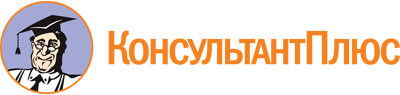 Постановление Правительства Санкт-Петербурга от 23.06.2014 N 497
(ред. от 21.09.2023)
"О государственной программе Санкт-Петербурга "Социальная поддержка граждан в Санкт-Петербурге"Документ предоставлен КонсультантПлюс

www.consultant.ru

Дата сохранения: 26.11.2023
 Список изменяющих документов(в ред. Постановлений Правительства Санкт-Петербурга от 10.06.2015 N 523,от 25.08.2016 N 745, от 07.02.2017 N 72, от 28.03.2017 N 196,от 14.06.2018 N 492, от 04.04.2019 N 188, от 23.07.2019 N 472,от 09.07.2020 N 505, от 14.08.2020 N 639, от 14.10.2020 N 838,от 24.12.2020 N 1177, от 01.03.2021 N 93, от 25.05.2021 N 323,от 23.12.2021 N 1063, от 30.12.2021 N 1163, от 07.04.2022 N 298,от 12.08.2022 N 728, от 01.09.2022 N 801, от 30.11.2022 N 1115,от 06.02.2023 N 59, от 16.02.2023 N 120, от 29.05.2023 N 519,от 21.09.2023 N 995)Список изменяющих документов(в ред. Постановлений Правительства Санкт-Петербурга от 29.05.2023 N 519,от 21.09.2023 N 995)1Ответственный исполнитель государственной программыКомитет по социальной политике Санкт-Петербурга2Соисполнитель(-и) государственной программыЖилищный комитет;Комитет имущественных отношений Санкт-Петербурга;Комитет по вопросам законности, правопорядка и безопасности;Комитет по внешним связям Санкт-Петербурга;Комитет по делам записи актов гражданского состояния;Комитет по здравоохранению;Комитет по культуре Санкт-Петербурга;Комитет по молодежной политике и взаимодействию с общественными организациями;Комитет по межнациональным отношениям и реализации миграционной политики в Санкт-Петербурге;Комитет по науке и высшей школе;Комитет по образованию;Комитет по печати и взаимодействию со средствами массовой информации;Комитет по промышленной политике, инновациям и торговле Санкт-Петербурга;Комитет по строительству;Комитет по труду и занятости населения Санкт-Петербурга;Комитет по физической культуре и спорту;Управление по развитию садоводства и огородничества Санкт-Петербурга;Управление социального питания;администрации районов Санкт-Петербурга3Участник(-и) государственной программыСадоводческие некоммерческие товарищества4Цели государственной программыПовышение благосостояния населения на основе совершенствования системы социальной поддержки граждан;повышение качества и эффективности социального обслуживания населения с учетом индивидуальных потребностей получателей социальных услуг5Задачи государственной программыВыполнение обязательств государства по социальной поддержке граждан;обеспечение потребностей жителей Санкт-Петербурга в социальном обслуживании, внедрение инновационных технологий социального обслуживания, в том числе стационарозамещающих;дальнейшее развитие конкуренции на рынке социального обслуживания населения путем привлечения к оказанию социальных услуг негосударственных организаций;создание благоприятных условий для жизнедеятельности семьи, укрепления института семьи, повышения рождаемости;содействие развитию деятельности социально ориентированных некоммерческих организаций (далее - СО НКО) и стимулирование их участия в социально-экономическом развитии Санкт-Петербурга;повышение качества жизни граждан пожилого возраста, продление периода здорового долголетия;создание условий для ведения жителями Санкт-Петербурга садоводства для собственных нужд6Основания разработки государственной программыГосударственная программа Российской Федерации "Социальная поддержка граждан", утвержденная постановлением Правительства Российской Федерации от 15.04.2014 N 296;постановление Правительства Санкт-Петербурга от 25.12.2013 N 1039 "О порядке принятия решений о разработке государственных программ Санкт-Петербурга, формирования, реализации и проведения оценки эффективности их реализации"7Региональные проекты, реализуемые в рамках государственной программыРегиональный проект "Финансовая поддержка семей при рождении детей (город федерального значения Санкт-Петербург)" (по направлению "Демография");региональный проект "Разработка и реализация программы системной поддержки и повышения качества жизни граждан старшего поколения (город федерального значения Санкт-Петербург)" (по направлению "Демография")(п. 7 в ред. Постановления Правительства Санкт-Петербурга от 21.09.2023 N 995)(п. 7 в ред. Постановления Правительства Санкт-Петербурга от 21.09.2023 N 995)(п. 7 в ред. Постановления Правительства Санкт-Петербурга от 21.09.2023 N 995)8Оценка объемов налоговых расходов, соответствующих целям государственной программыОценка общего объема налоговых расходов -2469095 тыс. руб., в том числе по годам реализации:2023 г. - 813721,0 тыс. руб.;2024 г. - 822975,0 тыс. руб.;2025 г. - 832399,0 тыс. руб.9Перечень подпрограмм и отдельных мероприятий государственной программыПодпрограмма 1 "Развитие мер социальной поддержки отдельных категорий граждан" (далее - подпрограмма 1);подпрограмма 2 "Модернизация и развитие социального обслуживания населения" (далее - подпрограмма 2);подпрограмма 3 "Совершенствование социальной поддержки семьи и детей" (далее - подпрограмма 3);подпрограмма 4 "Повышение эффективности государственной поддержки социально ориентированных некоммерческих организаций" (далее - подпрограмма 4);подпрограмма 5 "Повышение качества жизни граждан пожилого возраста в Санкт-Петербурге" (далее - подпрограмма 5);подпрограмма 6 "Поддержка ведения жителями Санкт-Петербурга садоводства для собственных нужд" (далее - подпрограмма 6)10Общий объем финансирования государственной программы по источникам финансирования с указанием объемов финансирования, предусмотренных на реализацию региональных проектов, в том числе по годам реализации государственной программыМероприятия государственной программы финансируются за счет средств федерального бюджета, бюджета Санкт-Петербурга и внебюджетных средств.Общий объем финансирования государственной программы составляет 728340733,9 тыс. руб., из них:в 2023 г. - 124710896,5 тыс. руб.;в 2024 г. - 122983026,8 тыс. руб.;в 2025 г. - 130500704,5 тыс. руб.;в 2026 г. - 110965763,5 тыс. руб.;в 2027 г. - 116659611,2 тыс. руб.;в 2028 г. - 122520731,4 тыс. руб.Общий объем финансирования государственной программы за счет средств федерального бюджета составляет 28690437,7 тыс. руб., из них на реализацию региональных проектов 54602,9 тыс. руб., в том числе по годам реализации:2023 г. - 9705386,5 тыс. руб.;2024 г. - 9126317,0 тыс. руб.;2025 г. - 9858734,2 тыс. руб.;2026 г. - 0,0 тыс. руб.;2027 г. - 0,0 тыс. руб.;2028 г. - 0,0 тыс. руб.Общий объем финансирования государственной программы за счет средств бюджета Санкт-Петербурга - 698362532,2 тыс. руб., из них на реализацию региональных проектов 28095593,1 тыс. руб., в том числе по годам реализации:2023 г. - 114803358,7 тыс. руб.;2024 г. - 113651971,5 тыс. руб.;2025 г. - 120434533,1 тыс. руб.;2026 г. - 110750028,8 тыс. руб.;2027 г. - 116435247,2 тыс. руб.;2028 г. - 122287392,9 тыс. руб.Общий объем финансирования государственной программы за счет внебюджетных средств - 1287764,0 тыс. руб., в том числе по годам реализации:2023 г. - 202151,3 тыс. руб.;2024 г. - 204738,3 тыс. руб.;2025 г. - 207437,2 тыс. руб.;2026 г. - 215734,7 тыс. руб.;2027 г. - 224364,0 тыс. руб.;2028 г. - 233338,5 тыс. руб.Объем финансирования, предусмотренного на реализацию региональных проектов, реализуемых в рамках государственной программы, составляет 28150196,0 тыс. руб., в том числе по годам реализации:2023 г. - 13702475,0 тыс. руб.;2024 г. - 14447721,0 тыс. руб.;2025 г. - 0,0 тыс. руб.;2026 г. - 0,0 тыс. руб.;2027 г. - 0,0 тыс. руб.;2028 г. - 0,0 тыс. руб.(п. 10 в ред. Постановления Правительства Санкт-Петербурга от 21.09.2023 N 995)(п. 10 в ред. Постановления Правительства Санкт-Петербурга от 21.09.2023 N 995)(п. 10 в ред. Постановления Правительства Санкт-Петербурга от 21.09.2023 N 995)11Ожидаемые результаты реализации государственной программыВыполнение обязательств государства по социальной поддержке отдельных категорий граждан;снижение бедности среди получателей мер социальной поддержки на основе расширения сферы применения адресного принципа ее предоставления;расширение масштабов предоставления мер социальной поддержки отдельным категориям граждан в денежной форме;сохранение размера оплаты труда социальных работников государственных учреждений социальной защиты населения Санкт-Петербурга на уровне не ниже 100% среднемесячного дохода от трудовой деятельности в Санкт-Петербурге;удовлетворение потребностей всех категорий граждан в социальном обслуживании;обеспечение поддержки и содействие социальной адаптации граждан, попавших в трудную жизненную ситуацию или находящихся в социально опасном положении;создание прозрачной и конкурентной среды в сфере социального обслуживания населения;рост рождаемости;преобладание семейных форм устройства детей, оставшихся без попечения родителей;расширение охвата детей-инвалидов социальным обслуживанием;развитие конкуренции на рынке социального обслуживания;создание прозрачной и конкурентной системы государственной поддержки СО НКО;обеспечение эффективности и финансовой устойчивости СО НКО;увеличение объемов социальных услуг, оказываемых негосударственными организациями, в том числе СО НКО;расширение возможностей граждан пожилого возраста для социальной интеграции в общество;развитие рекреационных поселений в границах территорий ведения жителями Санкт-Петербурга садоводства для собственных нуждN п/пНаименование целевого показателяЕдиница измеренияЗначение целевого показателя по годамЗначение целевого показателя по годамЗначение целевого показателя по годамЗначение целевого показателя по годамЗначение целевого показателя по годамЗначение целевого показателя по годамОтветственный за достижение целевого показателяПринадлежность целевого показателя к показателям Стратегии 2035, региональных проектов, Указа Президента РФ N 68N п/пНаименование целевого показателяЕдиница измерения2023 г.2024 г.2025 г.2026 г.2027 г.2028 г.Ответственный за достижение целевого показателяПринадлежность целевого показателя к показателям Стратегии 2035, региональных проектов, Указа Президента РФ N 6812345678910111Уровень бедности%5,25,0----Комитет по социальной политике Санкт-ПетербургаУказ Президента РФ N 682Доля граждан, получивших социальную поддержку и государственные социальные гарантии, в общей численности граждан, имеющих право на их получение и обратившихся за их получением%100,0100,0100,0100,0100,0100,0Комитет по социальной политике Санкт-Петербурга-3Доля граждан, получивших социальные услуги в учреждениях социального обслуживания населения, в общем числе граждан, обратившихся за получением социальных услуг в учреждения социального обслуживания населения%100,0100,0100,0100,0100,0100,0Комитет по социальной политике Санкт-Петербурга, администрации районов Санкт-Петербурга-4Численность семей с детьми, охваченных мерами социальной поддержки, установленными в зависимости от очередности рожденийтыс. семей76,274,073,072,071,070,0Комитет по социальной политике Санкт-ПетербургаРегиональный проект "Финансовая поддержка семей при рождении детей" (город федерального значения Санкт-Петербург)5Прирост объема продукции (работ, услуг), выполненных СО НКО на территории Санкт-Петербурга, по отношению к году, предшествующему отчетному%1,51,51,51,51,61,6Комитет по социальной политике Санкт-Петербурга-6Доля жителей Санкт-Петербурга, ведущих садоводство на садовых земельных участках в границах Санкт-Петербурга и Ленинградской области, повысивших уровень обеспечения социальной и инженерной инфраструктурой и улучшивших условия комфортного пребывания в границах территории ведения садоводства, в общей численности жителей Санкт-Петербурга, ведущих садоводство на садовых земельных участках в границах Санкт-Петербурга и Ленинградской области%5,455,455,455,455,455,45Управление по развитию садоводства и огородничества Санкт-Петербурга-N п/пНаименование индикатораЕдиница измеренияЗначение индикатора по годамЗначение индикатора по годамЗначение индикатора по годамЗначение индикатора по годамЗначение индикатора по годамЗначение индикатора по годамОтветственный за достижение индикатораНаименование целевого показателя, на достижение которого оказывает влияние индикаторПринадлежность индикатора к показателям Стратегии 2035, региональных проектов, Указа Президента РФ N 68N п/пНаименование индикатораЕдиница измерения2023 г.2024 г.2025 г.2026 г.2027 г.2028 г.Ответственный за достижение индикатораНаименование целевого показателя, на достижение которого оказывает влияние индикаторПринадлежность индикатора к показателям Стратегии 2035, региональных проектов, Указа Президента РФ N 68123456789101112Подпрограмма 1Подпрограмма 1Подпрограмма 1Подпрограмма 1Подпрограмма 1Подпрограмма 1Подпрограмма 1Подпрограмма 1Подпрограмма 1Подпрограмма 1Подпрограмма 1Подпрограмма 11Уровень душевого дохода пенсионеров (отношение душевого дохода пенсионера - получателя мер социальной поддержки за счет средств бюджета Санкт-Петербурга к прожиточному минимуму пенсионера, установленному в Санкт-Петербурге)%185,0185,0186,0186,0186,0186,0Комитет по социальной политике Санкт-ПетербургаУровень бедности-2Доля малоимущих граждан (семей), получивших государственную социальную помощь, к общей численности населения%0,40,40,40,40,40,4Комитет по социальной политике Санкт-ПетербургаУровень бедности-3Доля граждан, охваченных государственной социальной помощью на основании социального контракта, в общей численности малоимущих граждан%1,11,21,3---Комитет по социальной политике Санкт-Петербурга, администрации районов Санкт-ПетербургаУровень бедности-4Доля граждан, охваченных государственной социальной помощью на основании социального контракта, среднедушевой доход которых (среднедушевой доход семьи которых) превысил величину прожиточного минимума, установленную в Санкт-Петербурге, по окончании срока действия социального контракта, в общей численности граждан, охваченных государственной социальной помощью на основании социального контракта%10,812,813,4---Комитет по социальной политике Санкт-Петербурга, администрации районов Санкт-ПетербургаУровень бедности-5Доля граждан, охваченных государственной социальной помощью на основании социального контракта, среднедушевой доход которых (среднедушевой доход семьи которых) увеличился по окончании срока действия социального контракта в сравнении со среднедушевым доходом этих граждан (семьи) до заключения социального контракта, в общей численности граждан, охваченных государственной социальной помощью на основании социального контракта%26,229,029,6---Комитет по социальной политике Санкт-Петербурга, администрации районов Санкт-ПетербургаУровень бедности-6Доля граждан, получивших услуги по бесплатному зубопротезированию, из числа вставших на учет%75,075,076,076,076,076,0Комитет по социальной политике Санкт-ПетербургаДоля граждан, получивших социальную поддержку и государственные социальные гарантии, в общей численности граждан, имеющих право на их получение и обратившихся за их получением-7Доля лиц с ограниченными возможностями здоровья, обеспеченных техническими средствами реабилитации (далее - ТСР), к общей численности обратившихся граждан за предоставлением ТСР%94,095,095,096,096,096,0Комитет по социальной политике Санкт-ПетербургаДоля граждан, получивших социальную поддержку и государственные социальные гарантии, в общей численности граждан, имеющих право на их получение и обратившихся за их получением-8Доля отдельных категорий инвалидов, обеспеченных дополнительными техническими средствами реабилитации (далее - ДТСР), к общей численности обратившихся граждан указанной категории за предоставлением ДТСР%85,085,086,087,087,087,0Комитет по социальной политике Санкт-ПетербургаДоля граждан, получивших социальную поддержку и государственные социальные гарантии, в общей численности граждан, имеющих право на их получение и обратившихся за их получением-Подпрограмма 2Подпрограмма 2Подпрограмма 2Подпрограмма 2Подпрограмма 2Подпрограмма 2Подпрограмма 2Подпрограмма 2Подпрограмма 2Подпрограмма 2Подпрограмма 2Подпрограмма 29Соотношение средней заработной платы социальных работников государственных учреждений социальной защиты населения Санкт-Петербурга со средней заработной платой (среднемесячным доходом от трудовой деятельности) в Санкт-Петербурге%100,0100,0100,0100,0100,0100,0Комитет по социальной политике Санкт-Петербурга, администрации районов Санкт-ПетербургаУровень бедности-10Доля зданий государственных стационарных учреждений социального обслуживания населения, которые требуют капитального ремонта (выборочного капитального ремонта), в общем количестве зданий государственных стационарных учреждений социального обслуживания населения%32,032,032,032,032,032,0Комитет по социальной политике Санкт-ПетербургаДоля граждан, получивших социальные услуги в учреждениях социального обслуживания населения, в общем числе граждан, обратившихся за получением социальных услуг в учреждения социального обслуживания населения-11Удельный вес негосударственных организаций социального обслуживания в общем количестве организаций социального обслуживания всех форм собственности%29,530,030,531,031,031,0Комитет по социальной политике Санкт-ПетербургаПрирост объема продукции (работ, услуг), выполненных СО НКО на территории Санкт-Петербурга, по отношению к году, предшествующему отчетному-12Удельный вес жителей Санкт-Петербурга, получивших социальные услуги в негосударственных организациях, в общей численности жителей Санкт-Петербурга, получивших услуги в организациях социального обслуживания всех форм собственности%3,43,53,63,73,83,8Комитет по социальной политике Санкт-ПетербургаПрирост объема продукции (работ, услуг), выполненных СО НКО на территории Санкт-Петербурга, по отношению к году, предшествующему отчетному-13Прирост проведенных лабораторных исследований готовой продукции, пищевых продуктов и продовольственного сырья, питьевой воды, микробиологических смывов к запланированным лабораторным исследованиям готовой продукции, пищевых продуктов и продовольственного сырья, питьевой воды, микробиологических смывов в рамках оценки уровня организации социального питания%Не менее 5%Не менее 5%Не менее 5%Не менее 5%Не менее 5%Не менее 5%Управление социального питанияДоля граждан, получивших социальную поддержку и государственные социальные гарантии, в общей численности граждан, имеющих право на их получение и обратившихся за их получением-14Удельный вес руководителей и работников учреждений Санкт-Петербурга, прошедших итоговую аттестацию по дополнительным профессиональным программам повышения квалификации по вопросам организации социального питания, в общей численности слушателей дополнительных профессиональных программ повышения квалификации по вопросам организации социального питания%100,0100,0100,0100,0100,0100,0Управление социального питанияДоля граждан, получивших социальную поддержку и государственные социальные гарантии, в общей численности граждан, имеющих право на их получение и обратившихся за их получением-15Доля доступных для инвалидов и других маломобильных групп населения объектов социального обслуживания населения в общем количестве объектов социального обслуживания населения, предоставляющих социальные услуги населению%100,0100,0100,0100,0100,0100,0Комитет по социальной политике Санкт-ПетербургаДоля граждан, получивших социальные услуги в учреждениях социального обслуживания населения, в общем числе граждан, обратившихся за получением социальных услуг в учреждения социального обслуживания населения-16Прирост мощности в домах-интернатах для престарелых и инвалидов за счет введенных объектовкойко-место-450-200150-Комитет по строительству, Комитет по социальной политике Санкт-ПетербургаДоля граждан, получивших социальные услуги в учреждениях социального обслуживания населения, в общем числе граждан, обратившихся за получением социальных услуг в учреждения социального обслуживания населения-17Прирост мощности в домах-интернатах для детей с отклонениями в умственном развитии за счет введенных объектовкойко-место150-----Комитет по строительству, Комитет по социальной политике Санкт-ПетербургаДоля граждан, получивших социальные услуги в учреждениях социального обслуживания населения, в общем числе граждан, обратившихся за получением социальных услуг в учреждения социального обслуживания населения-18Прирост мощности в комплексных центрах социального обслуживания населения за счет введенных объектовмест-----180Комитет по строительству, Комитет по социальной политике Санкт-ПетербургаДоля граждан, получивших социальные услуги в учреждениях социального обслуживания населения, в общем числе граждан, обратившихся за получением социальных услуг в учреждения социального обслуживания населения-19Прирост мощности в центрах социальной реабилитации инвалидов и детей-инвалидов за счет введенных объектовмест-470300-257-Комитет по строительству, Комитет по социальной политике Санкт-ПетербургаДоля граждан, получивших социальные услуги в учреждениях социального обслуживания населения, в общем числе граждан, обратившихся за получением социальных услуг в учреждения социального обслуживания населения-20Отклонение фактической обеспеченности населения Санкт-Петербурга домами-интернатами для престарелых и инвалидов от расчетных показателей минимально допустимого уровня обеспеченности населения Санкт-Петербурга домами-интернатами для престарелых и инвалидов, определенных в соответствии с нормативами градостроительного проектирования Санкт-Петербурга%11,812,58,19,38,17,5Комитет по строительству, Комитет по социальной политике Санкт-ПетербургаДоля граждан, получивших социальные услуги в учреждениях социального обслуживания населения, в общем числе граждан, обратившихся за получением социальных услуг в учреждения социального обслуживания населения-21Отклонение фактической обеспеченности населения Санкт-Петербурга домами-интернатами для детей с отклонениями в умственном развитии от расчетных показателей минимально допустимого уровня обеспеченности населения Санкт-Петербурга домами-интернатами для детей с отклонениями в умственном развитии, определенных в соответствии с нормативами градостроительного проектирования Санкт-Петербурга%4,35,16,17,38,49,6Комитет по строительству, Комитет по социальной политике Санкт-ПетербургаДоля граждан, получивших социальные услуги в учреждениях социального обслуживания населения, в общем числе граждан, обратившихся за получением социальных услуг в учреждения социального обслуживания населения-22Отклонение фактической обеспеченности населения Санкт-Петербурга комплексными центрами социального обслуживания населения от расчетных показателей минимально допустимого уровня обеспеченности населения Санкт-Петербурга комплексными центрами социального обслуживания населения, определенных в соответствии с нормативами градостроительного проектирования Санкт-Петербурга%7,38,09,010,211,38,4Комитет по строительству, Комитет по социальной политике Санкт-ПетербургаДоля граждан, получивших социальные услуги в учреждениях социального обслуживания населения, в общем числе граждан, обратившихся за получением социальных услуг в учреждения социального обслуживания населения-22-1Численность граждан старше трудоспособного возраста и инвалидов, получивших услуги в рамках системы долговременного уходачел.800-----Комитет по социальной политике Санкт-Петербурга, администрации районов Санкт-ПетербургаДоля граждан, получивших социальные услуги в учреждениях социального обслуживания населения, в общем числе граждан, обратившихся за получением социальных услуг в учреждения социального обслуживания населенияРегиональный проект "Разработка и реализация программы системной поддержки и повышения качества жизни граждан старшего поколения (город федерального значения Санкт-Петербург)"(п. 22-1 введен Постановлением Правительства Санкт-Петербурга от 21.09.2023 N 995)(п. 22-1 введен Постановлением Правительства Санкт-Петербурга от 21.09.2023 N 995)(п. 22-1 введен Постановлением Правительства Санкт-Петербурга от 21.09.2023 N 995)(п. 22-1 введен Постановлением Правительства Санкт-Петербурга от 21.09.2023 N 995)(п. 22-1 введен Постановлением Правительства Санкт-Петербурга от 21.09.2023 N 995)(п. 22-1 введен Постановлением Правительства Санкт-Петербурга от 21.09.2023 N 995)(п. 22-1 введен Постановлением Правительства Санкт-Петербурга от 21.09.2023 N 995)(п. 22-1 введен Постановлением Правительства Санкт-Петербурга от 21.09.2023 N 995)(п. 22-1 введен Постановлением Правительства Санкт-Петербурга от 21.09.2023 N 995)(п. 22-1 введен Постановлением Правительства Санкт-Петербурга от 21.09.2023 N 995)(п. 22-1 введен Постановлением Правительства Санкт-Петербурга от 21.09.2023 N 995)(п. 22-1 введен Постановлением Правительства Санкт-Петербурга от 21.09.2023 N 995)Подпрограмма 3Подпрограмма 3Подпрограмма 3Подпрограмма 3Подпрограмма 3Подпрограмма 3Подпрограмма 3Подпрограмма 3Подпрограмма 3Подпрограмма 3Подпрограмма 3Подпрограмма 323Доля рождений третьих и последующих детей в общем числе рожденных детей%18,619,019,119,319,519,7Комитет по социальной политике Санкт-ПетербургаЧисленность семей с детьми, охваченных мерами социальной поддержкиРегиональный проект "Финансовая поддержка семей при рождении детей" (город федерального значения Санкт-Петербург)"24Доля детей в возрасте от трех до семи лет включительно, в отношении которых в отчетном году произведена ежемесячная выплата, в общей численности детей этого возраста%5,8-----Комитет по социальной политике Санкт-ПетербургаУровень бедности-25Число детей в возрасте от трех до семи лет включительно, в отношении которых в отчетном году произведена ежемесячная выплата в целях повышения доходов семей с детьмичел.17752-----Комитет по социальной политике Санкт-ПетербургаУровень бедности-26Доля детей из семей с денежными доходами ниже полуторакратной величины прожиточного минимума от общей численности детей, проживающих в Санкт-Петербурге%24,023,022,021,020,019,0Комитет по социальной политике Санкт-ПетербургаУровень бедности;доля граждан, получивших социальную поддержку и государственные социальные гарантии, в общей численности граждан, имеющих право на их получение и обратившихся за их получением-27Доля семей с несовершеннолетними детьми, находящихся в трудной жизненной ситуации, в общей численности семей в Санкт-Петербурге%6,96,86,76,66,66,6Комитет по социальной политике Санкт-ПетербургаДоля граждан, получивших социальную поддержку и государственные социальные гарантии, в общей численности граждан, имеющих право на их получение и обратившихся за их получением-28Доля детей, оставшихся без попечения родителей, в общей численности детского населения в Санкт-Петербурге%1,00,90,90,90,90,9Комитет по социальной политике Санкт-ПетербургаДоля граждан, получивших социальную поддержку и государственные социальные гарантии, в общей численности граждан, имеющих право на их получение и обратившихся за их получением-29Доля детей-сирот и детей, оставшихся без попечения родителей, переданных на воспитание в семьи, в общей численности детей-сирот и детей, оставшихся без попечения родителей%89,089,089,089,089,089,0Комитет по социальной политике Санкт-ПетербургаДоля граждан, получивших социальную поддержку и государственные социальные гарантии, в общей численности граждан, имеющих право на их получение и обратившихся за их получением-30Доля перевезенных несовершеннолетних в общей численности несовершеннолетних, нуждающихся в перевозке в места постоянного проживания%100,0100,0100,0100,0100,0100,0Комитет по социальной политике Санкт-ПетербургаДоля граждан, получивших социальную поддержку и государственные социальные гарантии, в общей численности граждан, имеющих право на их получение и обратившихся за их получением-31Доля обучающихся, обеспеченных горячим питанием с компенсацией стоимости за счет средств бюджета Санкт-Петербурга, от общего числа обучающихся в образовательных учреждениях, подведомственных исполнительным органам государственной власти Санкт-Петербурга%44,045,046,048,050,052,0Управление социального питания, администрации районов Санкт-Петербурга, Комитет по здравоохранению, Комитет по образованию, Комитет по культуре Санкт-Петербурга, Комитет по науке и высшей школеУровень бедности;доля граждан, получивших социальную поддержку и государственные социальные гарантии, в общей численности граждан, имеющих право на их получение и обратившихся за их получением-32Доля обучающихся, обеспеченных горячим питанием, от общего числа обучающихся в образовательных учреждениях, подведомственных исполнительным органам государственной власти Санкт-Петербурга%81,182,183,184,285,387,3Управление социального питания, администрации районов Санкт-Петербурга, Комитет по здравоохранению, Комитет по образованию, Комитет по культуре Санкт-Петербурга, Комитет по науке и высшей школеУровень бедности;доля граждан, получивших социальную поддержку и государственные социальные гарантии, в общей численности граждан, имеющих право на их получение и обратившихся за их получением-33Доля обучающихся по очной форме обучения, получающих горячее питание с компенсацией стоимости за счет средств бюджета Санкт-Петербурга, от общего числа обучающихся по очной форме обучения в образовательных учреждениях, подведомственных Комитету по науке и высшей школе, имеющих право на получение горячего питания%58,560,061,562,062,062,5Комитет по науке и высшей школеУровень бедности;доля граждан, получивших социальную поддержку и государственные социальные гарантии, в общей численности граждан, имеющих право на их получение и обратившихся за их получением-Подпрограмма 4Подпрограмма 4Подпрограмма 4Подпрограмма 4Подпрограмма 4Подпрограмма 4Подпрограмма 4Подпрограмма 4Подпрограмма 4Подпрограмма 4Подпрограмма 4Подпрограмма 434Прирост количества СО НКО, которым оказана финансовая поддержка за счет средств бюджета Санкт-Петербурга, предоставляемая в форме субсидий, по отношению к году, предшествующему отчетному%1,51,52,02,02,52,5Комитет по социальной политике Санкт-Петербурга, Комитет по молодежной политике и взаимодействию с общественными организациями, Комитет по печати и взаимодействию со средствами массовой информацииПрирост объема продукции (работ, услуг), выполненных СО НКО на территории Санкт-Петербурга, по отношению к году, предшествующему отчетному-35Количество СО НКО, которым оказана поддержка в нефинансовых формахединицы700,0700,0700,0700,0700,0700,0Комитет имущественных отношений Санкт-ПетербургаПрирост объема продукции (работ, услуг), выполненных СО НКО на территории Санкт-Петербурга, по отношению к году, предшествующему отчетному-36Доля государственных учреждений социального обслуживания населения, использующих труд добровольцев по оказанию услуг населению, от общей численности государственных учреждений социального обслуживания населения%95,0100,0100,0100,0100,0100,0Комитет по социальной политике Санкт-Петербурга, администрации районов Санкт-ПетербургаПрирост объема продукции (работ, услуг), выполненных СО НКО на территории Санкт-Петербурга, по отношению к году, предшествующему отчетному-Подпрограмма 5Подпрограмма 5Подпрограмма 5Подпрограмма 5Подпрограмма 5Подпрограмма 5Подпрограмма 5Подпрограмма 5Подпрограмма 5Подпрограмма 5Подпрограмма 5Подпрограмма 537Доля граждан пожилого возраста, удовлетворенных качеством социальных услуг, предоставленных государственными учреждениями социального обслуживания населения, в общей численности граждан пожилого возраста, получивших социальные услуги в государственных учреждениях социального обслуживания населения%100,0100,0100,0100,0100,0100,0Комитет по социальной политике Санкт-Петербурга, администрации районов Санкт-ПетербургаДоля граждан, получивших социальные услуги в учреждениях социального обслуживания населения, в общем числе граждан, обратившихся за получением социальных услуг в учреждения социального обслуживания населения-Подпрограмма 6Подпрограмма 6Подпрограмма 6Подпрограмма 6Подпрограмма 6Подпрограмма 6Подпрограмма 6Подпрограмма 6Подпрограмма 6Подпрограмма 6Подпрограмма 6Подпрограмма 638Доля садоводческих некоммерческих товариществ - получателей субсидий, в общем числе садоводческих некоммерческих товариществ, заявки которых признаны надлежащими по результатам проведения отбора получателей субсидий%85,585,585,585,585,585,5Управление по развитию садоводства и огородничества Санкт-ПетербургаДоля жителей Санкт-Петербурга, ведущих садоводство на садовых земельных участках в границах Санкт-Петербурга и Ленинградской области, повысивших уровень обеспечения социальной и инженерной инфраструктурой и улучшивших условия комфортного пребывания в границах территории ведения садоводства, в общей численности жителей Санкт-Петербурга, ведущих садоводство на садовых земельных участках в границах Санкт-Петербурга и Ленинградской области-N п/пНаименование налогового расходаОснования налогового расходаНаименование целевых показателей государственной программы, индикаторов подпрограмм и отдельных мероприятий, на достижение которых оказывают влияние соответствующие налоговые расходыОценка объемов налоговых расходов, соответствующих целям государственной программы, тыс. руб.Оценка объемов налоговых расходов, соответствующих целям государственной программы, тыс. руб.Оценка объемов налоговых расходов, соответствующих целям государственной программы, тыс. руб.Куратор налогового расходаN п/пНаименование налогового расходаОснования налогового расходаНаименование целевых показателей государственной программы, индикаторов подпрограмм и отдельных мероприятий, на достижение которых оказывают влияние соответствующие налоговые расходы2023 г.2024 г.2025 г.Куратор налогового расхода123456781Освобождаются от уплаты налога на имущество организаций садоводческие, огороднические (дачные - до 01.01.2019) некоммерческие товарищества в отношении имущества, используемого в целях обеспечения социально-хозяйственных задач ведения садоводства, огородничества (до 01.01.2019 также дачного хозяйства)Подпункт 6 пункта 1 статьи 11-1 Закона Санкт-Петербурга от 28.06.1995 N 81-11 "О налоговых льготах"-000Управление по развитию садоводства и огородничества Санкт-Петербурга2Освобождаются от уплаты налога на имущество физических лиц льготные категории (дети-сироты; дети, оставшиеся без попечения родителей; лица из числа детей-сирот и детей, оставшихся без попечения родителей) на период пребывания в организации, осуществляющей образовательную деятельность, независимо от форм собственности, а также на период службы в рядах Вооруженных Сил Российской ФедерацииСтатья 11-10 Закона Санкт-Петербурга от 28.06.1995 N 81-11 "О налоговых льготах"Уровень бедности;доля граждан, получивших социальную поддержку и государственные социальные гарантии, в общей численности граждан, имеющих право на их получение и обратившихся за их получением229,0229,0229,0Комитет по социальной политике Санкт-Петербурга3Освобождаются от уплаты земельного налога Герои Советского Союза, Герои Российской Федерации, Герои Социалистического Труда, полные кавалеры ордена Славы, полные кавалеры ордена Трудовой СлавыПодпункт 1 пункта 1 статьи 11-7-1 Закона Санкт-Петербурга от 28.06.1995 N 81-11 "О налоговых льготах"Уровень бедности;доля граждан, получивших социальную поддержку и государственные социальные гарантии, в общей численности граждан, имеющих право на их получение и обратившихся за их получением1,01,01,0Комитет по социальной политике Санкт-Петербурга4Освобождаются от уплаты земельного налога инвалиды I группы; граждане из числа инвалидов, имеющих ограничения способности к трудовой деятельности III степени, признанные инвалидами до 01.01.2010 без указания срока переосвидетельствования; а также лица, имеющие II группу инвалидности, установленную до 1 января 2004 года без вынесения заключения о степени ограничения способности к трудовой деятельности (право на льготу сохраняется без проведения дополнительного переосвидетельствования); граждане из числа инвалидов, имеющих ограничения способности к трудовой деятельности III степени, признанные инвалидами до 01.01.2010 с определением срока переосвидетельствования (право на льготу сохраняется до наступления срока очередного переосвидетельствования)Подпункт 2 пункта 1 статьи 11-7-1 Закона Санкт-Петербурга от 28.06.1995 N 81-11 "О налоговых льготах"Уровень бедности;доля граждан, получивших социальную поддержку и государственные социальные гарантии, в общей численности граждан, имеющих право на их получение и обратившихся за их получением1627,01627,01627,0Комитет по социальной политике Санкт-Петербурга5Освобождаются от уплаты земельного налога инвалиды с детстваПодпункт 3 пункта 1 статьи 11-7-1 Закона Санкт-Петербурга от 28.06.1995 N 81-11 "О налоговых льготах"Уровень бедности;доля граждан, получивших социальную поддержку и государственные социальные гарантии, в общей численности граждан, имеющих право на их получение и обратившихся за их получением4,04,04,0Комитет по социальной политике Санкт-Петербурга6Освобождаются от уплаты земельного налога один из родителей (усыновителей), опекунов или попечителей, имеющих в составе семьи ребенка-инвалидаПодпункт 4 пункта 1 статьи 11-7-1 Закона Санкт-Петербурга от 28.06.1995 N 81-11 "О налоговых льготах"Уровень бедности;доля граждан, получивших социальную поддержку и государственные социальные гарантии, в общей численности граждан, имеющих право на их получение и обратившихся за их получением225228229Комитет по социальной политике Санкт-Петербурга7Освобождаются от уплаты земельного налога один из родителей (усыновителей), опекунов или попечителей, имеющих в составе семьи трех и более детей в возрасте до 18 летПодпункт 5 пункта 1 статьи 11-7-1 Закона Санкт-Петербурга от 28.06.1995 N 81-11 "О налоговых льготах"Уровень бедности;доля граждан, получивших социальную поддержку и государственные социальные гарантии, в общей численности граждан, имеющих право на их получение и обратившихся за их получением6238,06300,06363,0Комитет по социальной политике Санкт-Петербурга8Освобождаются от уплаты земельного налога ветераны и инвалиды Великой Отечественной войны, а также ветераны и инвалиды боевых действийПодпункт 6 пункта 1 статьи 11-7-1 Закона Санкт-Петербурга от 28.06.1995 N 81-11 "О налоговых льготах"Уровень бедности;доля граждан, получивших социальную поддержку и государственные социальные гарантии, в общей численности граждан, имеющих право на их получение и обратившихся за их получением108010801080Комитет по социальной политике Санкт-Петербурга9Освобождаются от уплаты земельного налога физические лица, имеющие право на получение социальной поддержки в соответствии с Законом Российской Федерации "О социальной защите граждан, подвергшихся воздействию радиации вследствие катастрофы на Чернобыльской АЭС", Федеральным законом "О социальной защите граждан Российской Федерации, подвергшихся воздействию радиации вследствие аварии в 1957 году на производственном объединении "Маяк" и сбросов радиоактивных отходов в реку Теча" и Федеральным законом "О социальных гарантиях гражданам, подвергшимся радиационному воздействию вследствие ядерных испытаний на Семипалатинском полигоне"Подпункт 7 пункта 1 статьи 11-7-1 Закона Санкт-Петербурга от 28.06.1995 N 81-11 "О налоговых льготах"Уровень бедности;доля граждан, получивших социальную поддержку и государственные социальные гарантии, в общей численности граждан, имеющих право на их получение и обратившихся за их получением4297,04297,04297,0Комитет по социальной политике Санкт-Петербурга10Освобождаются от уплаты земельного налога физические лица, принимавшие в составе подразделений особого риска непосредственное участие в испытаниях ядерного и термоядерного оружия, ликвидации аварий ядерных установок на средствах вооружения и военных объектахПодпункт 8 пункта 1 статьи 11-7-1 Закона Санкт-Петербурга от 28.06.1995 N 81-11 "О налоговых льготах"Уровень бедности;доля граждан, получивших социальную поддержку и государственные социальные гарантии, в общей численности граждан, имеющих право на их получение и обратившихся за их получением2,02,02,0Комитет по социальной политике Санкт-Петербурга11Освобождаются от уплаты земельного налога физические лица, получившие или перенесшие лучевую болезнь или ставшие инвалидами в результате испытаний, учений и иных работ, связанных с любыми видами ядерных установок, включая ядерное оружие и космическую техникуПодпункт 9 пункта 1 статьи 11-7-1 Закона Санкт-Петербурга от 28.06.1995 N 81-11 "О налоговых льготах"Уровень бедности;доля граждан, получивших социальную поддержку и государственные социальные гарантии, в общей численности граждан, имеющих право на их получение и обратившихся за их получением000Комитет по социальной политике Санкт-Петербурга12Освобождаются от уплаты земельного налога физические лица, оформившие пенсию, назначаемую в соответствии с пенсионным законодательством Российской Федерации, или достигшие возраста 60 и 55 лет (для мужчин и женщин соответственно), - в отношении земельного участка, площадь которого не превышает 2500 кв. мПодпункт 10 пункта 1 статьи 11-7-1 Закона Санкт-Петербурга от 28.06.1995 N 81-11 "О налоговых льготах"Уровень бедности;доля граждан, получивших социальную поддержку и государственные социальные гарантии, в общей численности граждан, имеющих право на их получение и обратившихся за их получением17187,017359,017532,0Комитет по социальной политике Санкт-Петербурга13Освобождаются от уплаты земельного налога граждане Российской Федерации, уволенные с военной службы по достижении предельного возраста пребывания на военной службе, состоянию здоровья или в связи с организационно-штатными мероприятиями и имеющие общую продолжительность военной службы от 20 летПодпункт 11 пункта 1 статьи 11-7-1 Закона Санкт-Петербурга от 28.06.1995 N 81-11 "О налоговых льготах"Уровень бедности;доля граждан, получивших социальную поддержку и государственные социальные гарантии, в общей численности граждан, имеющих право на их получение и обратившихся за их получением118,0118,0118,0Комитет по социальной политике Санкт-Петербурга14Освобождаются от уплаты земельного налога члены семей лиц, замещавших государственные должности, должности государственной гражданской службы или должности правоохранительной службы, а также военнослужащих, потерявшие кормильца при исполнении им служебных обязанностейПодпункт 12 пункта 1 статьи 11-7-1 Закона Санкт-Петербурга от 28.06.1995 N 81-11 "О налоговых льготах"Уровень бедности;доля граждан, получивших социальную поддержку и государственные социальные гарантии, в общей численности граждан, имеющих право на их получение и обратившихся за их получением000Комитет по социальной политике Санкт-Петербурга15Пониженная (0,01%) ставка земельного налога в отношении земельных участков, не используемых в предпринимательской деятельности, приобретенных (предоставленных) для ведения личного подсобного хозяйства, садоводства, или огородничества, или животноводства, а также земельных участков общего назначения, предусмотренных Федеральным законом "О ведении гражданами садоводства и огородничества для собственных нужд и о внесении изменений в отдельные законодательные акты Российской Федерации"Пункт 1 статьи 2 Закона Санкт-Петербурга от 14.11.2012 N 617-105 "О земельном налоге в Санкт-Петербурге"Количество земельных участков горожан, ведущих садоводство для собственных нужд на территории садоводческих некоммерческих товариществ жителей Санкт-Петербурга93546,093546,093546,0Управление по развитию садоводства и огородничества Санкт-Петербурга16Освобождаются от уплаты транспортного налога Герои Советского Союза, Герои Российской Федерации, Герои Социалистического Труда, полные кавалеры ордена Славы, полные кавалеры ордена Трудовой Славы - за одно транспортное средство с мощностью двигателя до 200 л.с. включительноПодпункт 1 пункта 1 статьи 5 Закона Санкт-Петербурга от 28.06.1995 N 81-11 "О налоговых льготах"Уровень бедности;доля граждан, получивших социальную поддержку и государственные социальные гарантии, в общей численности граждан, имеющих право на их получение и обратившихся за их получением158,0158,0158,0Комитет по социальной политике Санкт-Петербурга17Освобождаются от уплаты транспортного налога ветераны Великой Отечественной войны, боевых действий на территории СССР, Российской Федерации и других государств, инвалиды Великой Отечественной войны, инвалиды боевых действий, инвалиды I и II групп, граждане из числа инвалидов, имеющих ограничения способности к трудовой деятельности II и III степеней, признанные инвалидами до 01.01.2010 без указания срока переосвидетельствования, граждане из числа инвалидов, имеющих ограничения способности к трудовой деятельности II и III степеней, признанные инвалидами до 01.01.2010 с определением срока переосвидетельствования (до наступления срока очередного переосвидетельствования), граждане, подвергшиеся воздействию радиации (катастрофа на Чернобыльской АЭС, испытания на Семипалатинском полигоне, авария на производственном объединении "Маяк" в 1957 году, сброс радиоактивных отходов в реку Теча), граждане, принимавшие в составе подразделений особого риска непосредственное участие в испытаниях ядерного и термоядерного оружия, ликвидации аварий ядерных установок на средствах вооружения и военных объектах, а также родители (опекуны, попечители) детей-инвалидов (до 01.01.2020) в отношении транспортного средства, мощность двигателя которого составляет до 150 л.с. включительно или с года выпуска которого прошло более 15 летПодпункт 2 пункта 1 статьи 5 Закона Санкт-Петербурга от 28.06.1995 N 81-11 "О налоговых льготах"Уровень бедности;доля граждан, получивших социальную поддержку и государственные социальные гарантии, в общей численности граждан, имеющих право на их получение и обратившихся за их получением150042150042150042Комитет по социальной политике Санкт-Петербурга18Освобождаются от уплаты транспортного налога пенсионеры или граждане, достигшие возраста 60 и 55 лет (для мужчин и женщин соответственно), в отношении автомобиля легкового отечественного производства с мощностью двигателя до 150 л.с. включительно, катера, моторной лодки или другого водного транспортного средства (за искл. яхт и других парусно-моторных судов, гидроциклов) с мощностью двигателя до 30 л.с. включительно (с 01.01.2020 - за одно транспортное средство, зарегистрированное на граждан одной из указанных категорий, при условии, что указанным транспортным средством является мотоцикл или мотороллер, а также за одно транспортное средство, зарегистрированное на граждан одной из указанных категорий, при условии, что указанным транспортным средством является автомобиль легковой с мощностью двигателя до 150 л.с. включительно, катер, моторная лодка или другое водное транспортное средство (за исключением яхт и других парусно-моторных судов, гидроциклов) с мощностью двигателя до 30 л.с. включительно)Подпункт 3 пункта 1 статьи 5 Закона Санкт-Петербурга от 28.06.1995 N 81-11 "О налоговых льготах"Уровень бедности;доля граждан, получивших социальную поддержку и государственные социальные гарантии, в общей численности граждан, имеющих право на их получение и обратившихся за их получением447773,0454489,0461307,0Комитет по социальной политике Санкт-Петербурга19Освобождаются от уплаты транспортного налога супруги военнослужащих, лиц рядового и начальствующего состава органов внутренних дел, Государственной противопожарной службы и органов государственной безопасности, погибших при исполнении обязанностей военной службы (служебных обязанностей), не вступившие в повторный брак, в отношении автомобиля легкового с мощностью двигателя до 150 л.с. включительно, катера, моторной лодки или другого водного транспортного средства (за исключением яхт и других парусно-моторных судов, гидроциклов) с мощностью двигателя до 30 л.с. включительноПодпункт 4 пункта 1 статьи 5 Закона Санкт-Петербурга от 28.06.1995 N 81-11 "О налоговых льготах"Уровень бедности;доля граждан, получивших социальную поддержку и государственные социальные гарантии, в общей численности граждан, имеющих право на их получение и обратившихся за их получением7,07,07,0Комитет по социальной политике Санкт-Петербурга20Освобождаются от уплаты транспортного налога один из родителей (усыновителей), опекунов (попечителей), имеющих в составе семьи трех (до 01.01.2018 - четырех) и более детей в возрасте до 18 лет, за одно транспортное средство с мощностью двигателя до 150 л.с. включительноПодпункт 5 пункта 1 статьи 5 Закона Санкт-Петербурга от 28.06.1995 N 81-11 "О налоговых льготах"Уровень бедности;доля граждан, получивших социальную поддержку и государственные социальные гарантии, в общей численности граждан, имеющих право на их получение и обратившихся за их получением76697,078998,081367,0Комитет по социальной политике Санкт-Петербурга21Освобождаются от уплаты транспортного налога родители (усыновители), опекуны (попечители) детей-инвалидов за одно транспортное средство, зарегистрированное на граждан указанной категории, при условии, что данное транспортное средство имеет мощность двигателя до 150 л.с. включительно или с года его выпуска прошло более 15 летПодпункт 6 пункта 1 статьи 5 Закона Санкт-Петербурга от 28.06.1995 N 81-11 "О налоговых льготах"Уровень бедности;доля граждан, получивших социальную поддержку и государственные социальные гарантии, в общей численности граждан, имеющих право на их получение и обратившихся за их получением144901449014490Комитет по социальной политике Санкт-ПетербургаN п/пНаименование государственной программы, подпрограммы, отдельного мероприятияВид источника финансированияЧасть перечня мероприятийВид расходовОбъем финансирования по годам, тыс. руб.Объем финансирования по годам, тыс. руб.Объем финансирования по годам, тыс. руб.Объем финансирования по годам, тыс. руб.Объем финансирования по годам, тыс. руб.Объем финансирования по годам, тыс. руб.ИТОГОN п/пНаименование государственной программы, подпрограммы, отдельного мероприятияВид источника финансированияЧасть перечня мероприятийВид расходов2023 г.2024 г.2025 г.2026 г.2027 г.2028 г.ИТОГО1234567891011121Государственная программаБюджет Санкт-ПетербургаПроектная частьТекущие расходы13647872,114447721,00,00,00,00,028095593,11Государственная программаБюджет Санкт-ПетербургаПроектная частьРасходы развития3684849,63157031,74372298,62546480,03917563,15283007,722961230,71Государственная программаБюджет Санкт-ПетербургаПроектная частьИТОГО17332721,717604752,74372298,62546480,03917563,15283007,751056823,81Государственная программаБюджет Санкт-ПетербургаПроцессная частьПроцессная часть97470637,096047218,8116062234,5108203548,8112517684,1117004385,2647305708,41Государственная программаБюджет Санкт-ПетербургаИТОГОИТОГО114803358,7113651971,5120434533,1110750028,8116435247,2122287392,9698362532,21Государственная программаФедеральный бюджетПроектная частьТекущие расходы54602,90,00,00,00,00,054602,91Государственная программаФедеральный бюджетПроектная частьРасходы развития0,00,00,00,00,00,00,01Государственная программаФедеральный бюджетПроектная частьИТОГО54602,90,00,00,00,00,054602,91Государственная программаФедеральный бюджетПроцессная частьПроцессная часть9650783,69126317,09858734,20,00,00,028635834,81Государственная программаФедеральный бюджетИТОГОИТОГО9705386,59126317,09858734,20,00,00,028690437,71Государственная программаВнебюджетные средстваПроектная частьТекущие расходы0,00,00,00,00,00,00,01Государственная программаВнебюджетные средстваПроектная частьРасходы развития0,00,00,00,00,00,00,01Государственная программаВнебюджетные средстваПроектная частьИТОГО0,00,00,00,00,00,00,01Государственная программаВнебюджетные средстваПроцессная частьПроцессная часть202151,3204738,3207437,2215734,7224364,0233338,51287764,01Государственная программаВнебюджетные средстваИТОГОИТОГО202151,3204738,3207437,2215734,7224364,0233338,51287764,01ВСЕГОПроектная частьТекущие расходыТекущие расходы13702475,014447721,00,00,00,00,028150196,01ВСЕГОПроектная частьРасходы развитияРасходы развития3684849,63157031,74372298,62546480,03917563,15283007,722961230,71ВСЕГОПроектная частьВСЕГОВСЕГО17387324,617604752,74372298,62546480,03917563,15283007,751111426,71ВСЕГОПроцессная частьПроцессная частьПроцессная часть107323571,9105378274,1126128405,9108419283,5112742048,1117237723,7677229307,21ВСЕГОВСЕГОВСЕГОВСЕГО124710896,5122983026,8130500704,5110965763,5116659611,2122520731,4728340733,9(п. 1 в ред. Постановления Правительства Санкт-Петербурга от 21.09.2023 N 995)(п. 1 в ред. Постановления Правительства Санкт-Петербурга от 21.09.2023 N 995)(п. 1 в ред. Постановления Правительства Санкт-Петербурга от 21.09.2023 N 995)(п. 1 в ред. Постановления Правительства Санкт-Петербурга от 21.09.2023 N 995)(п. 1 в ред. Постановления Правительства Санкт-Петербурга от 21.09.2023 N 995)(п. 1 в ред. Постановления Правительства Санкт-Петербурга от 21.09.2023 N 995)(п. 1 в ред. Постановления Правительства Санкт-Петербурга от 21.09.2023 N 995)(п. 1 в ред. Постановления Правительства Санкт-Петербурга от 21.09.2023 N 995)(п. 1 в ред. Постановления Правительства Санкт-Петербурга от 21.09.2023 N 995)(п. 1 в ред. Постановления Правительства Санкт-Петербурга от 21.09.2023 N 995)(п. 1 в ред. Постановления Правительства Санкт-Петербурга от 21.09.2023 N 995)(п. 1 в ред. Постановления Правительства Санкт-Петербурга от 21.09.2023 N 995)2Подпрограмма 1Бюджет Санкт-ПетербургаПроектная частьТекущие расходы0,00,00,00,00,00,00,02Подпрограмма 1Бюджет Санкт-ПетербургаПроектная частьРасходы развития0,00,00,00,00,00,00,02Подпрограмма 1Бюджет Санкт-ПетербургаПроектная частьИТОГО0,00,00,00,00,00,00,02Подпрограмма 1Бюджет Санкт-ПетербургаПроцессная частьПроцессная часть44583738,245703519,949403912,751380068,553435271,355572681,7300079192,32Подпрограмма 1Бюджет Санкт-ПетербургаИТОГОИТОГО44583738,245703519,949403912,751380068,553435271,355572681,7300079192,32Подпрограмма 1Федеральный бюджетПроектная частьТекущие расходы0,00,00,00,00,00,00,02Подпрограмма 1Федеральный бюджетПроектная частьРасходы развития0,00,00,00,00,00,00,02Подпрограмма 1Федеральный бюджетПроектная частьИТОГО0,00,00,00,00,00,00,02Подпрограмма 1Федеральный бюджетПроцессная частьПроцессная часть7395047,87864993,28484900,50,00,00,023744941,52Подпрограмма 1Федеральный бюджетИТОГОИТОГО7395047,87864993,28484900,50,00,00,023744941,52Подпрограмма 1Внебюджетные средстваПроектная частьТекущие расходы0,00,00,00,00,00,00,02Подпрограмма 1Внебюджетные средстваПроектная частьРасходы развития0,00,00,00,00,00,00,02Подпрограмма 1Внебюджетные средстваПроектная частьИТОГО0,00,00,00,00,00,00,02Подпрограмма 1Внебюджетные средстваПроцессная частьПроцессная часть0,00,00,00,00,00,00,02Подпрограмма 1Внебюджетные средстваИТОГОИТОГО0,00,00,00,00,00,00,02ВСЕГОПроектная частьТекущие расходыТекущие расходы0,00,00,00,00,00,00,02ВСЕГОПроектная частьРасходы развитияРасходы развития0,00,00,00,00,00,00,02ВСЕГОПроектная частьВСЕГОВСЕГО0,00,00,00,00,00,00,02ВСЕГОПроцессная частьПроцессная частьПроцессная часть51978786,053568513,157888813,251380068,553435271,355572681,7323824133,82ВСЕГОВСЕГОВСЕГОВСЕГО51978786,053568513,157888813,251380068,553435271,355572681,7323824133,8(п. 2 в ред. Постановления Правительства Санкт-Петербурга от 21.09.2023 N 995)(п. 2 в ред. Постановления Правительства Санкт-Петербурга от 21.09.2023 N 995)(п. 2 в ред. Постановления Правительства Санкт-Петербурга от 21.09.2023 N 995)(п. 2 в ред. Постановления Правительства Санкт-Петербурга от 21.09.2023 N 995)(п. 2 в ред. Постановления Правительства Санкт-Петербурга от 21.09.2023 N 995)(п. 2 в ред. Постановления Правительства Санкт-Петербурга от 21.09.2023 N 995)(п. 2 в ред. Постановления Правительства Санкт-Петербурга от 21.09.2023 N 995)(п. 2 в ред. Постановления Правительства Санкт-Петербурга от 21.09.2023 N 995)(п. 2 в ред. Постановления Правительства Санкт-Петербурга от 21.09.2023 N 995)(п. 2 в ред. Постановления Правительства Санкт-Петербурга от 21.09.2023 N 995)(п. 2 в ред. Постановления Правительства Санкт-Петербурга от 21.09.2023 N 995)(п. 2 в ред. Постановления Правительства Санкт-Петербурга от 21.09.2023 N 995)3Подпрограмма 2Бюджет Санкт-ПетербургаПроектная частьТекущие расходы56831,50,00,00,00,00,056831,53Подпрограмма 2Бюджет Санкт-ПетербургаПроектная частьРасходы развития3684849,63157031,74372298,62546480,03917563,15283007,722961230,73Подпрограмма 2Бюджет Санкт-ПетербургаПроектная частьИТОГО3741681,13157031,74372298,62546480,03917563,15283007,723018062,23Подпрограмма 2Бюджет Санкт-ПетербургаПроцессная частьПроцессная часть27764092,828200527,429269376,730440061,831657574,132923787,3180255420,13Подпрограмма 2Бюджет Санкт-ПетербургаИТОГОИТОГО31505773,931357559,133641675,332986541,835575137,238206795,0203273482,33Подпрограмма 2Федеральный бюджетПроектная частьТекущие расходы54602,90,00,00,00,00,054602,93Подпрограмма 2Федеральный бюджетПроектная частьРасходы развития0,00,00,00,00,00,00,03Подпрограмма 2Федеральный бюджетПроектная частьИТОГО54602,90,00,00,00,00,054602,93Подпрограмма 2Федеральный бюджетПроцессная частьПроцессная часть0,00,00,00,00,00,00,03Подпрограмма 2Федеральный бюджетИТОГОИТОГО54602,90,00,00,00,00,054602,93Подпрограмма 2Внебюджетные средстваПроектная частьТекущие расходы0,00,00,00,00,00,00,03Подпрограмма 2Внебюджетные средстваПроектная частьРасходы развития0,00,00,00,00,00,00,03Подпрограмма 2Внебюджетные средстваПроектная частьИТОГО0,00,00,00,00,00,00,03Подпрограмма 2Внебюджетные средстваПроцессная частьПроцессная часть0,00,00,00,00,00,00,03Подпрограмма 2Внебюджетные средстваИТОГОИТОГО0,00,00,00,00,00,00,03ВСЕГОПроектная частьТекущие расходыТекущие расходы111434,40,00,00,00,00,0111434,43ВСЕГОПроектная частьРасходы развитияРасходы развития3684849,63157031,74372298,62546480,03917563,15283007,722961230,73ВСЕГОПроектная частьВСЕГОВСЕГО3796284,03157031,74372298,62546480,03917563,15283007,723072665,13ВСЕГОПроцессная частьПроцессная частьПроцессная часть27764092,828200527,429269376,730440061,831657574,132923787,3180255420,13ВСЕГОВСЕГОВСЕГОВСЕГО31560376,831357559,133641675,332986541,835575137,238206795,0203328085,2(п. 3 в ред. Постановления Правительства Санкт-Петербурга от 21.09.2023 N 995)(п. 3 в ред. Постановления Правительства Санкт-Петербурга от 21.09.2023 N 995)(п. 3 в ред. Постановления Правительства Санкт-Петербурга от 21.09.2023 N 995)(п. 3 в ред. Постановления Правительства Санкт-Петербурга от 21.09.2023 N 995)(п. 3 в ред. Постановления Правительства Санкт-Петербурга от 21.09.2023 N 995)(п. 3 в ред. Постановления Правительства Санкт-Петербурга от 21.09.2023 N 995)(п. 3 в ред. Постановления Правительства Санкт-Петербурга от 21.09.2023 N 995)(п. 3 в ред. Постановления Правительства Санкт-Петербурга от 21.09.2023 N 995)(п. 3 в ред. Постановления Правительства Санкт-Петербурга от 21.09.2023 N 995)(п. 3 в ред. Постановления Правительства Санкт-Петербурга от 21.09.2023 N 995)(п. 3 в ред. Постановления Правительства Санкт-Петербурга от 21.09.2023 N 995)(п. 3 в ред. Постановления Правительства Санкт-Петербурга от 21.09.2023 N 995)4Подпрограмма 3Бюджет Санкт-ПетербургаПроектная частьТекущие расходы13591040,614447721,00,00,00,00,028038761,64Подпрограмма 3Бюджет Санкт-ПетербургаПроектная частьРасходы развития0,00,00,00,00,00,00,04Подпрограмма 3Бюджет Санкт-ПетербургаПроектная частьИТОГО13591040,614447721,00,00,00,00,028038761,64Подпрограмма 3Бюджет Санкт-ПетербургаПроцессная частьПроцессная часть24482248,121514148,337080248,025752830,126782923,427854220,8163466618,74Подпрограмма 3Бюджет Санкт-ПетербургаИТОГОИТОГО38073288,735961869,337080248,025752830,126782923,427854220,8191505380,34Подпрограмма 3Федеральный бюджетПроектная частьТекущие расходы0,00,00,00,00,00,00,04Подпрограмма 3Федеральный бюджетПроектная частьРасходы развития0,00,00,00,00,00,00,04Подпрограмма 3Федеральный бюджетПроектная частьИТОГО0,00,00,00,00,00,00,04Подпрограмма 3Федеральный бюджетПроцессная частьПроцессная часть2255735,81261323,81373833,70,00,00,04890893,34Подпрограмма 3Федеральный бюджетИТОГОИТОГО2255735,81261323,81373833,70,00,00,04890893,34Подпрограмма 3Внебюджетные средстваПроектная частьТекущие расходы0,00,00,00,00,00,00,04Подпрограмма 3Внебюджетные средстваПроектная частьРасходы развития0,00,00,00,00,00,00,04Подпрограмма 3Внебюджетные средстваПроектная частьИТОГО0,00,00,00,00,00,00,04Подпрограмма 3Внебюджетные средстваПроцессная частьПроцессная часть0,00,00,00,00,00,00,04Подпрограмма 3Внебюджетные средстваИТОГОИТОГО0,00,00,00,00,00,00,04ВСЕГОПроектная частьТекущие расходыТекущие расходы13591040,614447721,00,00,00,00,028038761,64ВСЕГОПроектная частьРасходы развитияРасходы развития0,00,00,00,00,00,00,04ВСЕГОПроектная частьВСЕГОВСЕГО13591040,614447721,00,00,00,00,028038761,64ВСЕГОПроцессная частьПроцессная частьПроцессная часть26737983,922775472,138454081,725752830,126782923,427854220,8168357512,04ВСЕГОВСЕГОВСЕГОВСЕГО40329024,537223193,138454081,725752830,126782923,427854220,8196396273,65Подпрограмма 4Бюджет Санкт-ПетербургаПроектная частьТекущие расходы0,00,00,00,00,00,00,05Подпрограмма 4Бюджет Санкт-ПетербургаПроектная частьРасходы развития0,00,00,00,00,00,00,05Подпрограмма 4Бюджет Санкт-ПетербургаПроектная частьИТОГО0,00,00,00,00,00,00,05Подпрограмма 4Бюджет Санкт-ПетербургаПроцессная частьПроцессная часть132333,1132913,6133150,3149036,3154117,7159402,4860953,45Подпрограмма 4Бюджет Санкт-ПетербургаИТОГОИТОГО132333,1132913,6133150,3149036,3154117,7159402,4860953,45Подпрограмма 4Федеральный бюджетПроектная частьТекущие расходы0,00,00,00,00,00,00,05Подпрограмма 4Федеральный бюджетПроектная частьРасходы развития0,00,00,00,00,00,00,05Подпрограмма 4Федеральный бюджетПроектная частьИТОГО0,00,00,00,00,00,00,05Подпрограмма 4Федеральный бюджетПроцессная частьПроцессная часть0,00,00,00,00,00,00,05Подпрограмма 4Федеральный бюджетИТОГОИТОГО0,00,00,00,00,00,00,05Подпрограмма 4Внебюджетные средстваПроектная частьТекущие расходы0,00,00,00,00,00,00,05Подпрограмма 4Внебюджетные средстваПроектная частьРасходы развития0,00,00,00,00,00,00,05Подпрограмма 4Внебюджетные средстваПроектная частьИТОГО0,00,00,00,00,00,00,05Подпрограмма 4Внебюджетные средстваПроцессная частьПроцессная часть0,00,00,00,00,00,00,05Подпрограмма 4Внебюджетные средстваИТОГОИТОГО0,00,00,00,00,00,00,05ВСЕГОПроектная частьТекущие расходыТекущие расходы0,00,00,00,00,00,00,05ВСЕГОПроектная частьРасходы развитияРасходы развития0,00,00,00,00,00,00,05ВСЕГОПроектная частьВСЕГОВСЕГО0,00,00,00,00,00,00,05ВСЕГОПроцессная частьПроцессная частьПроцессная часть132333,1132913,6133150,3149036,3154117,7159402,4860953,45ВСЕГОВСЕГОВСЕГОВСЕГО132333,1132913,6133150,3149036,3154117,7159402,4860953,46Подпрограмма 5Бюджет Санкт-ПетербургаПроектная частьТекущие расходы0,00,00,00,00,00,00,06Подпрограмма 5Бюджет Санкт-ПетербургаПроектная частьРасходы развития0,00,00,00,00,00,00,06Подпрограмма 5Бюджет Санкт-ПетербургаПроектная частьИТОГО0,00,00,00,00,00,00,06Подпрограмма 5Бюджет Санкт-ПетербургаПроцессная частьПроцессная часть60224,848109,627546,827632,127720,827813,1219047,26Подпрограмма 5Бюджет Санкт-ПетербургаИТОГОИТОГО60224,848109,627546,827632,127720,827813,1219047,26Подпрограмма 5Федеральный бюджетПроектная частьТекущие расходы0,00,00,00,00,00,00,06Подпрограмма 5Федеральный бюджетПроектная частьРасходы развития0,00,00,00,00,00,00,06Подпрограмма 5Федеральный бюджетПроектная частьИТОГО0,00,00,00,00,00,00,06Подпрограмма 5Федеральный бюджетПроцессная частьПроцессная часть0,00,00,00,00,00,00,06Подпрограмма 5Федеральный бюджетИТОГОИТОГО0,00,00,00,00,00,00,06Подпрограмма 5Внебюджетные средстваПроектная частьТекущие расходы0,00,00,00,00,00,00,06Подпрограмма 5Внебюджетные средстваПроектная частьРасходы развития0,00,00,00,00,00,00,06Подпрограмма 5Внебюджетные средстваПроектная частьИТОГО0,00,00,00,00,00,00,06Подпрограмма 5Внебюджетные средстваПроцессная частьПроцессная часть0,00,00,00,00,00,00,06Подпрограмма 5Внебюджетные средстваИТОГОИТОГО0,00,00,00,00,00,00,06ВСЕГОПроектная частьТекущие расходыТекущие расходы0,00,00,00,00,00,00,06ВСЕГОПроектная частьРасходы развитияРасходы развития0,00,00,00,00,00,00,06ВСЕГОПроектная частьВСЕГОВСЕГО0,00,00,00,00,00,00,06ВСЕГОПроцессная частьПроцессная частьПроцессная часть60224,848109,627546,827632,127720,827813,1219047,26ВСЕГОВСЕГОВСЕГОВСЕГО60224,848109,627546,827632,127720,827813,1219047,27Подпрограмма 6Бюджет Санкт-ПетербургаПроектная частьТекущие расходы0,00,00,00,00,00,00,07Подпрограмма 6Бюджет Санкт-ПетербургаПроектная частьРасходы развития0,00,00,00,00,00,00,07Подпрограмма 6Бюджет Санкт-ПетербургаПроектная частьИТОГО0,00,00,00,00,00,00,07Подпрограмма 6Бюджет Санкт-ПетербургаПроцессная частьПроцессная часть448000,0448000,0148000,0453920,0460076,8466479,92424476,77Подпрограмма 6Бюджет Санкт-ПетербургаИТОГОИТОГО448000,0448000,0148000,0453920,0460076,8466479,92424476,77Подпрограмма 6Федеральный бюджетПроектная частьТекущие расходы0,00,00,00,00,00,00,07Подпрограмма 6Федеральный бюджетПроектная частьРасходы развития0,00,00,00,00,00,00,07Подпрограмма 6Федеральный бюджетПроектная частьИТОГО0,00,00,00,00,00,00,07Подпрограмма 6Федеральный бюджетПроцессная частьПроцессная часть0,00,00,00,00,00,00,07Подпрограмма 6Федеральный бюджетИТОГОИТОГО0,00,00,00,00,00,00,07Подпрограмма 6Внебюджетные средстваПроектная частьТекущие расходы0,00,00,00,00,00,00,07Подпрограмма 6Внебюджетные средстваПроектная частьРасходы развития0,00,00,00,00,00,00,07Подпрограмма 6Внебюджетные средстваПроектная частьИТОГО0,00,00,00,00,00,00,07Подпрограмма 6Внебюджетные средстваПроцессная частьПроцессная часть202151,3204738,3207437,2215734,7224364,0233338,51287764,07Подпрограмма 6Внебюджетные средстваИТОГОИТОГО202151,3204738,3207437,2215734,7224364,0233338,51287764,07ВСЕГОПроектная частьТекущие расходыТекущие расходы0,00,00,00,00,00,00,07ВСЕГОПроектная частьРасходы развитияРасходы развития0,00,00,00,00,00,00,07ВСЕГОПроектная частьВСЕГОВСЕГО0,00,00,00,00,00,00,07ВСЕГОПроцессная частьПроцессная частьПроцессная часть650151,3652738,3355437,2669654,7684440,8699818,43712240,77ВСЕГОВСЕГОВСЕГОВСЕГО650151,3652738,3355437,2669654,7684440,8699818,43712240,7N п/пНаименование регионального проектаВид источника финансированияВид мероприятияОбъем финансирования по годам, тыс. руб.Объем финансирования по годам, тыс. руб.Объем финансирования по годам, тыс. руб.Объем финансирования по годам, тыс. руб.Объем финансирования по годам, тыс. руб.Объем финансирования по годам, тыс. руб.ИТОГОN п/пНаименование регионального проектаВид источника финансированияВид мероприятия2023 г.2024 г.2025 г.2026 г.2027 г.2028 г.ИТОГО12345678910111Объем финансирования региональных проектов, реализуемых в рамках государственной программыБюджет Санкт-ПетербургаТекущие расходы13647872,114447721,00,00,00,00,028095593,11Объем финансирования региональных проектов, реализуемых в рамках государственной программыБюджет Санкт-ПетербургаРасходы развития0,00,00,00,00,00,00,01Объем финансирования региональных проектов, реализуемых в рамках государственной программыБюджет Санкт-ПетербургаИТОГО13647872,114447721,00,00,00,00,028095593,11Объем финансирования региональных проектов, реализуемых в рамках государственной программыФедеральный бюджетТекущие расходы54602,90,00,00,00,00,054602,91Объем финансирования региональных проектов, реализуемых в рамках государственной программыФедеральный бюджетРасходы развития0,00,00,00,00,00,00,01Объем финансирования региональных проектов, реализуемых в рамках государственной программыФедеральный бюджетИТОГО54602,90,00,00,00,00,054602,91Объем финансирования региональных проектов, реализуемых в рамках государственной программыВнебюджетные средстваТекущие расходы0,00,00,00,00,00,00,01Объем финансирования региональных проектов, реализуемых в рамках государственной программыВнебюджетные средстваРасходы развития0,00,00,00,00,00,00,01Объем финансирования региональных проектов, реализуемых в рамках государственной программыВнебюджетные средстваИТОГО0,00,00,00,00,00,00,01Объем финансирования региональных проектов, реализуемых в рамках государственной программыВСЕГОВСЕГО13702475,014447721,00,00,00,00,028150196,0(п. 1 в ред. Постановления Правительства Санкт-Петербурга от 21.09.2023 N 995)(п. 1 в ред. Постановления Правительства Санкт-Петербурга от 21.09.2023 N 995)(п. 1 в ред. Постановления Правительства Санкт-Петербурга от 21.09.2023 N 995)(п. 1 в ред. Постановления Правительства Санкт-Петербурга от 21.09.2023 N 995)(п. 1 в ред. Постановления Правительства Санкт-Петербурга от 21.09.2023 N 995)(п. 1 в ред. Постановления Правительства Санкт-Петербурга от 21.09.2023 N 995)(п. 1 в ред. Постановления Правительства Санкт-Петербурга от 21.09.2023 N 995)(п. 1 в ред. Постановления Правительства Санкт-Петербурга от 21.09.2023 N 995)(п. 1 в ред. Постановления Правительства Санкт-Петербурга от 21.09.2023 N 995)(п. 1 в ред. Постановления Правительства Санкт-Петербурга от 21.09.2023 N 995)(п. 1 в ред. Постановления Правительства Санкт-Петербурга от 21.09.2023 N 995)1.1Региональный проект "Финансовая поддержка семей при рождении детей (город федерального значения Санкт-Петербург)"Бюджет Санкт-ПетербургаТекущие расходы13591040,614447721,00,00,00,00,028038761,61.1Региональный проект "Финансовая поддержка семей при рождении детей (город федерального значения Санкт-Петербург)"Бюджет Санкт-ПетербургаРасходы развития0,00,00,00,00,00,00,01.1Региональный проект "Финансовая поддержка семей при рождении детей (город федерального значения Санкт-Петербург)"Бюджет Санкт-ПетербургаИТОГО13591040,614447721,00,00,00,00,028038761,61.1Региональный проект "Финансовая поддержка семей при рождении детей (город федерального значения Санкт-Петербург)"Федеральный бюджетТекущие расходы0,00,00,00,00,00,00,01.1Региональный проект "Финансовая поддержка семей при рождении детей (город федерального значения Санкт-Петербург)"Федеральный бюджетРасходы развития0,00,00,00,00,00,00,01.1Региональный проект "Финансовая поддержка семей при рождении детей (город федерального значения Санкт-Петербург)"Федеральный бюджетИТОГО0,00,00,00,00,00,00,01.1Региональный проект "Финансовая поддержка семей при рождении детей (город федерального значения Санкт-Петербург)"Внебюджетные средстваТекущие расходы0,00,00,00,00,00,00,01.1Региональный проект "Финансовая поддержка семей при рождении детей (город федерального значения Санкт-Петербург)"Внебюджетные средстваРасходы развития0,00,00,00,00,00,00,01.1Региональный проект "Финансовая поддержка семей при рождении детей (город федерального значения Санкт-Петербург)"Внебюджетные средстваИТОГО0,00,00,00,00,00,00,01.1Региональный проект "Финансовая поддержка семей при рождении детей (город федерального значения Санкт-Петербург)"ВСЕГОВСЕГО13591040,614447721,00,00,00,00,028038761,61.2Региональный проект "Разработка и реализация программы системной поддержки и повышения качества жизни граждан старшего поколения (город федерального значения Санкт-Петербург)"Бюджет Санкт-ПетербургаТекущие расходы56831,50,00,00,00,00,056831,51.2Региональный проект "Разработка и реализация программы системной поддержки и повышения качества жизни граждан старшего поколения (город федерального значения Санкт-Петербург)"Бюджет Санкт-ПетербургаРасходы развития0,00,00,00,00,00,00,01.2Региональный проект "Разработка и реализация программы системной поддержки и повышения качества жизни граждан старшего поколения (город федерального значения Санкт-Петербург)"Бюджет Санкт-ПетербургаИТОГО56831,50,00,00,00,00,056831,51.2Региональный проект "Разработка и реализация программы системной поддержки и повышения качества жизни граждан старшего поколения (город федерального значения Санкт-Петербург)"Федеральный бюджетТекущие расходы54602,90,00,00,00,00,054602,91.2Региональный проект "Разработка и реализация программы системной поддержки и повышения качества жизни граждан старшего поколения (город федерального значения Санкт-Петербург)"Федеральный бюджетРасходы развития0,00,00,00,00,00,00,01.2Региональный проект "Разработка и реализация программы системной поддержки и повышения качества жизни граждан старшего поколения (город федерального значения Санкт-Петербург)"Федеральный бюджетИТОГО54602,90,00,00,00,00,054602,91.2Региональный проект "Разработка и реализация программы системной поддержки и повышения качества жизни граждан старшего поколения (город федерального значения Санкт-Петербург)"Внебюджетные средстваТекущие расходы0,00,00,00,00,00,00,01.2Региональный проект "Разработка и реализация программы системной поддержки и повышения качества жизни граждан старшего поколения (город федерального значения Санкт-Петербург)"Внебюджетные средстваРасходы развития0,00,00,00,00,00,00,01.2Региональный проект "Разработка и реализация программы системной поддержки и повышения качества жизни граждан старшего поколения (город федерального значения Санкт-Петербург)"Внебюджетные средстваИТОГО0,00,00,00,00,00,00,01.2Региональный проект "Разработка и реализация программы системной поддержки и повышения качества жизни граждан старшего поколения (город федерального значения Санкт-Петербург)"ВСЕГОВСЕГО111434,40,00,00,00,00,0111434,4(п. 1.2 введен Постановлением Правительства Санкт-Петербурга от 21.09.2023 N 995)(п. 1.2 введен Постановлением Правительства Санкт-Петербурга от 21.09.2023 N 995)(п. 1.2 введен Постановлением Правительства Санкт-Петербурга от 21.09.2023 N 995)(п. 1.2 введен Постановлением Правительства Санкт-Петербурга от 21.09.2023 N 995)(п. 1.2 введен Постановлением Правительства Санкт-Петербурга от 21.09.2023 N 995)(п. 1.2 введен Постановлением Правительства Санкт-Петербурга от 21.09.2023 N 995)(п. 1.2 введен Постановлением Правительства Санкт-Петербурга от 21.09.2023 N 995)(п. 1.2 введен Постановлением Правительства Санкт-Петербурга от 21.09.2023 N 995)(п. 1.2 введен Постановлением Правительства Санкт-Петербурга от 21.09.2023 N 995)(п. 1.2 введен Постановлением Правительства Санкт-Петербурга от 21.09.2023 N 995)(п. 1.2 введен Постановлением Правительства Санкт-Петербурга от 21.09.2023 N 995)1-1. Подпрограмма 21-1. Подпрограмма 21-1. Подпрограмма 21-1. Подпрограмма 21-1. Подпрограмма 21-1. Подпрограмма 21-1. Подпрограмма 21-1. Подпрограмма 21-1. Подпрограмма 21-1. Подпрограмма 21-1. Подпрограмма 2(введен Постановлением Правительства Санкт-Петербурга от 21.09.2023 N 995)(введен Постановлением Правительства Санкт-Петербурга от 21.09.2023 N 995)(введен Постановлением Правительства Санкт-Петербурга от 21.09.2023 N 995)(введен Постановлением Правительства Санкт-Петербурга от 21.09.2023 N 995)(введен Постановлением Правительства Санкт-Петербурга от 21.09.2023 N 995)(введен Постановлением Правительства Санкт-Петербурга от 21.09.2023 N 995)(введен Постановлением Правительства Санкт-Петербурга от 21.09.2023 N 995)(введен Постановлением Правительства Санкт-Петербурга от 21.09.2023 N 995)(введен Постановлением Правительства Санкт-Петербурга от 21.09.2023 N 995)(введен Постановлением Правительства Санкт-Петербурга от 21.09.2023 N 995)(введен Постановлением Правительства Санкт-Петербурга от 21.09.2023 N 995)1-1.1Региональный проект "Разработка и реализация программы системной поддержки и повышения качества жизни граждан старшего поколения (город федерального значения Санкт-Петербург)"Бюджет Санкт-ПетербургаТекущие расходы56831,50,00,00,00,00,056831,51-1.1Региональный проект "Разработка и реализация программы системной поддержки и повышения качества жизни граждан старшего поколения (город федерального значения Санкт-Петербург)"Бюджет Санкт-ПетербургаРасходы развития0,00,00,00,00,00,00,01-1.1Региональный проект "Разработка и реализация программы системной поддержки и повышения качества жизни граждан старшего поколения (город федерального значения Санкт-Петербург)"Бюджет Санкт-ПетербургаИТОГО56831,50,00,00,00,00,056831,51-1.1Региональный проект "Разработка и реализация программы системной поддержки и повышения качества жизни граждан старшего поколения (город федерального значения Санкт-Петербург)"Федеральный бюджетТекущие расходы54602,90,00,00,00,00,054602,91-1.1Региональный проект "Разработка и реализация программы системной поддержки и повышения качества жизни граждан старшего поколения (город федерального значения Санкт-Петербург)"Федеральный бюджетРасходы развития0,00,00,00,00,00,00,01-1.1Региональный проект "Разработка и реализация программы системной поддержки и повышения качества жизни граждан старшего поколения (город федерального значения Санкт-Петербург)"Федеральный бюджетИТОГО54602,90,00,00,00,00,054602,91-1.1Региональный проект "Разработка и реализация программы системной поддержки и повышения качества жизни граждан старшего поколения (город федерального значения Санкт-Петербург)"Внебюджетные средстваТекущие расходы0,00,00,00,00,00,00,01-1.1Региональный проект "Разработка и реализация программы системной поддержки и повышения качества жизни граждан старшего поколения (город федерального значения Санкт-Петербург)"Внебюджетные средстваРасходы развития0,00,00,00,00,00,00,01-1.1Региональный проект "Разработка и реализация программы системной поддержки и повышения качества жизни граждан старшего поколения (город федерального значения Санкт-Петербург)"Внебюджетные средстваИТОГО0,00,00,00,00,00,00,01-1.1Региональный проект "Разработка и реализация программы системной поддержки и повышения качества жизни граждан старшего поколения (город федерального значения Санкт-Петербург)"ВСЕГОВСЕГО111434,40,00,00,00,00,0111434,42. Подпрограмма 32. Подпрограмма 32. Подпрограмма 32. Подпрограмма 32. Подпрограмма 32. Подпрограмма 32. Подпрограмма 32. Подпрограмма 32. Подпрограмма 32. Подпрограмма 32. Подпрограмма 32.1Региональный проект "Финансовая поддержка семей при рождении детей (город федерального значения Санкт-Петербург)"Бюджет Санкт-ПетербургаТекущие расходы13591040,614447721,00,00,00,00,028038761,62.1Региональный проект "Финансовая поддержка семей при рождении детей (город федерального значения Санкт-Петербург)"Бюджет Санкт-ПетербургаРасходы развития0,00,00,00,00,00,00,02.1Региональный проект "Финансовая поддержка семей при рождении детей (город федерального значения Санкт-Петербург)"Бюджет Санкт-ПетербургаИТОГО13591040,614447721,00,00,00,00,028038761,62.1Региональный проект "Финансовая поддержка семей при рождении детей (город федерального значения Санкт-Петербург)"Федеральный бюджетТекущие расходы0,00,00,00,00,00,00,02.1Региональный проект "Финансовая поддержка семей при рождении детей (город федерального значения Санкт-Петербург)"Федеральный бюджетРасходы развития0,00,00,00,00,00,00,02.1Региональный проект "Финансовая поддержка семей при рождении детей (город федерального значения Санкт-Петербург)"Федеральный бюджетИТОГО0,00,00,00,00,00,00,02.1Региональный проект "Финансовая поддержка семей при рождении детей (город федерального значения Санкт-Петербург)"Внебюджетные средстваТекущие расходы0,00,00,00,00,00,00,02.1Региональный проект "Финансовая поддержка семей при рождении детей (город федерального значения Санкт-Петербург)"Внебюджетные средстваРасходы развития0,00,00,00,00,00,00,02.1Региональный проект "Финансовая поддержка семей при рождении детей (город федерального значения Санкт-Петербург)"Внебюджетные средстваИТОГО0,00,00,00,00,00,00,02.1Региональный проект "Финансовая поддержка семей при рождении детей (город федерального значения Санкт-Петербург)"ВСЕГОВСЕГО13591040,614447721,00,00,00,00,028038761,6N п/пНаименование ответственного исполнителя, соисполнителя, участника государственной программыВид источника финансированияОбъем финансирования по годам, тыс. руб.Объем финансирования по годам, тыс. руб.Объем финансирования по годам, тыс. руб.Объем финансирования по годам, тыс. руб.Объем финансирования по годам, тыс. руб.Объем финансирования по годам, тыс. руб.ИТОГОN п/пНаименование ответственного исполнителя, соисполнителя, участника государственной программыВид источника финансирования2023 г.2024 г.2025 г.2026 г.2027 г.2028 г.ИТОГО123456789101Комитет по социальной политике Санкт-ПетербургаБюджет Санкт-Петербурга89518959,888467225,293307958,384232728,787600911,191103821,0534231604,11Комитет по социальной политике Санкт-ПетербургаФедеральный бюджет8450945,47871876,08491783,30,00,00,024814604,71Комитет по социальной политике Санкт-ПетербургаИТОГО97969905,296339101,2101799741,684232728,787600911,191103821,0559046208,8(п. 1 в ред. Постановления Правительства Санкт-Петербурга от 21.09.2023 N 995)(п. 1 в ред. Постановления Правительства Санкт-Петербурга от 21.09.2023 N 995)(п. 1 в ред. Постановления Правительства Санкт-Петербурга от 21.09.2023 N 995)(п. 1 в ред. Постановления Правительства Санкт-Петербурга от 21.09.2023 N 995)(п. 1 в ред. Постановления Правительства Санкт-Петербурга от 21.09.2023 N 995)(п. 1 в ред. Постановления Правительства Санкт-Петербурга от 21.09.2023 N 995)(п. 1 в ред. Постановления Правительства Санкт-Петербурга от 21.09.2023 N 995)(п. 1 в ред. Постановления Правительства Санкт-Петербурга от 21.09.2023 N 995)(п. 1 в ред. Постановления Правительства Санкт-Петербурга от 21.09.2023 N 995)(п. 1 в ред. Постановления Правительства Санкт-Петербурга от 21.09.2023 N 995)1.1Подпрограмма 1Бюджет Санкт-Петербурга43145482,744192839,947823338,849736271,751725722,553794751,2290418406,81.1Подпрограмма 1Федеральный бюджет7395047,87864993,28484900,50,00,00,023744941,51.1Подпрограмма 1ИТОГО50540530,552057833,156308239,349736271,751725722,553794751,2314163348,3(п. 1.1 в ред. Постановления Правительства Санкт-Петербурга от 21.09.2023 N 995)(п. 1.1 в ред. Постановления Правительства Санкт-Петербурга от 21.09.2023 N 995)(п. 1.1 в ред. Постановления Правительства Санкт-Петербурга от 21.09.2023 N 995)(п. 1.1 в ред. Постановления Правительства Санкт-Петербурга от 21.09.2023 N 995)(п. 1.1 в ред. Постановления Правительства Санкт-Петербурга от 21.09.2023 N 995)(п. 1.1 в ред. Постановления Правительства Санкт-Петербурга от 21.09.2023 N 995)(п. 1.1 в ред. Постановления Правительства Санкт-Петербурга от 21.09.2023 N 995)(п. 1.1 в ред. Постановления Правительства Санкт-Петербурга от 21.09.2023 N 995)(п. 1.1 в ред. Постановления Правительства Санкт-Петербурга от 21.09.2023 N 995)(п. 1.1 в ред. Постановления Правительства Санкт-Петербурга от 21.09.2023 N 995)1.2Подпрограмма 2Бюджет Санкт-Петербурга15897547,616041229,716421269,117078030,017761061,218471413,8101670551,41.2Подпрограмма 2Федеральный бюджет54602,90,00,00,00,00,054602,91.2Подпрограмма 2ИТОГО15952150,516041229,716421269,117078030,017761061,218471413,8101725154,3(п. 1.2 в ред. Постановления Правительства Санкт-Петербурга от 21.09.2023 N 995)(п. 1.2 в ред. Постановления Правительства Санкт-Петербурга от 21.09.2023 N 995)(п. 1.2 в ред. Постановления Правительства Санкт-Петербурга от 21.09.2023 N 995)(п. 1.2 в ред. Постановления Правительства Санкт-Петербурга от 21.09.2023 N 995)(п. 1.2 в ред. Постановления Правительства Санкт-Петербурга от 21.09.2023 N 995)(п. 1.2 в ред. Постановления Правительства Санкт-Петербурга от 21.09.2023 N 995)(п. 1.2 в ред. Постановления Правительства Санкт-Петербурга от 21.09.2023 N 995)(п. 1.2 в ред. Постановления Правительства Санкт-Петербурга от 21.09.2023 N 995)(п. 1.2 в ред. Постановления Правительства Санкт-Петербурга от 21.09.2023 N 995)(п. 1.2 в ред. Постановления Правительства Санкт-Петербурга от 21.09.2023 N 995)1.3Подпрограмма 3Бюджет Санкт-Петербурга30302471,628071232,428921753,317272182,617963049,918681551,9141212241,71.3Подпрограмма 3Федеральный бюджет1001294,76882,86882,80,00,00,01015060,31.3Подпрограмма 3ИТОГО31303766,328078115,228928636,117272182,617963049,918681551,9142227302,01.4Подпрограмма 4Бюджет Санкт-Петербурга113233,1113813,6114050,30118612,3123356,7128291,0711357,01.4Подпрограмма 4Федеральный бюджет0,00,00,00,00,00,00,01.4Подпрограмма 4ИТОГО113233,1113813,6114050,30118612,3123356,7128291,0711357,01.5Подпрограмма 5Бюджет Санкт-Петербурга60224,848109,627546,8027632,127720,827813,1219047,21.5Подпрограмма 5Федеральный бюджет0,00,00,00,00,00,00,01.5Подпрограмма 5ИТОГО60224,848109,627546,8027632,127720,827813,1219047,22Жилищный комитетБюджет Санкт-Петербурга249739,3261901,6273870,5284825,3296218,3308067,01674622,02Жилищный комитетФедеральный бюджет0,00,00,00,00,00,00,02Жилищный комитетИТОГО249739,3261901,6273870,5284825,3296218,3308067,01674622,02.1Подпрограмма 3Бюджет Санкт-Петербурга249739,3261901,6273870,5284825,3296218,3308067,01674622,02.1Подпрограмма 3Федеральный бюджет0,00,00,00,00,00,00,02.1Подпрограмма 3ИТОГО249739,3261901,6273870,5284825,3296218,3308067,01674622,03Комитет по вопросам законности, правопорядка и безопасностиБюджет Санкт-Петербурга598,3627,4656,1682,3709,6738,04011,73Комитет по вопросам законности, правопорядка и безопасностиФедеральный бюджет0,00,00,00,00,00,00,03Комитет по вопросам законности, правопорядка и безопасностиИТОГО598,3627,4656,1682,3709,6738,04011,73.1Подпрограмма 1Бюджет Санкт-Петербурга598,3627,4656,1682,3709,6738,04011,73.1Подпрограмма 1Федеральный бюджет0,00,00,00,00,00,00,03.1Подпрограмма 1ИТОГО598,3627,4656,1682,3709,6738,04011,74Комитет по делам записи актов гражданского состоянияБюджет Санкт-Петербурга25299,326531,427743,928853,730007,831208,1169644,24Комитет по делам записи актов гражданского состоянияФедеральный бюджет0,00,00,00,00,00,00,04Комитет по делам записи актов гражданского состоянияИТОГО25299,326531,427743,928853,730007,831208,1169644,24.1Подпрограмма 3Бюджет Санкт-Петербурга25299,326531,427743,928853,730007,831208,1169644,24.1Подпрограмма 3Федеральный бюджет0,00,00,00,00,00,00,04.1Подпрограмма 3ИТОГО25299,326531,427743,928853,730007,831208,1169644,25Комитет по здравоохранениюБюджет Санкт-Петербурга277352,6290859,7304151,9316317,9328970,6342129,51859782,25Комитет по здравоохранениюФедеральный бюджет0,00,00,00,00,00,00,05Комитет по здравоохранениюИТОГО277352,6290859,7304151,9316317,9328970,6342129,51859782,25.1Подпрограмма 1Бюджет Санкт-Петербурга229482,9240658,7251656,7261722,9272191,8283079,51538792,55.1Подпрограмма 1Федеральный бюджет0,00,00,00,00,00,00,05.1Подпрограмма 1ИТОГО229482,9240658,7251656,7261722,9272191,8283079,51538792,55.2Подпрограмма 3Бюджет Санкт-Петербурга47869,750201,052495,254595,056778,859050,0320989,75.2Подпрограмма 3Федеральный бюджет0,00,00,00,00,00,00,05.2Подпрограмма 3ИТОГО47869,750201,052495,254595,056778,859050,0320989,76Комитет по культуре Санкт-ПетербургаБюджет Санкт-Петербурга62127,065152,668130,170855,373689,576637,1416591,66Комитет по культуре Санкт-ПетербургаФедеральный бюджет0,00,00,00,00,00,00,06Комитет по культуре Санкт-ПетербургаИТОГО62127,065152,668130,170855,373689,576637,1416591,66.1Подпрограмма 1Бюджет Санкт-Петербурга41410,843115,345315,447128,049013,150973,6276956,26.1Подпрограмма 1Федеральный бюджет0,00,00,00,00,00,00,06.1Подпрограмма 1ИТОГО41410,843115,345315,447128,049013,150973,6276956,26.2Подпрограмма 3Бюджет Санкт-Петербурга20716,222037,322814,723727,324676,425663,5139635,46.2Подпрограмма 3Федеральный бюджет0,00,00,00,00,00,00,06.2Подпрограмма 3ИТОГО20716,222037,322814,723727,324676,425663,5139635,47Комитет по молодежной политике и взаимодействию с общественными организациямиБюджет Санкт-Петербурга11000,011000,011000,022000,022000,022000,099000,07Комитет по молодежной политике и взаимодействию с общественными организациямиФедеральный бюджет0,00,00,00,00,00,00,07Комитет по молодежной политике и взаимодействию с общественными организациямиИТОГО11000,011000,011000,022000,022000,022000,099000,07.1Подпрограмма 4Бюджет Санкт-Петербурга11000,011000,011000,022000,022000,022000,099000,07.1Подпрограмма 4Федеральный бюджет0,00,00,00,00,00,00,07.1Подпрограмма 4ИТОГО11000,011000,011000,022000,022000,022000,099000,08Комитет по науке и высшей школеБюджет Санкт-Петербурга280417,6277403,5290081,0301684,3313751,7326301,71789639,88Комитет по науке и высшей школеФедеральный бюджет0,00,00,00,00,00,00,08Комитет по науке и высшей школеИТОГО280417,6277403,5290081,0301684,3313751,7326301,71789639,88.1Подпрограмма 1Бюджет Санкт-Петербурга120408,4126272,3132043,0137324,7142817,7148530,4807396,58.1Подпрограмма 1Федеральный бюджет0,00,00,00,00,00,00,08.1Подпрограмма 1ИТОГО120408,4126272,3132043,0137324,7142817,7148530,4807396,58.2Подпрограмма 3Бюджет Санкт-Петербурга160009,2151131,2158038,0164359,6170934,0177771,3982243,38.2Подпрограмма 3Федеральный бюджет0,00,00,00,00,00,00,08.2Подпрограмма 3ИТОГО160009,2151131,2158038,0164359,6170934,0177771,3982243,39Комитет по образованиюБюджет Санкт-Петербурга1690561,61595217,81666128,91732774,21802085,31874168,810360936,69Комитет по образованиюФедеральный бюджет35616,810201,3111302,70,00,00,0157120,89Комитет по образованиюИТОГО1726178,41605419,11777431,61732774,21802085,31874168,810518057,49.1Подпрограмма 1Бюджет Санкт-Петербурга296966,6312871,7325763,0338793,6352345,4366439,21993179,59.1Подпрограмма 1Федеральный бюджет0,00,00,00,00,00,00,09.1Подпрограмма 1ИТОГО296966,6312871,7325763,0338793,6352345,4366439,21993179,59.2Подпрограмма 3Бюджет Санкт-Петербурга1393595,01282346,11340365,91393980,61449739,91507729,68367757,19.2Подпрограмма 3Федеральный бюджет35616,810201,3111302,70,00,00,0157120,89.2Подпрограмма 3ИТОГО1429211,81292547,41451668,61393980,61449739,91507729,68524877,910Комитет по печати и взаимодействию со средствами массовой информацииБюджет Санкт-Петербурга8100,08100,08100,08424,08761,09111,450596,410Комитет по печати и взаимодействию со средствами массовой информацииФедеральный бюджет0,00,00,00,00,00,00,010Комитет по печати и взаимодействию со средствами массовой информацииИТОГО8100,08100,08100,08424,08761,09111,450596,410.1Подпрограмма 4Бюджет Санкт-Петербурга8100,08100,08100,08424,08761,09111,450596,410.1Подпрограмма 4Федеральный бюджет0,00,00,00,00,00,00,010.1Подпрограмма 4ИТОГО8100,08100,08100,08424,08761,09111,450596,411Комитет по строительствуБюджет Санкт-Петербурга3684849,63157031,74372298,62546480,03917563,15283007,722961230,711Комитет по строительствуФедеральный бюджет0,00,00,00,00,00,00,011Комитет по строительствуИТОГО3684849,63157031,74372298,62546480,03917563,15283007,722961230,711.1Подпрограмма 2Бюджет Санкт-Петербурга3684849,63157031,74372298,62546480,03917563,15283007,722961230,711.1Подпрограмма 2Федеральный бюджет0,00,00,00,00,00,00,011.1Подпрограмма 2ИТОГО3684849,63157031,74372298,62546480,03917563,15283007,722961230,712Комитет по физической культуре и спортуБюджет Санкт-Петербурга18416,719313,220196,116816,717489,418188,9110421,012Комитет по физической культуре и спортуФедеральный бюджет0,00,00,00,00,00,00,012Комитет по физической культуре и спортуИТОГО18416,719313,220196,116816,717489,418188,9110421,012.1Подпрограмма 1Бюджет Санкт-Петербурга12962,314181,216169,916816,717489,418188,995808,412.1Подпрограмма 1Федеральный бюджет0,00,00,00,00,00,00,012.1Подпрограмма 1ИТОГО12962,314181,216169,916816,717489,418188,995808,412.2Подпрограмма 3Бюджет Санкт-Петербурга5454,45132,04026,20,00,00,014612,612.2Подпрограмма 3Федеральный бюджет0,00,00,00,00,00,00,012.2Подпрограмма 3ИТОГО5454,45132,04026,20,00,00,014612,613Управление по развитию садоводства и огородничества Санкт-ПетербургаБюджет Санкт-Петербурга448000,0448000,0148000,0453920,0460076,8466479,92424476,713Управление по развитию садоводства и огородничества Санкт-ПетербургаФедеральный бюджет0,00,00,00,00,00,00,013Управление по развитию садоводства и огородничества Санкт-ПетербургаИТОГО448000,0448000,0148000,0453920,0460076,8466479,92424476,713.1Подпрограмма 6Бюджет Санкт-Петербурга448000,0448000,0148000,0453920,0460076,8466479,92424476,713.1Подпрограмма 6Федеральный бюджет0,00,00,00,00,00,00,013.1Подпрограмма 6ИТОГО448000,0448000,0148000,0453920,0460076,8466479,92424476,714Управление социального питанияБюджет Санкт-Петербурга92134,796620,9101037,3105078,8109281,9113653,1617806,714Управление социального питанияФедеральный бюджет0,00,00,00,00,00,00,014Управление социального питанияИТОГО92134,796620,9101037,3105078,8109281,9113653,1617806,714.1Подпрограмма 2Бюджет Санкт-Петербурга92134,796620,9101037,3105078,8109281,9113653,1617806,714.1Подпрограмма 2Федеральный бюджет0,00,00,00,00,00,00,014.1Подпрограмма 2ИТОГО92134,796620,9101037,3105078,8109281,9113653,1617806,715Администрация Адмиралтейского района Санкт-ПетербургаБюджет Санкт-Петербурга826981,3845199,6889041,7924603,3961587,41000051,05447464,315Администрация Адмиралтейского района Санкт-ПетербургаФедеральный бюджет27909,428752,628752,60,00,00,085414,615Администрация Адмиралтейского района Санкт-ПетербургаИТОГО854890,7873952,2917794,3924603,3961587,41000051,05532878,915.1Подпрограмма 1Бюджет Санкт-Петербурга24136,125311,526468,227526,928628,029773,1161843,815.1Подпрограмма 1Федеральный бюджет0,00,00,00,00,00,00,015.1Подпрограмма 1ИТОГО24136,125311,526468,227526,928628,029773,1161843,815.2Подпрограмма 2Бюджет Санкт-Петербурга639866,1649778,8686745,5714215,3742783,9772495,34205884,915.2Подпрограмма 2Федеральный бюджет0,00,00,00,00,00,00,015.2Подпрограмма 2ИТОГО639866,1649778,8686745,5714215,3742783,9772495,34205884,915.3Подпрограмма 3Бюджет Санкт-Петербурга162979,1170109,3175828,0182861,1190175,5197782,61079735,615.3Подпрограмма 3Федеральный бюджет27909,428752,628752,60,00,00,085414,615.3Подпрограмма 3ИТОГО190888,5198861,9204580,6182861,1190175,5197782,61165150,216Администрация Василеостровского района Санкт-ПетербургаБюджет Санкт-Петербурга866957,4873731,2918192,9954920,7993117,61032842,35639762,116Администрация Василеостровского района Санкт-ПетербургаФедеральный бюджет41779,543041,843041,80,00,00,0127863,116Администрация Василеостровского района Санкт-ПетербургаИТОГО908736,9916773,0961234,7954920,7993117,61032842,35767625,216.1Подпрограмма 1Бюджет Санкт-Петербурга29828,831281,532711,134019,535380,336795,5200016,716.1Подпрограмма 1Федеральный бюджет0,00,00,00,00,00,00,016.1Подпрограмма 1ИТОГО29828,831281,532711,134019,535380,336795,5200016,716.2Подпрограмма 2Бюджет Санкт-Петербурга680808,8679725,1718397,3747133,3777018,6808099,44411182,516.2Подпрограмма 2Федеральный бюджет0,00,00,00,00,00,00,016.2Подпрограмма 2ИТОГО680808,8679725,1718397,3747133,3777018,6808099,44411182,516.3Подпрограмма 3Бюджет Санкт-Петербурга156319,8162724,6167084,5173767,9180718,7187947,41028562,916.3Подпрограмма 3Федеральный бюджет41779,543041,843041,80,00,00,0127863,116.3Подпрограмма 3ИТОГО198099,3205766,4210126,3173767,9180718,7187947,41156426,017Администрация Выборгского района Санкт-ПетербургаБюджет Санкт-Петербурга1277357,41337796,81398368,01454302,81512474,81572973,88553273,617Администрация Выборгского района Санкт-ПетербургаФедеральный бюджет112026,0115410,6115410,60,00,00,0342847,217Администрация Выборгского района Санкт-ПетербургаИТОГО1389383,41453207,41513778,61454302,81512474,81572973,88896120,817.1Подпрограмма 1Бюджет Санкт-Петербурга67557,170847,174084,877048,280130,183335,3453002,617.1Подпрограмма 1Федеральный бюджет0,00,00,00,00,00,00,017.1Подпрограмма 1ИТОГО67557,170847,174084,877048,280130,183335,3453002,617.2Подпрограмма 2Бюджет Санкт-Петербурга651610,4684814,9723794,2752746,0782855,8814170,04409991,317.2Подпрограмма 2Федеральный бюджет0,00,00,00,00,00,00,017.2Подпрограмма 2ИТОГО651610,4684814,9723794,2752746,0782855,8814170,04409991,317.3Подпрограмма 3Бюджет Санкт-Петербурга558189,9582134,8600489,0624508,6649488,9675468,53690279,717.3Подпрограмма 3Федеральный бюджет112026,0115410,6115410,60,00,00,0342847,217.3Подпрограмма 3ИТОГО670215,9697545,4715899,6624508,6649488,9675468,54033126,918Администрация Калининского района Санкт-ПетербургаБюджет Санкт-Петербурга1669848,41706444,61788849,81860403,71934819,82012212,610972578,918Администрация Калининского района Санкт-ПетербургаФедеральный бюджет110049,6113374,5113374,50,00,00,0336798,618Администрация Калининского района Санкт-ПетербургаИТОГО1779898,01819819,11902224,31860403,71934819,82012212,611309377,518.1Подпрограмма 1Бюджет Санкт-Петербурга67849,471153,774405,477381,680476,983696,0454963,018.1Подпрограмма 1Федеральный бюджет0,00,00,00,00,00,00,018.1Подпрограмма 1ИТОГО67849,471153,774405,477381,680476,983696,0454963,018.2Подпрограмма 2Бюджет Санкт-Петербурга1120094,41129914,61194221,81241990,61291670,21343337,07321228,618.2Подпрограмма 2Федеральный бюджет0,00,00,00,00,00,00,018.2Подпрограмма 2ИТОГО1120094,41129914,61194221,81241990,61291670,21343337,07321228,618.3Подпрограмма 3Бюджет Санкт-Петербурга481904,6505376,3520222,6541031,5562672,7585179,63196387,318.3Подпрограмма 3Федеральный бюджет110049,6113374,5113374,50,00,00,0336798,618.3Подпрограмма 3ИТОГО591954,2618750,8633597,1541031,5562672,7585179,63533185,919Администрация Кировского района Санкт-ПетербургаБюджет Санкт-Петербурга1154301,71209801,01267910,91318627,31371372,41426227,47748240,719Администрация Кировского района Санкт-ПетербургаФедеральный бюджет67871,869922,369922,30,00,00,0207716,419Администрация Кировского района Санкт-ПетербургаИТОГО1222173,51279723,31337833,21318627,31371372,41426227,47955957,119.1Подпрограмма 1Бюджет Санкт-Петербурга46640,148911,551146,853192,755320,457533,2312744,719.1Подпрограмма 1Федеральный бюджет0,00,00,00,00,00,00,019.1Подпрограмма 1ИТОГО46640,148911,551146,853192,755320,457533,2312744,719.2Подпрограмма 2Бюджет Санкт-Петербурга748971,0786693,2830465,0863683,6898231,0934160,35062204,119.2Подпрограмма 2Федеральный бюджет0,00,00,00,00,00,00,019.2Подпрограмма 2ИТОГО748971,0786693,2830465,0863683,6898231,0934160,35062204,119.3Подпрограмма 3Бюджет Санкт-Петербурга358690,6374196,3386299,1401751,0417821,0434533,92373291,919.3Подпрограмма 3Федеральный бюджет67871,869922,369922,30,00,00,0207716,419.3Подпрограмма 3ИТОГО426562,4444118,6456221,4401751,0417821,0434533,92581008,320Администрация Колпинского района Санкт-ПетербургаБюджет Санкт-Петербурга778931,2803287,0843099,8876823,8911896,8948372,75162411,320Администрация Колпинского района Санкт-ПетербургаФедеральный бюджет43561,844877,944877,90,00,00,0133317,620Администрация Колпинского района Санкт-ПетербургаИТОГО822493,0848164,9887977,7876823,8911896,8948372,75295728,920.1Подпрограмма 1Бюджет Санкт-Петербурга26645,727943,329220,330389,131604,732868,9178672,020.1Подпрограмма 1Федеральный бюджет0,00,00,00,00,00,00,020.1Подпрограмма 1ИТОГО26645,727943,329220,330389,131604,732868,9178672,020.2Подпрограмма 2Бюджет Санкт-Петербурга547132,5561459,2593428,3617165,4641852,0667526,13628563,520.2Подпрограмма 2Федеральный бюджет0,00,00,00,00,00,00,020.2Подпрограмма 2ИТОГО547132,5561459,2593428,3617165,4641852,0667526,13628563,520.3Подпрограмма 3Бюджет Санкт-Петербурга205153,0213884,5220451,2229269,3238440,1247977,71355175,820.3Подпрограмма 3Федеральный бюджет43561,844877,944877,90,00,00,0133317,620.3Подпрограмма 3ИТОГО248714,8258762,4265329,1229269,3238440,1247977,71488493,421Администрация Красногвардейского района Санкт-ПетербургаБюджет Санкт-Петербурга1325974,41297721,01359119,51413484,21470023,61528824,58395147,221Администрация Красногвардейского района Санкт-ПетербургаФедеральный бюджет83364,985883,485883,40,00,00,0255131,721Администрация Красногвардейского района Санкт-ПетербургаИТОГО1409339,31383604,41445002,91413484,21470023,61528824,58650278,921.1Подпрограмма 1Бюджет Санкт-Петербурга58242,661079,063870,366425,169082,171845,4390544,521.1Подпрограмма 1Федеральный бюджет0,00,00,00,00,00,00,021.1Подпрограмма 1ИТОГО58242,661079,063870,366425,169082,171845,4390544,521.2Подпрограмма 2Бюджет Санкт-Петербурга816409,6765750,8808977,2841336,3874989,7909989,35017452,921.2Подпрограмма 2Федеральный бюджет0,00,00,00,00,00,00,021.2Подпрограмма 2ИТОГО816409,6765750,8808977,2841336,3874989,7909989,35017452,921.3Подпрограмма 3Бюджет Санкт-Петербурга451322,2470891,2486272,0505722,8525951,8546989,82987149,821.3Подпрограмма 3Федеральный бюджет83364,985883,485883,40,00,00,0255131,721.3Подпрограмма 3ИТОГО534687,1556774,6572155,4505722,8525951,8546989,83242281,522Администрация Красносельского района Санкт-ПетербургаБюджет Санкт-Петербурга1213771,01227307,01281140,11332385,71385681,11441108,47881393,322Администрация Красносельского района Санкт-ПетербургаФедеральный бюджет117577,1121129,3121129,30,00,00,0359835,722Администрация Красносельского района Санкт-ПетербургаИТОГО1331348,11348436,31402269,41332385,71385681,11441108,48241229,022.1Подпрограмма 1Бюджет Санкт-Петербурга57475,360274,363028,865550,068172,070898,9385399,322.1Подпрограмма 1Федеральный бюджет0,00,00,00,00,00,00,022.1Подпрограмма 1ИТОГО57475,360274,363028,865550,068172,070898,9385399,322.2Подпрограмма 2Бюджет Санкт-Петербурга584627,8570924,1603418,9627555,6652657,8678764,13717948,322.2Подпрограмма 2Федеральный бюджет0,00,00,00,00,00,00,022.2Подпрограмма 2ИТОГО584627,8570924,1603418,9627555,6652657,8678764,13717948,322.3Подпрограмма 3Бюджет Санкт-Петербурга571667,9596108,6614692,4639280,1664851,3691445,43778045,722.3Подпрограмма 3Федеральный бюджет117577,1121129,3121129,30,00,00,0359835,722.3Подпрограмма 3ИТОГО689245,0717237,9735821,7639280,1664851,3691445,44137881,423Администрация Кронштадтского района Санкт-ПетербургаБюджет Санкт-Петербурга295289,6309342,6324997,8337997,8351517,8365578,61984724,223Администрация Кронштадтского района Санкт-ПетербургаФедеральный бюджет9986,810288,610288,60,00,00,030564,023Администрация Кронштадтского района Санкт-ПетербургаИТОГО305276,4319631,2335286,4337997,8351517,8365578,62015288,223.1Подпрограмма 1Бюджет Санкт-Петербурга6032,56989,78001,68321,78654,69000,847000,923.1Подпрограмма 1Федеральный бюджет0,00,00,00,00,00,00,023.1Подпрограмма 1ИТОГО6032,56989,78001,68321,78654,69000,847000,923.2Подпрограмма 2Бюджет Санкт-Петербурга234197,7245564,3259040,2269401,8280178,0291385,21579767,223.2Подпрограмма 2Федеральный бюджет0,00,00,00,00,00,00,023.2Подпрограмма 2ИТОГО234197,7245564,3259040,2269401,8280178,0291385,21579767,223.3Подпрограмма 3Бюджет Санкт-Петербурга55059,456788,657956,060274,362685,265192,6357956,123.3Подпрограмма 3Федеральный бюджет9986,810288,610288,60,00,00,030564,023.3Подпрограмма 3ИТОГО65046,267077,268244,660274,362685,265192,6388520,124Администрация Курортного района Санкт-ПетербургаБюджет Санкт-Петербурга436259,0460819,8484229,4503598,7523742,7544692,52953342,124Администрация Курортного района Санкт-ПетербургаФедеральный бюджет18654,419218,019218,00,00,00,057090,424Администрация Курортного района Санкт-ПетербургаИТОГО454913,4480037,8503447,4503598,7523742,7544692,53010432,524.1Подпрограмма 1Бюджет Санкт-Петербурга12034,012620,113196,813724,714273,714844,680693,924.1Подпрограмма 1Федеральный бюджет0,00,00,00,00,00,00,024.1Подпрограмма 1ИТОГО12034,012620,113196,813724,714273,714844,680693,924.2Подпрограмма 2Бюджет Санкт-Петербурга313374,5332490,3351409,0365465,4380084,0395287,42138110,624.2Подпрограмма 2Федеральный бюджет0,00,00,00,00,00,00,024.2Подпрограмма 2ИТОГО313374,5332490,3351409,0365465,4380084,0395287,42138110,624.3Подпрограмма 3Бюджет Санкт-Петербурга110850,5115709,4119623,6124408,6129385,0134560,5734537,624.3Подпрограмма 3Федеральный бюджет18654,419218,019218,00,00,00,057090,424.3Подпрограмма 3ИТОГО129504,9134927,4138841,6124408,6129385,0134560,5791628,025Администрация Московского района Санкт-ПетербургаБюджет Санкт-Петербурга1139454,81155604,51211554,51260016,71310417,51362834,27439882,225Администрация Московского района Санкт-ПетербургаФедеральный бюджет71764,973933,173933,10,00,00,0219631,125Администрация Московского района Санкт-ПетербургаИТОГО1211219,71229537,61285487,61260016,71310417,51362834,27659513,325.1Подпрограмма 1Бюджет Санкт-Петербурга39701,241634,643537,345278,847090,048973,6266215,525.1Подпрограмма 1Федеральный бюджет0,00,00,00,00,00,00,025.1Подпрограмма 1ИТОГО39701,241634,643537,345278,847090,048973,6266215,525.2Подпрограмма 2Бюджет Санкт-Петербурга754893,9754390,6797289,8829181,3862348,6896842,54894946,725.2Подпрограмма 2Федеральный бюджет0,00,00,00,00,00,00,025.2Подпрограмма 2ИТОГО754893,9754390,6797289,8829181,3862348,6896842,54894946,725.3Подпрограмма 3Бюджет Санкт-Петербурга344859,7359579,3370727,4385556,6400978,9417018,12278720,025.3Подпрограмма 3Федеральный бюджет71764,973933,173933,10,00,00,0219631,125.3Подпрограмма 3ИТОГО416624,6433512,4444660,5385556,6400978,9417018,12498351,126Администрация Невского района Санкт-ПетербургаБюджет Санкт-Петербурга1629845,01694807,91773711,31844659,81918446,11995184,010856654,126Администрация Невского района Санкт-ПетербургаФедеральный бюджет132457,7125051,1136459,60,00,00,0393968,426Администрация Невского района Санкт-ПетербургаИТОГО1762302,71819859,01910170,91844659,81918446,11995184,011250622,526.1Подпрограмма 1Бюджет Санкт-Петербурга74534,578164,381736,485005,988406,191942,3499789,526.1Подпрограмма 1Федеральный бюджет0,00,00,00,00,00,00,026.1Подпрограмма 1ИТОГО74534,578164,381736,485005,988406,191942,3499789,526.2Подпрограмма 2Бюджет Санкт-Петербурга955612,0991568,71048088,11090011,61133612,01178956,56397848,926.2Подпрограмма 2Федеральный бюджет0,00,00,00,00,00,00,026.2Подпрограмма 2ИТОГО955612,0991568,71048088,11090011,61133612,01178956,56397848,926.3Подпрограмма 3Бюджет Санкт-Петербурга599698,5625074,9643886,8669642,3696428,0724285,23959015,726.3Подпрограмма 3Федеральный бюджет132457,7125051,1136459,60,00,00,0393968,426.3Подпрограмма 3ИТОГО732156,2750126,0780346,4669642,3696428,0724285,24352984,127Администрация Петроградского района Санкт-ПетербургаБюджет Санкт-Петербурга586538,8615114,7647209,9673098,3700022,4728023,33950007,427Администрация Петроградского района Санкт-ПетербургаФедеральный бюджет21820,822480,122480,10,00,00,066781,027Администрация Петроградского района Санкт-ПетербургаИТОГО608359,6637594,8669690,0673098,3700022,4728023,34016788,427.1Подпрограмма 1Бюджет Санкт-Петербурга13624,914288,414941,415539,116160,716807,191361,627.1Подпрограмма 1Федеральный бюджет0,00,00,00,00,00,00,027.1Подпрограмма 1ИТОГО13624,914288,414941,415539,116160,716807,191361,627.2Подпрограмма 2Бюджет Санкт-Петербурга475419,3499214,6527620,0548724,8570673,9593500,93215153,527.2Подпрограмма 2Федеральный бюджет0,00,00,00,00,00,00,027.2Подпрограмма 2ИТОГО475419,3499214,6527620,0548724,8570673,9593500,93215153,527.3Подпрограмма 3Бюджет Санкт-Петербурга97494,6101611,7104648,5108834,4113187,8117715,3643492,327.3Подпрограмма 3Федеральный бюджет21820,822480,122480,10,00,00,066781,027.3Подпрограмма 3ИТОГО119315,4124091,8127128,6108834,4113187,8117715,3710273,328Администрация Петродворцового района Санкт-ПетербургаБюджет Санкт-Петербурга728490,8721811,8758430,8788768,0820318,6853131,24670951,228Администрация Петродворцового района Санкт-ПетербургаФедеральный бюджет34132,535163,735163,70,00,00,0104459,928Администрация Петродворцового района Санкт-ПетербургаИТОГО762623,3756975,5793594,5788768,0820318,6853131,24775411,128.1Подпрограмма 1Бюджет Санкт-Петербурга26958,728271,629563,630746,131975,933254,9180770,828.1Подпрограмма 1Федеральный бюджет0,00,00,00,00,00,00,028.1Подпрограмма 1ИТОГО26958,728271,629563,630746,131975,933254,9180770,828.2Подпрограмма 2Бюджет Санкт-Петербурга536449,9551242,9582580,4605883,7630119,0655323,73561599,628.2Подпрограмма 2Федеральный бюджет0,00,00,00,00,00,00,028.2Подпрограмма 2ИТОГО536449,9551242,9582580,4605883,7630119,0655323,73561599,628.3Подпрограмма 3Бюджет Санкт-Петербурга165082,2142297,3146286,8152138,2158223,7164552,6928580,828.3Подпрограмма 3Федеральный бюджет34132,535163,735163,70,00,00,0104459,928.3Подпрограмма 3ИТОГО199214,7177461,0181450,5152138,2158223,7164552,61033040,729Администрация Приморского района Санкт-ПетербургаБюджет Санкт-Петербурга1489306,31559695,11631481,01696740,21764609,81835194,19977026,529Администрация Приморского района Санкт-ПетербургаФедеральный бюджет129381,0133290,1133290,10,00,00,0395961,229Администрация Приморского района Санкт-ПетербургаИТОГО1618687,31692985,21764771,11696740,21764609,81835194,110372987,729.1Подпрограмма 1Бюджет Санкт-Петербурга59483,362380,165230,967840,170553,773375,8398863,929.1Подпрограмма 1Федеральный бюджет0,00,00,00,00,00,00,029.1Подпрограмма 1ИТОГО59483,362380,165230,967840,170553,773375,8398863,929.2Подпрограмма 2Бюджет Санкт-Петербурга874306,5918485,7970495,71009315,51049688,11091675,65913967,129.2Подпрограмма 2Федеральный бюджет0,00,00,00,00,00,00,029.2Подпрограмма 2ИТОГО874306,5918485,7970495,71009315,51049688,11091675,65913967,129.3Подпрограмма 3Бюджет Санкт-Петербурга555516,5578829,3595754,4619584,6644368,0670142,73664195,529.3Подпрограмма 3Федеральный бюджет129381,0133290,1133290,10,00,00,0395961,229.3Подпрограмма 3ИТОГО684897,5712119,4729044,5619584,6644368,0670142,74060156,730Администрация Пушкинского района Санкт-ПетербургаБюджет Санкт-Петербурга973704,41018679,81066604,41109268,51153639,21199784,86521681,130Администрация Пушкинского района Санкт-ПетербургаФедеральный бюджет73507,475728,375728,30,00,00,0224964,030Администрация Пушкинского района Санкт-ПетербургаИТОГО1047211,81094408,11142332,71109268,51153639,21199784,86746645,130.1Подпрограмма 1Бюджет Санкт-Петербурга39993,941941,643858,345612,647437,149334,6268178,130.1Подпрограмма 1Федеральный бюджет0,00,00,00,00,00,00,030.1Подпрограмма 1ИТОГО39993,941941,643858,345612,647437,149334,6268178,130.2Подпрограмма 2Бюджет Санкт-Петербурга577907,4605732,8640198,9665806,8692439,0720136,53902221,430.2Подпрограмма 2Федеральный бюджет0,00,00,00,00,00,00,030.2Подпрограмма 2ИТОГО577907,4605732,8640198,9665806,8692439,0720136,53902221,430.3Подпрограмма 3Бюджет Санкт-Петербурга355803,1371005,4382547,2397849,1413763,1430313,72351281,630.3Подпрограмма 3Федеральный бюджет73507,475728,375728,30,00,00,0224964,030.3Подпрограмма 3ИТОГО429310,5446733,7458275,5397849,1413763,1430313,72576245,631Администрация Фрунзенского района Санкт-ПетербургаБюджет Санкт-Петербурга1166514,01202310,41258847,11309200,91361568,91416031,87714473,131Администрация Фрунзенского района Санкт-ПетербургаФедеральный бюджет84315,886863,286863,20,00,00,0258042,231Администрация Фрунзенского района Санкт-ПетербургаИТОГО1250829,81289173,61345710,31309200,91361568,91416031,87972515,331.1Подпрограмма 1Бюджет Санкт-Петербурга54019,056649,759238,661608,164072,466635,3362223,131.1Подпрограмма 1Федеральный бюджет0,00,00,00,00,00,00,031.1Подпрограмма 1ИТОГО54019,056649,759238,661608,164072,466635,3362223,131.2Подпрограмма 2Бюджет Санкт-Петербурга680390,3694950,5734509,8763890,2794445,8826223,74494410,331.2Подпрограмма 2Федеральный бюджет0,00,00,00,00,00,00,031.2Подпрограмма 2ИТОГО680390,3694950,5734509,8763890,2794445,8826223,74494410,331.3Подпрограмма 3Бюджет Санкт-Петербурга432104,7450710,2465098,7483702,6503050,7523172,82857839,731.3Подпрограмма 3Федеральный бюджет84315,886863,286863,20,00,00,0258042,231.3Подпрограмма 3ИТОГО516420,5537573,4551961,9483702,6503050,7523172,83115881,932Администрация Центрального района Санкт-ПетербургаБюджет Санкт-Петербурга876276,7887511,7932391,5969687,21008474,61048813,55723155,232Администрация Центрального района Санкт-ПетербургаФедеральный бюджет38662,939831,139831,10,00,00,0118325,132Администрация Центрального района Санкт-ПетербургаИТОГО914939,6927342,8972222,6969687,21008474,61048813,55841480,332.1Подпрограмма 1Бюджет Санкт-Петербурга31669,133211,434729,236118,437563,139065,6212356,832.1Подпрограмма 1Федеральный бюджет0,00,00,00,00,00,00,032.1Подпрограмма 1ИТОГО31669,133211,434729,236118,437563,139065,6212356,832.2Подпрограмма 2Бюджет Санкт-Петербурга639169,9639975,7676390,2703445,8731583,6760846,94151412,132.2Подпрограмма 2Федеральный бюджет0,00,00,00,00,00,00,032.2Подпрограмма 2ИТОГО639169,9639975,7676390,2703445,8731583,6760846,94151412,132.3Подпрограмма 3Бюджет Санкт-Петербурга205437,7214324,6221272,1230123,0239327,9248901,01359386,332.3Подпрограмма 3Федеральный бюджет38662,939831,139831,10,00,00,0118325,132.3Подпрограмма 3ИТОГО244100,6254155,7261103,2230123,0239327,9248901,01477711,433Садоводческие некоммерческие товариществаБюджет Санкт-Петербурга0,00,00,00,00,00,00,033Садоводческие некоммерческие товариществаФедеральный бюджет0,00,00,00,00,00,00,033Садоводческие некоммерческие товариществаВнебюджетные средства202151,3204738,3207437,2215734,7224364,0233338,51287764,033Садоводческие некоммерческие товариществаИТОГО202151,3204738,3207437,2215734,7224364,0233338,51287764,033.1Подпрограмма 6Бюджет Санкт-Петербурга0,00,00,00,00,00,00,033.1Подпрограмма 6Федеральный бюджет0,00,00,00,00,00,00,033.1Подпрограмма 6Внебюджетные средства202151,3204738,3207437,2215734,7224364,0233338,51287764,033.1Подпрограмма 6ИТОГО202151,3204738,3207437,2215734,7224364,0233338,51287764,01Исполнители подпрограммы 1 (соисполнители государственной программы и(или) ответственный исполнитель государственной программы)Комитет по социальной политике;Комитет имущественных отношений Санкт-Петербурга;Комитет по вопросам законности, правопорядка и безопасности;Комитет по здравоохранению;Комитет по культуре Санкт-Петербурга;Комитет по науке и высшей школе;Комитет по образованию;Комитет по промышленной политике, инновациям и торговле Санкт-Петербурга;Комитет по физической культуре и спорту;администрации районов Санкт-Петербурга2Участник(-и) государственной программы (в части реализации подпрограммы 1)-3Цель подпрограммы 1Повышение благосостояния граждан - получателей мер социальной поддержки4Задачи подпрограммы 1Повышение уровня доходов пенсионеров, а также отдельных категорий граждан, имеющих заслуги перед государством и Санкт-Петербургом;сокращение числа малоимущих граждан;социальная реабилитация и адаптация отдельных категорий граждан, имеющих функциональные ограничения здоровья, в том числе инвалидов5Региональные проекты, реализуемые в рамках подпрограммы 1-6Общий объем финансирования подпрограммы 1 по источникам финансирования с указанием объема финансирования, предусмотренного на реализацию региональных проектов, в том числе по годам реализацииОбщий объем финансирования подпрограммы 1 составляет 323824133,8 тыс. руб., в том числе по годам реализации:2023 г. - 51978786,0 тыс. руб.;2024 г. - 53568513,1 тыс. руб.;2025 г. - 57888813,2 тыс. руб.;2026 г. - 51380068,5 тыс. руб.;2027 г. - 53435271,3 тыс. руб.;2028 г. - 55572681,7 тыс. руб.Источники финансирования мероприятий подпрограммы 1 - федеральный бюджет и бюджет Санкт-Петербурга.Общий объем финансирования подпрограммы 1 за счет средств федерального бюджета составляет 23744941,5 тыс. руб., в том числе по годам реализации:2023 г. - 7395047,8 тыс. руб.;2024 г. - 7864993,2 тыс. руб.;2025 г. - 8484900,5 тыс. руб.;2026 г. - 0,0 тыс. руб.;2027 г. - 0,0 тыс. руб.;2028 г. - 0,0 тыс. руб.Общий объем финансирования подпрограммы 1 за счет средств бюджета Санкт-Петербурга составляет 300079192,3 тыс. руб., в том числе по годам реализации:2023 г. - 44583738,2 тыс. руб.;2024 г. - 45703519,9 тыс. руб.;2025 г. - 49403912,7 тыс. руб.;2026 г. - 51380068,5 тыс. руб.;2027 г. - 53435271,3 тыс. руб.;2028 г. - 55572681,7 тыс. руб.(п. 6 в ред. Постановления Правительства Санкт-Петербурга от 21.09.2023 N 995)(п. 6 в ред. Постановления Правительства Санкт-Петербурга от 21.09.2023 N 995)(п. 6 в ред. Постановления Правительства Санкт-Петербурга от 21.09.2023 N 995)7Ожидаемые результаты реализации подпрограммы 1Поддержание уровня жизни пенсионеров из числа региональных льготников в возрасте старше трудоспособного;сокращение количества малоимущих семей (одиноко проживающих граждан) в общей численности населения;сохранение достигнутого уровня обеспеченности лиц, имеющих ограничения здоровья, в том числе инвалидов, дополнительными мерами социальной поддержки, в том числе реабилитационного и адаптационного характераN п/пНаименование мероприятияИсполнитель, участникИсточник финансированияСрок реализации и объем финансирования по годам, тыс. руб.Срок реализации и объем финансирования по годам, тыс. руб.Срок реализации и объем финансирования по годам, тыс. руб.Срок реализации и объем финансирования по годам, тыс. руб.Срок реализации и объем финансирования по годам, тыс. руб.Срок реализации и объем финансирования по годам, тыс. руб.ИТОГОНаименование целевого показателя, индикатора, на достижение которых оказывает влияние реализация мероприятияN п/пНаименование мероприятияИсполнитель, участникИсточник финансирования2023 г.2024 г.2025 г.2026 г.2027 г.2028 г.ИТОГОНаименование целевого показателя, индикатора, на достижение которых оказывает влияние реализация мероприятия1234567891011121. Предоставление мер социальной поддержки отдельным категориям граждан (категориальный принцип)1. Предоставление мер социальной поддержки отдельным категориям граждан (категориальный принцип)1. Предоставление мер социальной поддержки отдельным категориям граждан (категориальный принцип)1. Предоставление мер социальной поддержки отдельным категориям граждан (категориальный принцип)1. Предоставление мер социальной поддержки отдельным категориям граждан (категориальный принцип)1. Предоставление мер социальной поддержки отдельным категориям граждан (категориальный принцип)1. Предоставление мер социальной поддержки отдельным категориям граждан (категориальный принцип)1. Предоставление мер социальной поддержки отдельным категориям граждан (категориальный принцип)1. Предоставление мер социальной поддержки отдельным категориям граждан (категориальный принцип)1. Предоставление мер социальной поддержки отдельным категориям граждан (категориальный принцип)1. Предоставление мер социальной поддержки отдельным категориям граждан (категориальный принцип)1. Предоставление мер социальной поддержки отдельным категориям граждан (категориальный принцип)1.1Предоставление ежемесячных денежных выплат по оплате жилого помещения и коммунальных услуг отдельным категориям граждан, установленных нормативными правовыми актами Санкт-ПетербургаКомитет по социальной политике Санкт-ПетербургаБюджет Санкт-Петербурга12112416,712702291,413282786,113814097,514366661,414941327,981219581,0Уровень бедности;доля граждан, получивших социальную поддержку и государственные социальные гарантии, в общей численности граждан, имеющих право на их получение и обратившихся за их получением1.2Предоставление мер социальной поддержки по оплате жилищно-коммунальных услуг отдельным категориям граждан за счет средств федерального бюджетаКомитет по социальной политике Санкт-ПетербургаФедеральный бюджет5452875,85452138,85451875,2---16356889,8Уровень бедности;доля граждан, получивших социальную поддержку и государственные социальные гарантии, в общей численности граждан, имеющих право на их получение и обратившихся за их получением1.3Осуществление ежегодной денежной выплаты лицам, награжденным нагрудным знаком "Почетный донор России", за счет средств федерального бюджетаКомитет по социальной политике Санкт-ПетербургаФедеральный бюджет312916,8325434,1338444,8---976795,7Доля граждан, получивших социальную поддержку и государственные социальные гарантии, в общей численности граждан, имеющих право на их получение и обратившихся за их получением1.4Предоставление ежемесячной денежной выплаты труженикам тылаКомитет по социальной политике Санкт-ПетербургаБюджет Санкт-Петербурга9943,67773,76032,96274,26525,26786,243335,8Уровень бедности;доля граждан, получивших социальную поддержку и государственные социальные гарантии, в общей численности граждан, имеющих право на их получение и обратившихся за их получением;уровень душевого дохода пенсионеров (отношение душевого дохода пенсионера - получателя мер социальной поддержки за счет средств бюджета Санкт-Петербурга к прожиточному минимуму пенсионера, установленному в Санкт-Петербурге)1.5Предоставление отдельных мер социальной поддержки ветеранам труда и ветеранам военной службыКомитет по социальной политике Санкт-ПетербургаБюджет Санкт-Петербурга3385639,23506377,53605846,63750080,53900083,74056087,022204114,5Уровень бедности;доля граждан, получивших социальную поддержку и государственные социальные гарантии, в общей численности граждан, имеющих право на их получение и обратившихся за их получением1.6Предоставление мер социальной поддержки и дополнительных мер социальной поддержки реабилитированным лицам и лицам, пострадавшим от политических репрессийКомитет по социальной политике Санкт-ПетербургаБюджет Санкт-Петербурга216681,0203634,0188492,8196032,5203873,8212028,81220742,9Уровень бедности;доля граждан, получивших социальную поддержку и государственные социальные гарантии, в общей численности граждан, имеющих право на их получение и обратившихся за их получением1.7Предоставление ежемесячных денежных выплат пенсионерам или гражданам, достигшим возраста 60 и 55 лет (для мужчин и женщин соответственно), не относящимся к федеральным и региональным льготным категориямКомитет по социальной политике Санкт-ПетербургаБюджет Санкт-Петербурга5617994,25976090,36369369,16624143,96889109,77164674,138641381,3Уровень бедности;доля граждан, получивших социальную поддержку и государственные социальные гарантии, в общей численности граждан, имеющих право на их получение и обратившихся за их получением;уровень душевого дохода пенсионеров (отношение душевого дохода пенсионера - получателя мер социальной поддержки за счет средств бюджета Санкт-Петербурга к прожиточному минимуму пенсионера, установленному в Санкт-Петербурге)1.8Предоставление ежемесячной денежной выплаты пенсионерам или гражданам, достигшим возраста 60 и 55 лет (для мужчин и женщин соответственно), не относящимся к федеральным и региональным льготным категориям, родившимся в период с 22.06.1928 по 03.09.1945Комитет по социальной политике Санкт-ПетербургаБюджет Санкт-Петербурга411557,7397340,9381021,6396262,5412113,0428597,52426893,2Уровень бедности;доля граждан, получивших социальную поддержку и государственные социальные гарантии, в общей численности граждан, имеющих право на их получение и обратившихся за их получением;уровень душевого дохода пенсионеров (отношение душевого дохода пенсионера - получателя мер социальной поддержки за счет средств бюджета Санкт-Петербурга к прожиточному минимуму пенсионера, установленному в Санкт-Петербурге)1.9Предоставление ежемесячной денежной выплаты пенсионерам или гражданам, достигшим возраста 60 и 55 лет (для мужчин и женщин соответственно), проработавшим в Санкт-Петербурге (Ленинграде) не менее 20 лет или проработавшим в Ленинградской области и Санкт-Петербурге (Ленинграде) не менее 20 лет, из которых трудовой стаж в календарном исчислении в Санкт-Петербурге (Ленинграде) составляет не менее 10 лет, и имеющим трудовой стаж (в календарном исчислении) не менее 45 лет для мужчин и 40 лет для женщин, исключая периоды работы, выполняемой осужденными, содержащимися в исправительных учреждениях и тюрьмахКомитет по социальной политике Санкт-ПетербургаБюджет Санкт-Петербурга1751185,31973681,72218428,52307165,62399452,22495430,313145343,6Уровень бедности;доля граждан, получивших социальную поддержку и государственные социальные гарантии, в общей численности граждан, имеющих право на их получение и обратившихся за их получением;уровень душевого дохода пенсионеров (отношение душевого дохода пенсионера - получателя мер социальной поддержки за счет средств бюджета Санкт-Петербурга к прожиточному минимуму пенсионера, установленному в Санкт-Петербурге)1.10Предоставление ежемесячной социальной выплаты гражданам, удостоенным звания "Почетный гражданин Санкт-Петербурга"Комитет по социальной политике Санкт-ПетербургаБюджет Санкт-Петербурга7418,88475,69592,59976,210375,210790,256628,5Доля граждан, получивших социальную поддержку и государственные социальные гарантии, в общей численности граждан, имеющих право на их получение и обратившихся за их получением1.11Предоставление дополнительного ежемесячного материального обеспечения труженикам тылаКомитет по социальной политике Санкт-ПетербургаБюджет Санкт-Петербурга89374,967646,150173,252180,154267,356438,0370079,6Уровень бедности;доля граждан, получивших социальную поддержку и государственные социальные гарантии, в общей численности граждан, имеющих право на их получение и обратившихся за их получением1.12Предоставление ежемесячной доплаты к пенсии отдельным категориям военнослужащих и членам семей военнослужащих в Санкт-ПетербургеКомитет по социальной политике Санкт-ПетербургаБюджет Санкт-Петербурга79431,781241,182598,485902,389338,492911,9511423,8Уровень бедности;доля граждан, получивших социальную поддержку и государственные социальные гарантии, в общей численности граждан, имеющих право на их получение и обратившихся за их получением1.13Предоставление дополнительной ежемесячной денежной выплаты вдовам (вдовцам) Героев Социалистического Труда и полных кавалеров ордена Трудовой СлавыКомитет по социальной политике Санкт-ПетербургаБюджет Санкт-Петербурга3962,54155,54345,24519,04699,84887,826569,8Уровень бедности;доля граждан, получивших социальную поддержку и государственные социальные гарантии, в общей численности граждан, имеющих право на их получение и обратившихся за их получением1.14Реализация мер социальной поддержки и дополнительных мер социальной поддержки доноровКомитет по здравоохранениюБюджет Санкт-Петербурга167606,0175768,4183801,0191153,0198799,1206751,11123878,6Доля граждан, получивших социальную поддержку и государственные социальные гарантии, в общей численности граждан, имеющих право на их получение и обратившихся за их получением1.15Реализация дополнительных мер социальной поддержки на получение спортсменами дополнительного профессионального образованияКомитет по физической культуре и спортуБюджет Санкт-Петербурга782,2820,3857,8892,1927,8964,95245,1Доля граждан, получивших социальную поддержку и государственные социальные гарантии, в общей численности граждан, имеющих право на их получение и обратившихся за их получением1.16Предоставление дополнительных мер социальной поддержки спортсменам и тренерам в Санкт-ПетербургеКомитет по социальной политике Санкт-ПетербургаБюджет Санкт-Петербурга467128,9496738,8518320,1539052,9560615,0583039,63164895,3Доля граждан, получивших социальную поддержку и государственные социальные гарантии, в общей численности граждан, имеющих право на их получение и обратившихся за их получением1.17Предоставление бесплатной юридической помощи в Санкт-ПетербургеКомитет по социальной политике Санкт-ПетербургаБюджет Санкт-Петербурга31119,032634,134125,735490,736910,338386,7208666,5Доля граждан, получивших социальную поддержку и государственные социальные гарантии, в общей численности граждан, имеющих право на их получение и обратившихся за их получением1.18Оплата услуг связи в целях обеспечения выплаты и доставки пособий, компенсаций и иных социальных выплатКомитет по социальной политике Санкт-ПетербургаБюджет Санкт-Петербурга192708,1202086,3211328,7219781,8228573,1237716,01292194,0Уровень бедности;доля граждан, получивших социальную поддержку и государственные социальные гарантии, в общей численности граждан, имеющих право на их получение и обратившихся за их получением1.19Выплата пенсии лицам, замещавшим государственные должности и должности государственной службы Санкт-ПетербургаКомитет по социальной политике Санкт-ПетербургаБюджет Санкт-Петербурга476093,1584344,0708742,9737092,6766576,3797239,44070088,3Уровень бедности;уровень душевого дохода пенсионеров (отношение душевого дохода пенсионера - получателя мер социальной поддержки за счет средств бюджета Санкт-Петербурга к прожиточному минимуму пенсионера, установленному в Санкт-Петербурге)1.20Предоставление доплат к пенсии лицам, замещавшим государственные должности и должности государственной гражданской службы Санкт-ПетербургаКомитет по социальной политике Санкт-ПетербургаБюджет Санкт-Петербурга1849696,61907463,01943762,12021512,62102373,12186468,012011275,4Уровень бедности;уровень душевого дохода пенсионеров (отношение душевого дохода пенсионера - получателя мер социальной поддержки за счет средств бюджета Санкт-Петербурга к прожиточному минимуму пенсионера, установленному в Санкт-Петербурге)1.21Выплата ежемесячного пособия семье умершего члена Правительства Санкт-Петербурга или депутата Законодательного Собрания Санкт-ПетербургаКомитет по социальной политике Санкт-ПетербургаБюджет Санкт-Петербурга3465,03633,03798,93950,94108,94273,323230,0Уровень бедности;доля граждан, получивших социальную поддержку и государственные социальные гарантии, в общей численности граждан, имеющих право на их получение и обратившихся за их получением1.22Представление ежемесячной доплаты к пенсии отдельным категориям гражданКомитет по социальной политике Санкт-ПетербургаБюджет Санкт-Петербурга3438,73605,53770,33921,14077,94241,023054,5Уровень бедности;уровень душевого дохода пенсионеров (отношение душевого дохода пенсионера - получателя мер социальной поддержки за счет средств бюджета Санкт-Петербурга к прожиточному минимуму пенсионера, установленному в Санкт-Петербурге)1.23Выплата пожизненного содержания судьям Уставного суда Санкт-ПетербургаКомитет по социальной политике Санкт-ПетербургаБюджет Санкт-Петербурга5058,25303,45545,55767,35998,06237,933910,3Уровень бедности;уровень душевого дохода пенсионеров (отношение душевого дохода пенсионера - получателя мер социальной поддержки за счет средств бюджета Санкт-Петербурга к прожиточному минимуму пенсионера, установленному в Санкт-Петербурге)1.24Обеспечение стипендиями и иными мерами материальной поддержки обучающихся и студентов государственных профессиональных образовательных организацийКомитет по здравоохранениюБюджет Санкт-Петербурга61117,864094,267023,369704,272492,475392,1409824,0Уровень бедности;доля граждан, получивших социальную поддержку и государственные социальные гарантии, в общей численности граждан, имеющих право на их получение и обратившихся за их получением1.24Обеспечение стипендиями и иными мерами материальной поддержки обучающихся и студентов государственных профессиональных образовательных организацийКомитет по науке и высшей школеБюджет Санкт-Петербурга110974,0116378,4121696,9126564,8131627,4136892,5744134,0Уровень бедности;доля граждан, получивших социальную поддержку и государственные социальные гарантии, в общей численности граждан, имеющих право на их получение и обратившихся за их получением1.24Обеспечение стипендиями и иными мерами материальной поддержки обучающихся и студентов государственных профессиональных образовательных организацийКомитет по образованиюБюджет Санкт-Петербурга259105,3271723,8284141,5295507,2307327,5319620,61737425,9Уровень бедности;доля граждан, получивших социальную поддержку и государственные социальные гарантии, в общей численности граждан, имеющих право на их получение и обратившихся за их получением1.24Обеспечение стипендиями и иными мерами материальной поддержки обучающихся и студентов государственных профессиональных образовательных организацийКомитет по культуре Санкт-ПетербургаБюджет Санкт-Петербурга17416,118621,319537,920319,421132,221977,5119004,4Уровень бедности;доля граждан, получивших социальную поддержку и государственные социальные гарантии, в общей численности граждан, имеющих право на их получение и обратившихся за их получением1.24Обеспечение стипендиями и иными мерами материальной поддержки обучающихся и студентов государственных профессиональных образовательных организацийКомитет по физической культуре и спортуБюджет Санкт-Петербурга3404,53794,54119,84284,64456,04634,224693,6Уровень бедности;доля граждан, получивших социальную поддержку и государственные социальные гарантии, в общей численности граждан, имеющих право на их получение и обратившихся за их получением1.24Обеспечение стипендиями и иными мерами материальной поддержки обучающихся и студентов государственных профессиональных образовательных организацийКомитет по социальной политике Санкт-ПетербургаБюджет Санкт-Петербурга4327,84539,94746,14935,95133,35338,629021,6Уровень бедности;доля граждан, получивших социальную поддержку и государственные социальные гарантии, в общей численности граждан, имеющих право на их получение и обратившихся за их получением1.25Предоставление ежемесячной денежной компенсации части платы за жилое помещение, предоставленное по договору найма (поднайма) жилого помещения участникам долевого строительства многоквартирных домов в Санкт-Петербурге, нуждающимся в защитеКомитет по социальной политике Санкт-ПетербургаБюджет Санкт-Петербурга409,0428,9448,5466,4485,1504,52742,4Доля граждан, получивших социальную поддержку и государственные социальные гарантии, в общей численности граждан, имеющих право на их получение и обратившихся за их получением1.26Обеспечение социальной и материальной поддержки студентов бюджетных учреждений по обучению инвалидовКомитет по социальной политике Санкт-ПетербургаБюджет Санкт-Петербурга18615,719531,620424,421241,422091,122974,7124878,9Уровень бедности;доля граждан, получивших социальную поддержку и государственные социальные гарантии, в общей численности граждан, имеющих право на их получение и обратившихся за их получением1.27Социальная поддержка Героев Социалистического Труда, Героев Труда Российской Федерации и полных кавалеров ордена Трудовой СлавыКомитет по промышленной политике, инновациям и торговле Санкт-ПетербургаФедеральный бюджет <*>0,0-----0,0Уровень бедности;доля граждан, получивших социальную поддержку и государственные социальные гарантии, в общей численности граждан, имеющих право на их получение и обратившихся за их получением1.28Социальная поддержка Героев Советского Союза, Героев Российской Федерации и полных кавалеров ордена СлавыКомитет по промышленной политике, инновациям и торговле Санкт-ПетербургаФедеральный бюджет <*>0,0-----0,0Уровень бедности;доля граждан, получивших социальную поддержку и государственные социальные гарантии, в общей численности граждан, имеющих право на их получение и обратившихся за их получением1.28Социальная поддержка Героев Советского Союза, Героев Российской Федерации и полных кавалеров ордена СлавыКомитет имущественных отношений Санкт-ПетербургаФедеральный бюджет <*>0,0-----0,0Уровень бедности;доля граждан, получивших социальную поддержку и государственные социальные гарантии, в общей численности граждан, имеющих право на их получение и обратившихся за их получением1.28Социальная поддержка Героев Советского Союза, Героев Российской Федерации и полных кавалеров ордена СлавыКомитет по социальной политике Санкт-ПетербургаФедеральный бюджет <*>0,0-----0,0Уровень бедности;доля граждан, получивших социальную поддержку и государственные социальные гарантии, в общей численности граждан, имеющих право на их получение и обратившихся за их получением1.29Предоставление компенсации отдельным категориям граждан оплаты взноса на капитальный ремонт общего имущества в многоквартирном домеКомитет по социальной политике Санкт-ПетербургаБюджет Санкт-Петербурга186137,8213567,7239818,1249410,8259387,2269762,71418084,3Уровень бедности;доля граждан, получивших социальную поддержку и государственные социальные гарантии, в общей численности граждан, имеющих право на их получение и обратившихся за их получением;уровень душевого дохода пенсионеров (отношение душевого дохода пенсионера - получателя мер социальной поддержки за счет средств бюджета Санкт-Петербурга к прожиточному минимуму пенсионера, установленному в Санкт-Петербурге)1.29Предоставление компенсации отдельным категориям граждан оплаты взноса на капитальный ремонт общего имущества в многоквартирном домеКомитет по социальной политике Санкт-ПетербургаФедеральный бюджет <*>27954,630236,130854,2---89044,9Уровень бедности;доля граждан, получивших социальную поддержку и государственные социальные гарантии, в общей численности граждан, имеющих право на их получение и обратившихся за их получением;уровень душевого дохода пенсионеров (отношение душевого дохода пенсионера - получателя мер социальной поддержки за счет средств бюджета Санкт-Петербурга к прожиточному минимуму пенсионера, установленному в Санкт-Петербурге)1.30Предоставление дополнительной меры социальной поддержки вдовам погибших (умерших) Героев Российской ФедерацииКомитет по социальной политике Санкт-ПетербургаБюджет Санкт-Петербурга2000,02000,02000,02080,02163,22249,712492,9Уровень бедности;доля граждан, получивших социальную поддержку и государственные социальные гарантии, в общей численности граждан, имеющих право на их получение и обратившихся за их получением1.31Предоставление дополнительных мер социальной поддержки граждан, проживавших (родившихся) в Ленинграде в период его блокады с 08.09.1941 по 27.01.1944Комитет по социальной политике Санкт-ПетербургаБюджет Санкт-Петербурга165194,7175209,5185274,1192685,1200392,5208408,21127164,1Уровень бедности;доля граждан, получивших социальную поддержку и государственные социальные гарантии, в общей численности граждан, имеющих право на их получение и обратившихся за их получением1.32Предоставление единовременных выплат гражданам к юбилейным датам со дня рождения, а также достигшим возраста старше 100 летКомитет по социальной политике Санкт-ПетербургаБюджет Санкт-Петербурга181338,9193231,8202785,9210897,3219333,2228106,51235693,6Уровень бедности;доля граждан, получивших социальную поддержку и государственные социальные гарантии, в общей численности граждан, имеющих право на их получение и обратившихся за их получением1.33Изготовление почетного знака "Нагрудный знак Губернатора Санкт-Петербурга "За милосердие" и удостоверения к знакуКомитет по социальной политике Санкт-ПетербургаБюджет Санкт-Петербурга425,1442,6460,8479,2498,4518,32824,4-1.34Предоставление единовременных выплат гражданам в соответствии с постановлением Правительства Санкт-Петербурга от 29.06.2022 N 586Комитет по социальной политике Санкт-ПетербургаБюджет Санкт-Петербурга500,0-----500,0Уровень бедности;доля граждан, получивших социальную поддержку и государственные социальные гарантии, в общей численности граждан, имеющих право на их получение и обратившихся за их получением1.35Изготовление награды Правительства Санкт-Петербурга - почетного знака "В честь 80-летия полного освобождения Ленинграда от фашистской блокады" и удостоверения к почетному знакуКомитет по социальной политике Санкт-ПетербургаБюджет Санкт-Петербурга27264,9-----27264,9-1.36Предоставление единовременной денежной выплаты отдельным категориям граждан к юбилейным датам празднования прорыва блокады ЛенинградаКомитет по социальной политике Санкт-ПетербургаБюджет Санкт-Петербурга1575355,0-----1575355,0Уровень бедности;доля граждан, получивших социальную поддержку и государственные социальные гарантии, в общей численности граждан, имеющих право на их получение и обратившихся за их получением1.37Предоставление дополнительной меры социальной поддержки спасателям аварийно-спасательной службы Санкт-Петербурга и аварийно-спасательных формирований Санкт-ПетербургаКомитет по социальной политике Санкт-ПетербургаБюджет Санкт-Петербурга3450,04561,95428,35645,45871,26106,031062,8Уровень бедности;доля граждан, получивших социальную поддержку и государственные социальные гарантии, в общей численности граждан, имеющих право на их получение и обратившихся за их получением1.38Предоставление материальной помощи отдельным категориям граждан в соответствии с пунктом 10-20 статьи 8 Социального кодекса Санкт-ПетербургаКомитет по социальной политике Санкт-ПетербургаБюджет Санкт-Петербурга500000,0-----500000,0Уровень бедности;доля граждан, получивших социальную поддержку и государственные социальные гарантии, в общей численности граждан, имеющих право на их получение и обратившихся за их получением2. Предоставление мер социальной поддержки семьям (одиноко проживающим гражданам) и отдельным категориям граждан в зависимости от дохода2. Предоставление мер социальной поддержки семьям (одиноко проживающим гражданам) и отдельным категориям граждан в зависимости от дохода2. Предоставление мер социальной поддержки семьям (одиноко проживающим гражданам) и отдельным категориям граждан в зависимости от дохода2. Предоставление мер социальной поддержки семьям (одиноко проживающим гражданам) и отдельным категориям граждан в зависимости от дохода2. Предоставление мер социальной поддержки семьям (одиноко проживающим гражданам) и отдельным категориям граждан в зависимости от дохода2. Предоставление мер социальной поддержки семьям (одиноко проживающим гражданам) и отдельным категориям граждан в зависимости от дохода2. Предоставление мер социальной поддержки семьям (одиноко проживающим гражданам) и отдельным категориям граждан в зависимости от дохода2. Предоставление мер социальной поддержки семьям (одиноко проживающим гражданам) и отдельным категориям граждан в зависимости от дохода2. Предоставление мер социальной поддержки семьям (одиноко проживающим гражданам) и отдельным категориям граждан в зависимости от дохода2. Предоставление мер социальной поддержки семьям (одиноко проживающим гражданам) и отдельным категориям граждан в зависимости от дохода2. Предоставление мер социальной поддержки семьям (одиноко проживающим гражданам) и отдельным категориям граждан в зависимости от дохода2. Предоставление мер социальной поддержки семьям (одиноко проживающим гражданам) и отдельным категориям граждан в зависимости от дохода2.1Предоставление государственной социальной помощи и экстренной социальной помощиКомитет по социальной политике Санкт-ПетербургаБюджет Санкт-Петербурга465803,9547081,3635452,5660870,6687305,4714797,63711311,3Уровень бедности;доля граждан, получивших социальную поддержку и государственные социальные гарантии, в общей численности граждан, имеющих право на их получение и обратившихся за их получением;доля малоимущих граждан (семей), обратившихся за мерами социальной поддержки, к общей численности населения2.2Предоставление субсидий гражданам на оплату жилого помещения и коммунальных услугКомитет по социальной политике Санкт-ПетербургаБюджет Санкт-Петербурга1816415,71904875,11991927,92071605,02154469,22240648,012179940,9Уровень бедности;доля граждан, получивших социальную поддержку и государственные социальные гарантии, в общей численности граждан, имеющих право на их получение и обратившихся за их получением2.3Предоставление социального пособия и единовременной социальной компенсации на погребениеКомитет по социальной политике Санкт-ПетербургаБюджет Санкт-Петербурга27903,128446,528991,030150,631356,632610,9179458,7Уровень бедности;доля граждан, получивших социальную поддержку и государственные социальные гарантии, в общей численности граждан, имеющих право на их получение и обратившихся за их получением2.4Предоставление единовременной денежной выплаты на погребение в Санкт-ПетербургеКомитет по социальной политике Санкт-ПетербургаБюджет Санкт-Петербурга15218,415894,816458,617116,917801,618513,7101004,0Уровень бедности;доля граждан, получивших социальную поддержку и государственные социальные гарантии, в общей численности граждан, имеющих право на их получение и обратившихся за их получением2.5Предоставление мер социальной поддержки пенсионерам (предоставление ежемесячной социальной выплаты гражданам, являющимся в соответствии с действующим федеральным законодательством получателями пенсий из числа граждан, достигших возраста 60 лет и старше, неработающих женщин в возрасте от 55 до 60 лет, инвалидов I или II группы)Комитет по социальной политике Санкт-ПетербургаБюджет Санкт-Петербурга4902020,35330802,35735103,65964507,76203088,06451211,534586733,4Уровень бедности;доля граждан, получивших социальную поддержку и государственные социальные гарантии, в общей численности граждан, имеющих право на их получение и обратившихся за их получением;уровень душевого дохода пенсионеров (отношение душевого дохода пенсионера - получателя мер социальной поддержки за счет средств бюджета Санкт-Петербурга к прожиточному минимуму пенсионера, установленному в Санкт-Петербурге)2.6Оказание материальной помощи гражданам, оказавшимся в трудной жизненной ситуацииКомитет по социальной политике Санкт-ПетербургаБюджет Санкт-Петербурга25454,226693,827913,729030,230191,431399,1170682,4Уровень бедности;доля граждан, получивших социальную поддержку и государственные социальные гарантии, в общей численности граждан, имеющих право на их получение и обратившихся за их получением2.7Предоставление региональных социальных доплат к пенсииКомитет по социальной политике Санкт-ПетербургаБюджет Санкт-Петербурга2334743,33047712,24350448,74524466,64705445,34893663,123856479,2Уровень бедности;доля граждан, получивших социальную поддержку и государственные социальные гарантии, в общей численности граждан, имеющих право на их получение и обратившихся за их получением;уровень душевого дохода пенсионеров (отношение душевого дохода пенсионера - получателя мер социальной поддержки за счет средств бюджета Санкт-Петербурга к прожиточному минимуму пенсионера, установленному в Санкт-Петербурге)2.7Предоставление региональных социальных доплат к пенсииКомитет по социальной политике Санкт-ПетербургаФедеральный бюджет <*>1492704,81948537,42555025,4---5996267,6Уровень бедности;доля граждан, получивших социальную поддержку и государственные социальные гарантии, в общей численности граждан, имеющих право на их получение и обратившихся за их получением;уровень душевого дохода пенсионеров (отношение душевого дохода пенсионера - получателя мер социальной поддержки за счет средств бюджета Санкт-Петербурга к прожиточному минимуму пенсионера, установленному в Санкт-Петербурге)2.8Оказание государственной социальной помощи на основании социального контрактаКомитет по социальной политике Санкт-ПетербургаБюджет Санкт-Петербурга211607,4279169,4282098,4293382,3305117,6317322,31688697,4Уровень бедности;доля граждан, получивших социальную поддержку и государственные социальные гарантии, в общей численности граждан, имеющих право на их получение и обратившихся за их получением;доля малоимущих граждан (семей), обратившихся за мерами социальной поддержки, к общей численности населения;доля граждан, охваченных государственной социальной помощью на основании социального контракта, в общей численности малоимущих граждан;доля граждан, охваченных государственной социальной помощью на основании социального контракта, среднедушевой доход которых (среднедушевой доход семьи которых) превысил величину прожиточного минимума, установленную в Санкт-Петербурге, по окончании срока действия социального контракта в общей численности граждан, охваченных государственной социальной помощью на основании социального контракта;2.8Оказание государственной социальной помощи на основании социального контрактаКомитет по социальной политике Санкт-ПетербургаФедеральный бюджет108293,7108293,7108293,7---324881,1Уровень бедности;доля граждан, получивших социальную поддержку и государственные социальные гарантии, в общей численности граждан, имеющих право на их получение и обратившихся за их получением;доля малоимущих граждан (семей), обратившихся за мерами социальной поддержки, к общей численности населения;доля граждан, охваченных государственной социальной помощью на основании социального контракта, в общей численности малоимущих граждан;доля граждан, охваченных государственной социальной помощью на основании социального контракта, среднедушевой доход которых (среднедушевой доход семьи которых) превысил величину прожиточного минимума, установленную в Санкт-Петербурге, по окончании срока действия социального контракта в общей численности граждан, охваченных государственной социальной помощью на основании социального контракта;доля граждан, охваченных государственной социальной помощью на основании социального контракта, среднедушевой доход которых (среднедушевой доход семьи которых) увеличился по окончании срока действия социального контракта в сравнении со среднедушевым доходом этих граждан (семьи) до заключения социального контракта, в общей численности граждан, охваченных государственной социальной помощью на основании социального контракта(п. 2.8 в ред. Постановления Правительства Санкт-Петербурга от 21.09.2023 N 995)(п. 2.8 в ред. Постановления Правительства Санкт-Петербурга от 21.09.2023 N 995)(п. 2.8 в ред. Постановления Правительства Санкт-Петербурга от 21.09.2023 N 995)(п. 2.8 в ред. Постановления Правительства Санкт-Петербурга от 21.09.2023 N 995)(п. 2.8 в ред. Постановления Правительства Санкт-Петербурга от 21.09.2023 N 995)(п. 2.8 в ред. Постановления Правительства Санкт-Петербурга от 21.09.2023 N 995)(п. 2.8 в ред. Постановления Правительства Санкт-Петербурга от 21.09.2023 N 995)(п. 2.8 в ред. Постановления Правительства Санкт-Петербурга от 21.09.2023 N 995)(п. 2.8 в ред. Постановления Правительства Санкт-Петербурга от 21.09.2023 N 995)(п. 2.8 в ред. Постановления Правительства Санкт-Петербурга от 21.09.2023 N 995)(п. 2.8 в ред. Постановления Правительства Санкт-Петербурга от 21.09.2023 N 995)(п. 2.8 в ред. Постановления Правительства Санкт-Петербурга от 21.09.2023 N 995)3. Предоставление мер социальной поддержки, в том числе реабилитационного характера, отдельным категориям граждан, имеющим функциональные ограничения здоровья, в том числе инвалидность3. Предоставление мер социальной поддержки, в том числе реабилитационного характера, отдельным категориям граждан, имеющим функциональные ограничения здоровья, в том числе инвалидность3. Предоставление мер социальной поддержки, в том числе реабилитационного характера, отдельным категориям граждан, имеющим функциональные ограничения здоровья, в том числе инвалидность3. Предоставление мер социальной поддержки, в том числе реабилитационного характера, отдельным категориям граждан, имеющим функциональные ограничения здоровья, в том числе инвалидность3. Предоставление мер социальной поддержки, в том числе реабилитационного характера, отдельным категориям граждан, имеющим функциональные ограничения здоровья, в том числе инвалидность3. Предоставление мер социальной поддержки, в том числе реабилитационного характера, отдельным категориям граждан, имеющим функциональные ограничения здоровья, в том числе инвалидность3. Предоставление мер социальной поддержки, в том числе реабилитационного характера, отдельным категориям граждан, имеющим функциональные ограничения здоровья, в том числе инвалидность3. Предоставление мер социальной поддержки, в том числе реабилитационного характера, отдельным категориям граждан, имеющим функциональные ограничения здоровья, в том числе инвалидность3. Предоставление мер социальной поддержки, в том числе реабилитационного характера, отдельным категориям граждан, имеющим функциональные ограничения здоровья, в том числе инвалидность3. Предоставление мер социальной поддержки, в том числе реабилитационного характера, отдельным категориям граждан, имеющим функциональные ограничения здоровья, в том числе инвалидность3. Предоставление мер социальной поддержки, в том числе реабилитационного характера, отдельным категориям граждан, имеющим функциональные ограничения здоровья, в том числе инвалидность3. Предоставление мер социальной поддержки, в том числе реабилитационного характера, отдельным категориям граждан, имеющим функциональные ограничения здоровья, в том числе инвалидность3.1Бесплатное зубопротезирование отдельных категорий гражданКомитет по социальной политике Санкт-ПетербургаБюджет Санкт-Петербурга1424342,61515348,51561967,01624445,71689423,51757000,49572527,7Уровень бедности;доля граждан, получивших социальную поддержку и государственные социальные гарантии, в общей численности граждан, имеющих право на их получение и обратившихся за их получением;доля граждан, получивших услуги по бесплатному зубопротезированию, из числа вставших на учет3.2Обеспечение граждан, не являющихся инвалидами, протезно-ортопедическими изделиямиКомитет по социальной политике Санкт-ПетербургаБюджет Санкт-Петербурга123680,0129703,0135630,5141055,7146697,9152565,8829332,9Уровень бедности;доля граждан, получивших социальную поддержку и государственные социальные гарантии, в общей численности граждан, имеющих право на их получение и обратившихся за их получением;доля лиц с ограниченными возможностями здоровья, обеспеченных ТСР, к общей численности обратившихся граждан за предоставлением ТСР3.3Предоставление мер социальной поддержки по обеспечению инвалидов ДТСРКомитет по социальной политике Санкт-ПетербургаБюджет Санкт-Петербурга121032,7126927,0132727,3138036,4143557,9149300,2811581,5Уровень бедности;доля граждан, получивших социальную поддержку и государственные социальные гарантии, в общей численности граждан, имеющих право на их получение и обратившихся за их получением;доля отдельных категорий инвалидов, обеспеченных ДТСР, к общей численности обратившихся граждан указанной категории за предоставлением ДТСР3.4Выплата ежемесячного пособия инвалидам с детстваКомитет по социальной политике Санкт-ПетербургаБюджет Санкт-Петербурга1704024,01839647,81984197,82063565,72146108,32231952,611969496,2Уровень бедности;доля граждан, получивших социальную поддержку и государственные социальные гарантии, в общей численности граждан, имеющих право на их получение и обратившихся за их получением3.5Выплата государственного единовременного пособия и ежемесячной денежной компенсации гражданам при возникновении у них поствакцинальных осложненийКомитет по социальной политике Санкт-ПетербургаФедеральный бюджет302,1353,1407,2---1062,4Уровень бедности;доля граждан, получивших социальную поддержку и государственные социальные гарантии, в общей численности граждан, имеющих право на их получение и обратившихся за их получением3.6Возмещение гражданам льготных категорий части расходов по аренде дачных помещенийКомитет по социальной политике Санкт-ПетербургаБюджет Санкт-Петербурга41788,943502,245490,347309,949202,351170,4278464,0Уровень бедности;доля граждан, получивших социальную поддержку и государственные социальные гарантии, в общей численности граждан, имеющих право на их получение и обратившихся за их получением3.7Специальное транспортное обслуживание отдельных категорий граждан в Санкт-ПетербургеКомитет по социальной политике Санкт-ПетербургаБюджет Санкт-Петербурга551378,6578232,8604655,5628841,7653995,4680155,23697259,2Уровень бедности;доля граждан, получивших социальную поддержку и государственные социальные гарантии, в общей численности граждан, имеющих право на их получение и обратившихся за их получением4. Дополнительные меры социальной поддержки работникам государственных учреждений, предоставляемые по профессиональному признаку4. Дополнительные меры социальной поддержки работникам государственных учреждений, предоставляемые по профессиональному признаку4. Дополнительные меры социальной поддержки работникам государственных учреждений, предоставляемые по профессиональному признаку4. Дополнительные меры социальной поддержки работникам государственных учреждений, предоставляемые по профессиональному признаку4. Дополнительные меры социальной поддержки работникам государственных учреждений, предоставляемые по профессиональному признаку4. Дополнительные меры социальной поддержки работникам государственных учреждений, предоставляемые по профессиональному признаку4. Дополнительные меры социальной поддержки работникам государственных учреждений, предоставляемые по профессиональному признаку4. Дополнительные меры социальной поддержки работникам государственных учреждений, предоставляемые по профессиональному признаку4. Дополнительные меры социальной поддержки работникам государственных учреждений, предоставляемые по профессиональному признаку4. Дополнительные меры социальной поддержки работникам государственных учреждений, предоставляемые по профессиональному признаку4. Дополнительные меры социальной поддержки работникам государственных учреждений, предоставляемые по профессиональному признаку4. Дополнительные меры социальной поддержки работникам государственных учреждений, предоставляемые по профессиональному признаку4.1Реализация дополнительных мер социальной поддержки работников государственных учрежденийКомитет по социальной политике Санкт-ПетербургаБюджет Санкт-Петербурга737,5773,4808,7841,0874,6909,64944,8Уровень бедности;доля граждан, получивших социальную поддержку и государственные социальные гарантии, в общей численности граждан, имеющих право на их получение и обратившихся за их получением4.1Реализация дополнительных мер социальной поддержки работников государственных учрежденийКомитет по вопросам законности, правопорядка и безопасностиБюджет Санкт-Петербурга598,3627,4656,1682,3709,6738,04011,7Уровень бедности;доля граждан, получивших социальную поддержку и государственные социальные гарантии, в общей численности граждан, имеющих право на их получение и обратившихся за их получением4.1Реализация дополнительных мер социальной поддержки работников государственных учрежденийКомитет по здравоохранениюБюджет Санкт-Петербурга759,1796,1832,4865,7900,3936,35089,9Уровень бедности;доля граждан, получивших социальную поддержку и государственные социальные гарантии, в общей численности граждан, имеющих право на их получение и обратившихся за их получением4.1Реализация дополнительных мер социальной поддержки работников государственных учрежденийКомитет по культуре Санкт-ПетербургаБюджет Санкт-Петербурга23994,724494,025777,526808,627880,928996,1157951,8Уровень бедности;доля граждан, получивших социальную поддержку и государственные социальные гарантии, в общей численности граждан, имеющих право на их получение и обратившихся за их получением4.1Реализация дополнительных мер социальной поддержки работников государственных учрежденийКомитет по науке и высшей школеБюджет Санкт-Петербурга9434,49893,910346,110759,911190,311637,963262,5Уровень бедности;доля граждан, получивших социальную поддержку и государственные социальные гарантии, в общей численности граждан, имеющих право на их получение и обратившихся за их получением4.1Реализация дополнительных мер социальной поддержки работников государственных учрежденийКомитет по образованиюБюджет Санкт-Петербурга37861,341147,941621,543286,445017,946818,6255753,6Уровень бедности;доля граждан, получивших социальную поддержку и государственные социальные гарантии, в общей численности граждан, имеющих право на их получение и обратившихся за их получением4.1Реализация дополнительных мер социальной поддержки работников государственных учрежденийКомитет по физической культуре и спортуБюджет Санкт-Петербурга8775,69566,411192,311640,012105,612589,865869,7Уровень бедности;доля граждан, получивших социальную поддержку и государственные социальные гарантии, в общей численности граждан, имеющих право на их получение и обратившихся за их получением4.1Реализация дополнительных мер социальной поддержки работников государственных учрежденийАдминистрация Адмиралтейского района Санкт-ПетербургаБюджет Санкт-Петербурга24136,125311,526468,227526,928628,029773,1161843,8Уровень бедности;доля граждан, получивших социальную поддержку и государственные социальные гарантии, в общей численности граждан, имеющих право на их получение и обратившихся за их получением4.1Реализация дополнительных мер социальной поддержки работников государственных учрежденийАдминистрация Василеостровского района Санкт-ПетербургаБюджет Санкт-Петербурга29828,831281,532711,134019,535380,336795,5200016,7Уровень бедности;доля граждан, получивших социальную поддержку и государственные социальные гарантии, в общей численности граждан, имеющих право на их получение и обратившихся за их получениемАдминистрация Выборгского района Санкт-ПетербургаБюджет Санкт-Петербурга67557,170847,174084,877048,280130,183335,3453002,6Администрация Калининского района Санкт-ПетербургаБюджет Санкт-Петербурга67849,471153,774405,477381,680476,983696,0454963,0Администрация Кировского района Санкт-ПетербургаБюджет Санкт-Петербурга46640,148911,551146,853192,755320,457533,2312744,7Администрация Колпинского района Санкт-ПетербургаБюджет Санкт-Петербурга26645,727943,329220,330389,131604,732868,9178672,0Администрация Красногвардейского района Санкт-ПетербургаБюджет Санкт-Петербурга58242,661079,063870,366425,169082,171845,4390544,5Администрация Красносельского района Санкт-ПетербургаБюджет Санкт-Петербурга57475,360274,363028,865550,068172,070898,9385399,3Администрация Кронштадтского района Санкт-ПетербургаБюджет Санкт-Петербурга6032,56989,78001,68321,78654,69000,847000,9Администрация Курортного района Санкт-ПетербургаБюджет Санкт-Петербурга12034,012620,113196,813724,714273,714844,680693,9Администрация Московского района Санкт-ПетербургаБюджет Санкт-Петербурга39701,241634,643537,345278,847090,048973,6266215,5Администрация Невского района Санкт-ПетербургаБюджет Санкт-Петербурга74534,578164,381736,485005,988406,191942,3499789,5Администрация Петроградского района Санкт-ПетербургаБюджет Санкт-Петербурга13624,914288,414941,415539,116160,716807,191361,6Администрация Петродворцового района Санкт-ПетербургаБюджет Санкт-Петербурга26958,728271,629563,630746,131975,933254,9180770,8Администрация Приморского района Санкт-ПетербургаБюджет Санкт-Петербурга59483,362380,165230,967840,170553,773375,8398863,9Администрация Пушкинского района Санкт-ПетербургаБюджет Санкт-Петербурга39993,941941,643858,345612,647437,149334,6268178,1Администрация Фрунзенского района Санкт-ПетербургаБюджет Санкт-Петербурга54019,056649,759238,661608,164072,466635,3362223,1Администрация Центрального района Санкт-ПетербургаБюджет Санкт-Петербурга31669,133211,434729,236118,437563,139065,6212356,8ВСЕГО процессная часть подпрограммы 1ВСЕГО процессная часть подпрограммы 1ВСЕГО процессная часть подпрограммы 1ВСЕГО процессная часть подпрограммы 151978786,053568513,157888813,2151380068,553435271,355572681,7323824133,8X(в ред. Постановления Правительства Санкт-Петербурга от 21.09.2023 N 995)(в ред. Постановления Правительства Санкт-Петербурга от 21.09.2023 N 995)(в ред. Постановления Правительства Санкт-Петербурга от 21.09.2023 N 995)(в ред. Постановления Правительства Санкт-Петербурга от 21.09.2023 N 995)(в ред. Постановления Правительства Санкт-Петербурга от 21.09.2023 N 995)(в ред. Постановления Правительства Санкт-Петербурга от 21.09.2023 N 995)(в ред. Постановления Правительства Санкт-Петербурга от 21.09.2023 N 995)(в ред. Постановления Правительства Санкт-Петербурга от 21.09.2023 N 995)(в ред. Постановления Правительства Санкт-Петербурга от 21.09.2023 N 995)(в ред. Постановления Правительства Санкт-Петербурга от 21.09.2023 N 995)(в ред. Постановления Правительства Санкт-Петербурга от 21.09.2023 N 995)(в ред. Постановления Правительства Санкт-Петербурга от 21.09.2023 N 995)1Исполнители подпрограммы 2 (соисполнители государственной программы и(или) ответственный исполнитель государственной программы)Комитет по социальной политике Санкт-Петербурга;Комитет по здравоохранению;Комитет по культуре Санкт-Петербурга;Комитет по науке и высшей школе;Комитет по образованию;Комитет по строительству;Управление социального питания;администрации районов Санкт-Петербурга2Участник(-и) государственной программы (в части реализации подпрограммы 2)-3Цель подпрограммы 2Повышение уровня доступности и качества социального обслуживания населения4Задачи подпрограммы 2Развитие конкуренции в сфере социального обслуживания населения;укрепление материально-технической базы государственных учреждений системы социального обслуживания населения;создание условий доступности для инвалидов и иных маломобильных групп населения учреждений социального обслуживания населения;обеспечение качества и безопасности оказания услуг социального питания, предоставляемых социально значимым категориям населения Санкт-Петербурга;совершенствование уровня организации питания и обеспечение эффективности оказания услуг социального питания, предоставляемых социально значимым категориям населения Санкт-Петербурга5Региональные проекты, реализуемые в рамках подпрограммы 2Региональный проект "Разработка и реализация программы системной поддержки и повышения качества жизни граждан старшего поколения (город федерального значения Санкт-Петербург)" (по направлению "Демография")(п. 5 в ред. Постановления Правительства Санкт-Петербурга от 21.09.2023 N 995)(п. 5 в ред. Постановления Правительства Санкт-Петербурга от 21.09.2023 N 995)(п. 5 в ред. Постановления Правительства Санкт-Петербурга от 21.09.2023 N 995)6Общий объем финансирования подпрограммы 2 по источникам финансирования с указанием объема финансирования, предусмотренного на реализацию региональных проектов, в том числе по годам реализацииОбщий объем финансирования подпрограммы 2 составляет 203328085,2 тыс. руб., в том числе по годам реализации:2023 г. - 31560376,8 тыс. руб.;2024 г. - 31357559,1 тыс. руб.;2025 г. - 33641675,3 тыс. руб.;2026 г. - 32986541,8 тыс. руб.;2027 г. - 35575137,2 тыс. руб.;2028 г. - 38206795,0 тыс. руб.Источники финансирования мероприятий подпрограммы 2 - федеральный бюджет, бюджет Санкт-Петербурга.Общий объем финансирования подпрограммы 2 за счет средств федерального бюджета составляет 54602,9 тыс. руб., в том числе по годам реализации:2023 г. - 54602,9 тыс. руб.;2024 г. - 0,0 тыс. руб.;2025 г. - 0,0 тыс. руб.;2026 г. - 0,0 тыс. руб.;2027 г. - 0,0 тыс. руб.;2028 г. - 0,0 тыс. руб.Общий объем финансирования подпрограммы 2 за счет средств бюджета Санкт-Петербурга составляет 203273482,3 тыс. руб., в том числе по годам реализации:2023 г. - 31505773,9 тыс. руб.;2024 г. - 31357559,1 тыс. руб.;2025 г. - 33641675,3 тыс. руб.;2026 г. - 32986541,8 тыс. руб.;2027 г. - 35575137,2 тыс. руб.;2028 г. - 38206795,0 тыс. руб.Объем финансирования, предусмотренного на реализацию региональных проектов, реализуемых в рамках подпрограммы 2, составляет 111434,4 тыс. руб., в том числе по годам реализации:2023 г. - 111434,4 тыс. руб.;2024 г. - 0,0 тыс. руб.;2025 г. - 0,0 тыс. руб.;2026 г. - 0,0 тыс. руб.;2027 г. - 0,0 тыс. руб.;2028 г. - 0,0 тыс. руб.(п. 6 в ред. Постановления Правительства Санкт-Петербурга от 21.09.2023 N 995)(п. 6 в ред. Постановления Правительства Санкт-Петербурга от 21.09.2023 N 995)(п. 6 в ред. Постановления Правительства Санкт-Петербурга от 21.09.2023 N 995)7Ожидаемые результаты реализации подпрограммы 2Обеспечение доступности, качества и безопасности социального обслуживания населения;решение проблемы удовлетворения потребности граждан пожилого возраста и инвалидов в постоянном постороннем уходе;модернизация системы государственных учреждений социального обслуживания населения Санкт-Петербурга, в том числе путем укрепления материально-технической базы;сохранение размера оплаты труда социальных работников государственных учреждений социальной защиты населения Санкт-Петербурга на уровне не ниже 100% среднемесячного дохода от трудовой деятельности в Санкт-Петербурге;развитие рынка социальных услуг путем расширения круга организаций различных организационно-правовых форм и форм собственности, предоставляющих социальные услуги населению;повышение качества жизни граждан, получающих услуги по социальному питанию в учреждениях Санкт-Петербурга, в которых гражданам предоставляются услуги по социальному питаниюN п/пТип (вид) учреждения социальной защиты населения Санкт-ПетербургаКоличество учреждений1231. Государственные учреждения городского уровня1. Государственные учреждения городского уровня511.1Дом ветеранов войны и труда31.2Дом-интернат для престарелых и инвалидов21.3Геронтологический центр11.4Психоневрологический интернат81.5Дом-интернат для детей с отклонениями в умственном развитии51.6Специнтернат для инвалидов и граждан пенсионного возраста, освобожденных из мест лишения свободы11.7Центр учета и социального обслуживания граждан Российской Федерации без определенного места жительства11.8Центр социальной реабилитации инвалидов21.9Кризисный центр помощи женщинам и мужчинам11.10Центр для детей-сирот и детей, оставшихся без попечения родителей, - центр содействия семейному воспитанию141.11Социально-реабилитационный центр для несовершеннолетних и социальный приют для детей11.12Центр помощи семье и детям11.13Детский комплекс11.14Социально-оздоровительный центр11.15Образовательное учреждение21.16Государственное учреждение, не оказывающее социальные услуги72. Государственные учреждения районного уровня2. Государственные учреждения районного уровня562.1Комплексный центр социального обслуживания населения182.2Центр социальной реабилитации инвалидов и детей-инвалидов172.3Центр социальной помощи семье и детям162.4Социально-реабилитационный центр для несовершеннолетних5ВСЕГОВСЕГО107N п/пНаименование мероприятияИсполнитель, участникМощность объектаВид работСрок выполнения работСметная стоимость работ (предполагаемая (предельная) стоимость работ)Источник финансированияСрок реализации и объем финансирования по годам, тыс. руб.Срок реализации и объем финансирования по годам, тыс. руб.Срок реализации и объем финансирования по годам, тыс. руб.Срок реализации и объем финансирования по годам, тыс. руб.Срок реализации и объем финансирования по годам, тыс. руб.Срок реализации и объем финансирования по годам, тыс. руб.ИТОГОНаименование целевого показателя, индикатора, на достижение которых оказывает влияние реализация мероприятияN п/пНаименование мероприятияИсполнитель, участникМощность объектаВид работСрок выполнения работСметная стоимость работ (предполагаемая (предельная) стоимость работ)Источник финансирования2023 г.2024 г.2025 г.2026 г.2027 г.2028 г.ИТОГОНаименование целевого показателя, индикатора, на достижение которых оказывает влияние реализация мероприятия123456789101112131415161. Прочие расходы развития1. Прочие расходы развития1. Прочие расходы развития1. Прочие расходы развития1. Прочие расходы развития1. Прочие расходы развития1. Прочие расходы развития1. Прочие расходы развития1. Прочие расходы развития1. Прочие расходы развития1. Прочие расходы развития1. Прочие расходы развития1. Прочие расходы развития1. Прочие расходы развития1. Прочие расходы развития1. Прочие расходы развития1.1Строительство здания для центра социальной реабилитации инвалидов и детей-инвалидов по адресу: Санкт-Петербург, Василеостровский район, Камская ул., участок 1 (северо-восточнее пересечения с 16-й линией В.О.), Камская ул., напротив дома N 10, литера АКомитет по строительству4298,5 кв. мСМР2009-2024598324,7Бюджет Санкт-Петербурга262937,5238078,3----501015,8Доля граждан, получивших социальные услуги в учреждениях социального обслуживания населения, в общем числе граждан, обратившихся за получением социальных услуг в учреждения социального обслуживания населения;прирост мощности в центрах социальной реабилитации инвалидов и детей-инвалидов за счет введенных объектов1.2Реконструкция здания, литера А, Санкт-Петербургского государственного бюджетного стационарного учреждения социального обслуживания "Психоневрологический интернат N 4" по адресу: Санкт-Петербург, г. Пушкин, Павловское шоссе, д. 67 (на 50 человек)Комитет по строительству6127,91 кв. м (50 мест)СМР2019-2023267854,6Бюджет Санкт-Петербурга2442,4-----2442,4Доля граждан, получивших социальные услуги в учреждениях социального обслуживания населения, в общем числе граждан, обратившихся за получением социальных услуг в учреждения социального обслуживания населения1.3Строительство дополнительного корпуса Санкт-Петербургского государственного бюджетного стационарного учреждения социального обслуживания "Дом ветеранов войны и труда N 1" по адресу: Санкт-Петербург, г. Павловск, Садовая ул., д. 49, литера АКомитет по строительству90 местПИР2026-202711795,5Бюджет Санкт-Петербурга---5000,06795,5-11795,5Доля граждан, получивших социальные услуги в учреждениях социального обслуживания населения, в общем числе граждан, обратившихся за получением социальных услуг в учреждения социального обслуживания населения1.3Строительство дополнительного корпуса Санкт-Петербургского государственного бюджетного стационарного учреждения социального обслуживания "Дом ветеранов войны и труда N 1" по адресу: Санкт-Петербург, г. Павловск, Садовая ул., д. 49, литера АКомитет по строительству90 местСМР2028-2029395994,5Бюджет Санкт-Петербурга-----200000,0200000,0Доля граждан, получивших социальные услуги в учреждениях социального обслуживания населения, в общем числе граждан, обратившихся за получением социальных услуг в учреждения социального обслуживания населения1.3Строительство дополнительного корпуса Санкт-Петербургского государственного бюджетного стационарного учреждения социального обслуживания "Дом ветеранов войны и труда N 1" по адресу: Санкт-Петербург, г. Павловск, Садовая ул., д. 49, литера АКомитет по строительству90 местИТОГО2026-2029407790,0Бюджет Санкт-Петербурга---5000,06795,5200000,0211795,5Доля граждан, получивших социальные услуги в учреждениях социального обслуживания населения, в общем числе граждан, обратившихся за получением социальных услуг в учреждения социального обслуживания населения1.4Строительство здания по адресу: Санкт-Петербург, Гаккелевская ул., участок 2 (юго-восточнее пересечения с Камышовой ул.) для размещения отдела социальной защиты населения администрации Приморского района Санкт-ПетербургаКомитет по строительству3732 кв. мСМР2026-2027571359,9Бюджет Санкт-Петербурга---231998,5339361,4-571359,9Доля граждан, получивших социальные услуги в учреждениях социального обслуживания населения, в общем числе граждан, обратившихся за получением социальных услуг в учреждения социального обслуживания населения1.5Строительство стационарного учреждения социального обслуживания "Психоневрологический интернат" по адресу: Пушкинский р-н, г. Павловск, Колхозная ул., участок 1 (юго-западнее пересечения с Садовой ул.)Комитет по строительству23591,8 кв. м (300 мест)СМР2022-20254654959,6Бюджет Санкт-Петербурга792870,2835890,22971839,9---4600600,3Доля граждан, получивших социальные услуги в учреждениях социального обслуживания населения, в общем числе граждан, обратившихся за получением социальных услуг в учреждения социального обслуживания населения;прирост мощности в домах-интернатах для престарелых и инвалидов за счет введенных объектов;отклонение фактической обеспеченности населения Санкт-Петербурга домами-интернатами для престарелых и инвалидов от расчетных показателей минимально допустимого уровня обеспеченности населения Санкт-Петербурга домами-интернатами для престарелых и инвалидов, определенных в соответствии с нормативами градостроительного проектирования Санкт-Петербурга1.6Строительство стационарного учреждения социального обслуживания "Детский дом-интернат для детей с отклонениями в умственном развитии" по адресу: Санкт-Петербург, пос. Ушково, Советская ул., участок 81 (юго-восточнее пересечения с Дачной ул.)Комитет по строительству9036 кв. м (150 мест)СМР2021-20232468906,6Бюджет Санкт-Петербурга2056221,9-----2056221,9Доля граждан, получивших социальные услуги в учреждениях социального обслуживания населения, в общем числе граждан, обратившихся за получением социальных услуг в учреждения социального обслуживания населения;прирост мощности в домах-интернатах для детей с отклонениями в умственном развитии за счет введенных объектов;отклонение фактической обеспеченности населения Санкт-Петербурга домами-интернатами для детей с отклонениями в умственном развитии от расчетных показателей минимально допустимого уровня обеспеченности населения Санкт-Петербурга домами-интернатами для детей с отклонениями в умственном развитии, определенных в соответствии с нормативами градостроительного проектирования Санкт-Петербурга1.7Строительство здания Санкт-Петербургского государственного бюджетного учреждения социального обслуживания населения "Центр социальной реабилитации инвалидов и детей-инвалидов Колпинского района Санкт-Петербурга "Поддержка" по адресу: Санкт-Петербург, г. Колпино, Вознесенское шоссе, д. 32, литера АКомитет по строительству7400 кв. мПИР2024-202539742,6Бюджет Санкт-Петербурга-3533,036209,6---39742,6Доля граждан, получивших социальные услуги в учреждениях социального обслуживания населения, в общем числе граждан, обратившихся за получением социальных услуг в учреждения социального обслуживания населения;прирост мощности в центрах социальной реабилитации инвалидов и детей-инвалидов за счет введенных объектов1.7Строительство здания Санкт-Петербургского государственного бюджетного учреждения социального обслуживания населения "Центр социальной реабилитации инвалидов и детей-инвалидов Колпинского района Санкт-Петербурга "Поддержка" по адресу: Санкт-Петербург, г. Колпино, Вознесенское шоссе, д. 32, литера АКомитет по строительству7400 кв. мСМР2026-2027742898,9Бюджет Санкт-Петербурга---350000,0392898,9-742898,9Доля граждан, получивших социальные услуги в учреждениях социального обслуживания населения, в общем числе граждан, обратившихся за получением социальных услуг в учреждения социального обслуживания населения;прирост мощности в центрах социальной реабилитации инвалидов и детей-инвалидов за счет введенных объектов1.7Строительство здания Санкт-Петербургского государственного бюджетного учреждения социального обслуживания населения "Центр социальной реабилитации инвалидов и детей-инвалидов Колпинского района Санкт-Петербурга "Поддержка" по адресу: Санкт-Петербург, г. Колпино, Вознесенское шоссе, д. 32, литера АКомитет по строительству7400 кв. мИТОГО2024-2027782641,5Бюджет Санкт-Петербурга-3533,036209,6350000,0392898,9-782641,5Доля граждан, получивших социальные услуги в учреждениях социального обслуживания населения, в общем числе граждан, обратившихся за получением социальных услуг в учреждения социального обслуживания населения;прирост мощности в центрах социальной реабилитации инвалидов и детей-инвалидов за счет введенных объектов1.8Строительство здания стационарного учреждения социального обслуживания "Психоневрологический интернат для престарелых и инвалидов" на территории, ограниченной Лагерным шоссе, Южной ул., проектируемыми проездами, участок 9Комитет по строительству6370 кв. м (100 мест)ПИР2009-202313545,5Бюджет Санкт-Петербурга8256,8-----8256,8Доля граждан, получивших социальные услуги в учреждениях социального обслуживания населения, в общем числе граждан, обратившихся за получением социальных услуг в учреждения социального обслуживания населения;прирост мощности в домах-интернатах для престарелых и инвалидов за счет введенных объектов;отклонение фактической обеспеченности населения Санкт-Петербурга домами-интернатами для престарелых и инвалидов от расчетных показателей минимально допустимого уровня обеспеченности населения Санкт-Петербурга домами-интернатами для престарелых и инвалидов, определенных в соответствии с нормативами градостроительного проектирования Санкт-Петербурга1.8Строительство здания стационарного учреждения социального обслуживания "Психоневрологический интернат для престарелых и инвалидов" на территории, ограниченной Лагерным шоссе, Южной ул., проектируемыми проездами, участок 9Комитет по строительству6370 кв. м (100 мест)СМР2024-2025645744,3Бюджет Санкт-Петербурга-100000,0545744,3---645744,3Доля граждан, получивших социальные услуги в учреждениях социального обслуживания населения, в общем числе граждан, обратившихся за получением социальных услуг в учреждения социального обслуживания населения;прирост мощности в домах-интернатах для престарелых и инвалидов за счет введенных объектов;отклонение фактической обеспеченности населения Санкт-Петербурга домами-интернатами для престарелых и инвалидов от расчетных показателей минимально допустимого уровня обеспеченности населения Санкт-Петербурга домами-интернатами для престарелых и инвалидов, определенных в соответствии с нормативами градостроительного проектирования Санкт-Петербурга1.8Строительство здания стационарного учреждения социального обслуживания "Психоневрологический интернат для престарелых и инвалидов" на территории, ограниченной Лагерным шоссе, Южной ул., проектируемыми проездами, участок 9Комитет по строительству6370 кв. м (100 мест)ИТОГО2009-2025659289,8Бюджет Санкт-Петербурга8256,8100000,0545744,3---654001,1Доля граждан, получивших социальные услуги в учреждениях социального обслуживания населения, в общем числе граждан, обратившихся за получением социальных услуг в учреждения социального обслуживания населения;прирост мощности в домах-интернатах для престарелых и инвалидов за счет введенных объектов;отклонение фактической обеспеченности населения Санкт-Петербурга домами-интернатами для престарелых и инвалидов от расчетных показателей минимально допустимого уровня обеспеченности населения Санкт-Петербурга домами-интернатами для престарелых и инвалидов, определенных в соответствии с нормативами градостроительного проектирования Санкт-Петербурга1.9Реконструкция здания для размещения Санкт-Петербургского государственного бюджетного учреждения социального обслуживания населения "Центр социальной реабилитации инвалидов и детей-инвалидов Адмиралтейского района Санкт-Петербурга" по адресу: Санкт-Петербург, Мясная ул., д. 3, литеры А, В, МКомитет по строительству4500 кв. мСМР2022-20241697436,2Бюджет Санкт-Петербурга451202,41230265,4----1681467,8Доля граждан, получивших социальные услуги в учреждениях социального обслуживания населения, в общем числе граждан, обратившихся за получением социальных услуг в учреждения социального обслуживания населения;прирост мощности в центрах социальной реабилитации инвалидов и детей-инвалидов за счет введенных объектов1.10Строительство здания стационарного учреждения социального обслуживания "Дом-интернат малой вместимости для граждан пожилого возраста и инвалидов" по адресу: Санкт-Петербург, г. Павловск, Конюшенная ул., участок 1 (у дома N 24)Комитет по строительству1500 кв. м (30 мест)ПИР2027-202811554,4Бюджет Санкт-Петербурга----5000,06554,411554,4Доля граждан, получивших социальные услуги в учреждениях социального обслуживания населения, в общем числе граждан, обратившихся за получением социальных услуг в учреждения социального обслуживания населения1.10Строительство здания стационарного учреждения социального обслуживания "Дом-интернат малой вместимости для граждан пожилого возраста и инвалидов" по адресу: Санкт-Петербург, г. Павловск, Конюшенная ул., участок 1 (у дома N 24)Комитет по строительству1500 кв. м (30 мест)СМР2029-2030288281,1Бюджет Санкт-Петербурга-------Доля граждан, получивших социальные услуги в учреждениях социального обслуживания населения, в общем числе граждан, обратившихся за получением социальных услуг в учреждения социального обслуживания населения1.10Строительство здания стационарного учреждения социального обслуживания "Дом-интернат малой вместимости для граждан пожилого возраста и инвалидов" по адресу: Санкт-Петербург, г. Павловск, Конюшенная ул., участок 1 (у дома N 24)Комитет по строительству1500 кв. м (30 мест)ИТОГО2027-2030299835,5Бюджет Санкт-Петербурга----5000,06554,411554,4Доля граждан, получивших социальные услуги в учреждениях социального обслуживания населения, в общем числе граждан, обратившихся за получением социальных услуг в учреждения социального обслуживания населения1.11Строительство здания дополнительного корпуса Санкт-Петербургского государственного бюджетного стационарного учреждения социального обслуживания "Дом-интернат ветеранов войны и труда "Красная Звезда" по адресу: Санкт-Петербург, пос. Смолячково, Приморское шоссе, д. 676Комитет по строительству4879,5 кв. м (50 мест)СМР2023-2025899309,6Бюджет Санкт-Петербурга50000,0475925,9373383,7---899309,6Доля граждан, получивших социальные услуги в учреждениях социального обслуживания населения, в общем числе граждан, обратившихся за получением социальных услуг в учреждения социального обслуживания населения;прирост мощности в домах-интернатах для престарелых и инвалидов за счет введенных объектов;отклонение фактической обеспеченности населения Санкт-Петербурга домами-интернатами для престарелых и инвалидов от расчетных показателей минимально допустимого уровня обеспеченности населения Санкт-Петербурга домами-интернатами для престарелых и инвалидов, определенных в соответствии с нормативами градостроительного проектирования Санкт-Петербурга1.12Приспособление для современного использования здания для размещения комплексного центра социального обслуживания населения по адресу: Санкт-Петербург, пос. Усть-Ижора, Шлиссельбургское шоссе, д. 191Комитет по строительству2160,2 кв. мПИР2028-202934929,8Бюджет Санкт-Петербурга-----11600,011600,0Доля граждан, получивших социальные услуги в учреждениях социального обслуживания населения, в общем числе граждан, обратившихся за получением социальных услуг в учреждения социального обслуживания населения1.12Приспособление для современного использования здания для размещения комплексного центра социального обслуживания населения по адресу: Санкт-Петербург, пос. Усть-Ижора, Шлиссельбургское шоссе, д. 191Комитет по строительству2160,2 кв. мСМР2030-20311014129,6Бюджет Санкт-Петербурга-------Доля граждан, получивших социальные услуги в учреждениях социального обслуживания населения, в общем числе граждан, обратившихся за получением социальных услуг в учреждения социального обслуживания населения1.12Приспособление для современного использования здания для размещения комплексного центра социального обслуживания населения по адресу: Санкт-Петербург, пос. Усть-Ижора, Шлиссельбургское шоссе, д. 191Комитет по строительству2160,2 кв. мИТОГО2028-20311049059,4Бюджет Санкт-Петербурга----11600,011600,0Доля граждан, получивших социальные услуги в учреждениях социального обслуживания населения, в общем числе граждан, обратившихся за получением социальных услуг в учреждения социального обслуживания населения1.13Реконструкция здания для размещения центра социальной реабилитации инвалидов и детей-инвалидов по адресу: Санкт-Петербург, Полозова ул., д. 9, строительство примыкающего здания центра социальной реабилитации инвалидов и детей-инвалидов по адресу: Полозова ул., участок 1 (северо-западнее дома N 7, литера А, по Полозовой ул.)Комитет по строительству4300 кв. мПИР2028-202929850,7Бюджет Санкт-Петербурга----8949,48949,4Доля граждан, получивших социальные услуги в учреждениях социального обслуживания населения, в общем числе граждан, обратившихся за получением социальных услуг в учреждения социального обслуживания населения1.13Реконструкция здания для размещения центра социальной реабилитации инвалидов и детей-инвалидов по адресу: Санкт-Петербург, Полозова ул., д. 9, строительство примыкающего здания центра социальной реабилитации инвалидов и детей-инвалидов по адресу: Полозова ул., участок 1 (северо-западнее дома N 7, литера А, по Полозовой ул.)Комитет по строительству4300 кв. мСМР2030-2031962052,5Бюджет Санкт-Петербурга-------Доля граждан, получивших социальные услуги в учреждениях социального обслуживания населения, в общем числе граждан, обратившихся за получением социальных услуг в учреждения социального обслуживания населения1.13Реконструкция здания для размещения центра социальной реабилитации инвалидов и детей-инвалидов по адресу: Санкт-Петербург, Полозова ул., д. 9, строительство примыкающего здания центра социальной реабилитации инвалидов и детей-инвалидов по адресу: Полозова ул., участок 1 (северо-западнее дома N 7, литера А, по Полозовой ул.)Комитет по строительству4300 кв. мИТОГО2028-2031991903,2Бюджет Санкт-Петербурга-----8949,48949,4Доля граждан, получивших социальные услуги в учреждениях социального обслуживания населения, в общем числе граждан, обратившихся за получением социальных услуг в учреждения социального обслуживания населения1.14Строительство специального жилого дома для одиноких граждан пожилого возраста по адресу: Санкт-Петербург, г. Ломоносов, ул. Победы, южнее дома N 23Комитет по строительству3200 кв. м (60 мест)ПИР2027-202811191,7Бюджет Санкт-Петербурга----3191,78000,011191,7Доля граждан, получивших социальные услуги в учреждениях социального обслуживания населения, в общем числе граждан, обратившихся за получением социальных услуг в учреждения социального обслуживания населения1.14Строительство специального жилого дома для одиноких граждан пожилого возраста по адресу: Санкт-Петербург, г. Ломоносов, ул. Победы, южнее дома N 23Комитет по строительству3200 кв. м (60 мест)СМР2029-2030179339,1Бюджет Санкт-Петербурга-------Доля граждан, получивших социальные услуги в учреждениях социального обслуживания населения, в общем числе граждан, обратившихся за получением социальных услуг в учреждения социального обслуживания населения1.14Строительство специального жилого дома для одиноких граждан пожилого возраста по адресу: Санкт-Петербург, г. Ломоносов, ул. Победы, южнее дома N 23Комитет по строительству3200 кв. м (60 мест)ИТОГО2027-2030190530,8Бюджет Санкт-Петербурга----3191,78000,011191,7Доля граждан, получивших социальные услуги в учреждениях социального обслуживания населения, в общем числе граждан, обратившихся за получением социальных услуг в учреждения социального обслуживания населения1.15Строительство здания, литера Б, (прачечная) для Санкт-Петербургского государственного бюджетного стационарного учреждения социального обслуживания "Дом-интернат ветеранов войны и труда N 2" по адресу: Санкт-Петербург, Вязовая ул., д. 13, литера АКомитет по строительству16200 кг/годПИР2023-202410702,6Бюджет Санкт-Петербурга1357,19345,5----10702,6Доля граждан, получивших социальные услуги в учреждениях социального обслуживания населения, в общем числе граждан, обратившихся за получением социальных услуг в учреждения социального обслуживания населения1.15Строительство здания, литера Б, (прачечная) для Санкт-Петербургского государственного бюджетного стационарного учреждения социального обслуживания "Дом-интернат ветеранов войны и труда N 2" по адресу: Санкт-Петербург, Вязовая ул., д. 13, литера АКомитет по строительству16200 кг/годСМР2026-2028405470,9Бюджет Санкт-Петербурга---50000,0200000,0155470,9405470,9Доля граждан, получивших социальные услуги в учреждениях социального обслуживания населения, в общем числе граждан, обратившихся за получением социальных услуг в учреждения социального обслуживания населения1.15Строительство здания, литера Б, (прачечная) для Санкт-Петербургского государственного бюджетного стационарного учреждения социального обслуживания "Дом-интернат ветеранов войны и труда N 2" по адресу: Санкт-Петербург, Вязовая ул., д. 13, литера АКомитет по строительству16200 кг/годИТОГО2023-2028416173,5Бюджет Санкт-Петербурга---50000,0200000,0155470,9416173,5Доля граждан, получивших социальные услуги в учреждениях социального обслуживания населения, в общем числе граждан, обратившихся за получением социальных услуг в учреждения социального обслуживания населения1.16Строительство здания для интерната малой вместимости для граждан пожилого возраста и инвалидов (мини-пансионат) по адресу: Санкт-Петербург, пос. Парголово, Заводская ул., участок 1 (юго-восточнее дома N 7, литера А, по Заводской ул.)Комитет по строительству50 местПИР2026-202720948,8Бюджет Санкт-Петербурга---5000,015948,8-20948,8Доля граждан, получивших социальные услуги в учреждениях социального обслуживания населения, в общем числе граждан, обратившихся за получением социальных услуг в учреждения социального обслуживания населения1.16Строительство здания для интерната малой вместимости для граждан пожилого возраста и инвалидов (мини-пансионат) по адресу: Санкт-Петербург, пос. Парголово, Заводская ул., участок 1 (юго-восточнее дома N 7, литера А, по Заводской ул.)Комитет по строительству50 местСМР2028-2029432647,6Бюджет Санкт-Петербурга-----200000,0200000,0Доля граждан, получивших социальные услуги в учреждениях социального обслуживания населения, в общем числе граждан, обратившихся за получением социальных услуг в учреждения социального обслуживания населения1.16Строительство здания для интерната малой вместимости для граждан пожилого возраста и инвалидов (мини-пансионат) по адресу: Санкт-Петербург, пос. Парголово, Заводская ул., участок 1 (юго-восточнее дома N 7, литера А, по Заводской ул.)Комитет по строительству50 местИТОГО2026-2029453596,4Бюджет Санкт-Петербурга---5000,015948,8200000,0220948,8Доля граждан, получивших социальные услуги в учреждениях социального обслуживания населения, в общем числе граждан, обратившихся за получением социальных услуг в учреждения социального обслуживания населения1.17Строительство здания для дома-интерната малой вместимости для граждан пожилого возраста и инвалидов (мини-пансионат) по адресу: Приморский район, пос. Лисий Нос, Зеленый пр., д. 2, корп. 19 и 20Комитет по строительству7000 кв. м (30 мест)ПИР2026-20278219,9Бюджет Санкт-Петербурга---5000,03219,9-8219,9Доля граждан, получивших социальные услуги в учреждениях социального обслуживания населения, в общем числе граждан, обратившихся за получением социальных услуг в учреждения социального обслуживания населения1.17Строительство здания для дома-интерната малой вместимости для граждан пожилого возраста и инвалидов (мини-пансионат) по адресу: Приморский район, пос. Лисий Нос, Зеленый пр., д. 2, корп. 19 и 20Комитет по строительству7000 кв. м (30 мест)СМР2028-2029394207,9Бюджет Санкт-Петербурга-----150000,0150000,0Доля граждан, получивших социальные услуги в учреждениях социального обслуживания населения, в общем числе граждан, обратившихся за получением социальных услуг в учреждения социального обслуживания населения1.17Строительство здания для дома-интерната малой вместимости для граждан пожилого возраста и инвалидов (мини-пансионат) по адресу: Приморский район, пос. Лисий Нос, Зеленый пр., д. 2, корп. 19 и 20Комитет по строительству7000 кв. м (30 мест)ИТОГО2026-2029402427,8Бюджет Санкт-Петербурга---5000,03219,9150000,0158219,9Доля граждан, получивших социальные услуги в учреждениях социального обслуживания населения, в общем числе граждан, обратившихся за получением социальных услуг в учреждения социального обслуживания населения1.18Строительство здания для специализированного жилищного фонда для проживания работников Санкт-Петербургского государственного бюджетного стационарного учреждения социального обслуживания "Психоневрологический интернат N 1" по адресу: Санкт-Петербург, г. Зеленогорск, ул. Красных Курсантов, участок 1 (юго-западнее дома N 16, литера Д, по ул. Красных Курсантов)Комитет по строительству1300 кв. мПИР2027-202810529,8Бюджет Санкт-Петербурга----3000,07529,810529,8Доля граждан, получивших социальные услуги в учреждениях социального обслуживания населения, в общем числе граждан, обратившихся за получением социальных услуг в учреждения социального обслуживания населения1.18Строительство здания для специализированного жилищного фонда для проживания работников Санкт-Петербургского государственного бюджетного стационарного учреждения социального обслуживания "Психоневрологический интернат N 1" по адресу: Санкт-Петербург, г. Зеленогорск, ул. Красных Курсантов, участок 1 (юго-западнее дома N 16, литера Д, по ул. Красных Курсантов)Комитет по строительству1300 кв. мСМР2029-2030174873,6Бюджет Санкт-Петербурга-------Доля граждан, получивших социальные услуги в учреждениях социального обслуживания населения, в общем числе граждан, обратившихся за получением социальных услуг в учреждения социального обслуживания населения1.18Строительство здания для специализированного жилищного фонда для проживания работников Санкт-Петербургского государственного бюджетного стационарного учреждения социального обслуживания "Психоневрологический интернат N 1" по адресу: Санкт-Петербург, г. Зеленогорск, ул. Красных Курсантов, участок 1 (юго-западнее дома N 16, литера Д, по ул. Красных Курсантов)Комитет по строительству1300 кв. мИТОГО2027-2030185403,4Бюджет Санкт-Петербурга----3000,07529,810529,8Доля граждан, получивших социальные услуги в учреждениях социального обслуживания населения, в общем числе граждан, обратившихся за получением социальных услуг в учреждения социального обслуживания населения1.19Строительство здания для спортивно-реабилитационного комплекса на земельном участке Санкт-Петербургского государственного бюджетного стационарного учреждения социального обслуживания "Психоневрологический интернат N 3", расположенного по адресу: Санкт-Петербург, г. Петергоф, Заячий пр., д. 3, литера АКомитет по строительству2000 кв. мПИР2027-202833349,3Бюджет Санкт-Петербурга----10000,023349,333349,3Доля граждан, получивших социальные услуги в учреждениях социального обслуживания населения, в общем числе граждан, обратившихся за получением социальных услуг в учреждения социального обслуживания населения1.19Строительство здания для спортивно-реабилитационного комплекса на земельном участке Санкт-Петербургского государственного бюджетного стационарного учреждения социального обслуживания "Психоневрологический интернат N 3", расположенного по адресу: Санкт-Петербург, г. Петергоф, Заячий пр., д. 3, литера АКомитет по строительству2000 кв. мСМР2029-2030858591,9Бюджет Санкт-Петербурга-------Доля граждан, получивших социальные услуги в учреждениях социального обслуживания населения, в общем числе граждан, обратившихся за получением социальных услуг в учреждения социального обслуживания населения1.19Строительство здания для спортивно-реабилитационного комплекса на земельном участке Санкт-Петербургского государственного бюджетного стационарного учреждения социального обслуживания "Психоневрологический интернат N 3", расположенного по адресу: Санкт-Петербург, г. Петергоф, Заячий пр., д. 3, литера АКомитет по строительству2000 кв. мИТОГО2027-2030891941,2Бюджет Санкт-Петербурга----10000,023349,333349,3Доля граждан, получивших социальные услуги в учреждениях социального обслуживания населения, в общем числе граждан, обратившихся за получением социальных услуг в учреждения социального обслуживания населения1.20Строительство здания для хранения сельскохозяйственной техники, контрольно-пропускного пункта, электросетей освещения территории социального центра реабилитации Санкт-Петербургского государственного бюджетного стационарного учреждения социального обслуживания "Психоневрологический интернат N 3" по адресу: Псковская область, Гдовский район, Юшкинская волость, дер. Бешкино, 1еКомитет по строительству575 кв. мПИР2026-20279134,5Бюджет Санкт-Петербурга---2500,06634,5-9134,5Доля граждан, получивших социальные услуги в учреждениях социального обслуживания населения, в общем числе граждан, обратившихся за получением социальных услуг в учреждения социального обслуживания населения1.20Строительство здания для хранения сельскохозяйственной техники, контрольно-пропускного пункта, электросетей освещения территории социального центра реабилитации Санкт-Петербургского государственного бюджетного стационарного учреждения социального обслуживания "Психоневрологический интернат N 3" по адресу: Псковская область, Гдовский район, Юшкинская волость, дер. Бешкино, 1еКомитет по строительству575 кв. мСМР2028-202946497,6Бюджет Санкт-Петербурга-----30000,030000,0Доля граждан, получивших социальные услуги в учреждениях социального обслуживания населения, в общем числе граждан, обратившихся за получением социальных услуг в учреждения социального обслуживания населения1.20Строительство здания для хранения сельскохозяйственной техники, контрольно-пропускного пункта, электросетей освещения территории социального центра реабилитации Санкт-Петербургского государственного бюджетного стационарного учреждения социального обслуживания "Психоневрологический интернат N 3" по адресу: Псковская область, Гдовский район, Юшкинская волость, дер. Бешкино, 1еКомитет по строительству575 кв. мИТОГО2026-202955632,1Бюджет Санкт-Петербурга---2500,06634,530000,039134,5Доля граждан, получивших социальные услуги в учреждениях социального обслуживания населения, в общем числе граждан, обратившихся за получением социальных услуг в учреждения социального обслуживания населения1.21Строительство здания дополнительного корпуса на земельном участке Санкт-Петербургского государственного бюджетного стационарного учреждения социального обслуживания "Психоневрологический интернат N 6" по адресу: Санкт-Петербург, пос. Молодежное, Средневыборгское шоссе, д. 14Комитет по строительству200 местПИР2023-202433436,9Бюджет Санкт-Петербурга3360,330076,6----33436,9Доля граждан, получивших социальные услуги в учреждениях социального обслуживания населения, в общем числе граждан, обратившихся за получением социальных услуг в учреждения социального обслуживания населения;прирост мощности в домах-интернатах для престарелых и инвалидов за счет введенных объектов;отклонение фактической обеспеченности населения Санкт-Петербурга домами-интернатами для престарелых и инвалидов от расчетных показателей минимально допустимого уровня обеспеченности населения Санкт-Петербурга домами-интернатами для престарелых и инвалидов, определенных в соответствии с нормативами градостроительного проектирования Санкт-Петербурга1.21Строительство здания дополнительного корпуса на земельном участке Санкт-Петербургского государственного бюджетного стационарного учреждения социального обслуживания "Психоневрологический интернат N 6" по адресу: Санкт-Петербург, пос. Молодежное, Средневыборгское шоссе, д. 14Комитет по строительству200 местСМР2026-2027783511,6Бюджет Санкт-Петербурга---500000,0283511,6-783511,6Доля граждан, получивших социальные услуги в учреждениях социального обслуживания населения, в общем числе граждан, обратившихся за получением социальных услуг в учреждения социального обслуживания населения;прирост мощности в домах-интернатах для престарелых и инвалидов за счет введенных объектов;отклонение фактической обеспеченности населения Санкт-Петербурга домами-интернатами для престарелых и инвалидов от расчетных показателей минимально допустимого уровня обеспеченности населения Санкт-Петербурга домами-интернатами для престарелых и инвалидов, определенных в соответствии с нормативами градостроительного проектирования Санкт-Петербурга1.21Строительство здания дополнительного корпуса на земельном участке Санкт-Петербургского государственного бюджетного стационарного учреждения социального обслуживания "Психоневрологический интернат N 6" по адресу: Санкт-Петербург, пос. Молодежное, Средневыборгское шоссе, д. 14Комитет по строительству200 местИТОГО2023-2027816948,5Бюджет Санкт-Петербурга3360,330076,6-500000,0283511,6-816948,5Доля граждан, получивших социальные услуги в учреждениях социального обслуживания населения, в общем числе граждан, обратившихся за получением социальных услуг в учреждения социального обслуживания населения;прирост мощности в домах-интернатах для престарелых и инвалидов за счет введенных объектов;отклонение фактической обеспеченности населения Санкт-Петербурга домами-интернатами для престарелых и инвалидов от расчетных показателей минимально допустимого уровня обеспеченности населения Санкт-Петербурга домами-интернатами для престарелых и инвалидов, определенных в соответствии с нормативами градостроительного проектирования Санкт-Петербурга1.22Строительство здания, литера И, (котельная, внутриплощадочные электрические сети) на территории социального центра реабилитации инвалидов Санкт-Петербургского государственного автономного стационарного учреждения социального обслуживания "Психоневрологический интернат N 10" им. В.Г.Горденчука по адресу: Ленинградская область, Тосненский район, пос. ШапкиКомитет по строительству3700 кв. мПИР2026-202714812,9Бюджет Санкт-Петербурга---2500,012312,9-14812,9Доля граждан, получивших социальные услуги в учреждениях социального обслуживания населения, в общем числе граждан, обратившихся за получением социальных услуг в учреждения социального обслуживания населения1.22Строительство здания, литера И, (котельная, внутриплощадочные электрические сети) на территории социального центра реабилитации инвалидов Санкт-Петербургского государственного автономного стационарного учреждения социального обслуживания "Психоневрологический интернат N 10" им. В.Г.Горденчука по адресу: Ленинградская область, Тосненский район, пос. ШапкиКомитет по строительству3700 кв. мСМР2028-2029296632,9Бюджет Санкт-Петербурга-----50000,050000,0Доля граждан, получивших социальные услуги в учреждениях социального обслуживания населения, в общем числе граждан, обратившихся за получением социальных услуг в учреждения социального обслуживания населения1.22Строительство здания, литера И, (котельная, внутриплощадочные электрические сети) на территории социального центра реабилитации инвалидов Санкт-Петербургского государственного автономного стационарного учреждения социального обслуживания "Психоневрологический интернат N 10" им. В.Г.Горденчука по адресу: Ленинградская область, Тосненский район, пос. ШапкиКомитет по строительству3700 кв. мИТОГО2026-2029311445,8Бюджет Санкт-Петербурга---2500,012312,950000,064812,9Доля граждан, получивших социальные услуги в учреждениях социального обслуживания населения, в общем числе граждан, обратившихся за получением социальных услуг в учреждения социального обслуживания населения1.23Строительство здания физкультурно-оздоровительного комплекса - бассейна Санкт-Петербургского государственного бюджетного учреждения социального обслуживания населения "Комплексный центр социального обслуживания населения Калининского района Санкт-Петербурга" по адресу: Санкт-Петербург, пр. Луначарского, участок 1 (юго-западнее пересечения с ул. Руставели)Комитет по строительству2995,9 кв. мПИР2026-202733541,7Бюджет Санкт-Петербурга---5800,027741,7-33541,7Доля граждан, получивших социальные услуги в учреждениях социального обслуживания населения, в общем числе граждан, обратившихся за получением социальных услуг в учреждения социального обслуживания населения1.23Строительство здания физкультурно-оздоровительного комплекса - бассейна Санкт-Петербургского государственного бюджетного учреждения социального обслуживания населения "Комплексный центр социального обслуживания населения Калининского района Санкт-Петербурга" по адресу: Санкт-Петербург, пр. Луначарского, участок 1 (юго-западнее пересечения с ул. Руставели)Комитет по строительству2995,9 кв. мСМР2028-2029527050,5Бюджет Санкт-Петербурга-----100000,0100000,0Доля граждан, получивших социальные услуги в учреждениях социального обслуживания населения, в общем числе граждан, обратившихся за получением социальных услуг в учреждения социального обслуживания населения1.23Строительство здания физкультурно-оздоровительного комплекса - бассейна Санкт-Петербургского государственного бюджетного учреждения социального обслуживания населения "Комплексный центр социального обслуживания населения Калининского района Санкт-Петербурга" по адресу: Санкт-Петербург, пр. Луначарского, участок 1 (юго-западнее пересечения с ул. Руставели)Комитет по строительству2995,9 кв. мИТОГО2026-2029560592,2Бюджет Санкт-Петербурга--5800,027741,7100000,0133541,7Доля граждан, получивших социальные услуги в учреждениях социального обслуживания населения, в общем числе граждан, обратившихся за получением социальных услуг в учреждения социального обслуживания населения1.24Строительство здания для Санкт-Петербургского государственного бюджетного учреждения "Комплексный центр социального обслуживания населения Красногвардейского района" по адресу: Санкт-Петербург, ул. Коммуны, участок 1 (западнее пересечения с 1-й Жерновской ул.)Комитет по строительству6000 кв. мПИР2026-202720996,5Бюджет Санкт-Петербурга---5000,015996,5-20996,5Доля граждан, получивших социальные услуги в учреждениях социального обслуживания населения, в общем числе граждан, обратившихся за получением социальных услуг в учреждения социального обслуживания населения1.24Строительство здания для Санкт-Петербургского государственного бюджетного учреждения "Комплексный центр социального обслуживания населения Красногвардейского района" по адресу: Санкт-Петербург, ул. Коммуны, участок 1 (западнее пересечения с 1-й Жерновской ул.)Комитет по строительству6000 кв. мСМР2028-2029481026,3Бюджет Санкт-Петербурга-----100000,0100000,0Доля граждан, получивших социальные услуги в учреждениях социального обслуживания населения, в общем числе граждан, обратившихся за получением социальных услуг в учреждения социального обслуживания населения1.24Строительство здания для Санкт-Петербургского государственного бюджетного учреждения "Комплексный центр социального обслуживания населения Красногвардейского района" по адресу: Санкт-Петербург, ул. Коммуны, участок 1 (западнее пересечения с 1-й Жерновской ул.)Комитет по строительству6000 кв. мИТОГО2026-2029502022,8Бюджет Санкт-Петербурга---5000,015996,5100000,0120996,5Доля граждан, получивших социальные услуги в учреждениях социального обслуживания населения, в общем числе граждан, обратившихся за получением социальных услуг в учреждения социального обслуживания населения1.25Строительство здания для Санкт-Петербургского государственного бюджетного учреждения "Комплексный центр социального обслуживания населения Красносельского района" по адресу: Санкт-Петербург, ул. Доблести, участок 138Комитет по строительству7500 кв. мПИР2023-202435995,9Бюджет Санкт-Петербурга2993,333002,6----35995,9Доля граждан, получивших социальные услуги в учреждениях социального обслуживания населения, в общем числе граждан, обратившихся за получением социальных услуг в учреждения социального обслуживания населения;прирост мощности в комплексных центрах социального обслуживания населения за счет введенных объектов;отклонение фактической обеспеченности населения Санкт-Петербурга комплексными центрами социального обслуживания населения от расчетных показателей минимально допустимого уровня обеспеченности населения Санкт-Петербурга комплексными центрами социального обслуживания населения, определенных в соответствии с нормативами градостроительного проектирования Санкт-Петербурга1.25Строительство здания для Санкт-Петербургского государственного бюджетного учреждения "Комплексный центр социального обслуживания населения Красносельского района" по адресу: Санкт-Петербург, ул. Доблести, участок 138Комитет по строительству7500 кв. мСМР2026-20281520581,8Бюджет Санкт-Петербурга---100000,0750000,0670581,81520581,8Доля граждан, получивших социальные услуги в учреждениях социального обслуживания населения, в общем числе граждан, обратившихся за получением социальных услуг в учреждения социального обслуживания населения;прирост мощности в комплексных центрах социального обслуживания населения за счет введенных объектов;отклонение фактической обеспеченности населения Санкт-Петербурга комплексными центрами социального обслуживания населения от расчетных показателей минимально допустимого уровня обеспеченности населения Санкт-Петербурга комплексными центрами социального обслуживания населения, определенных в соответствии с нормативами градостроительного проектирования Санкт-Петербурга1.25Строительство здания для Санкт-Петербургского государственного бюджетного учреждения "Комплексный центр социального обслуживания населения Красносельского района" по адресу: Санкт-Петербург, ул. Доблести, участок 138Комитет по строительству7500 кв. мИТОГО2023-20281556577,7Бюджет Санкт-Петербурга2993,333002,6-100000,0750000,0670581,81556577,7Доля граждан, получивших социальные услуги в учреждениях социального обслуживания населения, в общем числе граждан, обратившихся за получением социальных услуг в учреждения социального обслуживания населения;прирост мощности в комплексных центрах социального обслуживания населения за счет введенных объектов;отклонение фактической обеспеченности населения Санкт-Петербурга комплексными центрами социального обслуживания населения от расчетных показателей минимально допустимого уровня обеспеченности населения Санкт-Петербурга комплексными центрами социального обслуживания населения, определенных в соответствии с нормативами градостроительного проектирования Санкт-Петербурга1.26Строительство здания для Санкт-Петербургского государственного бюджетного учреждения "Комплексный центр социального обслуживания населения Приморского района Санкт-Петербурга" по адресу: Санкт-Петербург, Приморский район, Гаккелевская ул., южнее дома N 33, корп. 1, литера АКомитет по строительству6500 кв. мПИР2026-202720888,4Бюджет Санкт-Петербурга---5000,015888,4-20888,4Доля граждан, получивших социальные услуги в учреждениях социального обслуживания населения, в общем числе граждан, обратившихся за получением социальных услуг в учреждения социального обслуживания населения1.26Строительство здания для Санкт-Петербургского государственного бюджетного учреждения "Комплексный центр социального обслуживания населения Приморского района Санкт-Петербурга" по адресу: Санкт-Петербург, Приморский район, Гаккелевская ул., южнее дома N 33, корп. 1, литера АКомитет по строительству6500 кв. мСМР2028-2029521111,8Бюджет Санкт-Петербурга-----100000,0100000,0Доля граждан, получивших социальные услуги в учреждениях социального обслуживания населения, в общем числе граждан, обратившихся за получением социальных услуг в учреждения социального обслуживания населения1.26Строительство здания для Санкт-Петербургского государственного бюджетного учреждения "Комплексный центр социального обслуживания населения Приморского района Санкт-Петербурга" по адресу: Санкт-Петербург, Приморский район, Гаккелевская ул., южнее дома N 33, корп. 1, литера АКомитет по строительству6500 кв. мИТОГО2026-2029542000,2Бюджет Санкт-Петербурга---5000,015888,4100000,0120888,4Доля граждан, получивших социальные услуги в учреждениях социального обслуживания населения, в общем числе граждан, обратившихся за получением социальных услуг в учреждения социального обслуживания населения1.27Строительство здания Центра социальной реабилитации инвалидов и детей-инвалидов Выборгского района Санкт-Петербурга на пересечении ул. Кустодиева и Сиреневого бульв.Комитет по строительству8200 кв. мПИР2021-202325976,3Бюджет Санкт-Петербурга24151,8-----24151,8Доля граждан, получивших социальные услуги в учреждениях социального обслуживания населения, в общем числе граждан, обратившихся за получением социальных услуг в учреждения социального обслуживания населения;прирост мощности в центрах социальной реабилитации инвалидов и детей-инвалидов за счет введенных объектов1.27Строительство здания Центра социальной реабилитации инвалидов и детей-инвалидов Выборгского района Санкт-Петербурга на пересечении ул. Кустодиева и Сиреневого бульв.Комитет по строительству8200 кв. мСМР2024-2025536903,1Бюджет Санкт-Петербурга-100000,0436903,1---536903,1Доля граждан, получивших социальные услуги в учреждениях социального обслуживания населения, в общем числе граждан, обратившихся за получением социальных услуг в учреждения социального обслуживания населения;прирост мощности в центрах социальной реабилитации инвалидов и детей-инвалидов за счет введенных объектов1.27Строительство здания Центра социальной реабилитации инвалидов и детей-инвалидов Выборгского района Санкт-Петербурга на пересечении ул. Кустодиева и Сиреневого бульв.Комитет по строительству8200 кв. мИТОГО2021-2025562879,4Бюджет Санкт-Петербурга24151,8100000,0436903,1---561054,9Доля граждан, получивших социальные услуги в учреждениях социального обслуживания населения, в общем числе граждан, обратившихся за получением социальных услуг в учреждения социального обслуживания населения;прирост мощности в центрах социальной реабилитации инвалидов и детей-инвалидов за счет введенных объектов1.28Строительство здания для Санкт-Петербургского государственного бюджетного учреждения социального обслуживания населения "Центр социальной реабилитации инвалидов и детей-инвалидов Невского района" по адресу: Санкт-Петербург, Запорожская ул., участок 9Комитет по строительству4000 кв. мПИР2026-202712257,1Бюджет Санкт-Петербурга---6000,06257,1-12257,1Доля граждан, получивших социальные услуги в учреждениях социального обслуживания населения, в общем числе граждан, обратившихся за получением социальных услуг в учреждения социального обслуживания населения1.28Строительство здания для Санкт-Петербургского государственного бюджетного учреждения социального обслуживания населения "Центр социальной реабилитации инвалидов и детей-инвалидов Невского района" по адресу: Санкт-Петербург, Запорожская ул., участок 9Комитет по строительству4000 кв. мСМР2028-2029505077,6Бюджет Санкт-Петербурга-----100000,0100000,0Доля граждан, получивших социальные услуги в учреждениях социального обслуживания населения, в общем числе граждан, обратившихся за получением социальных услуг в учреждения социального обслуживания населения1.28Строительство здания для Санкт-Петербургского государственного бюджетного учреждения социального обслуживания населения "Центр социальной реабилитации инвалидов и детей-инвалидов Невского района" по адресу: Санкт-Петербург, Запорожская ул., участок 9Комитет по строительству4000 кв. мИТОГО2026-2029517334,7Бюджет Санкт-Петербурга---6000,06257,1100000,0112257,1Доля граждан, получивших социальные услуги в учреждениях социального обслуживания населения, в общем числе граждан, обратившихся за получением социальных услуг в учреждения социального обслуживания населения1.29Строительство здания для центра социальной реабилитации инвалидов и детей-инвалидов, квартал 5-А бывшего Комендантского аэродрома, корп. 26, 27Комитет по строительству7655 кв. мПИР2027-202834930,1Бюджет Санкт-Петербурга---24930,110000,034930,1Доля граждан, получивших социальные услуги в учреждениях социального обслуживания населения, в общем числе граждан, обратившихся за получением социальных услуг в учреждения социального обслуживания населения1.29Строительство здания для центра социальной реабилитации инвалидов и детей-инвалидов, квартал 5-А бывшего Комендантского аэродрома, корп. 26, 27Комитет по строительству7655 кв. мСМР2029-2030608418,7Бюджет Санкт-Петербурга-------Доля граждан, получивших социальные услуги в учреждениях социального обслуживания населения, в общем числе граждан, обратившихся за получением социальных услуг в учреждения социального обслуживания населения1.29Строительство здания для центра социальной реабилитации инвалидов и детей-инвалидов, квартал 5-А бывшего Комендантского аэродрома, корп. 26, 27Комитет по строительству7655 кв. мИТОГО2027-2030643348,8Бюджет Санкт-Петербурга---24930,110000,034930,1Доля граждан, получивших социальные услуги в учреждениях социального обслуживания населения, в общем числе граждан, обратившихся за получением социальных услуг в учреждения социального обслуживания населения1.30Строительство здания для Санкт-Петербургского государственного бюджетного учреждения "Центр социальной реабилитации детей-инвалидов Приморского района Санкт-Петербурга" по адресу: Санкт-Петербург, Стародеревенская ул., участок 1 (юго-восточнее пересечения с Камышовой ул.), квартал 31-А района Озеро ДолгоеКомитет по строительству6500 кв. мПИР2025-202629200,5Бюджет Санкт-Петербурга--3131,226069,3--29200,5Доля граждан, получивших социальные услуги в учреждениях социального обслуживания населения, в общем числе граждан, обратившихся за получением социальных услуг в учреждения социального обслуживания населения1.30Строительство здания для Санкт-Петербургского государственного бюджетного учреждения "Центр социальной реабилитации детей-инвалидов Приморского района Санкт-Петербурга" по адресу: Санкт-Петербург, Стародеревенская ул., участок 1 (юго-восточнее пересечения с Камышовой ул.), квартал 31-А района Озеро ДолгоеКомитет по строительству6500 кв. мСМР2027-2029673436,8Бюджет Санкт-Петербурга----100000,0300000,0400000,0Доля граждан, получивших социальные услуги в учреждениях социального обслуживания населения, в общем числе граждан, обратившихся за получением социальных услуг в учреждения социального обслуживания населения1.30Строительство здания для Санкт-Петербургского государственного бюджетного учреждения "Центр социальной реабилитации детей-инвалидов Приморского района Санкт-Петербурга" по адресу: Санкт-Петербург, Стародеревенская ул., участок 1 (юго-восточнее пересечения с Камышовой ул.), квартал 31-А района Озеро ДолгоеКомитет по строительству6500 кв. мИТОГО2025-2029702637,3Бюджет Санкт-Петербурга--3131,226069,3100000,0300000,0429200,5Доля граждан, получивших социальные услуги в учреждениях социального обслуживания населения, в общем числе граждан, обратившихся за получением социальных услуг в учреждения социального обслуживания населения1.31Строительство здания для Санкт-Петербургского государственного бюджетного учреждения социального обслуживания населения "Центр социальной реабилитации инвалидов и детей-инвалидов Пушкинского района" по адресу: Санкт-Петербург, г. Пушкин, Железнодорожная ул., участок 1 (северо-восточнее пересечения с бульв. Алексея Толстого)Комитет по строительству5000 кв. мПИР2027-202822212,8Бюджет Санкт-Петербурга----10000,012212,822212,8Доля граждан, получивших социальные услуги в учреждениях социального обслуживания населения, в общем числе граждан, обратившихся за получением социальных услуг в учреждения социального обслуживания населения1.31Строительство здания для Санкт-Петербургского государственного бюджетного учреждения социального обслуживания населения "Центр социальной реабилитации инвалидов и детей-инвалидов Пушкинского района" по адресу: Санкт-Петербург, г. Пушкин, Железнодорожная ул., участок 1 (северо-восточнее пересечения с бульв. Алексея Толстого)Комитет по строительству5000 кв. мСМР2029-2030825761,7Бюджет Санкт-Петербурга-------Доля граждан, получивших социальные услуги в учреждениях социального обслуживания населения, в общем числе граждан, обратившихся за получением социальных услуг в учреждения социального обслуживания населения1.31Строительство здания для Санкт-Петербургского государственного бюджетного учреждения социального обслуживания населения "Центр социальной реабилитации инвалидов и детей-инвалидов Пушкинского района" по адресу: Санкт-Петербург, г. Пушкин, Железнодорожная ул., участок 1 (северо-восточнее пересечения с бульв. Алексея Толстого)Комитет по строительству5000 кв. мИТОГО2027-2030847974,5Бюджет Санкт-Петербурга----10000,012212,822212,8Доля граждан, получивших социальные услуги в учреждениях социального обслуживания населения, в общем числе граждан, обратившихся за получением социальных услуг в учреждения социального обслуживания населения1.32Строительство здания для Санкт-Петербургского государственного бюджетного учреждения социального обслуживания населения "Центр социальной помощи семье и детям Колпинского района Санкт-Петербурга" по адресу: Санкт-Петербург, г. Колпино, ул. Карла Маркса, участок 6 (территория, ограниченная пр. Ленина, ул. Коммуны, Павловской ул., ул. Карла Маркса, в г. Колпино; ФЗУ N 2)Комитет по строительству1600 кв. м (90 мест)ПИР2027-202812212,2Бюджет Санкт-Петербурга----2000,010212,212212,2Доля граждан, получивших социальные услуги в учреждениях социального обслуживания населения, в общем числе граждан, обратившихся за получением социальных услуг в учреждения социального обслуживания населения1.32Строительство здания для Санкт-Петербургского государственного бюджетного учреждения социального обслуживания населения "Центр социальной помощи семье и детям Колпинского района Санкт-Петербурга" по адресу: Санкт-Петербург, г. Колпино, ул. Карла Маркса, участок 6 (территория, ограниченная пр. Ленина, ул. Коммуны, Павловской ул., ул. Карла Маркса, в г. Колпино; ФЗУ N 2)Комитет по строительству1600 кв. м (90 мест)СМР2029-2030537146,0Бюджет Санкт-Петербурга-------Доля граждан, получивших социальные услуги в учреждениях социального обслуживания населения, в общем числе граждан, обратившихся за получением социальных услуг в учреждения социального обслуживания населения1.32Строительство здания для Санкт-Петербургского государственного бюджетного учреждения социального обслуживания населения "Центр социальной помощи семье и детям Колпинского района Санкт-Петербурга" по адресу: Санкт-Петербург, г. Колпино, ул. Карла Маркса, участок 6 (территория, ограниченная пр. Ленина, ул. Коммуны, Павловской ул., ул. Карла Маркса, в г. Колпино; ФЗУ N 2)Комитет по строительству1600 кв. м (90 мест)ИТОГО2027-2030549358,2Бюджет Санкт-Петербурга----2000,010212,212212,2Доля граждан, получивших социальные услуги в учреждениях социального обслуживания населения, в общем числе граждан, обратившихся за получением социальных услуг в учреждения социального обслуживания населения1.33Строительство здания для размещения Санкт-Петербургского государственного бюджетного учреждения социального обслуживания населения "Центр социальной помощи семье и детям Пушкинского района "Аист" по адресу: Санкт-Петербург, г. Пушкин, Гуммолосары, Железнодорожная ул., западнее дома N 34Комитет по строительству8000 кв. мПИР2026-202748653,7Бюджет Санкт-Петербурга---20000,028653,7-48653,7Доля граждан, получивших социальные услуги в учреждениях социального обслуживания населения, в общем числе граждан, обратившихся за получением социальных услуг в учреждения социального обслуживания населения1.33Строительство здания для размещения Санкт-Петербургского государственного бюджетного учреждения социального обслуживания населения "Центр социальной помощи семье и детям Пушкинского района "Аист" по адресу: Санкт-Петербург, г. Пушкин, Гуммолосары, Железнодорожная ул., западнее дома N 34Комитет по строительству8000 кв. мСМР2028-20291122394,6Бюджет Санкт-Петербурга-----300000,0300000,0Доля граждан, получивших социальные услуги в учреждениях социального обслуживания населения, в общем числе граждан, обратившихся за получением социальных услуг в учреждения социального обслуживания населения1.33Строительство здания для размещения Санкт-Петербургского государственного бюджетного учреждения социального обслуживания населения "Центр социальной помощи семье и детям Пушкинского района "Аист" по адресу: Санкт-Петербург, г. Пушкин, Гуммолосары, Железнодорожная ул., западнее дома N 34Комитет по строительству8000 кв. мИТОГО2026-20291171048,3Бюджет Санкт-Петербурга---20000,028653,7300000,0348653,7Доля граждан, получивших социальные услуги в учреждениях социального обслуживания населения, в общем числе граждан, обратившихся за получением социальных услуг в учреждения социального обслуживания населения1.34Строительство специального жилого дома для одиноких граждан пожилого возраста по адресу: Санкт-Петербург, Российский пр., участок 1 (юго-западнее дома N 13, литера А, по ул. Чудновского)Комитет по строительству5000 кв. мПИР2026-202718485,7Бюджет Санкт-Петербурга---4450,014035,7-18485,7Доля граждан, получивших социальные услуги в учреждениях социального обслуживания населения, в общем числе граждан, обратившихся за получением социальных услуг в учреждения социального обслуживания населения1.34Строительство специального жилого дома для одиноких граждан пожилого возраста по адресу: Санкт-Петербург, Российский пр., участок 1 (юго-западнее дома N 13, литера А, по ул. Чудновского)Комитет по строительству5000 кв. мСМР2028-2029436281,4Бюджет Санкт-Петербурга-----100000,0100000,0Доля граждан, получивших социальные услуги в учреждениях социального обслуживания населения, в общем числе граждан, обратившихся за получением социальных услуг в учреждения социального обслуживания населения1.34Строительство специального жилого дома для одиноких граждан пожилого возраста по адресу: Санкт-Петербург, Российский пр., участок 1 (юго-западнее дома N 13, литера А, по ул. Чудновского)Комитет по строительству5000 кв. мИТОГО2026-2029454767,1Бюджет Санкт-Петербурга---4450,014035,7100000,0118485,7Доля граждан, получивших социальные услуги в учреждениях социального обслуживания населения, в общем числе граждан, обратившихся за получением социальных услуг в учреждения социального обслуживания населения1.35Строительство специального жилого дома системы социального обслуживания граждан для инвалидов с отклонениями в умственном развитии по адресу: Санкт-Петербург, г. Петергоф, Луизино, Новая ул., участок 1, юго-западнее дома N 22, литера А, по ул. Юты Бондаровской)Комитет по строительству1500 кв. мПИР2027-202815494,4Бюджет Санкт-Петербурга----5000,010494,415494,4Доля граждан, получивших социальные услуги в учреждениях социального обслуживания населения, в общем числе граждан, обратившихся за получением социальных услуг в учреждения социального обслуживания населения1.35Строительство специального жилого дома системы социального обслуживания граждан для инвалидов с отклонениями в умственном развитии по адресу: Санкт-Петербург, г. Петергоф, Луизино, Новая ул., участок 1, юго-западнее дома N 22, литера А, по ул. Юты Бондаровской)Комитет по строительству1500 кв. мСМР2029-2030561197,3Бюджет Санкт-Петербурга-------Доля граждан, получивших социальные услуги в учреждениях социального обслуживания населения, в общем числе граждан, обратившихся за получением социальных услуг в учреждения социального обслуживания населения1.35Строительство специального жилого дома системы социального обслуживания граждан для инвалидов с отклонениями в умственном развитии по адресу: Санкт-Петербург, г. Петергоф, Луизино, Новая ул., участок 1, юго-западнее дома N 22, литера А, по ул. Юты Бондаровской)Комитет по строительству1500 кв. мИТОГО2027-2030576691,7Бюджет Санкт-Петербурга----5000,010494,415494,4Доля граждан, получивших социальные услуги в учреждениях социального обслуживания населения, в общем числе граждан, обратившихся за получением социальных услуг в учреждения социального обслуживания населения1.36Строительство здания для размещения Санкт-Петербургского государственного бюджетного стационарного учреждения социального обслуживания "Специнтернат для инвалидов и граждан пенсионного возраста, освобожденных из мест лишения свободы" по адресу: Санкт-Петербург, пос. Петро-Славянка, Совхозный пр., участок 89 (восточнее дома N 17, литера А, по Совхозному пр.)Комитет по строительству4252 кв. м (150 мест)ПИР2025-202623249,0Бюджет Санкт-Петербурга--5086,818162,2--23249,0Доля граждан, получивших социальные услуги в учреждениях социального обслуживания населения, в общем числе граждан, обратившихся за получением социальных услуг в учреждения социального обслуживания населения;прирост мощности в домах-интернатах для престарелых и инвалидов за счет введенных объектов;отклонение фактической обеспеченности населения Санкт-Петербурга домами-интернатами для престарелых и инвалидов от расчетных показателей минимально допустимого уровня обеспеченности населения Санкт-Петербурга домами-интернатами для престарелых и инвалидов, определенных в соответствии с нормативами градостроительного проектирования Санкт-Петербурга1.36Строительство здания для размещения Санкт-Петербургского государственного бюджетного стационарного учреждения социального обслуживания "Специнтернат для инвалидов и граждан пенсионного возраста, освобожденных из мест лишения свободы" по адресу: Санкт-Петербург, пос. Петро-Славянка, Совхозный пр., участок 89 (восточнее дома N 17, литера А, по Совхозному пр.)Комитет по строительству4252 кв. м (150 мест)СМР2027-2028283237,0Бюджет Санкт-Петербурга----200000,083237,0283237,0Доля граждан, получивших социальные услуги в учреждениях социального обслуживания населения, в общем числе граждан, обратившихся за получением социальных услуг в учреждения социального обслуживания населения;прирост мощности в домах-интернатах для престарелых и инвалидов за счет введенных объектов;отклонение фактической обеспеченности населения Санкт-Петербурга домами-интернатами для престарелых и инвалидов от расчетных показателей минимально допустимого уровня обеспеченности населения Санкт-Петербурга домами-интернатами для престарелых и инвалидов, определенных в соответствии с нормативами градостроительного проектирования Санкт-Петербурга1.36Строительство здания для размещения Санкт-Петербургского государственного бюджетного стационарного учреждения социального обслуживания "Специнтернат для инвалидов и граждан пенсионного возраста, освобожденных из мест лишения свободы" по адресу: Санкт-Петербург, пос. Петро-Славянка, Совхозный пр., участок 89 (восточнее дома N 17, литера А, по Совхозному пр.)Комитет по строительству4252 кв. м (150 мест)ИТОГО2025-2028306486,0Бюджет Санкт-Петербурга--5086,818162,2200000,083237,0306486,0Доля граждан, получивших социальные услуги в учреждениях социального обслуживания населения, в общем числе граждан, обратившихся за получением социальных услуг в учреждения социального обслуживания населения;прирост мощности в домах-интернатах для престарелых и инвалидов за счет введенных объектов;отклонение фактической обеспеченности населения Санкт-Петербурга домами-интернатами для престарелых и инвалидов от расчетных показателей минимально допустимого уровня обеспеченности населения Санкт-Петербурга домами-интернатами для престарелых и инвалидов, определенных в соответствии с нормативами градостроительного проектирования Санкт-Петербурга1.37Строительство здания для Санкт-Петербургского государственного бюджетного учреждения социального обслуживания населения "Центр социальной реабилитации инвалидов и детей-инвалидов Фрунзенского района Санкт-Петербурга" по адресу: Санкт-Петербург, Загребский бульв. (южнее земельного участка с кадастровым номером 78:13:0744702:3)Комитет по строительству8600 кв. мПИР2023-202432786,6Бюджет Санкт-Петербурга3154,729631,9----32786,6Доля граждан, получивших социальные услуги в учреждениях социального обслуживания населения, в общем числе граждан, обратившихся за получением социальных услуг в учреждения социального обслуживания населения;прирост мощности в центрах социальной реабилитации инвалидов и детей-инвалидов за счет введенных объектов1.37Строительство здания для Санкт-Петербургского государственного бюджетного учреждения социального обслуживания населения "Центр социальной реабилитации инвалидов и детей-инвалидов Фрунзенского района Санкт-Петербурга" по адресу: Санкт-Петербург, Загребский бульв. (южнее земельного участка с кадастровым номером 78:13:0744702:3)Комитет по строительству8600 кв. мСМР2026-20271102820,5Бюджет Санкт-Петербурга---690000,0412820,5-1102820,5Доля граждан, получивших социальные услуги в учреждениях социального обслуживания населения, в общем числе граждан, обратившихся за получением социальных услуг в учреждения социального обслуживания населения;прирост мощности в центрах социальной реабилитации инвалидов и детей-инвалидов за счет введенных объектов1.37Строительство здания для Санкт-Петербургского государственного бюджетного учреждения социального обслуживания населения "Центр социальной реабилитации инвалидов и детей-инвалидов Фрунзенского района Санкт-Петербурга" по адресу: Санкт-Петербург, Загребский бульв. (южнее земельного участка с кадастровым номером 78:13:0744702:3)Комитет по строительству8600 кв. мИТОГО2023-20271135607,1Бюджет Санкт-Петербурга3154,729631,9-690000,0412820,5-1135607,1Доля граждан, получивших социальные услуги в учреждениях социального обслуживания населения, в общем числе граждан, обратившихся за получением социальных услуг в учреждения социального обслуживания населения;прирост мощности в центрах социальной реабилитации инвалидов и детей-инвалидов за счет введенных объектов1.38Строительство дополнительных корпусов на территории Санкт-Петербургского государственного бюджетного стационарного учреждения социального обслуживания населения "Социально-оздоровительный центр "Пансионат "Заря" по адресу: Санкт-Петербург, пос. Репино, Приморское шоссе, участок 102Комитет по строительству23440 кв. м (400 мест)ПИР2023-202497183,5Бюджет Санкт-Петербурга25901,271282,3----97183,5Доля граждан, получивших социальные услуги в учреждениях социального обслуживания населения, в общем числе граждан, обратившихся за получением социальных услуг в учреждения социального обслуживания населения1.38Строительство дополнительных корпусов на территории Санкт-Петербургского государственного бюджетного стационарного учреждения социального обслуживания населения "Социально-оздоровительный центр "Пансионат "Заря" по адресу: Санкт-Петербург, пос. Репино, Приморское шоссе, участок 102Комитет по строительству23440 кв. м (400 мест)СМР2026-20283994815,7Бюджет Санкт-Петербурга---510000,01000000,02484815,73994815,7Доля граждан, получивших социальные услуги в учреждениях социального обслуживания населения, в общем числе граждан, обратившихся за получением социальных услуг в учреждения социального обслуживания населения1.38Строительство дополнительных корпусов на территории Санкт-Петербургского государственного бюджетного стационарного учреждения социального обслуживания населения "Социально-оздоровительный центр "Пансионат "Заря" по адресу: Санкт-Петербург, пос. Репино, Приморское шоссе, участок 102Комитет по строительству23440 кв. м (400 мест)ИТОГО2023-20284091999,2Бюджет Санкт-Петербурга25901,271282,3-510000,01000000,02484815,74091999,2Доля граждан, получивших социальные услуги в учреждениях социального обслуживания населения, в общем числе граждан, обратившихся за получением социальных услуг в учреждения социального обслуживания населения1.39Строительство мини-пансионата для временного проживания граждан пожилого возраста и инвалидов по адресу: Санкт-Петербург, г. Зеленогорск, Разъезжая ул., д. 11Комитет по строительству5000 кв. м (48 мест)ПИР2026-202726364,2Бюджет Санкт-Петербурга---4000,022364,2-26364,2Доля граждан, получивших социальные услуги в учреждениях социального обслуживания населения, в общем числе граждан, обратившихся за получением социальных услуг в учреждения социального обслуживания населения1.39Строительство мини-пансионата для временного проживания граждан пожилого возраста и инвалидов по адресу: Санкт-Петербург, г. Зеленогорск, Разъезжая ул., д. 11Комитет по строительству5000 кв. м (48 мест)СМР2028-2029886015,7Бюджет Санкт-Петербурга-----50000,050000,0Доля граждан, получивших социальные услуги в учреждениях социального обслуживания населения, в общем числе граждан, обратившихся за получением социальных услуг в учреждения социального обслуживания населения1.39Строительство мини-пансионата для временного проживания граждан пожилого возраста и инвалидов по адресу: Санкт-Петербург, г. Зеленогорск, Разъезжая ул., д. 11Комитет по строительству5000 кв. м (48 мест)ИТОГО2026-2029912379,9Бюджет Санкт-Петербурга---4000,022364,250000,076364,2Доля граждан, получивших социальные услуги в учреждениях социального обслуживания населения, в общем числе граждан, обратившихся за получением социальных услуг в учреждения социального обслуживания населенияИТОГО прочие расходы развитияИТОГО прочие расходы развитияИТОГО прочие расходы развитияИТОГО прочие расходы развитияИТОГО прочие расходы развитияИТОГО прочие расходы развитияИТОГО прочие расходы развитияИТОГО прочие расходы развития3684849,63157031,74372298,62546480,03917563,15283007,722961230,72. Региональные проекты2. Региональные проекты2. Региональные проекты2. Региональные проекты2. Региональные проекты2. Региональные проекты2. Региональные проекты2. Региональные проекты2. Региональные проекты2. Региональные проекты2. Региональные проекты2. Региональные проекты2. Региональные проекты2. Региональные проекты2. Региональные проекты2. Региональные проекты(введен Постановлением Правительства Санкт-Петербурга от 21.09.2023 N 995)(введен Постановлением Правительства Санкт-Петербурга от 21.09.2023 N 995)(введен Постановлением Правительства Санкт-Петербурга от 21.09.2023 N 995)(введен Постановлением Правительства Санкт-Петербурга от 21.09.2023 N 995)(введен Постановлением Правительства Санкт-Петербурга от 21.09.2023 N 995)(введен Постановлением Правительства Санкт-Петербурга от 21.09.2023 N 995)(введен Постановлением Правительства Санкт-Петербурга от 21.09.2023 N 995)(введен Постановлением Правительства Санкт-Петербурга от 21.09.2023 N 995)(введен Постановлением Правительства Санкт-Петербурга от 21.09.2023 N 995)(введен Постановлением Правительства Санкт-Петербурга от 21.09.2023 N 995)(введен Постановлением Правительства Санкт-Петербурга от 21.09.2023 N 995)(введен Постановлением Правительства Санкт-Петербурга от 21.09.2023 N 995)(введен Постановлением Правительства Санкт-Петербурга от 21.09.2023 N 995)(введен Постановлением Правительства Санкт-Петербурга от 21.09.2023 N 995)(введен Постановлением Правительства Санкт-Петербурга от 21.09.2023 N 995)(введен Постановлением Правительства Санкт-Петербурга от 21.09.2023 N 995)2.1. Мероприятия регионального проекта "Разработка и реализация программы системной поддержки и повышения качества жизни граждан старшего поколения (город федерального значения Санкт-Петербург)"2.1. Мероприятия регионального проекта "Разработка и реализация программы системной поддержки и повышения качества жизни граждан старшего поколения (город федерального значения Санкт-Петербург)"2.1. Мероприятия регионального проекта "Разработка и реализация программы системной поддержки и повышения качества жизни граждан старшего поколения (город федерального значения Санкт-Петербург)"2.1. Мероприятия регионального проекта "Разработка и реализация программы системной поддержки и повышения качества жизни граждан старшего поколения (город федерального значения Санкт-Петербург)"2.1. Мероприятия регионального проекта "Разработка и реализация программы системной поддержки и повышения качества жизни граждан старшего поколения (город федерального значения Санкт-Петербург)"2.1. Мероприятия регионального проекта "Разработка и реализация программы системной поддержки и повышения качества жизни граждан старшего поколения (город федерального значения Санкт-Петербург)"2.1. Мероприятия регионального проекта "Разработка и реализация программы системной поддержки и повышения качества жизни граждан старшего поколения (город федерального значения Санкт-Петербург)"2.1. Мероприятия регионального проекта "Разработка и реализация программы системной поддержки и повышения качества жизни граждан старшего поколения (город федерального значения Санкт-Петербург)"2.1. Мероприятия регионального проекта "Разработка и реализация программы системной поддержки и повышения качества жизни граждан старшего поколения (город федерального значения Санкт-Петербург)"2.1. Мероприятия регионального проекта "Разработка и реализация программы системной поддержки и повышения качества жизни граждан старшего поколения (город федерального значения Санкт-Петербург)"2.1. Мероприятия регионального проекта "Разработка и реализация программы системной поддержки и повышения качества жизни граждан старшего поколения (город федерального значения Санкт-Петербург)"2.1. Мероприятия регионального проекта "Разработка и реализация программы системной поддержки и повышения качества жизни граждан старшего поколения (город федерального значения Санкт-Петербург)"2.1. Мероприятия регионального проекта "Разработка и реализация программы системной поддержки и повышения качества жизни граждан старшего поколения (город федерального значения Санкт-Петербург)"2.1. Мероприятия регионального проекта "Разработка и реализация программы системной поддержки и повышения качества жизни граждан старшего поколения (город федерального значения Санкт-Петербург)"2.1. Мероприятия регионального проекта "Разработка и реализация программы системной поддержки и повышения качества жизни граждан старшего поколения (город федерального значения Санкт-Петербург)"2.1. Мероприятия регионального проекта "Разработка и реализация программы системной поддержки и повышения качества жизни граждан старшего поколения (город федерального значения Санкт-Петербург)"Текущие расходыТекущие расходыТекущие расходыТекущие расходыТекущие расходыТекущие расходыТекущие расходыТекущие расходыТекущие расходыТекущие расходыТекущие расходыТекущие расходыТекущие расходыТекущие расходыТекущие расходыТекущие расходы2.1.1Создание системы долговременного ухода за гражданами пожилого возраста и инвалидами, признанными нуждающимися в социальном обслуживанииКомитет по социальной политике Санкт-ПетербургаXXXXБюджет Санкт-Петербурга56831,5-----56831,5Доля граждан, получивших социальные услуги в учреждениях социального обслуживания населения, в общем числе граждан, обратившихся за получением социальных услуг в учреждения социального обслуживания населения; численность граждан старше трудоспособного возраста и инвалидов, получивших услуги в рамках системы долговременного ухода2.1.1Создание системы долговременного ухода за гражданами пожилого возраста и инвалидами, признанными нуждающимися в социальном обслуживанииКомитет по социальной политике Санкт-ПетербургаXXXXФедеральный бюджет54602,9-----54602,9Доля граждан, получивших социальные услуги в учреждениях социального обслуживания населения, в общем числе граждан, обратившихся за получением социальных услуг в учреждения социального обслуживания населения; численность граждан старше трудоспособного возраста и инвалидов, получивших услуги в рамках системы долговременного уходаИТОГО по текущим расходомИТОГО по текущим расходомИТОГО по текущим расходомИТОГО по текущим расходомИТОГО по текущим расходомИТОГО по текущим расходомИТОГО по текущим расходомИТОГО по текущим расходом111434,4-----111434,4XИТОГО финансирование регионального проектаИТОГО финансирование регионального проектаИТОГО финансирование регионального проектаИТОГО финансирование регионального проектаИТОГО финансирование регионального проектаИТОГО финансирование регионального проектаИТОГО финансирование регионального проектаИТОГО финансирование регионального проекта111434,4-----111434,4XВСЕГО проектная часть подпрограммы 2ВСЕГО проектная часть подпрограммы 2ВСЕГО проектная часть подпрограммы 2ВСЕГО проектная часть подпрограммы 2ВСЕГО проектная часть подпрограммы 2ВСЕГО проектная часть подпрограммы 2ВСЕГО проектная часть подпрограммы 2ВСЕГО проектная часть подпрограммы 2111434,4-----111434,4X(в ред. Постановления Правительства Санкт-Петербурга от 21.09.2023 N 995)(в ред. Постановления Правительства Санкт-Петербурга от 21.09.2023 N 995)(в ред. Постановления Правительства Санкт-Петербурга от 21.09.2023 N 995)(в ред. Постановления Правительства Санкт-Петербурга от 21.09.2023 N 995)(в ред. Постановления Правительства Санкт-Петербурга от 21.09.2023 N 995)(в ред. Постановления Правительства Санкт-Петербурга от 21.09.2023 N 995)(в ред. Постановления Правительства Санкт-Петербурга от 21.09.2023 N 995)(в ред. Постановления Правительства Санкт-Петербурга от 21.09.2023 N 995)(в ред. Постановления Правительства Санкт-Петербурга от 21.09.2023 N 995)(в ред. Постановления Правительства Санкт-Петербурга от 21.09.2023 N 995)(в ред. Постановления Правительства Санкт-Петербурга от 21.09.2023 N 995)(в ред. Постановления Правительства Санкт-Петербурга от 21.09.2023 N 995)(в ред. Постановления Правительства Санкт-Петербурга от 21.09.2023 N 995)(в ред. Постановления Правительства Санкт-Петербурга от 21.09.2023 N 995)(в ред. Постановления Правительства Санкт-Петербурга от 21.09.2023 N 995)(в ред. Постановления Правительства Санкт-Петербурга от 21.09.2023 N 995)N п/пНаименование мероприятияИсполнитель, участникИсточник финансированияСрок реализации и объем финансирования по годам, тыс. руб.Срок реализации и объем финансирования по годам, тыс. руб.Срок реализации и объем финансирования по годам, тыс. руб.Срок реализации и объем финансирования по годам, тыс. руб.Срок реализации и объем финансирования по годам, тыс. руб.Срок реализации и объем финансирования по годам, тыс. руб.ИТОГОНаименование целевого показателя, индикатора, на достижение которых оказывает влияние реализация мероприятияN п/пНаименование мероприятияИсполнитель, участникИсточник финансирования2023 г.2024 г.2025 г.2026 г.2027 г.2028 г.ИТОГОНаименование целевого показателя, индикатора, на достижение которых оказывает влияние реализация мероприятия1234567891011121. Расходы на финансовое обеспечение деятельности бюджетных, автономных и казенных учреждений Санкт-Петербурга1. Расходы на финансовое обеспечение деятельности бюджетных, автономных и казенных учреждений Санкт-Петербурга1. Расходы на финансовое обеспечение деятельности бюджетных, автономных и казенных учреждений Санкт-Петербурга1. Расходы на финансовое обеспечение деятельности бюджетных, автономных и казенных учреждений Санкт-Петербурга1. Расходы на финансовое обеспечение деятельности бюджетных, автономных и казенных учреждений Санкт-Петербурга1. Расходы на финансовое обеспечение деятельности бюджетных, автономных и казенных учреждений Санкт-Петербурга1. Расходы на финансовое обеспечение деятельности бюджетных, автономных и казенных учреждений Санкт-Петербурга1. Расходы на финансовое обеспечение деятельности бюджетных, автономных и казенных учреждений Санкт-Петербурга1. Расходы на финансовое обеспечение деятельности бюджетных, автономных и казенных учреждений Санкт-Петербурга1. Расходы на финансовое обеспечение деятельности бюджетных, автономных и казенных учреждений Санкт-Петербурга1. Расходы на финансовое обеспечение деятельности бюджетных, автономных и казенных учреждений Санкт-Петербурга1. Расходы на финансовое обеспечение деятельности бюджетных, автономных и казенных учреждений Санкт-Петербурга1.1Предоставление субсидий бюджетным учреждениям - домам-интернатам для престарелых и инвалидов на финансовое обеспечение выполнения государственного заданияКомитет по социальной политике Санкт-ПетербургаБюджет Санкт-Петербурга4687236,84800212,45053708,45255856,75466091,05684734,630947839,9Доля граждан, получивших социальные услуги в учреждениях социального обслуживания населения, в общем числе граждан, обратившихся за получением социальных услуг в учреждения социального обслуживания населения1.2Предоставление субсидий бюджетным учреждениям - организациям, оказывающим услуги детям-инвалидам и инвалидам с детства с нарушениями умственного развития, на финансовое обеспечение выполнения государственного заданияКомитет по социальной политике Санкт-ПетербургаБюджет Санкт-Петербурга1923733,11970111,12082407,42165703,72252331,82342425,112736712,2Доля граждан, получивших социальные услуги в учреждениях социального обслуживания населения, в общем числе граждан, обратившихся за получением социальных услуг в учреждения социального обслуживания населения1.3Предоставление субсидий бюджетным учреждениям по обучению инвалидов на финансовое обеспечение выполнения государственного заданияКомитет по социальной политике Санкт-ПетербургаБюджет Санкт-Петербурга268631,9285018,4301235,9313285,3325816,7338849,41832837,6Доля граждан, получивших социальные услуги в учреждениях социального обслуживания населения, в общем числе граждан, обратившихся за получением социальных услуг в учреждения социального обслуживания населения1.4Предоставление субсидии Санкт-Петербургскому государственному бюджетному учреждению "Городской информационно-методический центр "Доступная среда" на финансовое обеспечение выполнения государственного заданияКомитет по социальной политике Санкт-ПетербургаБюджет Санкт-Петербурга37985,136537,038206,739735,041324,442977,4236765,6Доля граждан, получивших социальные услуги в учреждениях социального обслуживания населения, в общем числе граждан, обратившихся за получением социальных услуг в учреждения социального обслуживания населения1.5Предоставление субсидии Санкт-Петербургскому государственному бюджетному стационарному учреждению социального обслуживания населения "Социально-оздоровительный центр "Пансионат "Заря" на финансовое обеспечение выполнения государственного заданияКомитет по социальной политике Санкт-ПетербургаБюджет Санкт-Петербурга208805,8221543,0234148,8243514,8253255,4263385,61424653,4Доля граждан, получивших социальные услуги в учреждениях социального обслуживания населения, в общем числе граждан, обратившихся за получением социальных услуг в учреждения социального обслуживания населения1.6Субсидии бюджетным учреждениям - центрам для детей-сирот и детей, оставшихся без попечения родителей, на финансовое обеспечение выполнения государственного заданияКомитет по социальной политике Санкт-ПетербургаБюджет Санкт-Петербурга2032328,71988330,62101665,42185732,02273161,32364087,812945305,8Доля граждан, получивших социальные услуги в учреждениях социального обслуживания населения, в общем числе граждан, обратившихся за получением социальных услуг в учреждения социального обслуживания населения1.7Предоставление субсидий автономным учреждениям социального обслуживания населения на финансовое обеспечение выполнения государственного заданияКомитет по социальной политике Санкт-ПетербургаБюджет Санкт-Петербурга1637713,41705333,81802095,11874178,91949146,12027111,910995579,2Доля граждан, получивших социальные услуги в учреждениях социального обслуживания населения, в общем числе граждан, обратившихся за получением социальных услуг в учреждения социального обслуживания населения1.8Содержание Санкт-Петербургского государственного казенного учреждения "Городской информационно-расчетный центр"Комитет по социальной политике Санкт-ПетербургаБюджет Санкт-Петербурга758650,3761848,5796569,5828432,3861569,6896032,44903102,6Доля граждан, получивших социальные услуги в учреждениях социального обслуживания населения, в общем числе граждан, обратившихся за получением социальных услуг в учреждения социального обслуживания населения1.9Содержание Санкт-Петербургского государственного казенного учреждения "Центр учета и социального обслуживания граждан Российской Федерации без определенного места жительства"Комитет по социальной политике Санкт-ПетербургаБюджет Санкт-Петербурга120919,4118539,4118181,1122908,3127824,6132937,6741310,4Доля граждан, получивших социальные услуги в учреждениях социального обслуживания населения, в общем числе граждан, обратившихся за получением социальных услуг в учреждения социального обслуживания населения1.10Содержание Санкт-Петербургского государственного казенного учреждения "Дом ветеранов"Комитет по социальной политике Санкт-ПетербургаБюджет Санкт-Петербурга45237,645977,148004,149924,351921,353998,2295062,6Доля граждан, получивших социальные услуги в учреждениях социального обслуживания населения, в общем числе граждан, обратившихся за получением социальных услуг в учреждения социального обслуживания населения1.11Содержание Санкт-Петербургского государственного казенного учреждения "Центр международных гуманитарных связей"Комитет по социальной политике Санкт-ПетербургаБюджет Санкт-Петербурга29754,831200,832597,333901,235257,236667,5199378,8Доля граждан, получивших социальные услуги в учреждениях социального обслуживания населения, в общем числе граждан, обратившихся за получением социальных услуг в учреждения социального обслуживания населения1.12Содержание Санкт-Петербургского государственного казенного учреждения "Центр организации социального обслуживания"Комитет по социальной политике Санкт-ПетербургаБюджет Санкт-Петербурга339994,4356416,3372811,5387724,0403233,0419362,32279541,5Доля граждан, получивших социальные услуги в учреждениях социального обслуживания населения, в общем числе граждан, обратившихся за получением социальных услуг в учреждения социального обслуживания населения1.13Субсидии бюджетным учреждениям - детским приютам на финансовое обеспечение выполнения государственного заданияКомитет по социальной политике Санкт-ПетербургаБюджет Санкт-Петербурга284959,0302623,8319669,4332456,2345754,4359584,61945047,4Доля граждан, получивших социальные услуги в учреждениях социального обслуживания населения, в общем числе граждан, обратившихся за получением социальных услуг в учреждения социального обслуживания населения1.13Субсидии бюджетным учреждениям - детским приютам на финансовое обеспечение выполнения государственного заданияАдминистрация Василеостровского района Санкт-ПетербургаБюджет Санкт-Петербурга127107,2134860,7142534,3148235,7154165,1160331,7867234,7Доля граждан, получивших социальные услуги в учреждениях социального обслуживания населения, в общем числе граждан, обратившихся за получением социальных услуг в учреждения социального обслуживания населения1.13Субсидии бюджетным учреждениям - детским приютам на финансовое обеспечение выполнения государственного заданияАдминистрация Кировского района Санкт-ПетербургаБюджет Санкт-Петербурга187990,4199457,8210806,9219239,2228008,8237129,21282632,3Доля граждан, получивших социальные услуги в учреждениях социального обслуживания населения, в общем числе граждан, обратившихся за получением социальных услуг в учреждения социального обслуживания населения1.13Субсидии бюджетным учреждениям - детским приютам на финансовое обеспечение выполнения государственного заданияАдминистрация Московского района Санкт-ПетербургаБюджет Санкт-Петербурга93575,696725,1102238,5106328,0110581,1115004,3624452,6Доля граждан, получивших социальные услуги в учреждениях социального обслуживания населения, в общем числе граждан, обратившихся за получением социальных услуг в учреждения социального обслуживания населения1.13Субсидии бюджетным учреждениям - детским приютам на финансовое обеспечение выполнения государственного заданияАдминистрация Невского района Санкт-ПетербургаБюджет Санкт-Петербурга78534,877712,482142,085427,788844,892398,6505060,3Доля граждан, получивших социальные услуги в учреждениях социального обслуживания населения, в общем числе граждан, обратившихся за получением социальных услуг в учреждения социального обслуживания населения1.13Субсидии бюджетным учреждениям - детским приютам на финансовое обеспечение выполнения государственного заданияАдминистрация Фрунзенского района Санкт-ПетербургаБюджет Санкт-Петербурга60924,761245,664736,567326,070019,072819,8397071,6Доля граждан, получивших социальные услуги в учреждениях социального обслуживания населения, в общем числе граждан, обратившихся за получением социальных услуг в учреждения социального обслуживания населения1.14Предоставление субсидий бюджетным учреждениям социальной реабилитации инвалидов на финансовое обеспечение выполнения государственного заданияКомитет по социальной политике Санкт-ПетербургаБюджет Санкт-Петербурга128610,2131397,7138874,3144429,3150206,5156214,8849732,8Доля граждан, получивших социальные услуги в учреждениях социального обслуживания населения, в общем числе граждан, обратившихся за получением социальных услуг в учреждения социального обслуживания населения;соотношение средней заработной платы социальных работников государственных учреждений социальной защиты населения Санкт-Петербурга со средней заработной платой (среднемесячным доходом от трудовой деятельности) в Санкт-Петербурге1.14Предоставление субсидий бюджетным учреждениям социальной реабилитации инвалидов на финансовое обеспечение выполнения государственного заданияАдминистрация Адмиралтейского района Санкт-ПетербургаБюджет Санкт-Петербурга168323,5151113,3159711,6166100,1172744,1179653,9997646,5Доля граждан, получивших социальные услуги в учреждениях социального обслуживания населения, в общем числе граждан, обратившихся за получением социальных услуг в учреждения социального обслуживания населения;соотношение средней заработной платы социальных работников государственных учреждений социальной защиты населения Санкт-Петербурга со средней заработной платой (среднемесячным доходом от трудовой деятельности) в Санкт-Петербурге1.14Предоставление субсидий бюджетным учреждениям социальной реабилитации инвалидов на финансовое обеспечение выполнения государственного заданияАдминистрация Василеостровского района Санкт-ПетербургаБюджет Санкт-Петербурга62723,866536,170309,373121,776046,679088,5427826,0Доля граждан, получивших социальные услуги в учреждениях социального обслуживания населения, в общем числе граждан, обратившихся за получением социальных услуг в учреждения социального обслуживания населения;соотношение средней заработной платы социальных работников государственных учреждений социальной защиты населения Санкт-Петербурга со средней заработной платой (среднемесячным доходом от трудовой деятельности) в Санкт-Петербурге1.14Предоставление субсидий бюджетным учреждениям социальной реабилитации инвалидов на финансовое обеспечение выполнения государственного заданияАдминистрация Выборгского района Санкт-ПетербургаБюджет Санкт-Петербурга109303,6105465,4111466,4115925,1120562,1125384,6688107,2Доля граждан, получивших социальные услуги в учреждениях социального обслуживания населения, в общем числе граждан, обратившихся за получением социальных услуг в учреждения социального обслуживания населения;соотношение средней заработной платы социальных работников государственных учреждений социальной защиты населения Санкт-Петербурга со средней заработной платой (среднемесячным доходом от трудовой деятельности) в Санкт-Петербурге1.14Предоставление субсидий бюджетным учреждениям социальной реабилитации инвалидов на финансовое обеспечение выполнения государственного заданияАдминистрация Калининского района Санкт-ПетербургаБюджет Санкт-Петербурга143064,6151258,2159879,9166275,1172926,1179843,1973247,0Доля граждан, получивших социальные услуги в учреждениях социального обслуживания населения, в общем числе граждан, обратившихся за получением социальных услуг в учреждения социального обслуживания населения;соотношение средней заработной платы социальных работников государственных учреждений социальной защиты населения Санкт-Петербурга со средней заработной платой (среднемесячным доходом от трудовой деятельности) в Санкт-Петербурге1.14Предоставление субсидий бюджетным учреждениям социальной реабилитации инвалидов на финансовое обеспечение выполнения государственного заданияАдминистрация Кировского района Санкт-ПетербургаБюджет Санкт-Петербурга100063,2101577,2106783,6111054,9115497,1120117,0655093,0Доля граждан, получивших социальные услуги в учреждениях социального обслуживания населения, в общем числе граждан, обратившихся за получением социальных услуг в учреждения социального обслуживания населения;соотношение средней заработной платы социальных работников государственных учреждений социальной защиты населения Санкт-Петербурга со средней заработной платой (среднемесячным доходом от трудовой деятельности) в Санкт-Петербурге1.14Предоставление субсидий бюджетным учреждениям социальной реабилитации инвалидов на финансовое обеспечение выполнения государственного заданияАдминистрация Колпинского района Санкт-ПетербургаБюджет Санкт-Петербурга106665,5101825,9107630,0111935,2116412,6121069,1665538,3Доля граждан, получивших социальные услуги в учреждениях социального обслуживания населения, в общем числе граждан, обратившихся за получением социальных услуг в учреждения социального обслуживания населения;соотношение средней заработной платы социальных работников государственных учреждений социальной защиты населения Санкт-Петербурга со средней заработной платой (среднемесячным доходом от трудовой деятельности) в Санкт-Петербурге1.14Предоставление субсидий бюджетным учреждениям социальной реабилитации инвалидов на финансовое обеспечение выполнения государственного заданияАдминистрация Красногвардейского района Санкт-ПетербургаБюджет Санкт-Петербурга125897,6133577,4141177,9146825,0152698,0158805,9858981,8Доля граждан, получивших социальные услуги в учреждениях социального обслуживания населения, в общем числе граждан, обратившихся за получением социальных услуг в учреждения социального обслуживания населения;соотношение средней заработной платы социальных работников государственных учреждений социальной защиты населения Санкт-Петербурга со средней заработной платой (среднемесячным доходом от трудовой деятельности) в Санкт-Петербурге1.14Предоставление субсидий бюджетным учреждениям социальной реабилитации инвалидов на финансовое обеспечение выполнения государственного заданияАдминистрация Красносельского района Санкт-ПетербургаБюджет Санкт-Петербурга87028,892337,497600,7101504,7105564,9109787,5593824,0Доля граждан, получивших социальные услуги в учреждениях социального обслуживания населения, в общем числе граждан, обратившихся за получением социальных услуг в учреждения социального обслуживания населения;соотношение средней заработной платы социальных работников государственных учреждений социальной защиты населения Санкт-Петербурга со средней заработной платой (среднемесячным доходом от трудовой деятельности) в Санкт-Петербурге1.14Предоставление субсидий бюджетным учреждениям социальной реабилитации инвалидов на финансовое обеспечение выполнения государственного заданияАдминистрация Кронштадтского района Санкт-ПетербургаБюджет Санкт-Петербурга56388,959062,061912,564389,066964,669643,2378360,2Доля граждан, получивших социальные услуги в учреждениях социального обслуживания населения, в общем числе граждан, обратившихся за получением социальных услуг в учреждения социального обслуживания населения;соотношение средней заработной платы социальных работников государственных учреждений социальной защиты населения Санкт-Петербурга со средней заработной платой (среднемесячным доходом от трудовой деятельности) в Санкт-Петербурге1.14Предоставление субсидий бюджетным учреждениям социальной реабилитации инвалидов на финансовое обеспечение выполнения государственного заданияАдминистрация Московского района Санкт-ПетербургаБюджет Санкт-Петербурга155016,9139716,7147631,2153536,4159677,9166065,0921644,1Доля граждан, получивших социальные услуги в учреждениях социального обслуживания населения, в общем числе граждан, обратившихся за получением социальных услуг в учреждения социального обслуживания населения;соотношение средней заработной платы социальных работников государственных учреждений социальной защиты населения Санкт-Петербурга со средней заработной платой (среднемесячным доходом от трудовой деятельности) в Санкт-ПетербургеАдминистрация Невского района Санкт-ПетербургаБюджет Санкт-Петербурга248008,5263136,9278135,7289261,1300831,5312864,81692238,5Администрация Петроградского района Санкт-ПетербургаБюджет Санкт-Петербурга45832,948628,751395,753451,555589,657813,2312711,6Администрация Петродворцового района Санкт-ПетербургаБюджет Санкт-Петербурга61010,564719,668390,371125,973970,976929,7416146,9Администрация Приморского района Санкт-ПетербургаБюджет Санкт-Петербурга96717,3102617,0108455,9112794,1117305,9121998,1659888,3Администрация Пушкинского района Санкт-ПетербургаБюджет Санкт-Петербурга57807,057900,661195,163642,966188,668836,1375570,3Администрация Фрунзенского района Санкт-ПетербургаБюджет Санкт-Петербурга108119,3105612,9111632,8116098,1120742,0125571,7687776,8Администрация Центрального района Санкт-ПетербургаБюджет Санкт-Петербурга117082,0115375,6121940,4126818,0131890,7137166,3750273,01.15Предоставление субсидий бюджетным учреждениям - территориальным центрам и отделениям оказания социальной помощи на дому на финансовое обеспечение выполнения государственного заданияАдминистрация Адмиралтейского района Санкт-ПетербургаБюджет Санкт-Петербурга294863,2311208,7328910,8342067,2355749,9369979,92002779,7Доля граждан, получивших социальные услуги в учреждениях социального обслуживания населения, в общем числе граждан, обратившихся за получением социальных услуг в учреждения социального обслуживания населения;соотношение средней заработной платы социальных работников государственных учреждений социальной защиты населения Санкт-Петербурга со средней заработной платой (среднемесячным доходом от трудовой деятельности) в Санкт-Петербурге1.15Предоставление субсидий бюджетным учреждениям - территориальным центрам и отделениям оказания социальной помощи на дому на финансовое обеспечение выполнения государственного заданияАдминистрация Василеостровского района Санкт-ПетербургаБюджет Санкт-Петербурга370280,6392867,7415221,9431830,8449104,0467068,22526373,2Доля граждан, получивших социальные услуги в учреждениях социального обслуживания населения, в общем числе граждан, обратившихся за получением социальных услуг в учреждения социального обслуживания населения;соотношение средней заработной платы социальных работников государственных учреждений социальной защиты населения Санкт-Петербурга со средней заработной платой (среднемесячным доходом от трудовой деятельности) в Санкт-Петербурге1.15Предоставление субсидий бюджетным учреждениям - территориальным центрам и отделениям оказания социальной помощи на дому на финансовое обеспечение выполнения государственного заданияАдминистрация Выборгского района Санкт-ПетербургаБюджет Санкт-Петербурга406153,7445299,6470637,1489462,6509041,1529402,72849996,8Доля граждан, получивших социальные услуги в учреждениях социального обслуживания населения, в общем числе граждан, обратившихся за получением социальных услуг в учреждения социального обслуживания населения;соотношение средней заработной платы социальных работников государственных учреждений социальной защиты населения Санкт-Петербурга со средней заработной платой (среднемесячным доходом от трудовой деятельности) в Санкт-Петербурге1.15Предоставление субсидий бюджетным учреждениям - территориальным центрам и отделениям оказания социальной помощи на дому на финансовое обеспечение выполнения государственного заданияАдминистрация Калининского района Санкт-ПетербургаБюджет Санкт-Петербурга698536,2741146,9783318,2814650,9847236,9881126,44766015,5Доля граждан, получивших социальные услуги в учреждениях социального обслуживания населения, в общем числе граждан, обратившихся за получением социальных услуг в учреждения социального обслуживания населения;соотношение средней заработной платы социальных работников государственных учреждений социальной защиты населения Санкт-Петербурга со средней заработной платой (среднемесячным доходом от трудовой деятельности) в Санкт-Петербурге1.15Предоставление субсидий бюджетным учреждениям - территориальным центрам и отделениям оказания социальной помощи на дому на финансовое обеспечение выполнения государственного заданияАдминистрация Кировского района Санкт-ПетербургаБюджет Санкт-Петербурга412973,9434752,7459490,1477869,7496984,5516863,92798934,8Доля граждан, получивших социальные услуги в учреждениях социального обслуживания населения, в общем числе граждан, обратившихся за получением социальных услуг в учреждения социального обслуживания населения;соотношение средней заработной платы социальных работников государственных учреждений социальной защиты населения Санкт-Петербурга со средней заработной платой (среднемесячным доходом от трудовой деятельности) в Санкт-Петербурге1.15Предоставление субсидий бюджетным учреждениям - территориальным центрам и отделениям оказания социальной помощи на дому на финансовое обеспечение выполнения государственного заданияАдминистрация Колпинского района Санкт-ПетербургаБюджет Санкт-Петербурга321067,6340652,7360035,8374437,2389414,7404991,32190599,3Доля граждан, получивших социальные услуги в учреждениях социального обслуживания населения, в общем числе граждан, обратившихся за получением социальных услуг в учреждения социального обслуживания населения;соотношение средней заработной платы социальных работников государственных учреждений социальной защиты населения Санкт-Петербурга со средней заработной платой (среднемесячным доходом от трудовой деятельности) в Санкт-Петербурге1.15Предоставление субсидий бюджетным учреждениям - территориальным центрам и отделениям оказания социальной помощи на дому на финансовое обеспечение выполнения государственного заданияАдминистрация Красногвардейского района Санкт-ПетербургаБюджет Санкт-Петербурга471104,7496334,4524334,7545308,1567120,4589805,23194007,5Доля граждан, получивших социальные услуги в учреждениях социального обслуживания населения, в общем числе граждан, обратившихся за получением социальных услуг в учреждения социального обслуживания населения;соотношение средней заработной платы социальных работников государственных учреждений социальной защиты населения Санкт-Петербурга со средней заработной платой (среднемесячным доходом от трудовой деятельности) в Санкт-Петербурге1.15Предоставление субсидий бюджетным учреждениям - территориальным центрам и отделениям оказания социальной помощи на дому на финансовое обеспечение выполнения государственного заданияАдминистрация Красносельского района Санкт-ПетербургаБюджет Санкт-Петербурга451071,4478586,7505818,2526050,9547092,9568976,63077596,7Доля граждан, получивших социальные услуги в учреждениях социального обслуживания населения, в общем числе граждан, обратившихся за получением социальных услуг в учреждения социального обслуживания населения;соотношение средней заработной платы социальных работников государственных учреждений социальной защиты населения Санкт-Петербурга со средней заработной платой (среднемесячным доходом от трудовой деятельности) в Санкт-Петербурге1.15Предоставление субсидий бюджетным учреждениям - территориальным центрам и отделениям оказания социальной помощи на дому на финансовое обеспечение выполнения государственного заданияАдминистрация Кронштадтского района Санкт-ПетербургаБюджет Санкт-Петербурга126369,2134077,7141720,2147389,0153284,6159416,0862256,7Доля граждан, получивших социальные услуги в учреждениях социального обслуживания населения, в общем числе граждан, обратившихся за получением социальных услуг в учреждения социального обслуживания населения;соотношение средней заработной платы социальных работников государственных учреждений социальной защиты населения Санкт-Петербурга со средней заработной платой (среднемесячным доходом от трудовой деятельности) в Санкт-ПетербургеАдминистрация Курортного района Санкт-ПетербургаБюджет Санкт-Петербурга313374,5332490,3351409,0365465,4380084,0395287,42138110,6Администрация Московского района Санкт-ПетербургаБюджет Санкт-Петербурга410522,4435564,3460347,9478761,8497912,3517828,82800937,5Администрация Невского района Санкт-ПетербургаБюджет Санкт-Петербурга485656,7513255,2542510,8564211,2586779,6610250,83302664,3Администрация Петроградского района Санкт-ПетербургаБюджет Санкт-Петербурга372574,8395301,8417794,5434506,3451886,6469962,12542026,1Администрация Петродворцового района Санкт-ПетербургаБюджет Санкт-Петербурга368116,9383242,3405048,8421250,8438100,8455624,82471384,4Администрация Приморского района Санкт-ПетербургаБюджет Санкт-Петербурга627465,3665437,5703049,1731171,1760417,9790834,64278375,5Администрация Пушкинского района Санкт-ПетербургаБюджет Санкт-Петербурга437282,8463957,1490356,2509970,4530369,2551584,02983519,7Администрация Фрунзенского района Санкт-ПетербургаБюджет Санкт-Петербурга456093,1477855,0505045,0525246,8546256,7568107,03078603,6Администрация Центрального района Санкт-ПетербургаБюджет Санкт-Петербурга375516,1392572,0414909,3431505,7448765,9466716,52529985,51.16Предоставление субсидий бюджетным учреждениям социального обслуживания семьи и детей на финансовое обеспечение выполнения государственного заданияАдминистрация Адмиралтейского района Санкт-ПетербургаБюджет Санкт-Петербурга176679,4187456,8198123,1206048,0214289,9222861,51205458,7Доля граждан, получивших социальные услуги в учреждениях социального обслуживания населения, в общем числе граждан, обратившихся за получением социальных услуг в учреждения социального обслуживания населения1.16Предоставление субсидий бюджетным учреждениям социального обслуживания семьи и детей на финансовое обеспечение выполнения государственного заданияАдминистрация Василеостровского района Санкт-ПетербургаБюджет Санкт-Петербурга80697,285460,690331,893945,197702,9101611,0549748,6Доля граждан, получивших социальные услуги в учреждениях социального обслуживания населения, в общем числе граждан, обратившихся за получением социальных услуг в учреждения социального обслуживания населения1.16Предоставление субсидий бюджетным учреждениям социального обслуживания семьи и детей на финансовое обеспечение выполнения государственного заданияАдминистрация Выборгского района Санкт-ПетербургаБюджет Санкт-Петербурга129985,5134049,9141690,7147358,3153252,6159382,7865719,7Доля граждан, получивших социальные услуги в учреждениях социального обслуживания населения, в общем числе граждан, обратившихся за получением социальных услуг в учреждения социального обслуживания населения1.16Предоставление субсидий бюджетным учреждениям социального обслуживания семьи и детей на финансовое обеспечение выполнения государственного заданияАдминистрация Калининского района Санкт-ПетербургаБюджет Санкт-Петербурга225770,0237509,5251023,7261064,6271507,2282367,51529242,5Доля граждан, получивших социальные услуги в учреждениях социального обслуживания населения, в общем числе граждан, обратившихся за получением социальных услуг в учреждения социального обслуживания населения1.16Предоставление субсидий бюджетным учреждениям социального обслуживания семьи и детей на финансовое обеспечение выполнения государственного заданияАдминистрация Кировского района Санкт-ПетербургаБюджет Санкт-Петербурга47906,250519,553384,455519,857740,660050,2325120,7Доля граждан, получивших социальные услуги в учреждениях социального обслуживания населения, в общем числе граждан, обратившихся за получением социальных услуг в учреждения социального обслуживания населения1.16Предоставление субсидий бюджетным учреждениям социального обслуживания семьи и детей на финансовое обеспечение выполнения государственного заданияАдминистрация Колпинского района Санкт-ПетербургаБюджет Санкт-Петербурга113678,7118980,6125762,5130793,0136024,7141465,7766705,2Доля граждан, получивших социальные услуги в учреждениях социального обслуживания населения, в общем числе граждан, обратившихся за получением социальных услуг в учреждения социального обслуживания населения1.16Предоставление субсидий бюджетным учреждениям социального обслуживания семьи и детей на финансовое обеспечение выполнения государственного заданияАдминистрация Красногвардейского района Санкт-ПетербургаБюджет Санкт-Петербурга130262,3135839,0143464,6149203,2155171,3161378,2875318,6Доля граждан, получивших социальные услуги в учреждениях социального обслуживания населения, в общем числе граждан, обратившихся за получением социальных услуг в учреждения социального обслуживания населения1.16Предоставление субсидий бюджетным учреждениям социального обслуживания семьи и детей на финансовое обеспечение выполнения государственного заданияАдминистрация Кронштадтского района Санкт-ПетербургаБюджет Санкт-Петербурга49680,152424,655407,557623,859928,862326,0337390,8Доля граждан, получивших социальные услуги в учреждениях социального обслуживания населения, в общем числе граждан, обратившихся за получением социальных услуг в учреждения социального обслуживания населения1.16Предоставление субсидий бюджетным учреждениям социального обслуживания семьи и детей на финансовое обеспечение выполнения государственного заданияАдминистрация Московского района Санкт-ПетербургаБюджет Санкт-Петербурга82448,082384,587072,290555,194177,397944,4534581,5Доля граждан, получивших социальные услуги в учреждениях социального обслуживания населения, в общем числе граждан, обратившихся за получением социальных услуг в учреждения социального обслуживания населения1.16Предоставление субсидий бюджетным учреждениям социального обслуживания семьи и детей на финансовое обеспечение выполнения государственного заданияАдминистрация Невского района Санкт-ПетербургаБюджет Санкт-Петербурга131710,4137464,2145299,6151111,6157156,1163442,3886184,2Доля граждан, получивших социальные услуги в учреждениях социального обслуживания населения, в общем числе граждан, обратившихся за получением социальных услуг в учреждения социального обслуживания населенияАдминистрация Петроградского района Санкт-ПетербургаБюджет Санкт-Петербурга57011,655284,158429,860767,063197,765725,6360415,8Администрация Петродворцового района Санкт-ПетербургаБюджет Санкт-Петербурга97369,1103281,0109141,3113507,0118047,3122769,2664114,9Администрация Приморского района Санкт-ПетербургаБюджет Санкт-Петербурга150123,9150431,2158990,7165350,3171964,3178842,9975703,3Администрация Пушкинского района Санкт-ПетербургаБюджет Санкт-Петербурга80609,583875,188647,692193,595881,299716,4540923,3Администрация Фрунзенского района Санкт-ПетербургаБюджет Санкт-Петербурга48751,450237,053095,555219,357428,159725,2324456,5Администрация Центрального района Санкт-ПетербургаБюджет Санкт-Петербурга126350,1132028,1139540,5145122,1150927,0156964,1850931,91.17Проведение капитального ремонта зданий государственных учреждений социальной защиты населенияКомитет по социальной политике Санкт-ПетербургаБюджет Санкт-Петербурга587874,7712407,3362954,0377472,2392571,1408273,92841553,2Доля зданий государственных стационарных учреждений социального обслуживания населения, которые требуют капитального ремонта (выборочного капитального ремонта), в общем количестве зданий государственных стационарных учреждений социального обслуживания населения1.17Проведение капитального ремонта зданий государственных учреждений социальной защиты населенияАдминистрация Василеостровского района Санкт-ПетербургаБюджет Санкт-Петербурга40000,0-----40000,0Доля граждан, получивших социальные услуги в учреждениях социального обслуживания населения, в общем числе граждан, обратившихся за получением социальных услуг в учреждения социального обслуживания населения1.17Проведение капитального ремонта зданий государственных учреждений социальной защиты населенияАдминистрация Выборгского района Санкт-ПетербургаБюджет Санкт-Петербурга4321,4-----4321,4Доля граждан, получивших социальные услуги в учреждениях социального обслуживания населения, в общем числе граждан, обратившихся за получением социальных услуг в учреждения социального обслуживания населения1.17Проведение капитального ремонта зданий государственных учреждений социальной защиты населенияАдминистрация Калининского района Санкт-ПетербургаБюджет Санкт-Петербурга45453,2-----45453,2Доля граждан, получивших социальные услуги в учреждениях социального обслуживания населения, в общем числе граждан, обратившихся за получением социальных услуг в учреждения социального обслуживания населения1.17Проведение капитального ремонта зданий государственных учреждений социальной защиты населенияАдминистрация Кировского района Санкт-ПетербургаБюджет Санкт-Петербурга37,3386,0----423,3Доля граждан, получивших социальные услуги в учреждениях социального обслуживания населения, в общем числе граждан, обратившихся за получением социальных услуг в учреждения социального обслуживания населения1.17Проведение капитального ремонта зданий государственных учреждений социальной защиты населенияАдминистрация Колпинского района Санкт-ПетербургаБюджет Санкт-Петербурга5720,7-----5720,7Доля граждан, получивших социальные услуги в учреждениях социального обслуживания населения, в общем числе граждан, обратившихся за получением социальных услуг в учреждения социального обслуживания населения1.17Проведение капитального ремонта зданий государственных учреждений социальной защиты населенияАдминистрация Красногвардейского района Санкт-ПетербургаБюджет Санкт-Петербурга51645,0-----51645,0Доля граждан, получивших социальные услуги в учреждениях социального обслуживания населения, в общем числе граждан, обратившихся за получением социальных услуг в учреждения социального обслуживания населенияАдминистрация Красносельского района Санкт-ПетербургаБюджет Санкт-Петербурга46527,6-----46527,6Администрация Кронштадтского района Санкт-ПетербургаБюджет Санкт-Петербурга1759,5-----1759,5Администрация Московского района Санкт-ПетербургаБюджет Санкт-Петербурга13331,0-----13331,0Администрация Невского района Санкт-ПетербургаБюджет Санкт-Петербурга11701,6-----11701,6Администрация Петродворцового района Санкт-ПетербургаБюджет Санкт-Петербурга9953,4-----9953,4Администрация Пушкинского района Санкт-ПетербургаБюджет Санкт-Петербурга2208,1-----2208,1Администрация Фрунзенского района Санкт-ПетербургаБюджет Санкт-Петербурга6501,8----6501,8Администрация Центрального района Санкт-ПетербургаБюджет Санкт-Петербурга17121,6----17121,61.18Приобретение немонтируемого оборудования и инвентаря для оснащения вновь вводимых в эксплуатацию объектов учреждений социальной защитыАдминистрация Выборгского района Санкт-ПетербургаБюджет Санкт-Петербурга1628,0-----1628,0Доля граждан, получивших социальные услуги в учреждениях социального обслуживания населения, в общем числе граждан, обратившихся за получением социальных услуг в учреждения социального обслуживания населения1.18Приобретение немонтируемого оборудования и инвентаря для оснащения вновь вводимых в эксплуатацию объектов учреждений социальной защитыАдминистрация Калининского района Санкт-ПетербургаБюджет Санкт-Петербурга7270,4-----7270,4Доля граждан, получивших социальные услуги в учреждениях социального обслуживания населения, в общем числе граждан, обратившихся за получением социальных услуг в учреждения социального обслуживания населения1.18Приобретение немонтируемого оборудования и инвентаря для оснащения вновь вводимых в эксплуатацию объектов учреждений социальной защитыАдминистрация Красногвардейского района Санкт-ПетербургаБюджет Санкт-Петербурга37500,0-----37500,0Доля граждан, получивших социальные услуги в учреждениях социального обслуживания населения, в общем числе граждан, обратившихся за получением социальных услуг в учреждения социального обслуживания населения1.18Приобретение немонтируемого оборудования и инвентаря для оснащения вновь вводимых в эксплуатацию объектов учреждений социальной защитыАдминистрация Центрального района Санкт-ПетербургаБюджет Санкт-Петербурга3100,1-----3100,1Доля граждан, получивших социальные услуги в учреждениях социального обслуживания населения, в общем числе граждан, обратившихся за получением социальных услуг в учреждения социального обслуживания населения1.19Улучшение материально-технической базы государственных учреждений социального обслуживания населенияКомитет по социальной политике Санкт-ПетербургаБюджет Санкт-Петербурга354733,569695,5----424429,0Доля граждан, получивших социальные услуги в учреждениях социального обслуживания населения, в общем числе граждан, обратившихся за получением социальных услуг в учреждения социального обслуживания населения1.20Предоставление субсидии на выплату компенсации поставщикам социальных услуг, которые включены в реестр поставщиков социальных услуг Санкт-Петербурга, но не участвуют в выполнении государственного задания (заказа)Комитет по социальной политике Санкт-ПетербургаБюджет Санкт-Петербурга2380840,02496787,02610890,22715325,82823938,82936896,415964678,2Удельный вес негосударственных организаций социального обслуживания в общем количестве организаций социального обслуживания всех форм собственности;удельный вес жителей Санкт-Петербурга, получивших социальные услуги в негосударственных организациях, в общей численности жителей Санкт-Петербурга, получивших услуги в организациях социального обслуживания всех форм собственности1.21Выплата премии Правительства Санкт-Петербурга "Лучший работник учреждения социального обслуживания населения"Комитет по социальной политике Санкт-ПетербургаБюджет Санкт-Петербурга2250,02250,02250,02250,02250,02250,013500,0Доля граждан, получивших социальные услуги в учреждениях социального обслуживания населения, в общем числе граждан, обратившихся за получением социальных услуг в учреждения социального обслуживания населения1.22Проведение мероприятий по созданию условий доступности для инвалидов и иных маломобильных групп населения учреждений социального обслуживания населенияКомитет по социальной политике Санкт-ПетербургаБюджет Санкт-Петербурга10457,45000,05000,05200,05408,05624,336689,7Доля доступных для инвалидов и других маломобильных групп населения объектов социального обслуживания населения в общем количестве объектов социального обслуживания населения, предоставляющих социальные услуги населению1.22Проведение мероприятий по созданию условий доступности для инвалидов и иных маломобильных групп населения учреждений социального обслуживания населенияАдминистрация Выборгского района Санкт-ПетербургаБюджет Санкт-Петербурга218,2-----218,2Доля доступных для инвалидов и других маломобильных групп населения объектов социального обслуживания населения в общем количестве объектов социального обслуживания населения, предоставляющих социальные услуги населению2. Мероприятия, направленные на развитие системы социального питания в Санкт-Петербурге2. Мероприятия, направленные на развитие системы социального питания в Санкт-Петербурге2. Мероприятия, направленные на развитие системы социального питания в Санкт-Петербурге2. Мероприятия, направленные на развитие системы социального питания в Санкт-Петербурге2. Мероприятия, направленные на развитие системы социального питания в Санкт-Петербурге2. Мероприятия, направленные на развитие системы социального питания в Санкт-Петербурге2. Мероприятия, направленные на развитие системы социального питания в Санкт-Петербурге2. Мероприятия, направленные на развитие системы социального питания в Санкт-Петербурге2. Мероприятия, направленные на развитие системы социального питания в Санкт-Петербурге2. Мероприятия, направленные на развитие системы социального питания в Санкт-Петербурге2. Мероприятия, направленные на развитие системы социального питания в Санкт-Петербурге2. Мероприятия, направленные на развитие системы социального питания в Санкт-Петербурге2.1Субсидии Санкт-Петербургскому государственному бюджетному учреждению дополнительного профессионального образования "Учебно-методический центр Управления социального питания" на финансовое обеспечение выполнения государственного заданияУправление социального питанияБюджет Санкт-Петербурга14263,814957,715642,116267,816918,517595,295645,1Удельный вес руководителей и работников учреждений Санкт-Петербурга, прошедших итоговую аттестацию по дополнительным профессиональным программам повышения квалификации по вопросам организации социального питания, в общей численности слушателей дополнительных профессиональных программ повышения квалификации по вопросам организации социального питания2.2Субсидии Санкт-Петербургскому государственному бюджетному учреждению "Испытательная лаборатория пищевых продуктов и продовольственного сырья "СОЦПИТ" Управления социального питания" на финансовое обеспечение выполнения государственного заданияУправление социального питанияБюджет Санкт-Петербурга77870,981663,285395,288811,092363,496057,9522161,6Прирост проведенных лабораторных исследований готовой продукции, пищевых продуктов, продовольственного сырья, питьевой воды, микробиологических смывов к запланированным лабораторным исследованиям готовой продукции, пищевых продуктов, продовольственного сырья, питьевой воды, микробиологических смывов в рамках оценки уровня организации социального питания2.3Совершенствование методологической базы для развития системы социального питания Санкт-ПетербургаУправление социального питанияБюджет Санкт-Петербурга0,00,00,00,00,00,00,0Доля граждан, получивших социальную поддержку и государственные социальные гарантии, в общей численности граждан, имеющих право на их получение и обратившихся за их получением2.4Координация деятельности исполнительных органов государственной власти Санкт-Петербурга в сфере социального питания в части, касающейся согласования документации на проектирование и строительство (капитальный ремонт) объектов социальной инфраструктуры по объемно-планировочным и конструктивным решениям, набору помещений и оборудования пищеблоков учреждений образования, здравоохранения, отдыха и оздоровления детей и молодежи, социального обслуживания населенияУправление социального питанияБюджет Санкт-Петербурга0,00,00,00,00,00,00,0Доля граждан, получивших социальную поддержку и государственные социальные гарантии, в общей численности граждан, имеющих право на их получение и обратившихся за их получением2.5Осуществление отдельных функций в сфере социального питания по организации социального питания в государственных учреждениях Санкт-Петербурга, входящих в системы здравоохранения, образования, отдыха и оздоровления детей и молодежи, социального обслуживания населения, находящихся в ведении исполнительных органов государственной власти Санкт-ПетербургаУправление социального питанияБюджет Санкт-Петербурга0,00,00,00,00,00,00,0Доля граждан, получивших социальную поддержку и государственные социальные гарантии, в общей численности граждан, имеющих право на их получение и обратившихся за их получением2.6Осуществление в сфере социального питания Санкт-Петербурга мониторинга охвата обучающихся горячим питанием, предоставляемым в государственных образовательных учреждениях Санкт-Петербурга с компенсацией стоимости за счет средств бюджета Санкт-Петербурга и за счет средств родителей (законных представителей) обучающихсяУправление социального питания; Комитет по здравоохранению; Комитет по культуре Санкт-Петербурга; Комитет по науке и высшей школе; Комитет по образованию; администрации районов Санкт-ПетербургаБюджет Санкт-Петербурга0,00,00,00,00,00,00,0Доля граждан, получивших социальную поддержку и государственные социальные гарантии, в общей численности граждан, имеющих право на их получение и обратившихся за их получением;доля обучающихся, обеспеченных горячим питанием, от общего числа обучающихся в образовательных учреждениях, подведомственных исполнительным органам государственной властиВСЕГО процессная часть подпрограммы 2ВСЕГО процессная часть подпрограммы 2ВСЕГО процессная часть подпрограммы 2ВСЕГО процессная часть подпрограммы 227764092,828200527,429269376,730440061,831657574,132923787,3180255420,1x1Исполнители подпрограммы 3 (соисполнители государственной программы и(или) ответственный исполнитель государственной программы)Комитет по социальной политике;Жилищный комитет;Комитет по делам записи актов гражданского состояния;Комитет по здравоохранению;Комитет по культуре Санкт-Петербурга;Комитет по науке и высшей школе;Комитет по образованию;Комитет по физической культуре и спорту;администрации районов Санкт-Петербурга2Участник(-и) государственной программы (в части реализации подпрограммы 3)Государственные бюджетные учреждения, находящиеся в ведении исполнительных органов государственной власти Санкт-Петербурга - соисполнителей подпрограммы 33Цель подпрограммы 3Обеспечение экономической и социальной устойчивости петербургских семей;повышение уровня рождаемости в Санкт-Петербурге;профилактика отказов от детей и сиротства в Санкт-Петербурге4Задачи подпрограммы 3Сокращение бедности в семьях с детьми;создание условий для роста рождаемости, стимулирования многодетности;пропаганда семейного благополучия и традиционных семейных ценностей, ответственного родительства, здорового образа жизни;увеличение объема и повышение качества государственных услуг, оказываемых детям и семьям с детьми;совершенствование системы профилактики социального сиротства, своевременного выявления и поддержки семей, находящихся на ранней стадии семейного неблагополучия;внедрение инновационных технологий социальной помощи семьям и детям, попавшим в трудную жизненную ситуацию или находящимся в социально опасном положении;стимулирование семейного устройства детей-сирот и детей, оставшихся без попечения родителей;развитие сотрудничества с СО НКО и развитие социального добровольчества в сфере социального обслуживания детей и семей с детьми;предоставление дополнительных мер социальной поддержки по обеспечению питанием в государственных образовательных учреждениях5Региональные проекты, реализуемые в рамках подпрограммы 3Региональный проект "Финансовая поддержка семей при рождении детей (город федерального значения Санкт-Петербург)"6Общий объем финансирования подпрограммы 3 по источникам финансирования с указанием объема финансирования, предусмотренного на реализацию региональных проектов, в том числе по годам реализацииОбщий объем финансирования подпрограммы 3 составляет 196396273,6 тыс. руб., в том числе по годам реализации:2023 г. - 40329024,5 тыс. руб.;2024 г. - 37223193,1 тыс. руб.;2025 г. - 38454081,7 тыс. руб.;2026 г. - 25752830,1 тыс. руб.;2027 г. - 26782923,4 тыс. руб.;2028 г. - 27854220,8 тыс. руб.Источники финансирования мероприятий подпрограммы 3 - федеральный бюджет, бюджет Санкт-Петербурга.Общий объем финансирования подпрограммы 3 за счет средств федерального бюджета составляет 4890893,3 тыс. руб., в том числе по годам реализации:2023 г. - 2255735,8 тыс. руб.;2024 г. - 1261323,8 тыс. руб.;2025 г. - 1373833,7 тыс. руб.;2026 г. - 0,0 тыс. руб.;2027 г. - 0,0 тыс. руб.;2028 г. - 0,0 тыс. руб.Общий объем финансирования подпрограммы 3 за счет средств бюджета Санкт-Петербурга составляет 191505380,3 тыс. руб., в том числе по годам реализации:2023 г. - 38073288,7 тыс. руб.;2024 г. - 35961869,3 тыс. руб.;2025 г. - 37080248,0 тыс. руб.;2026 г. - 25752830,1 тыс. руб.;2027 г. - 26782923,4 тыс. руб.;2028 г. - 27854220,8 тыс. руб.Объем финансирования, предусмотренного на реализацию региональных проектов, реализуемых в рамках подпрограммы 3, составляет 28038761,6 тыс. руб., в том числе по годам реализации:2023 г. - 13591040,6 тыс. руб.;2024 г. - 14447721,0 тыс. руб.;2025 г. - 0,0 тыс. руб.;2026 г. - 0,0 тыс. руб.;2027 г. - 0,0 тыс. руб.;2028 г. - 0,0 тыс. руб.7Ожидаемые результаты реализации подпрограммы 3Повышение уровня жизни семей с детьми;рост числа многодетных семей, увеличение доли рождений третьих и последующих детей в общем числе рожденных детей к 2028 году до 19,7 процента;рост числа браков, сокращение числа разводов и неполных семей;увеличение объема и повышение качества государственных услуг, оказываемых детям и семьям с детьми;сокращение числа семей, находящихся в трудной жизненной ситуации и социально опасном положении;сокращение масштабов социального сиротства,снижение доли детей-сирот и детей, оставшихся без попечения родителей, в общей численности детского населения Санкт-Петербурга к 2028 году до 0,9 процента;увеличение доли детей-сирот и детей, оставшихся без попечения родителей, переданных на воспитание в семьи граждан, в общем числе детей-сирот и детей, оставшихся без попечения родителей, к 2028 году до 89 процентов;повышение эффективности социализации детей-сирот и их интеграции в обществоN п/пНаименование мероприятия/объектаИсполнитель, участникМощность объектаВид работСрок выполнения работСметная стоимость объекта (предполагаемая (предельная) стоимость работ)Источник финансированияСрок реализации и объем финансирования по годам, тыс. руб.Срок реализации и объем финансирования по годам, тыс. руб.Срок реализации и объем финансирования по годам, тыс. руб.Срок реализации и объем финансирования по годам, тыс. руб.Срок реализации и объем финансирования по годам, тыс. руб.Срок реализации и объем финансирования по годам, тыс. руб.ИТОГОНаименование целевого показателя, индикатора, на достижение которых оказывает влияние реализация мероприятияN п/пНаименование мероприятия/объектаИсполнитель, участникМощность объектаВид работСрок выполнения работСметная стоимость объекта (предполагаемая (предельная) стоимость работ)Источник финансирования2023 г.2024 г.2025 г.2026 г.2027 г.2028 г.ИТОГОНаименование целевого показателя, индикатора, на достижение которых оказывает влияние реализация мероприятия123456789101112131415161. Региональные проекты1. Региональные проекты1. Региональные проекты1. Региональные проекты1. Региональные проекты1. Региональные проекты1. Региональные проекты1. Региональные проекты1. Региональные проекты1. Региональные проекты1. Региональные проекты1. Региональные проекты1. Региональные проекты1. Региональные проекты1. Региональные проекты1. Региональные проекты1.1. Мероприятия регионального проекта "Финансовая поддержка семей при рождении детей (город федерального значения Санкт-Петербург)"1.1. Мероприятия регионального проекта "Финансовая поддержка семей при рождении детей (город федерального значения Санкт-Петербург)"1.1. Мероприятия регионального проекта "Финансовая поддержка семей при рождении детей (город федерального значения Санкт-Петербург)"1.1. Мероприятия регионального проекта "Финансовая поддержка семей при рождении детей (город федерального значения Санкт-Петербург)"1.1. Мероприятия регионального проекта "Финансовая поддержка семей при рождении детей (город федерального значения Санкт-Петербург)"1.1. Мероприятия регионального проекта "Финансовая поддержка семей при рождении детей (город федерального значения Санкт-Петербург)"1.1. Мероприятия регионального проекта "Финансовая поддержка семей при рождении детей (город федерального значения Санкт-Петербург)"1.1. Мероприятия регионального проекта "Финансовая поддержка семей при рождении детей (город федерального значения Санкт-Петербург)"1.1. Мероприятия регионального проекта "Финансовая поддержка семей при рождении детей (город федерального значения Санкт-Петербург)"1.1. Мероприятия регионального проекта "Финансовая поддержка семей при рождении детей (город федерального значения Санкт-Петербург)"1.1. Мероприятия регионального проекта "Финансовая поддержка семей при рождении детей (город федерального значения Санкт-Петербург)"1.1. Мероприятия регионального проекта "Финансовая поддержка семей при рождении детей (город федерального значения Санкт-Петербург)"1.1. Мероприятия регионального проекта "Финансовая поддержка семей при рождении детей (город федерального значения Санкт-Петербург)"1.1. Мероприятия регионального проекта "Финансовая поддержка семей при рождении детей (город федерального значения Санкт-Петербург)"1.1. Мероприятия регионального проекта "Финансовая поддержка семей при рождении детей (город федерального значения Санкт-Петербург)"1.1. Мероприятия регионального проекта "Финансовая поддержка семей при рождении детей (город федерального значения Санкт-Петербург)"Текущие расходыТекущие расходыТекущие расходыТекущие расходыТекущие расходыТекущие расходыТекущие расходыТекущие расходыТекущие расходыТекущие расходыТекущие расходыТекущие расходыТекущие расходыТекущие расходыТекущие расходыТекущие расходы1.1.1Предоставление мер социальной поддержки семьям, имеющим детей, в части предоставления единовременных и ежемесячных выплат (пособий) при рождении (усыновлении) детей (в зависимости от очередности рождений)Комитет по социальной политике Санкт-ПетербургаxxxxБюджет Санкт-Петербурга10391481,711048609,6----21440091,3Уровень бедности;доля граждан, получивших социальную поддержку и государственные социальные гарантии, в общей численности граждан, имеющих право на их получение и обратившихся за их получением;численность семей с детьми, охваченных мерами социальной поддержки, установленными в зависимости от очередности рождений;доля рождений третьих и последующих детей в общем числе рожденных детей1.1.2Предоставление ежемесячной денежной выплаты семьям при рождении (усыновлении) третьего или последующих детей до достижения ребенком возраста трех лет в размере величины прожиточного минимума для детейКомитет по социальной политике Санкт-ПетербургаxxxxБюджет Санкт-Петербурга1364073,41506540,6----2870614,0Уровень бедности;доля граждан, получивших социальную поддержку и государственные социальные гарантии, в общей численности граждан, имеющих право на их получение и обратившихся за их получением;численность семей с детьми, охваченных мерами социальной поддержки, установленными в зависимости от очередности рождений;доля рождений третьих и последующих детей в общем числе рожденных детей1.1.3Выплата материнского (семейного) капитала в Санкт-ПетербургеКомитет по социальной политике Санкт-ПетербургаxxxxБюджет Санкт-Петербурга835481,1892566,4----1728047,5Уровень бедности;доля граждан, получивших социальную поддержку и государственные социальные гарантии, в общей численности граждан, имеющих право на их получение и обратившихся за их получением;численность семей с детьми, охваченных мерами социальной поддержки, установленными в зависимости от очередности рождений;доля рождений третьих и последующих детей в общем числе рожденных детей1.1.4Выплата земельного капитала в Санкт-ПетербургеКомитет по социальной политике Санкт-ПетербургаxxxxБюджет Санкт-Петербурга1000004,41000004,4----2000008,8Уровень бедности;доля граждан, получивших социальную поддержку и государственные социальные гарантии, в общей численности граждан, имеющих право на их получение и обратившихся за их получением;численность семей с детьми, охваченных мерами социальной поддержки, установленными в зависимости от очередности рождений;доля рождений третьих и последующих детей в общем числе рожденных детейИТОГО по текущим расходамИТОГО по текущим расходамИТОГО по текущим расходамИТОГО по текущим расходамИТОГО по текущим расходамИТОГО по текущим расходамИТОГО по текущим расходамИТОГО по текущим расходам13591040,614447721,0----28038761,6xИТОГО финансирование регионального проектаИТОГО финансирование регионального проектаИТОГО финансирование регионального проектаИТОГО финансирование регионального проектаИТОГО финансирование регионального проектаИТОГО финансирование регионального проектаИТОГО финансирование регионального проектаИТОГО финансирование регионального проекта13591040,614447721,0----28038761,6xВСЕГО проектная часть подпрограммы 3ВСЕГО проектная часть подпрограммы 3ВСЕГО проектная часть подпрограммы 3ВСЕГО проектная часть подпрограммы 3ВСЕГО проектная часть подпрограммы 3ВСЕГО проектная часть подпрограммы 3ВСЕГО проектная часть подпрограммы 3ВСЕГО проектная часть подпрограммы 313591040,614447721,0----28038761,6xN п/пНаименование мероприятияИсполнитель, участникИсточник финансированияСрок реализации и объем финансирования по годам, тыс. руб.Срок реализации и объем финансирования по годам, тыс. руб.Срок реализации и объем финансирования по годам, тыс. руб.Срок реализации и объем финансирования по годам, тыс. руб.Срок реализации и объем финансирования по годам, тыс. руб.Срок реализации и объем финансирования по годам, тыс. руб.ИТОГОНаименование целевого показателя, индикатора, на достижение которых оказывает влияние реализация мероприятияN п/пНаименование мероприятияИсполнитель, участникИсточник финансирования2023 г.2024 г.2025 г.2026 г.2027 г.2028 г.ИТОГОНаименование целевого показателя, индикатора, на достижение которых оказывает влияние реализация мероприятия1234567891011121. Совершенствование системы социальной поддержки семей в связи с рождением и воспитанием детей1. Совершенствование системы социальной поддержки семей в связи с рождением и воспитанием детей1. Совершенствование системы социальной поддержки семей в связи с рождением и воспитанием детей1. Совершенствование системы социальной поддержки семей в связи с рождением и воспитанием детей1. Совершенствование системы социальной поддержки семей в связи с рождением и воспитанием детей1. Совершенствование системы социальной поддержки семей в связи с рождением и воспитанием детей1. Совершенствование системы социальной поддержки семей в связи с рождением и воспитанием детей1. Совершенствование системы социальной поддержки семей в связи с рождением и воспитанием детей1. Совершенствование системы социальной поддержки семей в связи с рождением и воспитанием детей1. Совершенствование системы социальной поддержки семей в связи с рождением и воспитанием детей1. Совершенствование системы социальной поддержки семей в связи с рождением и воспитанием детей1. Совершенствование системы социальной поддержки семей в связи с рождением и воспитанием детей1.1Предоставление дополнительной меры социальной поддержки в виде финансирования расходов, связанных с предоставлением транспортного средства (пассажирского микроавтобуса) многодетным семьям, имеющим в своем составе семь и более детейКомитет по социальной политике Санкт-ПетербургаБюджет Санкт-Петербурга360719,3142471,5148982,4154941,7161139,4167585,01135839,3Уровень бедности;доля граждан, получивших социальную поддержку и государственные социальные гарантии, в общей численности граждан, имеющих право на их получение и обратившихся за их получением;численность семей с детьми, охваченных мерами социальной поддержки, установленными в зависимости от очередности рождений;доля рождений третьих и последующих детей в общем числе рожденных детей1.2Предоставление мер социальной поддержки и дополнительных мер социальной поддержки многодетным семьям в Санкт-ПетербургеКомитет по социальной политике Санкт-ПетербургаБюджет Санкт-Петербурга290033,9310188,7329212,2342380,7356075,9370318,91998210,3Уровень бедности;доля граждан, получивших социальную поддержку и государственные социальные гарантии, в общей численности граждан, имеющих право на их получение и обратившихся за их получением;численность семей с детьми, охваченных мерами социальной поддержки, установленными в зависимости от очередности рождений;доля рождений третьих и последующих детей в общем числе рожденных детей1.3Предоставление ежемесячной социальной выплаты студенческим семьям в Санкт-ПетербургеКомитет по социальной политике Санкт-ПетербургаБюджет Санкт-Петербурга5805,56087,96366,66621,36886,27161,638929,1Уровень бедности;доля граждан, получивших социальную поддержку и государственные социальные гарантии, в общей численности граждан, имеющих право на их получение и обратившихся за их получением1.4Выплата компенсации части родительской платы за содержание ребенка в государственных и муниципальных образовательных учреждениях, реализующих общеобразовательную программу дошкольного образованияКомитет по образованиюБюджет Санкт-Петербурга49833,0142,6149,1155,1161,3167,850608,9Уровень бедности;доля граждан, получивших социальную поддержку и государственные социальные гарантии, в общей численности граждан, имеющих право на их получение и обратившихся за их получением;численность семей с детьми, охваченных мерами социальной поддержки, установленными в зависимости от очередности рождений;доля рождений третьих и последующих детей в общем числе рожденных детей;доля детей из семей с денежными доходами ниже полуторакратной величины прожиточного минимума от общей численности детей, проживающих в Санкт-Петербурге1.4Выплата компенсации части родительской платы за содержание ребенка в государственных и муниципальных образовательных учреждениях, реализующих общеобразовательную программу дошкольного образованияКомитет по физической культуре и спортуБюджет Санкт-Петербурга397,4416,8435,8---1250,0Уровень бедности;доля граждан, получивших социальную поддержку и государственные социальные гарантии, в общей численности граждан, имеющих право на их получение и обратившихся за их получением;численность семей с детьми, охваченных мерами социальной поддержки, установленными в зависимости от очередности рождений;доля рождений третьих и последующих детей в общем числе рожденных детей;доля детей из семей с денежными доходами ниже полуторакратной величины прожиточного минимума от общей численности детей, проживающих в Санкт-Петербурге1.4Выплата компенсации части родительской платы за содержание ребенка в государственных и муниципальных образовательных учреждениях, реализующих общеобразовательную программу дошкольного образованияАдминистрация Адмиралтейского района Санкт-ПетербургаБюджет Санкт-Петербурга18543,319446,420335,121148,521994,422874,2124341,9Уровень бедности;доля граждан, получивших социальную поддержку и государственные социальные гарантии, в общей численности граждан, имеющих право на их получение и обратившихся за их получением;численность семей с детьми, охваченных мерами социальной поддержки, установленными в зависимости от очередности рождений;доля рождений третьих и последующих детей в общем числе рожденных детей;доля детей из семей с денежными доходами ниже полуторакратной величины прожиточного минимума от общей численности детей, проживающих в Санкт-Петербурге1.4Выплата компенсации части родительской платы за содержание ребенка в государственных и муниципальных образовательных учреждениях, реализующих общеобразовательную программу дошкольного образованияАдминистрация Василеостровского района Санкт-ПетербургаБюджет Санкт-Петербурга18280,619170,920047,020848,921682,922550,2122580,5Уровень бедности;доля граждан, получивших социальную поддержку и государственные социальные гарантии, в общей численности граждан, имеющих право на их получение и обратившихся за их получением;численность семей с детьми, охваченных мерами социальной поддержки, установленными в зависимости от очередности рождений;доля рождений третьих и последующих детей в общем числе рожденных детей;доля детей из семей с денежными доходами ниже полуторакратной величины прожиточного минимума от общей численности детей, проживающих в Санкт-Петербурге1.4Выплата компенсации части родительской платы за содержание ребенка в государственных и муниципальных образовательных учреждениях, реализующих общеобразовательную программу дошкольного образованияАдминистрация Выборгского района Санкт-ПетербургаБюджет Санкт-Петербурга40552,842527,844471,446250,348100,350024,3271926,9Уровень бедности;доля граждан, получивших социальную поддержку и государственные социальные гарантии, в общей численности граждан, имеющих право на их получение и обратившихся за их получением;численность семей с детьми, охваченных мерами социальной поддержки, установленными в зависимости от очередности рождений;доля рождений третьих и последующих детей в общем числе рожденных детей;доля детей из семей с денежными доходами ниже полуторакратной величины прожиточного минимума от общей численности детей, проживающих в Санкт-Петербурге1.4Выплата компенсации части родительской платы за содержание ребенка в государственных и муниципальных образовательных учреждениях, реализующих общеобразовательную программу дошкольного образованияАдминистрация Калининского района Санкт-ПетербургаБюджет Санкт-Петербурга57574,860378,763138,065663,568290,071021,6386066,6Уровень бедности;доля граждан, получивших социальную поддержку и государственные социальные гарантии, в общей численности граждан, имеющих право на их получение и обратившихся за их получением;численность семей с детьми, охваченных мерами социальной поддержки, установленными в зависимости от очередности рождений;доля рождений третьих и последующих детей в общем числе рожденных детей;доля детей из семей с денежными доходами ниже полуторакратной величины прожиточного минимума от общей численности детей, проживающих в Санкт-Петербурге1.4Выплата компенсации части родительской платы за содержание ребенка в государственных и муниципальных образовательных учреждениях, реализующих общеобразовательную программу дошкольного образованияАдминистрация Кировского района Санкт-ПетербургаБюджет Санкт-Петербурга30833,132334,733812,435164,936571,538034,4206751,0Уровень бедности;доля граждан, получивших социальную поддержку и государственные социальные гарантии, в общей численности граждан, имеющих право на их получение и обратившихся за их получением;численность семей с детьми, охваченных мерами социальной поддержки, установленными в зависимости от очередности рождений;доля рождений третьих и последующих детей в общем числе рожденных детей;доля детей из семей с денежными доходами ниже полуторакратной величины прожиточного минимума от общей численности детей, проживающих в Санкт-Петербурге1.4Выплата компенсации части родительской платы за содержание ребенка в государственных и муниципальных образовательных учреждениях, реализующих общеобразовательную программу дошкольного образованияАдминистрация Колпинского района Санкт-ПетербургаБюджет Санкт-Петербурга22050,723124,624181,425148,726154,627200,8147860,8Уровень бедности;доля граждан, получивших социальную поддержку и государственные социальные гарантии, в общей численности граждан, имеющих право на их получение и обратившихся за их получением;численность семей с детьми, охваченных мерами социальной поддержки, установленными в зависимости от очередности рождений;доля рождений третьих и последующих детей в общем числе рожденных детей;доля детей из семей с денежными доходами ниже полуторакратной величины прожиточного минимума от общей численности детей, проживающих в Санкт-Петербурге1.4Выплата компенсации части родительской платы за содержание ребенка в государственных и муниципальных образовательных учреждениях, реализующих общеобразовательную программу дошкольного образованияАдминистрация Красногвардейского района Санкт-ПетербургаБюджет Санкт-Петербурга58949,761820,564645,767231,569920,872717,6395285,8Уровень бедности;доля граждан, получивших социальную поддержку и государственные социальные гарантии, в общей численности граждан, имеющих право на их получение и обратившихся за их получением;численность семей с детьми, охваченных мерами социальной поддержки, установленными в зависимости от очередности рождений;доля рождений третьих и последующих детей в общем числе рожденных детей;доля детей из семей с денежными доходами ниже полуторакратной величины прожиточного минимума от общей численности детей, проживающих в Санкт-Петербурге1.4Выплата компенсации части родительской платы за содержание ребенка в государственных и муниципальных образовательных учреждениях, реализующих общеобразовательную программу дошкольного образованияАдминистрация Красносельского района Санкт-ПетербургаБюджет Санкт-Петербурга66987,370249,673460,076398,479454,382632,5449182,1Уровень бедности;доля граждан, получивших социальную поддержку и государственные социальные гарантии, в общей численности граждан, имеющих право на их получение и обратившихся за их получением;численность семей с детьми, охваченных мерами социальной поддержки, установленными в зависимости от очередности рождений;доля рождений третьих и последующих детей в общем числе рожденных детей;доля детей из семей с денежными доходами ниже полуторакратной величины прожиточного минимума от общей численности детей, проживающих в Санкт-ПетербургеАдминистрация Кронштадтского района Санкт-ПетербургаБюджет Санкт-Петербурга6339,16647,86951,67229,77518,97819,742506,8Администрация Курортного района Санкт-ПетербургаБюджет Санкт-Петербурга11859,712437,313005,713525,914066,914629,679525,1Администрация Московского района Санкт-ПетербургаБюджет Санкт-Петербурга49760,852184,254569,056751,859021,961382,8333670,5Администрация Невского района Санкт-ПетербургаБюджет Санкт-Петербурга60914,763881,266800,669472,672251,575141,6408462,2Администрация Петроградского района Санкт-ПетербургаБюджет Санкт-Петербурга13595,114257,214908,815505,216125,416770,491162,1Администрация Петродворцового района Санкт-ПетербургаБюджет Санкт-Петербурга17714,118576,819425,820202,821010,921851,3118781,7Администрация Приморского района Санкт-ПетербургаБюджет Санкт-Петербурга81757,085738,689656,993243,296972,9100851,8548220,4Администрация Пушкинского района Санкт-ПетербургаБюджет Санкт-Петербурга24269,525451,426614,527679,128786,329937,8162738,6Администрация Фрунзенского района Санкт-ПетербургаБюджет Санкт-Петербурга45288,647494,149664,651651,253717,255865,9303681,6Администрация Центрального района Санкт-ПетербургаБюджет Санкт-Петербурга14820,715542,516252,816902,917579,018282,299380,11.5Реализация дополнительных мер социальной поддержки по обеспечению питанием в государственных образовательных учреждениях, за исключением организации бесплатного горячего питания обучающихся, получающих начальное общее образование в государственных образовательных организациях Санкт-ПетербургаКомитет по здравоохранениюБюджет Санкт-Петербурга17202,918040,718865,219619,820404,621220,8115354,0Уровень бедности;доля граждан, получивших социальную поддержку и государственные социальные гарантии, в общей численности граждан, имеющих право на их получение и обратившихся за их получением;доля обучающихся, обеспеченных горячим питанием с компенсацией стоимости за счет средств бюджета Санкт-Петербурга, от общего числа обучающихся в образовательных учреждениях, подведомственных исполнительным органам государственной власти Санкт-Петербурга;доля обучающихся по очной форме обучения, получающих горячее питание с компенсацией стоимости за счет средств бюджета Санкт-Петербурга, от общего числа обучающихся по очной форме обучения в образовательных учреждениях, подведомственных Комитету по науке и высшей школе, имеющих право на получение горячего питания1.5Реализация дополнительных мер социальной поддержки по обеспечению питанием в государственных образовательных учреждениях, за исключением организации бесплатного горячего питания обучающихся, получающих начальное общее образование в государственных образовательных организациях Санкт-ПетербургаКомитет по культуре Санкт-ПетербургаБюджет Санкт-Петербурга11319,911586,212178,812666,013172,613699,574623,0Уровень бедности;доля граждан, получивших социальную поддержку и государственные социальные гарантии, в общей численности граждан, имеющих право на их получение и обратившихся за их получением;доля обучающихся, обеспеченных горячим питанием с компенсацией стоимости за счет средств бюджета Санкт-Петербурга, от общего числа обучающихся в образовательных учреждениях, подведомственных исполнительным органам государственной власти Санкт-Петербурга;доля обучающихся по очной форме обучения, получающих горячее питание с компенсацией стоимости за счет средств бюджета Санкт-Петербурга, от общего числа обучающихся по очной форме обучения в образовательных учреждениях, подведомственных Комитету по науке и высшей школе, имеющих право на получение горячего питания1.5Реализация дополнительных мер социальной поддержки по обеспечению питанием в государственных образовательных учреждениях, за исключением организации бесплатного горячего питания обучающихся, получающих начальное общее образование в государственных образовательных организациях Санкт-ПетербургаКомитет по науке и высшей школеБюджет Санкт-Петербурга57789,643933,545941,447779,149690,351677,9296811,8Уровень бедности;доля граждан, получивших социальную поддержку и государственные социальные гарантии, в общей численности граждан, имеющих право на их получение и обратившихся за их получением;доля обучающихся, обеспеченных горячим питанием с компенсацией стоимости за счет средств бюджета Санкт-Петербурга, от общего числа обучающихся в образовательных учреждениях, подведомственных исполнительным органам государственной власти Санкт-Петербурга;доля обучающихся по очной форме обучения, получающих горячее питание с компенсацией стоимости за счет средств бюджета Санкт-Петербурга, от общего числа обучающихся по очной форме обучения в образовательных учреждениях, подведомственных Комитету по науке и высшей школе, имеющих право на получение горячего питания1.5Реализация дополнительных мер социальной поддержки по обеспечению питанием в государственных образовательных учреждениях, за исключением организации бесплатного горячего питания обучающихся, получающих начальное общее образование в государственных образовательных организациях Санкт-ПетербургаКомитет по образованиюБюджет Санкт-Петербурга969122,0896966,7937958,2975476,51014495,61055075,45849094,4Уровень бедности;доля граждан, получивших социальную поддержку и государственные социальные гарантии, в общей численности граждан, имеющих право на их получение и обратившихся за их получением;доля обучающихся, обеспеченных горячим питанием с компенсацией стоимости за счет средств бюджета Санкт-Петербурга, от общего числа обучающихся в образовательных учреждениях, подведомственных исполнительным органам государственной власти Санкт-Петербурга;доля обучающихся по очной форме обучения, получающих горячее питание с компенсацией стоимости за счет средств бюджета Санкт-Петербурга, от общего числа обучающихся по очной форме обучения в образовательных учреждениях, подведомственных Комитету по науке и высшей школе, имеющих право на получение горячего питания1.5Реализация дополнительных мер социальной поддержки по обеспечению питанием в государственных образовательных учреждениях, за исключением организации бесплатного горячего питания обучающихся, получающих начальное общее образование в государственных образовательных организациях Санкт-ПетербургаКомитет по физической культуре и спортуБюджет Санкт-Петербурга4659,24576,53590,4---12826,1Уровень бедности;доля граждан, получивших социальную поддержку и государственные социальные гарантии, в общей численности граждан, имеющих право на их получение и обратившихся за их получением;доля обучающихся, обеспеченных горячим питанием с компенсацией стоимости за счет средств бюджета Санкт-Петербурга, от общего числа обучающихся в образовательных учреждениях, подведомственных исполнительным органам государственной власти Санкт-Петербурга;доля обучающихся по очной форме обучения, получающих горячее питание с компенсацией стоимости за счет средств бюджета Санкт-Петербурга, от общего числа обучающихся по очной форме обучения в образовательных учреждениях, подведомственных Комитету по науке и высшей школе, имеющих право на получение горячего питания1.5Реализация дополнительных мер социальной поддержки по обеспечению питанием в государственных образовательных учреждениях, за исключением организации бесплатного горячего питания обучающихся, получающих начальное общее образование в государственных образовательных организациях Санкт-ПетербургаАдминистрация Адмиралтейского района Санкт-ПетербургаБюджет Санкт-Петербурга100782,6105690,7110520,7114941,5119539,2124320,8675795,5Уровень бедности;доля граждан, получивших социальную поддержку и государственные социальные гарантии, в общей численности граждан, имеющих право на их получение и обратившихся за их получением;доля обучающихся, обеспеченных горячим питанием с компенсацией стоимости за счет средств бюджета Санкт-Петербурга, от общего числа обучающихся в образовательных учреждениях, подведомственных исполнительным органам государственной власти Санкт-Петербурга;доля обучающихся по очной форме обучения, получающих горячее питание с компенсацией стоимости за счет средств бюджета Санкт-Петербурга, от общего числа обучающихся по очной форме обучения в образовательных учреждениях, подведомственных Комитету по науке и высшей школе, имеющих право на получение горячего питания1.5Реализация дополнительных мер социальной поддержки по обеспечению питанием в государственных образовательных учреждениях, за исключением организации бесплатного горячего питания обучающихся, получающих начальное общее образование в государственных образовательных организациях Санкт-ПетербургаАдминистрация Василеостровского района Санкт-ПетербургаБюджет Санкт-Петербурга72691,776231,879715,682904,286220,489669,2487432,9Уровень бедности;доля граждан, получивших социальную поддержку и государственные социальные гарантии, в общей численности граждан, имеющих право на их получение и обратившихся за их получением;доля обучающихся, обеспеченных горячим питанием с компенсацией стоимости за счет средств бюджета Санкт-Петербурга, от общего числа обучающихся в образовательных учреждениях, подведомственных исполнительным органам государственной власти Санкт-Петербурга;доля обучающихся по очной форме обучения, получающих горячее питание с компенсацией стоимости за счет средств бюджета Санкт-Петербурга, от общего числа обучающихся по очной форме обучения в образовательных учреждениях, подведомственных Комитету по науке и высшей школе, имеющих право на получение горячего питания1.5Реализация дополнительных мер социальной поддержки по обеспечению питанием в государственных образовательных учреждениях, за исключением организации бесплатного горячего питания обучающихся, получающих начальное общее образование в государственных образовательных организациях Санкт-ПетербургаАдминистрация Выборгского района Санкт-ПетербургаБюджет Санкт-Петербурга342416,9359092,6375503,2390523,3406144,2422390,02296070,2Уровень бедности;доля граждан, получивших социальную поддержку и государственные социальные гарантии, в общей численности граждан, имеющих право на их получение и обратившихся за их получением;доля обучающихся, обеспеченных горячим питанием с компенсацией стоимости за счет средств бюджета Санкт-Петербурга, от общего числа обучающихся в образовательных учреждениях, подведомственных исполнительным органам государственной власти Санкт-Петербурга;доля обучающихся по очной форме обучения, получающих горячее питание с компенсацией стоимости за счет средств бюджета Санкт-Петербурга, от общего числа обучающихся по очной форме обучения в образовательных учреждениях, подведомственных Комитету по науке и высшей школе, имеющих право на получение горячего питания1.5Реализация дополнительных мер социальной поддержки по обеспечению питанием в государственных образовательных учреждениях, за исключением организации бесплатного горячего питания обучающихся, получающих начальное общее образование в государственных образовательных организациях Санкт-ПетербургаАдминистрация Калининского района Санкт-ПетербургаБюджет Санкт-Петербурга252201,0264483,2276570,2287633,0299138,3311103,81691129,5Уровень бедности;доля граждан, получивших социальную поддержку и государственные социальные гарантии, в общей численности граждан, имеющих право на их получение и обратившихся за их получением;доля обучающихся, обеспеченных горячим питанием с компенсацией стоимости за счет средств бюджета Санкт-Петербурга, от общего числа обучающихся в образовательных учреждениях, подведомственных исполнительным органам государственной власти Санкт-Петербурга;доля обучающихся по очной форме обучения, получающих горячее питание с компенсацией стоимости за счет средств бюджета Санкт-Петербурга, от общего числа обучающихся по очной форме обучения в образовательных учреждениях, подведомственных Комитету по науке и высшей школе, имеющих право на получение горячего питания1.5Реализация дополнительных мер социальной поддержки по обеспечению питанием в государственных образовательных учреждениях, за исключением организации бесплатного горячего питания обучающихся, получающих начальное общее образование в государственных образовательных организациях Санкт-ПетербургаАдминистрация Кировского района Санкт-ПетербургаБюджет Санкт-Петербурга221699,0232495,7243120,8252845,6262959,4273477,81486598,3Уровень бедности;доля граждан, получивших социальную поддержку и государственные социальные гарантии, в общей численности граждан, имеющих право на их получение и обратившихся за их получением;доля обучающихся, обеспеченных горячим питанием с компенсацией стоимости за счет средств бюджета Санкт-Петербурга, от общего числа обучающихся в образовательных учреждениях, подведомственных исполнительным органам государственной власти Санкт-Петербурга;доля обучающихся по очной форме обучения, получающих горячее питание с компенсацией стоимости за счет средств бюджета Санкт-Петербурга, от общего числа обучающихся по очной форме обучения в образовательных учреждениях, подведомственных Комитету по науке и высшей школе, имеющих право на получение горячего питания1.5Реализация дополнительных мер социальной поддержки по обеспечению питанием в государственных образовательных учреждениях, за исключением организации бесплатного горячего питания обучающихся, получающих начальное общее образование в государственных образовательных организациях Санкт-ПетербургаАдминистрация Колпинского района Санкт-ПетербургаБюджет Санкт-Петербурга114967,1120566,0126075,9131118,9136363,7141818,2770909,8Уровень бедности;доля граждан, получивших социальную поддержку и государственные социальные гарантии, в общей численности граждан, имеющих право на их получение и обратившихся за их получением;доля обучающихся, обеспеченных горячим питанием с компенсацией стоимости за счет средств бюджета Санкт-Петербурга, от общего числа обучающихся в образовательных учреждениях, подведомственных исполнительным органам государственной власти Санкт-Петербурга;доля обучающихся по очной форме обучения, получающих горячее питание с компенсацией стоимости за счет средств бюджета Санкт-Петербурга, от общего числа обучающихся по очной форме обучения в образовательных учреждениях, подведомственных Комитету по науке и высшей школе, имеющих право на получение горячего питания1.5Реализация дополнительных мер социальной поддержки по обеспечению питанием в государственных образовательных учреждениях, за исключением организации бесплатного горячего питания обучающихся, получающих начальное общее образование в государственных образовательных организациях Санкт-ПетербургаАдминистрация Красногвардейского района Санкт-ПетербургаБюджет Санкт-Петербурга261981,3274739,7287295,3298787,1310738,6323168,11756710,1Уровень бедности;доля граждан, получивших социальную поддержку и государственные социальные гарантии, в общей численности граждан, имеющих право на их получение и обратившихся за их получением;доля обучающихся, обеспеченных горячим питанием с компенсацией стоимости за счет средств бюджета Санкт-Петербурга, от общего числа обучающихся в образовательных учреждениях, подведомственных исполнительным органам государственной власти Санкт-Петербурга;доля обучающихся по очной форме обучения, получающих горячее питание с компенсацией стоимости за счет средств бюджета Санкт-Петербурга, от общего числа обучающихся по очной форме обучения в образовательных учреждениях, подведомственных Комитету по науке и высшей школе, имеющих право на получение горячего питанияАдминистрация Красносельского района Санкт-ПетербургаБюджет Санкт-Петербурга320778,0336399,9351773,3365844,2380478,0395697,12150970,5Администрация Кронштадтского района Санкт-ПетербургаБюджет Санкт-Петербурга33099,834048,334911,936308,437760,739271,1215400,2Администрация Курортного района Санкт-ПетербургаБюджет Санкт-Петербурга69813,373213,276559,079621,482806,386118,6468131,8Администрация Московского района Санкт-ПетербургаБюджет Санкт-Петербурга182851,1191755,9200519,2208540,0216881,6225556,91226104,7Администрация Невского района Санкт-ПетербургаБюджет Санкт-Петербурга331607,1347756,4363648,9378194,9393322,7409055,62223585,6Администрация Петроградского района Санкт-ПетербургаБюджет Санкт-Петербурга49769,652193,454578,656761,759032,261393,5333729,0Администрация Петродворцового района Санкт-ПетербургаБюджет Санкт-Петербурга93981,268720,671861,174735,577724,980833,9467857,2Администрация Приморского района Санкт-ПетербургаБюджет Санкт-Петербурга271394,2284611,1297617,9309522,6321903,5334779,61819828,9Администрация Пушкинского района Санкт-ПетербургаБюджет Санкт-Петербурга216560,4227106,9237485,6246985,0256864,4267139,01452141,3Администрация Фрунзенского района Санкт-ПетербургаБюджет Санкт-Петербурга254937,6267353,1279571,1290753,9302384,1314479,51709479,3Администрация Центрального района Санкт-ПетербургаБюджет Санкт-Петербурга130144,1136482,1142719,3148428,1154365,2160539,8872678,61.6Предоставление компенсационной выплаты на питание обучающимся федеральных образовательных учрежденийКомитет по социальной политике Санкт-ПетербургаБюджет Санкт-Петербурга8494,68908,29315,49688,010075,510478,556960,2Уровень бедности;доля граждан, получивших социальную поддержку и государственные социальные гарантии, в общей численности граждан, имеющих право на их получение и обратившихся за их получением1.7Организация бесплатного горячего питания обучающихся, получающих начальное общее образование в государственных образовательных организациях Санкт-ПетербургаКомитет по образованиюБюджет Санкт-Петербурга19467,112767,012767,013277,713808,814361,286448,8Уровень бедности;доля граждан, получивших социальную поддержку и государственные социальные гарантии, в общей численности граждан, имеющих право на их получение и обратившихся за их получением;доля обучающихся, обеспеченных горячим питанием с компенсацией стоимости за счет средств бюджета Санкт-Петербурга, от общего числа обучающихся в образовательных учреждениях, подведомственных исполнительным органам государственной власти Санкт-Петербурга1.7Организация бесплатного горячего питания обучающихся, получающих начальное общее образование в государственных образовательных организациях Санкт-ПетербургаКомитет по образованиюФедеральный бюджет35616,810201,3111302,70,00,00,0157120,8Уровень бедности;доля граждан, получивших социальную поддержку и государственные социальные гарантии, в общей численности граждан, имеющих право на их получение и обратившихся за их получением;доля обучающихся, обеспеченных горячим питанием с компенсацией стоимости за счет средств бюджета Санкт-Петербурга, от общего числа обучающихся в образовательных учреждениях, подведомственных исполнительным органам государственной власти Санкт-Петербурга1.7Организация бесплатного горячего питания обучающихся, получающих начальное общее образование в государственных образовательных организациях Санкт-ПетербургаАдминистрация Адмиралтейского района Санкт-ПетербургаБюджет Санкт-Петербурга43653,244972,244972,246771,148641,950587,6279598,2Уровень бедности;доля граждан, получивших социальную поддержку и государственные социальные гарантии, в общей численности граждан, имеющих право на их получение и обратившихся за их получением;доля обучающихся, обеспеченных горячим питанием с компенсацией стоимости за счет средств бюджета Санкт-Петербурга, от общего числа обучающихся в образовательных учреждениях, подведомственных исполнительным органам государственной власти Санкт-Петербурга1.7Организация бесплатного горячего питания обучающихся, получающих начальное общее образование в государственных образовательных организациях Санкт-ПетербургаАдминистрация Адмиралтейского района Санкт-ПетербургаФедеральный бюджет27909,428752,628752,60,00,00,085414,6Уровень бедности;доля граждан, получивших социальную поддержку и государственные социальные гарантии, в общей численности граждан, имеющих право на их получение и обратившихся за их получением;доля обучающихся, обеспеченных горячим питанием с компенсацией стоимости за счет средств бюджета Санкт-Петербурга, от общего числа обучающихся в образовательных учреждениях, подведомственных исполнительным органам государственной власти Санкт-Петербурга1.7Организация бесплатного горячего питания обучающихся, получающих начальное общее образование в государственных образовательных организациях Санкт-ПетербургаАдминистрация Василеостровского района Санкт-ПетербургаБюджет Санкт-Петербурга65347,567321,967321,970014,872815,475728,0418549,5Уровень бедности;доля граждан, получивших социальную поддержку и государственные социальные гарантии, в общей численности граждан, имеющих право на их получение и обратившихся за их получением;доля обучающихся, обеспеченных горячим питанием с компенсацией стоимости за счет средств бюджета Санкт-Петербурга, от общего числа обучающихся в образовательных учреждениях, подведомственных исполнительным органам государственной власти Санкт-Петербурга1.7Организация бесплатного горячего питания обучающихся, получающих начальное общее образование в государственных образовательных организациях Санкт-ПетербургаАдминистрация Василеостровского района Санкт-ПетербургаФедеральный бюджет41779,543041,843041,8---127863,1Уровень бедности;доля граждан, получивших социальную поддержку и государственные социальные гарантии, в общей численности граждан, имеющих право на их получение и обратившихся за их получением;доля обучающихся, обеспеченных горячим питанием с компенсацией стоимости за счет средств бюджета Санкт-Петербурга, от общего числа обучающихся в образовательных учреждениях, подведомственных исполнительным органам государственной власти Санкт-Петербурга1.7Организация бесплатного горячего питания обучающихся, получающих начальное общее образование в государственных образовательных организациях Санкт-ПетербургаАдминистрация Выборгского района Санкт-ПетербургаБюджет Санкт-Петербурга175220,2180514,4180514,4187735,0195244,4203054,21122282,6Уровень бедности;доля граждан, получивших социальную поддержку и государственные социальные гарантии, в общей численности граждан, имеющих право на их получение и обратившихся за их получением;доля обучающихся, обеспеченных горячим питанием с компенсацией стоимости за счет средств бюджета Санкт-Петербурга, от общего числа обучающихся в образовательных учреждениях, подведомственных исполнительным органам государственной власти Санкт-Петербурга1.7Организация бесплатного горячего питания обучающихся, получающих начальное общее образование в государственных образовательных организациях Санкт-ПетербургаАдминистрация Выборгского района Санкт-ПетербургаФедеральный бюджет112026,0115410,6115410,6---342847,2Уровень бедности;доля граждан, получивших социальную поддержку и государственные социальные гарантии, в общей численности граждан, имеющих право на их получение и обратившихся за их получением;доля обучающихся, обеспеченных горячим питанием с компенсацией стоимости за счет средств бюджета Санкт-Петербурга, от общего числа обучающихся в образовательных учреждениях, подведомственных исполнительным органам государственной власти Санкт-Петербурга1.7Организация бесплатного горячего питания обучающихся, получающих начальное общее образование в государственных образовательных организациях Санкт-ПетербургаАдминистрация Калининского района Санкт-ПетербургаБюджет Санкт-Петербурга172128,8180514,4180514,4187735,0195244,4203054,21119191,2Уровень бедности;доля граждан, получивших социальную поддержку и государственные социальные гарантии, в общей численности граждан, имеющих право на их получение и обратившихся за их получением;доля обучающихся, обеспеченных горячим питанием с компенсацией стоимости за счет средств бюджета Санкт-Петербурга, от общего числа обучающихся в образовательных учреждениях, подведомственных исполнительным органам государственной власти Санкт-Петербурга1.7Организация бесплатного горячего питания обучающихся, получающих начальное общее образование в государственных образовательных организациях Санкт-ПетербургаАдминистрация Калининского района Санкт-ПетербургаФедеральный бюджет110049,6113374,5113374,5---336798,6Уровень бедности;доля граждан, получивших социальную поддержку и государственные социальные гарантии, в общей численности граждан, имеющих право на их получение и обратившихся за их получением;доля обучающихся, обеспеченных горячим питанием с компенсацией стоимости за счет средств бюджета Санкт-Петербурга, от общего числа обучающихся в образовательных учреждениях, подведомственных исполнительным органам государственной власти Санкт-Петербурга1.7Организация бесплатного горячего питания обучающихся, получающих начальное общее образование в государственных образовательных организациях Санкт-ПетербургаАдминистрация Кировского района Санкт-ПетербургаБюджет Санкт-Петербурга106158,5109365,9109365,9113740,5118290,1123021,7679942,6Уровень бедности;доля граждан, получивших социальную поддержку и государственные социальные гарантии, в общей численности граждан, имеющих право на их получение и обратившихся за их получением;доля обучающихся, обеспеченных горячим питанием с компенсацией стоимости за счет средств бюджета Санкт-Петербурга, от общего числа обучающихся в образовательных учреждениях, подведомственных исполнительным органам государственной власти Санкт-Петербурга1.7Организация бесплатного горячего питания обучающихся, получающих начальное общее образование в государственных образовательных организациях Санкт-ПетербургаАдминистрация Кировского района Санкт-ПетербургаФедеральный бюджет67871,869922,369922,3---207716,4Уровень бедности;доля граждан, получивших социальную поддержку и государственные социальные гарантии, в общей численности граждан, имеющих право на их получение и обратившихся за их получением;доля обучающихся, обеспеченных горячим питанием с компенсацией стоимости за счет средств бюджета Санкт-Петербурга, от общего числа обучающихся в образовательных учреждениях, подведомственных исполнительным органам государственной власти Санкт-Петербурга1.7Организация бесплатного горячего питания обучающихся, получающих начальное общее образование в государственных образовательных организациях Санкт-ПетербургаАдминистрация Колпинского района Санкт-ПетербургаБюджет Санкт-Петербурга68135,270193,970193,973001,775921,878958,7436405,2Уровень бедности;доля граждан, получивших социальную поддержку и государственные социальные гарантии, в общей численности граждан, имеющих право на их получение и обратившихся за их получением;доля обучающихся, обеспеченных горячим питанием с компенсацией стоимости за счет средств бюджета Санкт-Петербурга, от общего числа обучающихся в образовательных учреждениях, подведомственных исполнительным органам государственной власти Санкт-Петербурга1.7Организация бесплатного горячего питания обучающихся, получающих начальное общее образование в государственных образовательных организациях Санкт-ПетербургаАдминистрация Колпинского района Санкт-ПетербургаФедеральный бюджет43561,844877,944877,9---133317,6Уровень бедности;доля граждан, получивших социальную поддержку и государственные социальные гарантии, в общей численности граждан, имеющих право на их получение и обратившихся за их получением;доля обучающихся, обеспеченных горячим питанием с компенсацией стоимости за счет средств бюджета Санкт-Петербурга, от общего числа обучающихся в образовательных учреждениях, подведомственных исполнительным органам государственной власти Санкт-ПетербургаАдминистрация Красногвардейского района Санкт-ПетербургаБюджет Санкт-Петербурга130391,2134331,0134331,0139704,2145292,4151104,1835153,9Администрация Красногвардейского района Санкт-ПетербургаФедеральный бюджет83364,985883,485883,4---255131,7Администрация Красносельского района Санкт-ПетербургаБюджет Санкт-Петербурга183902,6189459,1189459,1197037,5204919,0213115,81177893,1Администрация Красносельского района Санкт-ПетербургаФедеральный бюджет117577,1121129,3121129,3---359835,7Администрация Кронштадтского района Санкт-ПетербургаБюджет Санкт-Петербурга15620,516092,516092,516736,217405,618101,8100049,1Администрация Кронштадтского района Санкт-ПетербургаФедеральный бюджет9986,810288,610288,6---30564,0Администрация Курортного района Санкт-ПетербургаБюджет Санкт-Петербурга29177,530058,930058,931261,332511,833812,3186880,7Администрация Курортного района Санкт-ПетербургаФедеральный бюджет18654,419218,019218,0---57090,4Администрация Московского района Санкт-ПетербургаБюджет Санкт-Петербурга112247,8115639,2115639,2120264,8125075,4130078,4718944,8Администрация Московского района Санкт-ПетербургаФедеральный бюджет71764,973933,173933,1---219631,1Администрация Невского района Санкт-ПетербургаБюджет Санкт-Петербурга207176,7213437,3213437,3221974,8230853,8240088,01326967,9Администрация Невского района Санкт-ПетербургаФедеральный бюджет132457,7125051,1136459,6---393968,4Администрация Петроградского района Санкт-ПетербургаБюджет Санкт-Петербурга34129,935161,135161,136567,538030,239551,4218601,2Администрация Петроградского района Санкт-ПетербургаФедеральный бюджет21820,822480,122480,1---66781,0Администрация Петродворцового района Санкт-ПетербургаБюджет Санкт-Петербурга53386,954999,954999,957199,959487,961867,4341941,9Администрация Петродворцового района Санкт-ПетербургаФедеральный бюджет34132,535163,735163,7---104459,9Администрация Приморского района Санкт-ПетербургаБюджет Санкт-Петербурга202365,3208479,6208479,6216818,8225491,6234511,31296146,2Администрация Приморского района Санкт-ПетербургаФедеральный бюджет129381,0133290,1133290,1---395961,2Администрация Пушкинского района Санкт-ПетербургаБюджет Санкт-Петербурга114973,2118447,1118447,1123185,0128112,4133236,9736401,7Администрация Пушкинского района Санкт-ПетербургаФедеральный бюджет73507,475728,375728,3---224964,0Администрация Фрунзенского района Санкт-ПетербургаБюджет Санкт-Петербурга131878,5135863,0135863,0141297,5146949,4152827,4844678,8Администрация Фрунзенского района Санкт-ПетербургаФедеральный бюджет84315,886863,286863,2---258042,2Администрация Центрального района Санкт-ПетербургаБюджет Санкт-Петербурга60472,962300,062300,064792,067383,770079,0387327,6Администрация Центрального района Санкт-ПетербургаФедеральный бюджет38662,939831,139831,1---118325,11.8Осуществление ежемесячных выплат на детей в возрасте от трех до семи лет включительноКомитет по социальной политике Санкт-ПетербургаБюджет Санкт-Петербурга3362663,43526505,73687610,6---10576779,7Уровень бедности;доля граждан, получивших социальную поддержку и государственные социальные гарантии, в общей численности граждан, имеющих право на их получение и обратившихся за их получением;численность семей с детьми, охваченных мерами социальной поддержки, установленными в зависимости от очередности рождений;доля рождений третьих и последующих детей в общем числе рожденных детей;доля детей в возрасте от трех до семи лет включительно, в отношении которых в отчетном году произведена ежемесячная выплата, в общей численности детей этого возраста;число детей в возрасте от трех до семи лет включительно, в отношении которых в отчетном году произведена ежемесячная выплата в целях повышения доходов семей с детьми1.8Осуществление ежемесячных выплат на детей в возрасте от трех до семи лет включительноКомитет по социальной политике Санкт-ПетербургаФедеральный бюджет994411,9-----994411,9Уровень бедности;доля граждан, получивших социальную поддержку и государственные социальные гарантии, в общей численности граждан, имеющих право на их получение и обратившихся за их получением;численность семей с детьми, охваченных мерами социальной поддержки, установленными в зависимости от очередности рождений;доля рождений третьих и последующих детей в общем числе рожденных детей;доля детей в возрасте от трех до семи лет включительно, в отношении которых в отчетном году произведена ежемесячная выплата, в общей численности детей этого возраста;число детей в возрасте от трех до семи лет включительно, в отношении которых в отчетном году произведена ежемесячная выплата в целях повышения доходов семей с детьми1.9Предоставление субвенций бюджету Фонда пенсионного и социального страхования Российской Федерации на осуществление ежемесячной денежной выплаты на ребенка в возрасте от восьми до семнадцати летКомитет по социальной политике Санкт-ПетербургаБюджет Санкт-Петербурга5806387,76721836,67992113,3---20520337,6Уровень бедности;доля граждан, получивших социальную поддержку и государственные социальные гарантии, в общей численности граждан, имеющих право на их получение и обратившихся за их получением1.10Предоставление субвенций бюджету Фонда пенсионного и социального страхования Российской Федерации на выплату ежемесячного пособия в связи с рождением и воспитанием ребенкаКомитет по социальной политике Санкт-ПетербургаБюджет Санкт-Петербурга4561182,0551303,7634142,3---5746628,0Уровень бедности;доля граждан, получивших социальную поддержку и государственные социальные гарантии, в общей численности граждан, имеющих право на их получение и обратившихся за их получением1.11Предоставление ежемесячной денежной выплаты семьям при рождении (усыновлении) третьего или последующих детей до достижения ребенком возраста трех лет в размере величины прожиточного минимума для детейКомитет по социальной политике Санкт-ПетербургаБюджет Санкт-Петербурга--1410829,71467262,91525953,41586991,55991037,5Уровень бедности;доля граждан, получивших социальную поддержку и государственные социальные гарантии, в общей численности граждан, имеющих право на их получение и обратившихся за их получением;численность семей с детьми, охваченных мерами социальной поддержки, установленными в зависимости от очередности рождений;доля рождений третьих и последующих детей в общем числе рожденных детей1.12Предоставление мер социальной поддержки семьям, имеющим детей, в части предоставления единовременных и ежемесячных выплат (пособий) при рождении (усыновлении) детей (в зависимости от очередности рождений)Комитет по социальной политике Санкт-ПетербургаБюджет Санкт-Петербурга--10295154,610706960,811135239,211580648,843718003,4Уровень бедности;доля граждан, получивших социальную поддержку и государственные социальные гарантии, в общей численности граждан, имеющих право на их получение и обратившихся за их получением;численность семей с детьми, охваченных мерами социальной поддержки, установленными в зависимости от очередности рождений;доля рождений третьих и последующих детей в общем числе рожденных детей1.13Выплата материнского (семейного) капитала в Санкт-ПетербургеКомитет по социальной политике Санкт-ПетербургаБюджет Санкт-Петербурга--951165,1989211,71028780,21069931,44039088,4Уровень бедности;доля граждан, получивших социальную поддержку и государственные социальные гарантии, в общей численности граждан, имеющих право на их получение и обратившихся за их получением;численность семей с детьми, охваченных мерами социальной поддержки, установленными в зависимости от очередности рождений;доля рождений третьих и последующих детей в общем числе рожденных детей1.14Выплата земельного капитала в Санкт-ПетербургеКомитет по социальной политике Санкт-ПетербургаБюджет Санкт-Петербурга--1000004,41040004,61081604,81124869,04246482,8Уровень бедности;доля граждан, получивших социальную поддержку и государственные социальные гарантии, в общей численности граждан, имеющих право на их получение и обратившихся за их получением;численность семей с детьми, охваченных мерами социальной поддержки, установленными в зависимости от очередности рождений;доля рождений третьих и последующих детей в общем числе рожденных детей2. Мероприятия, направленные на профилактику семейного неблагополучия2. Мероприятия, направленные на профилактику семейного неблагополучия2. Мероприятия, направленные на профилактику семейного неблагополучия2. Мероприятия, направленные на профилактику семейного неблагополучия2. Мероприятия, направленные на профилактику семейного неблагополучия2. Мероприятия, направленные на профилактику семейного неблагополучия2. Мероприятия, направленные на профилактику семейного неблагополучия2. Мероприятия, направленные на профилактику семейного неблагополучия2. Мероприятия, направленные на профилактику семейного неблагополучия2. Мероприятия, направленные на профилактику семейного неблагополучия2. Мероприятия, направленные на профилактику семейного неблагополучия2. Мероприятия, направленные на профилактику семейного неблагополучия2.1Организация работы службы межведомственного взаимодействия по вопросу реабилитации и сопровождения несовершеннолетних, оказавшихся в трудной жизненной ситуации, социально опасном положении, в том числе пострадавших от жестокого обращения с ними, созданной на базе Санкт-Петербургского государственного бюджетного учреждения социального обслуживания социального приюта для детей "Транзит"Комитет по социальной политике Санкт-Петербурга, администрации районов Санкт-ПетербургаБюджет Санкт-Петербурга0,00,00,00,00,00,00,0Доля семей с несовершеннолетними детьми, находящихся в трудной жизненной ситуации, в общей численности семей в Санкт-Петербурге2.2Предоставление социальных услуг семьям с детьми, затронутым наркоманией и ВИЧ-инфекцией, и организация их социального сопровожденияКомитет по социальной политике Санкт-Петербурга, администрации районов Санкт-ПетербургаБюджет Санкт-Петербурга0,00,00,00,00,00,00,0Доля граждан, получивших социальную поддержку и государственные социальные гарантии, в общей численности граждан, имеющих право на их получение и обратившихся за их получением2.3Организация проведения мероприятий по социальной реабилитации и ресоциализации женщин, освободившихся из мест лишения свободы, условно осужденныхКомитет по социальной политике Санкт-Петербурга, администрации районов Санкт-ПетербургаБюджет Санкт-Петербурга0,00,00,00,00,00,00,0Доля граждан, получивших социальную поддержку и государственные социальные гарантии, в общей численности граждан, имеющих право на их получение и обратившихся за их получением2.4Осуществление полномочий по перевозке несовершеннолетних, самовольно ушедших из семей, организаций для детей-сирот и детей, оставшихся без попечения родителей, образовательных организаций и иных организаций, за счет единой субвенции из федерального бюджетаКомитет по социальной политике Санкт-ПетербургаФедеральный бюджет6882,86882,86882,8---20648,4Доля детей, оставшихся без попечения родителей, в общей численности детского населения в Санкт-Петербурге;доля перевезенных несовершеннолетних в общей численности несовершеннолетних, нуждающихся в перевозке в места постоянного проживания3. Мероприятия, направленные на социальную поддержку детей-сирот и детей, оставшихся без попечения родителей, и их устройство в семью3. Мероприятия, направленные на социальную поддержку детей-сирот и детей, оставшихся без попечения родителей, и их устройство в семью3. Мероприятия, направленные на социальную поддержку детей-сирот и детей, оставшихся без попечения родителей, и их устройство в семью3. Мероприятия, направленные на социальную поддержку детей-сирот и детей, оставшихся без попечения родителей, и их устройство в семью3. Мероприятия, направленные на социальную поддержку детей-сирот и детей, оставшихся без попечения родителей, и их устройство в семью3. Мероприятия, направленные на социальную поддержку детей-сирот и детей, оставшихся без попечения родителей, и их устройство в семью3. Мероприятия, направленные на социальную поддержку детей-сирот и детей, оставшихся без попечения родителей, и их устройство в семью3. Мероприятия, направленные на социальную поддержку детей-сирот и детей, оставшихся без попечения родителей, и их устройство в семью3. Мероприятия, направленные на социальную поддержку детей-сирот и детей, оставшихся без попечения родителей, и их устройство в семью3. Мероприятия, направленные на социальную поддержку детей-сирот и детей, оставшихся без попечения родителей, и их устройство в семью3. Мероприятия, направленные на социальную поддержку детей-сирот и детей, оставшихся без попечения родителей, и их устройство в семью3. Мероприятия, направленные на социальную поддержку детей-сирот и детей, оставшихся без попечения родителей, и их устройство в семью3.1Предоставление дополнительных мер социальной поддержки детям-сиротам и детям, оставшимся без попечения родителей, и лицам из числа детей-сирот и детей, оставшихся без попечения родителейКомитет по социальной политике Санкт-ПетербургаБюджет Санкт-Петербурга85543,789706,693786,297537,6101439,1105496,7573509,9Уровень бедности;доля граждан, получивших социальную поддержку и государственные социальные гарантии, в общей численности граждан, имеющих право на их получение и обратившихся за их получением3.1Предоставление дополнительных мер социальной поддержки детям-сиротам и детям, оставшимся без попечения родителей, и лицам из числа детей-сирот и детей, оставшихся без попечения родителейКомитет по здравоохранениюБюджет Санкт-Петербурга30666,832160,333630,034975,236374,237829,2205635,7Уровень бедности;доля граждан, получивших социальную поддержку и государственные социальные гарантии, в общей численности граждан, имеющих право на их получение и обратившихся за их получением3.1Предоставление дополнительных мер социальной поддержки детям-сиротам и детям, оставшимся без попечения родителей, и лицам из числа детей-сирот и детей, оставшихся без попечения родителейКомитет по культуре Санкт-ПетербургаБюджет Санкт-Петербурга9396,310451,110635,911061,311503,811964,065012,4Уровень бедности;доля граждан, получивших социальную поддержку и государственные социальные гарантии, в общей численности граждан, имеющих право на их получение и обратившихся за их получением3.1Предоставление дополнительных мер социальной поддержки детям-сиротам и детям, оставшимся без попечения родителей, и лицам из числа детей-сирот и детей, оставшихся без попечения родителейКомитет по науке и высшей школеБюджет Санкт-Петербурга102219,6107197,7112096,6116580,5121243,7126093,4685431,5Уровень бедности;доля граждан, получивших социальную поддержку и государственные социальные гарантии, в общей численности граждан, имеющих право на их получение и обратившихся за их получением3.1Предоставление дополнительных мер социальной поддержки детям-сиротам и детям, оставшимся без попечения родителей, и лицам из числа детей-сирот и детей, оставшихся без попечения родителейКомитет по образованиюБюджет Санкт-Петербурга355172,9372469,8389491,6405071,3421274,2438125,22381605,0Уровень бедности;доля граждан, получивших социальную поддержку и государственные социальные гарантии, в общей численности граждан, имеющих право на их получение и обратившихся за их получением3.1Предоставление дополнительных мер социальной поддержки детям-сиротам и детям, оставшимся без попечения родителей, и лицам из числа детей-сирот и детей, оставшихся без попечения родителейКомитет по физической культуре и спортуБюджет Санкт-Петербурга397,8138,7----536,5Уровень бедности;доля граждан, получивших социальную поддержку и государственные социальные гарантии, в общей численности граждан, имеющих право на их получение и обратившихся за их получением3.2Предоставление дополнительных мер социальной поддержки детям-сиротам и детям, оставшимся без попечения родителей, лицам из числа детей-сирот и детей, оставшихся без попечения родителей, по публичным нормативным обязательствамКомитет по социальной политике Санкт-ПетербургаБюджет Санкт-Петербурга87585,891850,096042,999884,6103880,0108035,2587278,5Уровень бедности;доля граждан, получивших социальную поддержку и государственные социальные гарантии, в общей численности граждан, имеющих право на их получение и обратившихся за их получением3.3Предоставление дополнительных мер социальной поддержки в виде выплаты единовременного пособия при передаче ребенка в семью на усыновление (удочерение), под опеку, попечительство, в приемную семьюКомитет по социальной политике Санкт-ПетербургаБюджет Санкт-Петербурга53267,555861,858414,460751,063181,065708,2357183,9Уровень бедности;доля граждан, получивших социальную поддержку и государственные социальные гарантии, в общей численности граждан, имеющих право на их получение и обратившихся за их получением;доля детей-сирот и детей, оставшихся без попечения родителей, переданных на воспитание в семьи, в общей численности детей-сирот и детей, оставшихся без попечения родителей3.4Субвенции бюджетам внутригородских муниципальных образований города федерального значения Санкт-Петербург (далее - муниципальные образования) на исполнение государственных полномочий по выплате денежных средств на содержание ребенка в семье опекуна и приемной семьеКомитет по социальной политике Санкт-ПетербургаБюджет Санкт-Петербурга1075316,51086741,61136420,81181877,61229152,71278318,86987828,0Уровень бедности;доля граждан, получивших социальную поддержку и государственные социальные гарантии, в общей численности граждан, имеющих право на их получение и обратившихся за их получением;доля детей-сирот и детей, оставшихся без попечения родителей, переданных на воспитание в семьи, в общей численности детей-сирот и детей, оставшихся без попечения родителей3.5Субвенции бюджетам муниципальных образований на исполнение государственного полномочия по выплате денежных средств на вознаграждение приемным родителямКомитет по социальной политике Санкт-ПетербургаБюджет Санкт-Петербурга581445,6586305,4613082,1637605,4663109,6689634,03771182,1Уровень бедности;доля граждан, получивших социальную поддержку и государственные социальные гарантии, в общей численности граждан, имеющих право на их получение и обратившихся за их получением;доля детей-сирот и детей, оставшихся без попечения родителей, переданных на воспитание в семьи, в общей численности детей-сирот и детей, оставшихся без попечения родителей3.6Предоставление мер социальной поддержки, установленных Социальным кодексом Санкт-Петербурга, по оплате жилого помещения, коммунальных услуг и ремонту жилых помещений детям-сиротам и детям, оставшимся без попечения родителейЖилищный комитетБюджет Санкт-Петербурга249739,3261901,6273870,5284825,3296218,3308067,01674622,0Уровень бедности;доля граждан, получивших социальную поддержку и государственные социальные гарантии, в общей численности граждан, имеющих право на их получение и обратившихся за их получением4. Мероприятия по укреплению института семьи, возрождению и сохранению духовно-нравственных традиций семейных отношений, семейного воспитания4. Мероприятия по укреплению института семьи, возрождению и сохранению духовно-нравственных традиций семейных отношений, семейного воспитания4. Мероприятия по укреплению института семьи, возрождению и сохранению духовно-нравственных традиций семейных отношений, семейного воспитания4. Мероприятия по укреплению института семьи, возрождению и сохранению духовно-нравственных традиций семейных отношений, семейного воспитания4. Мероприятия по укреплению института семьи, возрождению и сохранению духовно-нравственных традиций семейных отношений, семейного воспитания4. Мероприятия по укреплению института семьи, возрождению и сохранению духовно-нравственных традиций семейных отношений, семейного воспитания4. Мероприятия по укреплению института семьи, возрождению и сохранению духовно-нравственных традиций семейных отношений, семейного воспитания4. Мероприятия по укреплению института семьи, возрождению и сохранению духовно-нравственных традиций семейных отношений, семейного воспитания4. Мероприятия по укреплению института семьи, возрождению и сохранению духовно-нравственных традиций семейных отношений, семейного воспитания4. Мероприятия по укреплению института семьи, возрождению и сохранению духовно-нравственных традиций семейных отношений, семейного воспитания4. Мероприятия по укреплению института семьи, возрождению и сохранению духовно-нравственных традиций семейных отношений, семейного воспитания4. Мероприятия по укреплению института семьи, возрождению и сохранению духовно-нравственных традиций семейных отношений, семейного воспитания4.1Выплата премии Санкт-Петербурга "За заслуги в воспитании детей"Комитет по социальной политике Санкт-ПетербургаБюджет Санкт-Петербурга500,0500,0500,0500,0500,0500,03000,0Численность семей с детьми, охваченных мерами социальной поддержки, установленными в зависимости от очередности рождений4.2Изготовление знака к почетному званию Санкт-Петербурга "За заслуги в воспитании детей" и удостоверения к знакуКомитет по социальной политике Санкт-ПетербургаБюджет Санкт-Петербурга106,9112,1117,2121,9126,8131,9716,8Численность семей с детьми, охваченных мерами социальной поддержки, установленными в зависимости от очередности рождений;доля рождений третьих и последующих детей в общем числе рожденных детей4.3Изготовление памятного знака "Родившемуся в Санкт-Петербурге"Комитет по делам записи актов гражданского состоянияБюджет Санкт-Петербурга25299,326531,427743,928853,730007,831208,1169644,2Численность семей с детьми, охваченных мерами социальной поддержки, установленными в зависимости от очередности рождений;доля рождений третьих и последующих детей в общем числе рожденных детей4.4Предоставление дополнительных мер социальной поддержки в виде единовременных выплат семейным парам к юбилеям их супружеской жизниКомитет по социальной политике Санкт-ПетербургаБюджет Санкт-Петербурга424410,0436670,0449480,0467459,2486157,6505603,92769780,7Уровень бедности;доля граждан, получивших социальную поддержку и государственные социальные гарантии, в общей численности граждан, имеющих право на их получение и обратившихся за их получением4.5Предоставление дополнительных мер социальной поддержки женщинам, которым присвоено почетное звание "Мать-героиня", и женщинам, родившим и воспитавшим 10 и более детей, а также одному из родителей (усыновителей), награжденных орденом "Родительская слава"Комитет по социальной политике Санкт-ПетербургаБюджет Санкт-Петербурга1652,91838,32087,12170,62257,42347,712354,0Уровень бедности;доля граждан, получивших социальную поддержку и государственные социальные гарантии, в общей численности граждан, имеющих право на их получение и обратившихся за их получением4.6Предоставление дополнительной меры социальной поддержки членам семей добровольных пожарныхКомитет по социальной политике Санкт-ПетербургаБюджет Санкт-Петербурга688,3721,8754,8785,0816,4849,14615,4Доля граждан, получивших социальную поддержку и государственные социальные гарантии, в общей численности граждан, имеющих право на их получение и обратившихся за их получением5. Нормативно-правовое, научно-методическое, информационное и кадровое обеспечение подпрограммы 35. Нормативно-правовое, научно-методическое, информационное и кадровое обеспечение подпрограммы 35. Нормативно-правовое, научно-методическое, информационное и кадровое обеспечение подпрограммы 35. Нормативно-правовое, научно-методическое, информационное и кадровое обеспечение подпрограммы 35. Нормативно-правовое, научно-методическое, информационное и кадровое обеспечение подпрограммы 35. Нормативно-правовое, научно-методическое, информационное и кадровое обеспечение подпрограммы 35. Нормативно-правовое, научно-методическое, информационное и кадровое обеспечение подпрограммы 35. Нормативно-правовое, научно-методическое, информационное и кадровое обеспечение подпрограммы 35. Нормативно-правовое, научно-методическое, информационное и кадровое обеспечение подпрограммы 35. Нормативно-правовое, научно-методическое, информационное и кадровое обеспечение подпрограммы 35. Нормативно-правовое, научно-методическое, информационное и кадровое обеспечение подпрограммы 35. Нормативно-правовое, научно-методическое, информационное и кадровое обеспечение подпрограммы 35.1Подготовка предложений по совершенствованию нормативных правовых актов по реализации государственной демографической и семейной политикиКомитет по социальной политике Санкт-ПетербургаБюджет Санкт-Петербурга0,00,00,00,00,00,00,0Численность семей с детьми, охваченных мерами социальной поддержки, установленными в зависимости от очередности рождений;доля рождений третьих и последующих детей в общем числе рожденных детей5.2Подготовка ежегодного государственного доклада о положении детей и семей, имеющих детей, в Санкт-ПетербургеКомитет по социальной политике Санкт-ПетербургаБюджет Санкт-Петербурга0,00,00,00,00,00,00,0Доля семей с несовершеннолетними детьми, находящихся в трудной жизненной ситуации, в общей численности семей в Санкт-Петербурге5.3Организация проведения семинаров и конференций по вопросам реализации демографической, семейной и гендерной политики Санкт-ПетербургаКомитет по социальной политике Санкт-ПетербургаБюджет Санкт-Петербурга0,00,00,00,00,00,00,0Численность семей с детьми, охваченных мерами социальной поддержки, установленными в зависимости от очередности рождений;доля рождений третьих и последующих детей в общем числе рожденных детей5.4Подготовка и проведение программы "Петербург и петербуржцы"Комитет по социальной политике Санкт-ПетербургаБюджет Санкт-Петербурга5627,45901,56171,26418,06674,76941,737734,5Численность семей с детьми, охваченных мерами социальной поддержки, установленными в зависимости от очередности рождений;доля рождений третьих и последующих детей в общем числе рожденных детей5.5Организация разработки научно-методического обеспечения для специалистов учреждений социальной защиты населения по основам социального сопровождения детей и семей с детьми, находящихся в трудной жизненной ситуации и социально опасном положении, Санкт-Петербургским государственным бюджетным учреждением "Городской информационно-методический центр "Семья"Комитет по социальной политике Санкт-ПетербургаБюджет Санкт-Петербурга0,00,00,00,00,00,00,0Доля семей с несовершеннолетними детьми, находящихся в трудной жизненной ситуации, в общей численности семей в Санкт-Петербурге5.6Организация проведения обучающих семинаров для специалистов органов опеки и попечительства по вопросам работы с детьми-сиротами и детьми, оставшимися без попечения родителейКомитет по социальной политике Санкт-ПетербургаБюджет Санкт-Петербурга0,00,00,00,00,00,00,0Доля граждан, получивших социальную поддержку и государственные социальные гарантии, в общей численности граждан, имеющих право на их получение и обратившихся за их получением5.7Издание научно-методического сборника "Социальное обслуживание семей и детей в Санкт-Петербурге" на базе Санкт-Петербургского государственного бюджетного учреждения "Городской информационно-методический центр "Семья"Комитет по социальной политике Санкт-ПетербургаБюджет Санкт-Петербурга0,00,00,00,00,00,00,0Доля граждан, получивших социальную поддержку и государственные социальные гарантии, в общей численности граждан, имеющих право на их получение и обратившихся за их получениемВСЕГО процессная часть подпрограммы 3ВСЕГО процессная часть подпрограммы 3ВСЕГО процессная часть подпрограммы 3ВСЕГО процессная часть подпрограммы 326737983,922775472,138454081,725752830,126782923,427854220,8168357512,0x1Исполнители подпрограммы 4 (соисполнители государственной программы и(или) ответственный исполнитель государственной программы)Комитет по социальной политике Санкт-Петербурга;Комитет имущественных отношений Санкт-Петербурга;Комитет по внешним связям Санкт-Петербурга;Комитет по здравоохранению;Комитет по культуре Санкт-Петербурга;Комитет по межнациональным отношениям и реализации миграционной политики в Санкт-Петербурге;Комитет по молодежной политике и взаимодействию с общественными организациями;Комитет по образованию;Комитет по печати и взаимодействию со средствами массовой информации;Комитет по труду и занятости населения Санкт-Петербурга;Комитет финансов Санкт-Петербурга;Комитет по физической культуре и спорту;администрации районов Санкт-Петербурга2Участник(-и) государственной программы (в части реализации подпрограммы 4)Центр поддержки добровольческих инициативСанкт-Петербургского государственного казенного учреждения "Центр международных гуманитарных связей"3Цель подпрограммы 4Создание условий для повышения эффективности деятельности СО НКО;укрепление партнерских отношений между СО НКО и исполнительными органами государственной власти Санкт-Петербурга4Задачи подпрограммы 4Совершенствование механизмов оказания государственной поддержки СО НКО, в том числе организационной поддержки, развитие инфраструктуры поддержки СО НКО;повышение уровня доверия жителей Санкт-Петербурга к СО НКО, содействие увеличению объемов целевых поступлений для СО НКО от коммерческих организаций и граждан;повышение эффективности использования потенциала социального добровольчества5Региональные проекты, реализуемые в рамках подпрограммы 4-6Общий объем финансирования подпрограммы 4 по источникам финансирования с указанием объема финансирования, предусмотренного на реализацию региональных проектов, в том числе по годам реализацииОбщий объем финансирования подпрограммы 4 составляет 860953,4 тыс. руб., в том числе по годам реализации:2023 г. - 132333,1 тыс. руб.;2024 г. - 132913,6 тыс. руб.;2025 г. - 133150,3 тыс. руб.;2026 г. - 149036,3 тыс. руб.;2027 г. - 154117,7 тыс. руб.;2028 г. - 159402,4 тыс. руб.Источник финансирования мероприятий подпрограммы 4 - бюджет Санкт-Петербурга7Ожидаемые результаты реализации подпрограммы 4Обеспечение ежегодного прироста количества обслуженных СО НКО граждан и увеличение объема оказанных ими социальных услуг;обеспечение прироста количества СО НКО, поддерживаемых за счет средств бюджета Санкт-Петербурга, на 1-2 процента ежегодно;систематизация нормативной правовой базы, регулирующей формы и механизмы взаимодействия СО НКО и исполнительных органов государственной власти Санкт-Петербурга, в том числе механизмы государственной поддержки и общественного участия;обеспечение подготовки, переподготовки и повышения квалификации сотрудников СО НКО, а также сотрудников исполнительных органов государственной власти Санкт-Петербурга, осуществляющих взаимодействие с СО НКО;увеличение доли государственных учреждений социального обслуживания населения Санкт-Петербурга, использующих труд добровольцев, до 100 процентов к 2028 годуN п/пНаименование мероприятияИсполнитель, участникИсточник финансированияСрок реализации и объем финансирования по годам, тыс. руб.Срок реализации и объем финансирования по годам, тыс. руб.Срок реализации и объем финансирования по годам, тыс. руб.Срок реализации и объем финансирования по годам, тыс. руб.Срок реализации и объем финансирования по годам, тыс. руб.Срок реализации и объем финансирования по годам, тыс. руб.ИТОГОНаименование целевого показателя, индикатора, на достижение которых оказывает влияние реализация мероприятияN п/пНаименование мероприятияИсполнитель, участникИсточник финансирования2023 г.2024 г.2025 г.2026 г.2027 г.2028 г.ИТОГОНаименование целевого показателя, индикатора, на достижение которых оказывает влияние реализация мероприятия1234567891011121. Предоставление СО НКО финансовой поддержки в форме субсидий1. Предоставление СО НКО финансовой поддержки в форме субсидий1. Предоставление СО НКО финансовой поддержки в форме субсидий1. Предоставление СО НКО финансовой поддержки в форме субсидий1. Предоставление СО НКО финансовой поддержки в форме субсидий1. Предоставление СО НКО финансовой поддержки в форме субсидий1. Предоставление СО НКО финансовой поддержки в форме субсидий1. Предоставление СО НКО финансовой поддержки в форме субсидий1. Предоставление СО НКО финансовой поддержки в форме субсидий1. Предоставление СО НКО финансовой поддержки в форме субсидий1. Предоставление СО НКО финансовой поддержки в форме субсидий1. Предоставление СО НКО финансовой поддержки в форме субсидий1.1Реализация Закона Санкт-Петербурга от 23.03.2011 N 153-41 "О поддержке социально ориентированных некоммерческих организаций в Санкт-Петербурге" в части предоставления на конкурсной основе субсидий СО НКО на выполнение общественно полезных программКомитет по социальной политике Санкт-ПетербургаБюджет Санкт-Петербурга100000,0100000,0100000,0104000,0108160,0112486,4624646,4Прирост количества СО НКО, которым оказана финансовая поддержка за счет средств бюджета Санкт-Петербурга, предоставляемая в форме субсидий, по отношению к году, предшествующему отчетному;прирост объема продукции (работ, услуг), выполненных СО НКО на территории Санкт-Петербурга, по отношению к году, предшествующему отчетному1.2Предоставление субсидии в виде грантов Санкт-Петербурга для общественных объединений в соответствии с Законом Санкт-ПетербургаКомитет по молодежной политике и взаимодействию с общественными организациямиБюджет Санкт-Петербурга11000,011000,011000,022000,022000,022000,099000,00Прирост количества СО НКО, которым оказана финансовая поддержка за счет средств бюджета Санкт-Петербурга, предоставляемая в форме субсидий, по отношению к году, предшествующему отчетному1.3Реализация Закона Санкт-Петербурга от 30.04.1997 N 76-24 "О государственной поддержке общественных объединений ветеранов войны и труда, узников фашистских концлагерей, инвалидов и жертв политических репрессий Санкт-Петербурга" в части предоставления субсидий общественным объединениям ветеранов войны и труда, узников фашистских концлагерей, инвалидов и жертв политических репрессий Санкт-Петербурга на компенсацию расходов на оплату коммунальных и иных услугКомитет по социальной политике Санкт-ПетербургаБюджет Санкт-Петербурга12529,513078,313296,813828,714381,814957,182072,2Прирост количества СО НКО, которым оказана финансовая поддержка за счет средств бюджета Санкт-Петербурга, предоставляемая в форме субсидий, по отношению к году, предшествующему отчетному2. Предоставление имущественной поддержки СО НКО2. Предоставление имущественной поддержки СО НКО2. Предоставление имущественной поддержки СО НКО2. Предоставление имущественной поддержки СО НКО2. Предоставление имущественной поддержки СО НКО2. Предоставление имущественной поддержки СО НКО2. Предоставление имущественной поддержки СО НКО2. Предоставление имущественной поддержки СО НКО2. Предоставление имущественной поддержки СО НКО2. Предоставление имущественной поддержки СО НКО2. Предоставление имущественной поддержки СО НКО2. Предоставление имущественной поддержки СО НКО2.1Реализация Закона Санкт-Петербурга от 29.06.2005 N 377-57 "О порядке предоставления льгот по арендной плате за объекты нежилого фонда, арендодателем которых является Санкт-Петербург" в части предоставления СО НКО льгот по арендной плате за объекты нежилого фонда, арендодателем которых является Санкт-Петербург, утвержденных Законом Санкт-Петербурга от 03.09.1997 N 149-51 "О порядке определения арендной платы за нежилые помещения, арендодателем которых является Санкт-Петербург"Комитет имущественных отношений Санкт-ПетербургаБюджет Санкт-Петербурга0,00,00,00,00,00,00,0Количество СО НКО, которым оказана поддержка в нефинансовых формах3. Развитие инфраструктуры поддержки СО НКО3. Развитие инфраструктуры поддержки СО НКО3. Развитие инфраструктуры поддержки СО НКО3. Развитие инфраструктуры поддержки СО НКО3. Развитие инфраструктуры поддержки СО НКО3. Развитие инфраструктуры поддержки СО НКО3. Развитие инфраструктуры поддержки СО НКО3. Развитие инфраструктуры поддержки СО НКО3. Развитие инфраструктуры поддержки СО НКО3. Развитие инфраструктуры поддержки СО НКО3. Развитие инфраструктуры поддержки СО НКО3. Развитие инфраструктуры поддержки СО НКО3.1Разработка и реализация предложений по совершенствованию процедур предоставления на конкурсной основе субсидий СО НКОКомитет по социальной политике Санкт-Петербурга,Комитет по здравоохранению,Комитет по образованию,Комитет по культуре Санкт-Петербурга,Комитет по молодежной политике и взаимодействию с общественными организациями,Комитет по межнациональным отношениям и реализации миграционной политики в Санкт-ПетербургеБюджет Санкт-Петербурга0,00,00,00,00,00,00,0Прирост объема продукции (работ, услуг), выполненных СО НКО на территории Санкт-Петербурга, по отношению к году, предшествующему отчетному3.2Разработка и реализация предложений возможности расширения налоговых льгот, предоставляемых СО НКОКомитет по социальной политике Санкт-Петербурга,Комитет по молодежной политике и взаимодействию с общественными организациямиБюджет Санкт-Петербурга0,00,00,00,00,00,00,0Прирост объема продукции (работ, услуг), выполненных СО НКО на территории Санкт-Петербурга, по отношению к году, предшествующему отчетному3.3Разработка и реализация предложений по совершенствованию форм учета и предоставления отчетности об услугах, оказываемых СО НКОКомитет по социальной политике Санкт-Петербурга,Комитет по здравоохранению,Комитет по образованию,Комитет по культуре Санкт-Петербурга,Комитет по молодежной политике и взаимодействию с общественными организациями,Комитет по межнациональным отношениям и реализации миграционной политики в Санкт-ПетербургеБюджет Санкт-Петербурга0,00,00,00,00,00,00,0Прирост объема продукции (работ, услуг), выполненных СО НКО на территории Санкт-Петербурга, по отношению к году, предшествующему отчетному3.4Реализация Комплексного плана мероприятий Санкт-Петербурга по обеспечению поэтапного доступа социально ориентированных некоммерческих организаций, осуществляющих деятельность в социальной сфере, к бюджетным средствам, выделяемым на предоставление социальных услуг населению, утвержденного постановлением Правительства Санкт-Петербурга от 11.04.2017 N 251Комитет по социальной политике Санкт-Петербурга,Комитет по здравоохранению,Комитет имущественных отношений Санкт-Петербурга,Комитет по культуре Санкт-Петербурга,Комитет по молодежной политике и взаимодействию с общественными организациями,Комитет по межнациональным отношениям и реализации миграционной политики в Санкт-Петербурге,Комитет по образованию,Комитет по печати и взаимодействию со средствами массовой информации,Комитет финансов Санкт-Петербурга,Комитет по физической культуре и спорту,администрации районов Санкт-ПетербургаБюджет Санкт-Петербурга0,00,00,00,00,00,00,0Прирост количества СО НКО, которым оказана финансовая поддержка за счет средств бюджета Санкт-Петербурга, предоставляемая в форме субсидий, по отношению к году, предшествующему отчетному;прирост объема продукции (работ, услуг), выполненных СО НКО на территории Санкт-Петербурга, по отношению к году, предшествующему отчетному3.5Реализация Закона Санкт-Петербурга от 23.03.2011 N 153-41 "О поддержке социально ориентированных некоммерческих организаций в Санкт-Петербурге" в части оказания консультационной поддержки СО НКО в виде проведения совещаний, семинаров, конференций, форумов, иных мероприятий с участием СО НКО, в том числе:Комитет по социальной политике Санкт-ПетербургаБюджет Санкт-Петербурга3.5.1Организация и проведение научно-практической конференции в целях обмена опытом работы в сфере социального обслуживания населения для представителей СО НКО и государственных учреждений социального обслуживания населения Санкт-ПетербургаКомитет по социальной политике Санкт-ПетербургаБюджет Санкт-Петербурга0,00,00,00,00,00,00,0Прирост объема продукции (работ, услуг), выполненных СО НКО на территории Санкт-Петербурга, по отношению к году, предшествующему отчетному;количество СО НКО, которым оказана поддержка в нефинансовых формах3.5.2Организация и проведение мероприятий по подготовке, переподготовке и повышению квалификации специалистов СО НКО, осуществляющих деятельность по координации добровольцев и руководителей организаций различных сфер деятельности, очным и дистанционным методамиКомитет по социальной политике Санкт-ПетербургаБюджет Санкт-Петербурга0,00,00,00,00,00,00,0Количество СО НКО, которым оказана поддержка в нефинансовых формах3.5.3Организация и проведение научно-практической конференции по развитию добровольчества в Санкт-ПетербургеКомитет по социальной политике Санкт-ПетербургаБюджет Санкт-Петербурга0,00,00,00,00,00,00,0Количество СО НКО, которым оказана поддержка в нефинансовых формах;доля государственных учреждений социального обслуживания населения, использующих труд добровольцев по оказанию услуг населению, от общей численности государственных учреждений социального обслуживания населения3.6Разработка и реализация предложений по развитию системы ресурсных центров поддержки СО НКОКомитет по социальной политике Санкт-Петербурга,Комитет по здравоохранению,Комитет по образованию,Комитет по молодежной политике и взаимодействию с общественными организациямиБюджет Санкт-Петербурга0,00,00,00,00,00,00,0Количество СО НКО, которым оказана поддержка в нефинансовых формах3.7Организация и осуществление взаимодействия с органами местного самоуправления в Санкт-Петербурге по вопросам поддержки СО НКОКомитет по социальной политике Санкт-ПетербургаБюджет Санкт-Петербурга0,00,00,00,00,00,00,0Прирост объема продукции (работ, услуг), выполненных СО НКО на территории Санкт-Петербурга, по отношению к году, предшествующему отчетному4. Повышение эффективности использования потенциала социального добровольчества4. Повышение эффективности использования потенциала социального добровольчества4. Повышение эффективности использования потенциала социального добровольчества4. Повышение эффективности использования потенциала социального добровольчества4. Повышение эффективности использования потенциала социального добровольчества4. Повышение эффективности использования потенциала социального добровольчества4. Повышение эффективности использования потенциала социального добровольчества4. Повышение эффективности использования потенциала социального добровольчества4. Повышение эффективности использования потенциала социального добровольчества4. Повышение эффективности использования потенциала социального добровольчества4. Повышение эффективности использования потенциала социального добровольчества4. Повышение эффективности использования потенциала социального добровольчества4.1Проведение семинаров по вопросам организации добровольческой деятельности и внедрения агентств добровольной помощи в практику работы государственных учреждений различных сфер деятельностиКомитет по социальной политике Санкт-Петербурга,Комитет по молодежной политике и взаимодействию с общественными организациями,Центр поддержки добровольческих инициатив Санкт-Петербургского государственного казенного учреждения "Центр международных гуманитарных связей"Бюджет Санкт-Петербурга0,00,00,00,00,00,00,0Доля государственных учреждений социального обслуживания населения, использующих труд добровольцев по оказанию услуг населению, от общей численности государственных учреждений социального обслуживания населения4.2Обеспечение доступа населения Санкт-Петербурга к базе данных свободных мест для добровольческого труда в государственных учреждениях различных сфер деятельности, а также к информации о поддержке добровольческих инициатив в сети "Интернет"Комитет по социальной политике Санкт-Петербурга,Комитет по молодежной политике и взаимодействию с общественными организациями,Центр поддержки добровольческих инициатив Санкт-Петербургского государственного казенного учреждения "Центр международных гуманитарных связей"Бюджет Санкт-Петербурга0,00,00,00,00,00,00,0Доля государственных учреждений социального обслуживания населения, использующих труд добровольцев по оказанию услуг населению, от общей численности государственных учреждений социального обслуживания населения4.3Реализация Закона Санкт-Петербурга от 23.03.2011 N 153-41 "О поддержке социально ориентированных некоммерческих организаций в Санкт-Петербурге" в части оказания консультационной поддержки СО НКО в виде подготовки методических материалов по вопросам организации добровольческого трудаКомитет по социальной политике Санкт-Петербурга,Центр поддержки добровольческих инициатив Санкт-Петербургского государственного казенного учреждения "Центр международных гуманитарных связей"Бюджет Санкт-Петербурга0,00,00,00,00,00,00,0Доля государственных учреждений социального обслуживания населения, использующих труд добровольцев по оказанию услуг населению, от общей численности государственных учреждений социального обслуживания населения4.4Реализация Закона Санкт-Петербурга от 23.03.2011 N 153-41 "О поддержке социально ориентированных некоммерческих организаций в Санкт-Петербурге" в части оказания информационной поддержки СО НКО в виде обеспечения свободного доступа СО НКО и жителей Санкт-Петербурга к информации об участии в городских и районных добровольческих программах, акцияхКомитет по социальной политике Санкт-Петербурга,Центр поддержки добровольческих инициатив Санкт-Петербургского государственного казенного учреждения "Центр международных гуманитарных связей"Бюджет Санкт-Петербурга0,00,00,00,00,00,00,0Доля государственных учреждений социального обслуживания населения, использующих труд добровольцев по оказанию услуг населению, от общей численности государственных учреждений социального обслуживания населения4.5Реализация Закона Санкт-Петербурга от 23.03.2011 N 153-41 "О поддержке социально ориентированных некоммерческих организаций в Санкт-Петербурге" в части оказания консультационной поддержки в виде проведения ежегодных массовых мероприятий с участием СО НКО, направленных на развитие добровольчестваКомитет по социальной политике Санкт-Петербурга,Центр поддержки добровольческих инициатив Санкт-Петербургского государственного казенного учреждения "Центр международных гуманитарных связей"Бюджет Санкт-Петербурга0,00,00,00,00,00,00,0Доля государственных учреждений социального обслуживания населения, использующих труд добровольцев по оказанию услуг населению, от общей численности государственных учреждений социального обслуживания населения4.6Проведение мониторинга, анализа и статистического учета добровольческих инициатив в различных сферах, направленных на решение важных социально значимых проблемКомитет по социальной политике Санкт-Петербурга,Комитет по здравоохранению,Комитет по образованию,Комитет по молодежной политике и взаимодействию с общественными организациями,Комитет по межнациональным отношениям и реализации миграционной политики в Санкт-Петербурге,администрации районов Санкт-Петербурга,Центр поддержки добровольческих инициатив Санкт-Петербургского государственного казенного учреждения "Центр международных гуманитарных связей"Бюджет Санкт-Петербурга0,00,00,00,00,00,00,0Доля государственных учреждений социального обслуживания населения, использующих труд добровольцев по оказанию услуг населению, от общей численности государственных учреждений социального обслуживания населения4.7Реализация Закона Санкт-Петербурга от 23.03.2011 N 153-41 "О поддержке социально ориентированных некоммерческих организаций в Санкт-Петербурге" в части организации и проведения конкурсов по выявлению и распространению лучшей практики добровольческой деятельности граждан на городском и районном уровняхКомитет по социальной политике Санкт-Петербурга,Центр поддержки добровольческих инициатив Санкт-Петербургского государственного казенного учреждения "Центр международных гуманитарных связей"Бюджет Санкт-Петербурга0,00,00,00,00,00,00,0Доля государственных учреждений социального обслуживания населения, использующих труд добровольцев по оказанию услуг населению, от общей численности государственных учреждений социального обслуживания населения4.8Реализация Закона Санкт-Петербурга от 26.06.2019 N 424-102 "О наградах и иных формах поощрения в Санкт-Петербурге" в части присуждения награды Правительства Санкт-Петербурга - знака отличия "За достижения в области организации труда добровольцев (волонтеров) в Санкт-Петербурге"Комитет по социальной политике Санкт-Петербурга,Центр поддержки добровольческих инициатив Санкт-Петербургского государственного казенного учреждения "Центр международных гуманитарных связей"Бюджет Санкт-Петербурга113,0116,0116,0120,6125,4130,4721,4Доля государственных учреждений социального обслуживания населения, использующих труд добровольцев по оказанию услуг населению, от общей численности государственных учреждений социального обслуживания населения4.9Организация взаимодействия между заинтересованными представителями добровольческих организаций Санкт-Петербурга, субъектов Российской Федерации и зарубежных странКомитет по социальной политике Санкт-Петербурга,Комитет по внешним связям Санкт-Петербурга,Комитет по здравоохранению,Комитет по образованию,Комитет по молодежной политике и взаимодействию с общественными организациями,администрации районов Санкт-Петербурга,Центр поддержки добровольческих инициатив Санкт-Петербургского государственного казенного учреждения "Центр международных гуманитарных связей"Бюджет Санкт-Петербурга0,00,00,00,00,00,00,0Доля государственных учреждений социального обслуживания населения, использующих труд добровольцев по оказанию услуг населению, от общей численности государственных учреждений социального обслуживания населения4.10Освещение деятельности добровольческих (волонтерских) организаций и добровольцев (волонтеров) на территориях районов Санкт-Петербурга в средствах массовой информации и сети "Интернет"Администрации районов Санкт-ПетербургаБюджет Санкт-Петербурга0,00,00,00,00,00,00,0Доля государственных учреждений социального обслуживания населения, использующих труд добровольцев по оказанию услуг населению, от общей численности государственных учреждений социального обслуживания населения4.11Организация взаимодействия добровольцев (волонтеров) и СО НКО с государственными учреждениями социального обслуживания населения Санкт-ПетербургаКомитет по социальной политике Санкт-Петербурга,администрации районов Санкт-Петербурга,Центр поддержки добровольческих инициатив Санкт-Петербургского государственного казенного учреждения "Центр международных гуманитарных связей"Бюджет Санкт-Петербурга0,00,00,00,00,00,00,0Доля государственных учреждений социального обслуживания населения, использующих труд добровольцев по оказанию услуг населению, от общей численности государственных учреждений социального обслуживания населения5. Укрепление имиджа СО НКО, обеспечение открытости информации о государственной поддержке СО НКО5. Укрепление имиджа СО НКО, обеспечение открытости информации о государственной поддержке СО НКО5. Укрепление имиджа СО НКО, обеспечение открытости информации о государственной поддержке СО НКО5. Укрепление имиджа СО НКО, обеспечение открытости информации о государственной поддержке СО НКО5. Укрепление имиджа СО НКО, обеспечение открытости информации о государственной поддержке СО НКО5. Укрепление имиджа СО НКО, обеспечение открытости информации о государственной поддержке СО НКО5. Укрепление имиджа СО НКО, обеспечение открытости информации о государственной поддержке СО НКО5. Укрепление имиджа СО НКО, обеспечение открытости информации о государственной поддержке СО НКО5. Укрепление имиджа СО НКО, обеспечение открытости информации о государственной поддержке СО НКО5. Укрепление имиджа СО НКО, обеспечение открытости информации о государственной поддержке СО НКО5. Укрепление имиджа СО НКО, обеспечение открытости информации о государственной поддержке СО НКО5. Укрепление имиджа СО НКО, обеспечение открытости информации о государственной поддержке СО НКО5.1Реализация Закона Санкт-Петербурга от 10.10.2001 N 701-88 "О грантах Санкт-Петербурга на производство и размещение социальной рекламы" в части предоставления СО НКО субсидии в виде грантов Санкт-Петербурга на производство и размещение социальной рекламыКомитет по печати и взаимодействию со средствами массовой информацииБюджет Санкт-Петербурга8100,08100,08100,08424,08761,09111,450596,4Прирост количества СО НКО, которым оказана финансовая поддержка за счет средств бюджета Санкт-Петербурга, предоставляемая в форме субсидий, по отношению к году, предшествующему отчетному5.2Осуществление публикации в средствах массовой информации официальных материалов исполнительных органов государственной власти Санкт-Петербурга о поддержке СО НКОКомитет по печати и взаимодействию со средствами массовой информацииБюджет Санкт-Петербурга0,00,00,00,00,00,00,0Количество СО НКО, которым оказана поддержка в нефинансовых формах5.3Размещение в сети "Интернет" информации по вопросам оказания государственной поддержки СО НКО и добровольчества (волонтерства)Комитет по социальной политике Санкт-Петербурга,Комитет по здравоохранению,Комитет имущественных отношений Санкт-Петербурга,Комитет по культуре Санкт-Петербурга,Комитет по молодежной политике и взаимодействию с общественными организациями,Комитет по межнациональным отношениям и реализации миграционной политики в Санкт-Петербурге,Комитет по труду и занятости населения Санкт-Петербурга,Комитет по физической культуре и спорту,администрации районов Санкт-ПетербургаБюджет Санкт-Петербурга0,00,00,00,00,00,00,0Количество СО НКО, которым оказана поддержка в нефинансовых формах5.4Реализация распоряжения Правительства Санкт-Петербурга от 08.08.2012 N 44-рп "О Порядке взаимодействия исполнительных органов государственной власти Санкт-Петербурга при формировании и ведении реестра социально ориентированных некоммерческих организаций - получателей поддержки, оказываемой исполнительными органами государственной власти Санкт-Петербурга, и хранении представленных указанными организациями документов" в части ведения реестра СО НКО - получателей поддержки, оказываемой исполнительными органами государственной власти Санкт-Петербурга, и хранения представленных указанными организациями документовКомитет по социальной политике Санкт-Петербурга,Комитет имущественных отношений Санкт-Петербурга,Комитет по культуре Санкт-Петербурга,Комитет по молодежной политике и взаимодействию с общественными организациями,Комитет по межнациональным отношениям и реализации миграционной политики в Санкт-Петербурге,Комитет по печати и взаимодействию со средствами массовой информации,Комитет по труду и занятости населения Санкт-Петербурга,Комитет по физической культуре и спорту,администрации районов Санкт-ПетербургаБюджет Санкт-Петербурга0,00,00,00,00,00,00,0Прирост количества СО НКО, которым оказана финансовая поддержка за счет средств бюджета Санкт-Петербурга, предоставляемая в форме субсидий, по отношению к году, предшествующему отчетному;количество СО НКО, которым оказана поддержка в нефинансовых формах5.5Ведение автоматизированной информационной системы Комитета по социальной политике Санкт-Петербурга "Реестр социально ориентированных некоммерческих организаций - получателей поддержки, оказываемой исполнительными органами государственной власти Санкт-Петербурга"Комитет по социальной политике Санкт-ПетербургаБюджет Санкт-Петербурга0,00,00,00,00,00,00,0Прирост количества СО НКО, которым оказана финансовая поддержка за счет средств бюджета Санкт-Петербурга, предоставляемая в форме субсидий, по отношению к году, предшествующему отчетному;количество СО НКО, которым оказана поддержка в нефинансовых формах5.6Разработка предложений по вопросам стимулирования журналистского сообщества к освещению деятельности СО НКОКомитет по социальной политике Санкт-Петербурга,Комитет по печати и взаимодействию со средствами массовой информацииБюджет Санкт-Петербурга0,00,00,00,00,00,00,0Количество СО НКО, которым оказана поддержка в нефинансовых формах5.7Разработка предложений по оказанию информационной поддержки СО НКОКомитет по социальной политике Санкт-Петербурга,Комитет по печати и взаимодействию со средствами массовой информацииБюджет Санкт-Петербурга0,00,00,00,00,00,00,0Количество СО НКО, которым оказана поддержка в нефинансовых формах6. Повышение эффективности использования экспертного потенциала СО НКО6. Повышение эффективности использования экспертного потенциала СО НКО6. Повышение эффективности использования экспертного потенциала СО НКО6. Повышение эффективности использования экспертного потенциала СО НКО6. Повышение эффективности использования экспертного потенциала СО НКО6. Повышение эффективности использования экспертного потенциала СО НКО6. Повышение эффективности использования экспертного потенциала СО НКО6. Повышение эффективности использования экспертного потенциала СО НКО6. Повышение эффективности использования экспертного потенциала СО НКО6. Повышение эффективности использования экспертного потенциала СО НКО6. Повышение эффективности использования экспертного потенциала СО НКО6. Повышение эффективности использования экспертного потенциала СО НКО6.1Создание условий для организации проведения независимой оценки качества работы организаций, оказывающих социальные услуги в сфере социального обслуживания населения в Санкт-ПетербургеКомитет по социальной политике Санкт-ПетербургаБюджет Санкт-Петербурга378,8397,2415,4432,0449,3467,32540,0-6.2Реализация постановления Правительства Санкт-Петербурга от 28.08.2019 N 572 "О развитии добровольчества (волонтерства) и социально ориентированных некоммерческих организаций в Санкт-Петербурге" в части организационно-технического обеспечения деятельности Межведомственного совета по развитию добровольчества (волонтерства) и социально ориентированных некоммерческих организаций в Санкт-Петербурге при Правительстве Санкт-ПетербургаКомитет по социальной политике Санкт-Петербурга,Комитет по молодежной политике и взаимодействию с общественными организациямиБюджет Санкт-Петербурга0,00,00,00,00,00,00,0Количество СО НКО, которым оказана поддержка в нефинансовых формах;прирост количества СО НКО, которым оказана финансовая поддержка за счет средств бюджета Санкт-Петербурга, предоставляемая в форме субсидий, по отношению к году, предшествующему отчетному6.3Содействие в создании попечительских советов в учреждениях и организациях различных сфер деятельностиКомитет по социальной политике Санкт-Петербурга,Комитет по здравоохранению,Комитет по культуре Санкт-Петербурга,Комитет по образованию,Комитет по молодежной политике и взаимодействию с общественными организациями,Комитет по печати и взаимодействию со средствами массовой информации,Комитет по физической культуре и спортуБюджет Санкт-Петербурга0,00,00,00,00,00,00,0Количество СО НКО, которым оказана поддержка в нефинансовых формах7. Обеспечение мониторинга развития СО НКО, в том числе с участием независимых экспертов7. Обеспечение мониторинга развития СО НКО, в том числе с участием независимых экспертов7. Обеспечение мониторинга развития СО НКО, в том числе с участием независимых экспертов7. Обеспечение мониторинга развития СО НКО, в том числе с участием независимых экспертов7. Обеспечение мониторинга развития СО НКО, в том числе с участием независимых экспертов7. Обеспечение мониторинга развития СО НКО, в том числе с участием независимых экспертов7. Обеспечение мониторинга развития СО НКО, в том числе с участием независимых экспертов7. Обеспечение мониторинга развития СО НКО, в том числе с участием независимых экспертов7. Обеспечение мониторинга развития СО НКО, в том числе с участием независимых экспертов7. Обеспечение мониторинга развития СО НКО, в том числе с участием независимых экспертов7. Обеспечение мониторинга развития СО НКО, в том числе с участием независимых экспертов7. Обеспечение мониторинга развития СО НКО, в том числе с участием независимых экспертов7.1Реализация Закона Санкт-Петербурга от 23.03.2011 N 153-41 "О поддержке социально ориентированных некоммерческих организаций в Санкт-Петербурге" в части оказания консультационной поддержки СО НКО в виде публикаций аналитических материалов по развитию сектора СО НКОКомитет по социальной политике Санкт-ПетербургаБюджет Санкт-Петербурга211,8222,1222,1231,0240,2249,81377,0Количество СО НКО, которым оказана поддержка в нефинансовых формахВСЕГО процессная часть подпрограммы 4ВСЕГО процессная часть подпрограммы 4ВСЕГО процессная часть подпрограммы 4ВСЕГО процессная часть подпрограммы 4132333,1132913,6133150,3149036,3154117,7159402,4860953,4x1Исполнители подпрограммы 5 (соисполнители государственной программы и(или) ответственный исполнитель государственной программы)Комитет по социальной политике Санкт-Петербурга;Комитет по труду и занятости населения Санкт-Петербурга;Комитет по печати и взаимодействию со средствами массовой информации;Комитет по культуре Санкт-Петербурга;Комитет по науке и высшей школе;администрации районов Санкт-Петербурга2Участник(-и) государственной программы (в части реализации подпрограммы 5)-3Цель подпрограммы 5Повышение качества жизни граждан пожилого возраста в Санкт-Петербурге4Задачи подпрограммы 5Развитие стационарозамещающих технологий социального обслуживания с преимущественной ориентацией на предоставление социальных услуг на дому;расширение возможностей граждан пожилого возраста для их социальной реинтеграции в общество путем обеспечения доступа к информационным ресурсам, совершенствования коммуникативных связей и организации досуга граждан пожилого возраста в Санкт-Петербурге5Региональные проекты, реализуемые в рамках подпрограммы 5-6Общий объем финансирования подпрограммы 5 по источникам финансирования с указанием объема финансирования, предусмотренного на реализацию региональных проектов, в том числе по годам реализацииОбщий объем финансирования подпрограммы 5 составляет 219047,2 тыс. руб., в том числе по годам реализации:2023 г. - 60224,8 тыс. руб.;2024 г. - 48109,6 тыс. руб.;2025 г. - 27546,8 тыс. руб.;2026 г. - 27632,1 тыс. руб.;2027 г. - 27720,8 тыс. руб.;2028 г. - 27813,1 тыс. руб.Источник финансирования мероприятий подпрограммы 5 - бюджет Санкт-Петербурга7Ожидаемые результаты реализации подпрограммы 5Расширение возможностей граждан пожилого возраста для социальной реинтеграции в общество;обеспечение доступа граждан старшего поколения к информационным и образовательным ресурсам;повышение уровня компьютерной грамотности граждан пожилого возраста;преодоление стереотипа негативного восприятия старости людьми всех возрастов;формирование позитивного и уважительного отношения к людям старшего поколения;совершенствование межведомственного взаимодействия органов социального обслуживания и здравоохраненияN п/пНаименование мероприятияИсполнитель, участникИсточник финансированияСрок реализации и объем финансирования по годам, тыс. руб.Срок реализации и объем финансирования по годам, тыс. руб.Срок реализации и объем финансирования по годам, тыс. руб.Срок реализации и объем финансирования по годам, тыс. руб.Срок реализации и объем финансирования по годам, тыс. руб.Срок реализации и объем финансирования по годам, тыс. руб.ИТОГОНаименование целевого показателя, индикатора, на достижение которых оказывает влияние реализация мероприятияN п/пНаименование мероприятияИсполнитель, участникИсточник финансирования2023 г.2024 г.2025 г.2026 г.2027 г.2028 г.ИТОГОНаименование целевого показателя, индикатора, на достижение которых оказывает влияние реализация мероприятия1234567891011121. Обеспечение социальной защищенности граждан пожилого возраста1. Обеспечение социальной защищенности граждан пожилого возраста1. Обеспечение социальной защищенности граждан пожилого возраста1. Обеспечение социальной защищенности граждан пожилого возраста1. Обеспечение социальной защищенности граждан пожилого возраста1. Обеспечение социальной защищенности граждан пожилого возраста1. Обеспечение социальной защищенности граждан пожилого возраста1. Обеспечение социальной защищенности граждан пожилого возраста1. Обеспечение социальной защищенности граждан пожилого возраста1. Обеспечение социальной защищенности граждан пожилого возраста1. Обеспечение социальной защищенности граждан пожилого возраста1. Обеспечение социальной защищенности граждан пожилого возраста1.1Предоставление дополнительных мер социальной поддержки отдельных категорий граждан по финансированию расходов, связанных с предоставлением услуг по социально-медицинскому уходу на домуКомитет по социальной политике Санкт-ПетербургаБюджет Санкт-Петербурга33175,825146,68017,88017,88017,88017,890393,6Доля граждан, получивших социальную поддержку и государственные социальные гарантии, в общей численности граждан, имеющих право на их получение и обратившихся за их получением1.2Предоставление дополнительных мер социальной поддержки отдельных категорий граждан по финансированию расходов, связанных с предоставлением услуг "тревожная кнопка"Комитет по социальной политике Санкт-ПетербургаБюджет Санкт-Петербурга25104,120923,417396,217396,217396,217396,2115612,3Доля граждан, получивших социальную поддержку и государственные социальные гарантии, в общей численности граждан, имеющих право на их получение и обратившихся за их получением1.3Развитие технологий проката ТСР гражданам пожилого возраста в отделениях срочного социального обслуживания комплексных центровАдминистрации районов Санкт-ПетербургаБюджет Санкт-Петербурга0,00,00,00,00,00,00,0Доля граждан, получивших социальную поддержку и государственные социальные гарантии, в общей численности граждан, имеющих право на их получение и обратившихся за их получением2. Меры по оказанию содействия гражданам пожилого возраста в трудоустройстве2. Меры по оказанию содействия гражданам пожилого возраста в трудоустройстве2. Меры по оказанию содействия гражданам пожилого возраста в трудоустройстве2. Меры по оказанию содействия гражданам пожилого возраста в трудоустройстве2. Меры по оказанию содействия гражданам пожилого возраста в трудоустройстве2. Меры по оказанию содействия гражданам пожилого возраста в трудоустройстве2. Меры по оказанию содействия гражданам пожилого возраста в трудоустройстве2. Меры по оказанию содействия гражданам пожилого возраста в трудоустройстве2. Меры по оказанию содействия гражданам пожилого возраста в трудоустройстве2. Меры по оказанию содействия гражданам пожилого возраста в трудоустройстве2. Меры по оказанию содействия гражданам пожилого возраста в трудоустройстве2. Меры по оказанию содействия гражданам пожилого возраста в трудоустройстве2.1Предоставление гражданам пожилого возраста государственных услуг по профессиональной ориентации граждан в целях выбора сферы деятельности (профессии), трудоустройства, прохождения профессионального обучения и получения дополнительного профессионального образования, обращающимся в службу занятости населения Санкт-Петербурга, в том числе на специализированных ярмарках вакансий для граждан предпенсионного и пенсионного возраста, проводимых в соответствии с утвержденным планомКомитет по труду и занятости населения Санкт-ПетербургаБюджет Санкт-Петербурга0,00,00,00,00,00,00,0Доля граждан, получивших социальную поддержку и государственные социальные гарантии, в общей численности граждан, имеющих право на их получение и обратившихся за их получением2.2Подготовка и издание информационно-справочных материалов по вопросам занятости населения Санкт-Петербурга для размещения в комплексных центрах, районных средствах массовой информацииКомитет по труду и занятости населения Санкт-ПетербургаБюджет Санкт-Петербурга0,00,00,00,00,00,00,0Доля граждан, получивших социальную поддержку и государственные социальные гарантии, в общей численности граждан, имеющих право на их получение и обратившихся за их получением3. Меры по организации свободного времени граждан пожилого возраста и совершенствованию коммуникативных связей3. Меры по организации свободного времени граждан пожилого возраста и совершенствованию коммуникативных связей3. Меры по организации свободного времени граждан пожилого возраста и совершенствованию коммуникативных связей3. Меры по организации свободного времени граждан пожилого возраста и совершенствованию коммуникативных связей3. Меры по организации свободного времени граждан пожилого возраста и совершенствованию коммуникативных связей3. Меры по организации свободного времени граждан пожилого возраста и совершенствованию коммуникативных связей3. Меры по организации свободного времени граждан пожилого возраста и совершенствованию коммуникативных связей3. Меры по организации свободного времени граждан пожилого возраста и совершенствованию коммуникативных связей3. Меры по организации свободного времени граждан пожилого возраста и совершенствованию коммуникативных связей3. Меры по организации свободного времени граждан пожилого возраста и совершенствованию коммуникативных связей3. Меры по организации свободного времени граждан пожилого возраста и совершенствованию коммуникативных связей3. Меры по организации свободного времени граждан пожилого возраста и совершенствованию коммуникативных связей3.1Предоставление гражданам пожилого возраста услуг по пользованию информационно-телекоммуникационными технологиями и сетью "Интернет" социально-досуговыми отделениями граждан пожилого возраста комплексных центровАдминистрации районов Санкт-ПетербургаБюджет Санкт-Петербурга0,00,00,00,00,00,00,0Доля граждан, получивших социальную поддержку и государственные социальные гарантии, в общей численности граждан, имеющих право на их получение и обратившихся за их получением3.2Реализация на базе социально-досуговых отделений граждан пожилого возраста комплексных центров межпоколенческих, образовательных, экскурсионных и туристических программАдминистрации районов Санкт-ПетербургаБюджет Санкт-Петербурга0,00,00,00,00,00,00,0Доля граждан пожилого возраста, удовлетворенных качеством социальных услуг, предоставленных государственными учреждениями социального обслуживания населения, в общей численности граждан пожилого возраста, получивших социальные услуги3.3Организация и проведение мероприятия "Неделя информационной поддержки граждан пожилого возраста" в Санкт-Петербургском государственном бюджетном учреждении культуры "Центральная городская публичная библиотека имени В.В.Маяковского"Комитет по культуре Санкт-ПетербургаБюджет Санкт-Петербурга0,00,00,00,00,00,00,0Доля граждан, получивших социальную поддержку и государственные социальные гарантии, в общей численности граждан, имеющих право на их получение и обратившихся за их получением3.4Оказание гражданам пожилого возраста консультационных услуг по пользованию персональным компьютером и сетью "Интернет" в государственных учреждениях культуры Санкт-Петербурга - общедоступных библиотекахКомитет по культуре Санкт-Петербурга,администрации районов Санкт-ПетербургаБюджет Санкт-Петербурга0,00,00,00,00,00,00,0Доля граждан, получивших социальную поддержку и государственные социальные гарантии, в общей численности граждан, имеющих право на их получение и обратившихся за их получением3.5Оказание гражданам пожилого возраста услуг по пользованию персональным компьютером и сетью "Интернет" в образовательных учреждениях среднего профессионального образования, подведомственных Комитету по науке и высшей школеКомитет по науке и высшей школеБюджет Санкт-Петербурга0,00,00,00,00,00,00,0Доля граждан, получивших социальную поддержку и государственные социальные гарантии, в общей численности граждан, имеющих право на их получение и обратившихся за их получением3.6Обеспечение работы клуба "Здоровье" для граждан пожилого возраста в Санкт-Петербургском государственном бюджетном учреждении культуры "Музейно-досуговый комплекс "Центральный парк культуры и отдыха имени С.М.Кирова"Комитет по культуре Санкт-ПетербургаБюджет Санкт-Петербурга0,00,00,00,00,00,00,0Доля граждан, получивших социальную поддержку и государственные социальные гарантии, в общей численности граждан, имеющих право на их получение и обратившихся за их получением3.7Организация и проведение Дня открытых дверей для граждан пожилого возраста по вопросам предоставления услуг учреждениями социального обслуживания населения, образования, культуры, физической культуры и спорта, здравоохранения, подведомственными администрациям районов Санкт-ПетербургаАдминистрации районов Санкт-ПетербургаБюджет Санкт-Петербурга0,00,00,00,00,00,00,0Доля граждан пожилого возраста, удовлетворенных качеством социальных услуг, предоставленных государственными учреждениями социального обслуживания населения, в общей численности граждан пожилого возраста, получивших социальные услуги3.8Организация и проведение Дня открытых дверей для граждан пожилого возраста в музеях - государственных учреждениях культуры Санкт-Петербурга, приуроченного ко Дню пожилого человекаКомитет по культуре Санкт-ПетербургаБюджет Санкт-Петербурга0,00,00,00,00,00,00,0Доля граждан, получивших социальную поддержку и государственные социальные гарантии, в общей численности граждан, имеющих право на их получение и обратившихся за их получением4. Научное, научно-методическое и информационное сопровождение подпрограммы 54. Научное, научно-методическое и информационное сопровождение подпрограммы 54. Научное, научно-методическое и информационное сопровождение подпрограммы 54. Научное, научно-методическое и информационное сопровождение подпрограммы 54. Научное, научно-методическое и информационное сопровождение подпрограммы 54. Научное, научно-методическое и информационное сопровождение подпрограммы 54. Научное, научно-методическое и информационное сопровождение подпрограммы 54. Научное, научно-методическое и информационное сопровождение подпрограммы 54. Научное, научно-методическое и информационное сопровождение подпрограммы 54. Научное, научно-методическое и информационное сопровождение подпрограммы 54. Научное, научно-методическое и информационное сопровождение подпрограммы 54. Научное, научно-методическое и информационное сопровождение подпрограммы 54.1Организация и проведение международного форума "Старшее поколение"Комитет по социальной политике Санкт-ПетербургаБюджет Санкт-Петербурга1944,92039,62132,82218,12306,82399,113041,34.2Организация изготовления и размещения социальной рекламы, направленной на воспитание уважения к заслугам людей старшего поколения, сохранение традиций преемственности поколений, в рамках реализации Закона Санкт-Петербурга от 10.10.2001 N 701-88 "О грантах Санкт-Петербурга на производство и размещение социальной рекламы"Комитет по печати и взаимодействию со средствами массовой информацииБюджет Санкт-Петербурга0,00,00,00,00,00,00,0ВСЕГО процессная часть подпрограммы 5ВСЕГО процессная часть подпрограммы 5ВСЕГО процессная часть подпрограммы 5ВСЕГО процессная часть подпрограммы 560224,848109,627546,827632,127720,827813,1219047,2x1Исполнители подпрограммы 6 (соисполнители государственной программы и(или) ответственный исполнитель государственной программы)Управление по развитию садоводства и огородничества Санкт-Петербурга2Участник(-и) государственной программы (в части реализации подпрограммы 6)Садоводческие некоммерческие товарищества3Цель подпрограммы 6Развитие территорий ведения жителями Санкт-Петербурга садоводства для собственных нужд как системы рекреационных поселений4Задачи подпрограммы 6Создание условий для формирования документов землепользования и развития территорий ведения жителями Санкт-Петербурга садоводства для собственных нужд: проектов организации и застройки территории, кадастровых планов;обеспечение устойчивого функционирования инженерной и дорожной инфраструктуры, расположенной в границах территорий ведения жителями Санкт-Петербурга садоводства для собственных нужд: энергоснабжения, водоснабжения, газоснабжения, мелиорации и дорожного хозяйства;обеспечение безопасности пребывания горожан в границах территории ведения жителями Санкт-Петербурга садоводства для собственных нужд, в том числе экологической, санитарно-гигиенической, пожарной и общественной безопасности, охрана окружающей среды;обеспечение территории ведения жителями Санкт-Петербурга садоводства зданиями (помещениями) для организации работы медпунктов, современными модульными врачебными амбулаториями и культурно-досуговыми центрами;формирование комфортных социальных условий жизнеобеспечения и отдыха: пунктов управления и связи, медицины; спортивных и детских площадок, зон отдыха; проведение спортивно-оздоровительных, культурно-развлекательных, учебно-просветительских и зрелищных мероприятий;информационная и просветительская работа по всему спектру вопросов ведения жителями Санкт-Петербурга садоводства для собственных нужд, в том числе пропаганда здорового образа жизни, содействие продовольственному обеспечению;совершенствование организации ведения жителями Санкт-Петербурга садоводства для собственных нужд: повышение квалификации руководящих кадров5Региональные проекты, реализуемые в рамках подпрограммы 6-6Общий объем финансирования подпрограммы 6 по источникам финансирования с указанием объема финансирования, предусмотренного на реализацию региональных проектов, в том числе по годам реализацииОбщий объем финансирования подпрограммы 6 составляет 3712240,7 тыс. руб.,в том числе по годам реализации:2023 г. - 650151,3 тыс. руб.;2024 г. - 652738,3 тыс. руб.;2025 г. - 355437,2 тыс. руб.;2026 г. - 669654,7 тыс. руб.;2027 г. - 684440,8 тыс. руб.;2028 г. - 699818,4 тыс. руб.Источники финансирования мероприятий подпрограммы 6 - бюджет Санкт-Петербурга и внебюджетные средства.Общий объем финансирования подпрограммы 6 за счет средств бюджета Санкт-Петербурга составляет 2424476,7 тыс. руб.,в том числе по годам реализации:2023 г. - 448000,0 тыс. руб.;2024 г. - 448000,0 тыс. руб.;2025 г. - 148000,0 тыс. руб.;2026 г. - 453920,0 тыс. руб.;2027 г. - 460076,8 тыс. руб.;2028 г. - 466479,9 тыс. руб.Общий объем финансирования подпрограммы 6 за счет внебюджетных средств составляет 1287764,0 тыс. руб., в том числе по годам реализации:2023 г. - 202151,3 тыс. руб.;2024 г. - 204738,3 тыс. руб.;2025 г. - 207437,2 тыс. руб.;2026 г. - 215734,7 тыс. руб.;2027 г. - 224364,0 тыс. руб.;2028 г. - 233338,5 тыс. руб.7Ожидаемые результаты реализации подпрограммы 6Улучшение условий комфортного пребывания жителей Санкт-Петербурга в границах территории ведения садоводства, в которых предоставляются услуги по оздоровлению и отдыху, в том числе детям и гражданам пожилого возраста;оказание поддержки садоводам, собственникам садовых земельных участков в границах территорий ведения жителями Санкт-Петербурга садоводства для собственных нужд, в приведении инженерной и социальной инфраструктуры в нормативное состояниеN п/пНаименование мероприятияИсполнитель, участникИсточник финансированияСрок реализации и объем финансирования по годам, тыс. руб.Срок реализации и объем финансирования по годам, тыс. руб.Срок реализации и объем финансирования по годам, тыс. руб.Срок реализации и объем финансирования по годам, тыс. руб.Срок реализации и объем финансирования по годам, тыс. руб.Срок реализации и объем финансирования по годам, тыс. руб.ИТОГОНаименование целевого показателя, индикатора, на достижение которых оказывает влияние реализация мероприятияN п/пНаименование мероприятияИсполнитель, участникИсточник финансирования2023 г.2024 г.2025 г.2026 г.2027 г.2028 г.ИТОГОНаименование целевого показателя, индикатора, на достижение которых оказывает влияние реализация мероприятия1234567891011121. Создание условий для формирования документов землепользования и развития территорий ведения жителями Санкт-Петербурга садоводства1. Создание условий для формирования документов землепользования и развития территорий ведения жителями Санкт-Петербурга садоводства1. Создание условий для формирования документов землепользования и развития территорий ведения жителями Санкт-Петербурга садоводства1. Создание условий для формирования документов землепользования и развития территорий ведения жителями Санкт-Петербурга садоводства1. Создание условий для формирования документов землепользования и развития территорий ведения жителями Санкт-Петербурга садоводства1. Создание условий для формирования документов землепользования и развития территорий ведения жителями Санкт-Петербурга садоводства1. Создание условий для формирования документов землепользования и развития территорий ведения жителями Санкт-Петербурга садоводства1. Создание условий для формирования документов землепользования и развития территорий ведения жителями Санкт-Петербурга садоводства1. Создание условий для формирования документов землепользования и развития территорий ведения жителями Санкт-Петербурга садоводства1. Создание условий для формирования документов землепользования и развития территорий ведения жителями Санкт-Петербурга садоводства1. Создание условий для формирования документов землепользования и развития территорий ведения жителями Санкт-Петербурга садоводства1. Создание условий для формирования документов землепользования и развития территорий ведения жителями Санкт-Петербурга садоводства1.1Реализация мероприятий, направленных на оказание содействия садоводческим некоммерческим товариществам по вопросам развития территорий ведения жителями Санкт-Петербурга садоводстваУправление по развитию садоводства и огородничества Санкт-Петербурга, садоводческие некоммерческие товариществаБюджет Санкт-Петербурга0,00,00,00,00,00,00,0Доля жителей Санкт-Петербурга, ведущих садоводство на садовых земельных участках в границах Санкт-Петербурга и Ленинградской области, повысивших уровень обеспечения социальной и инженерной инфраструктурой и улучшивших условия комфортного пребывания в границах территории ведения садоводства, в общей численности жителей Санкт-Петербурга, ведущих садоводство на садовых земельных участках в границах Санкт-Петербурга и Ленинградской области2. Обеспечение устойчивого функционирования инженерной и дорожной инфраструктур территорий ведения жителями Санкт-Петербурга садоводства2. Обеспечение устойчивого функционирования инженерной и дорожной инфраструктур территорий ведения жителями Санкт-Петербурга садоводства2. Обеспечение устойчивого функционирования инженерной и дорожной инфраструктур территорий ведения жителями Санкт-Петербурга садоводства2. Обеспечение устойчивого функционирования инженерной и дорожной инфраструктур территорий ведения жителями Санкт-Петербурга садоводства2. Обеспечение устойчивого функционирования инженерной и дорожной инфраструктур территорий ведения жителями Санкт-Петербурга садоводства2. Обеспечение устойчивого функционирования инженерной и дорожной инфраструктур территорий ведения жителями Санкт-Петербурга садоводства2. Обеспечение устойчивого функционирования инженерной и дорожной инфраструктур территорий ведения жителями Санкт-Петербурга садоводства2. Обеспечение устойчивого функционирования инженерной и дорожной инфраструктур территорий ведения жителями Санкт-Петербурга садоводства2. Обеспечение устойчивого функционирования инженерной и дорожной инфраструктур территорий ведения жителями Санкт-Петербурга садоводства2. Обеспечение устойчивого функционирования инженерной и дорожной инфраструктур территорий ведения жителями Санкт-Петербурга садоводства2. Обеспечение устойчивого функционирования инженерной и дорожной инфраструктур территорий ведения жителями Санкт-Петербурга садоводства2. Обеспечение устойчивого функционирования инженерной и дорожной инфраструктур территорий ведения жителями Санкт-Петербурга садоводства2.1Субсидии на реализацию садоводческими некоммерческими товариществами проектов развития и содержания инженерной и дорожной инфраструктур садоводствУправление по развитию садоводства и огородничества Санкт-ПетербургаБюджет Санкт-Петербурга108950,9108599,3108231,8112561,1117063,5121746,0677152,6Доля жителей Санкт-Петербурга, ведущих садоводство на садовых земельных участках в границах Санкт-Петербурга и Ленинградской области, повысивших уровень обеспечения социальной и инженерной инфраструктурой и улучшивших условия комфортного пребывания в границах территории ведения садоводства, в общей численности жителей Санкт-Петербурга, ведущих садоводство на садовых земельных участках в границах Санкт-Петербурга и Ленинградской области2.2Реализация мероприятий, направленных на оказание содействия в создании, восстановлении и эксплуатации инженерной и дорожной инфраструктур садоводствУправление по развитию садоводства и огородничества Санкт-Петербурга, садоводческие некоммерческие товариществаБюджет Санкт-Петербурга0,00,00,00,00,00,00,0Доля жителей Санкт-Петербурга, ведущих садоводство на садовых земельных участках в границах Санкт-Петербурга и Ленинградской области, повысивших уровень обеспечения социальной и инженерной инфраструктурой и улучшивших условия комфортного пребывания в границах территории ведения садоводства, в общей численности жителей Санкт-Петербурга, ведущих садоводство на садовых земельных участках в границах Санкт-Петербурга и Ленинградской области3. Обеспечение безопасности пребывания граждан на территориях ведения жителями Санкт-Петербурга садоводства3. Обеспечение безопасности пребывания граждан на территориях ведения жителями Санкт-Петербурга садоводства3. Обеспечение безопасности пребывания граждан на территориях ведения жителями Санкт-Петербурга садоводства3. Обеспечение безопасности пребывания граждан на территориях ведения жителями Санкт-Петербурга садоводства3. Обеспечение безопасности пребывания граждан на территориях ведения жителями Санкт-Петербурга садоводства3. Обеспечение безопасности пребывания граждан на территориях ведения жителями Санкт-Петербурга садоводства3. Обеспечение безопасности пребывания граждан на территориях ведения жителями Санкт-Петербурга садоводства3. Обеспечение безопасности пребывания граждан на территориях ведения жителями Санкт-Петербурга садоводства3. Обеспечение безопасности пребывания граждан на территориях ведения жителями Санкт-Петербурга садоводства3. Обеспечение безопасности пребывания граждан на территориях ведения жителями Санкт-Петербурга садоводства3. Обеспечение безопасности пребывания граждан на территориях ведения жителями Санкт-Петербурга садоводства3. Обеспечение безопасности пребывания граждан на территориях ведения жителями Санкт-Петербурга садоводства3.1Субсидии на реализацию садоводческими некоммерческими товариществами проектов развития и содержания инфраструктур садоводств, обеспечивающих безопасность пребывания граждан в границах садоводствУправление по развитию садоводства и огородничества Санкт-ПетербургаБюджет Санкт-Петербурга1000,01000,01000,01040,01081,61124,96246,5Доля жителей Санкт-Петербурга, ведущих садоводство на садовых земельных участках в границах Санкт-Петербурга и Ленинградской области, повысивших уровень обеспечения социальной и инженерной инфраструктурой и улучшивших условия комфортного пребывания в границах территории ведения садоводства, в общей численности жителей Санкт-Петербурга, ведущих садоводство на садовых земельных участках в границах Санкт-Петербурга и Ленинградской области3.2Реализация мероприятий, направленных на оказание содействия жителям Санкт-Петербурга, ведущим садоводство для собственных нужд, по вопросам пожарной, экологической, санитарно-гигиенической, общественной безопасности, охраны окружающей природной среды в границах садоводствУправление по развитию садоводства и огородничества Санкт-Петербурга, садоводческие некоммерческие товариществаБюджет Санкт-Петербурга0,00,00,00,00,00,00,0Доля жителей Санкт-Петербурга, ведущих садоводство на садовых земельных участках в границах Санкт-Петербурга и Ленинградской области, повысивших уровень обеспечения социальной и инженерной инфраструктурой и улучшивших условия комфортного пребывания в границах территории ведения садоводства, в общей численности жителей Санкт-Петербурга, ведущих садоводство на садовых земельных участках в границах Санкт-Петербурга и Ленинградской области4. Формирование комфортных социальных условий жизнеобеспечения и отдыха на территориях ведения жителями Санкт-Петербурга садоводства4. Формирование комфортных социальных условий жизнеобеспечения и отдыха на территориях ведения жителями Санкт-Петербурга садоводства4. Формирование комфортных социальных условий жизнеобеспечения и отдыха на территориях ведения жителями Санкт-Петербурга садоводства4. Формирование комфортных социальных условий жизнеобеспечения и отдыха на территориях ведения жителями Санкт-Петербурга садоводства4. Формирование комфортных социальных условий жизнеобеспечения и отдыха на территориях ведения жителями Санкт-Петербурга садоводства4. Формирование комфортных социальных условий жизнеобеспечения и отдыха на территориях ведения жителями Санкт-Петербурга садоводства4. Формирование комфортных социальных условий жизнеобеспечения и отдыха на территориях ведения жителями Санкт-Петербурга садоводства4. Формирование комфортных социальных условий жизнеобеспечения и отдыха на территориях ведения жителями Санкт-Петербурга садоводства4. Формирование комфортных социальных условий жизнеобеспечения и отдыха на территориях ведения жителями Санкт-Петербурга садоводства4. Формирование комфортных социальных условий жизнеобеспечения и отдыха на территориях ведения жителями Санкт-Петербурга садоводства4. Формирование комфортных социальных условий жизнеобеспечения и отдыха на территориях ведения жителями Санкт-Петербурга садоводства4. Формирование комфортных социальных условий жизнеобеспечения и отдыха на территориях ведения жителями Санкт-Петербурга садоводства4.1Субсидии на реализацию садоводческими некоммерческими товариществами проектов развития и содержания инфраструктур жизнеобеспечения и отдыха в границах садоводствУправление по развитию садоводства и огородничества Санкт-ПетербургаБюджет Санкт-Петербурга6000,06000,06000,06240,06489,66749,237478,8Доля жителей Санкт-Петербурга, ведущих садоводство на садовых земельных участках в границах Санкт-Петербурга и Ленинградской области, повысивших уровень обеспечения социальной и инженерной инфраструктурой и улучшивших условия комфортного пребывания в границах территории ведения садоводства, в общей численности жителей Санкт-Петербурга, ведущих садоводство на садовых земельных участках в границах Санкт-Петербурга и Ленинградской области;доля садоводческих некоммерческих товариществ - получателей субсидий, в общем числе садоводческих некоммерческих товариществ, заявки которых признаны надлежащими по результатам проведения отбора получателей субсидий4.2Реализация мероприятий, направленных на оказание содействия жителям Санкт-Петербурга, ведущим садоводство, по вопросам формирования комфортных социальных условий жизнеобеспечения и отдыха в границах садоводствУправление по развитию садоводства и огородничества Санкт-Петербурга, садоводческие некоммерческие товариществаБюджет Санкт-Петербурга0,00,00,00,00,00,00,0Доля жителей Санкт-Петербурга, ведущих садоводство на садовых земельных участках в границах Санкт-Петербурга и Ленинградской области, повысивших уровень обеспечения социальной и инженерной инфраструктурой и улучшивших условия комфортного пребывания в границах территории ведения садоводства, в общей численности жителей Санкт-Петербурга, ведущих садоводство на садовых земельных участках в границах Санкт-Петербурга и Ленинградской области5. Создание благоприятных условий для отдыха и оздоровления различных категорий горожан (проведение спортивно-оздоровительных, культурно-развлекательных, учебно-просветительских и зрелищных мероприятий)5. Создание благоприятных условий для отдыха и оздоровления различных категорий горожан (проведение спортивно-оздоровительных, культурно-развлекательных, учебно-просветительских и зрелищных мероприятий)5. Создание благоприятных условий для отдыха и оздоровления различных категорий горожан (проведение спортивно-оздоровительных, культурно-развлекательных, учебно-просветительских и зрелищных мероприятий)5. Создание благоприятных условий для отдыха и оздоровления различных категорий горожан (проведение спортивно-оздоровительных, культурно-развлекательных, учебно-просветительских и зрелищных мероприятий)5. Создание благоприятных условий для отдыха и оздоровления различных категорий горожан (проведение спортивно-оздоровительных, культурно-развлекательных, учебно-просветительских и зрелищных мероприятий)5. Создание благоприятных условий для отдыха и оздоровления различных категорий горожан (проведение спортивно-оздоровительных, культурно-развлекательных, учебно-просветительских и зрелищных мероприятий)5. Создание благоприятных условий для отдыха и оздоровления различных категорий горожан (проведение спортивно-оздоровительных, культурно-развлекательных, учебно-просветительских и зрелищных мероприятий)5. Создание благоприятных условий для отдыха и оздоровления различных категорий горожан (проведение спортивно-оздоровительных, культурно-развлекательных, учебно-просветительских и зрелищных мероприятий)5. Создание благоприятных условий для отдыха и оздоровления различных категорий горожан (проведение спортивно-оздоровительных, культурно-развлекательных, учебно-просветительских и зрелищных мероприятий)5. Создание благоприятных условий для отдыха и оздоровления различных категорий горожан (проведение спортивно-оздоровительных, культурно-развлекательных, учебно-просветительских и зрелищных мероприятий)5. Создание благоприятных условий для отдыха и оздоровления различных категорий горожан (проведение спортивно-оздоровительных, культурно-развлекательных, учебно-просветительских и зрелищных мероприятий)5. Создание благоприятных условий для отдыха и оздоровления различных категорий горожан (проведение спортивно-оздоровительных, культурно-развлекательных, учебно-просветительских и зрелищных мероприятий)5.1Реализация мероприятий, направленных на оказание содействия жителям Санкт-Петербурга, ведущим садоводство, по вопросам создания благоприятных условий для отдыха и оздоровления различных категорий жителей Санкт-Петербурга в границах садоводствУправление по развитию садоводства и огородничества Санкт-Петербурга, садоводческие некоммерческие товариществаБюджет Санкт-Петербурга0,00,00,00,00,00,00,0Доля жителей Санкт-Петербурга, ведущих садоводство на садовых земельных участках в границах Санкт-Петербурга и Ленинградской области, повысивших уровень обеспечения социальной и инженерной инфраструктурой и улучшивших условия комфортного пребывания в границах территории ведения садоводства, в общей численности жителей Санкт-Петербурга, ведущих садоводство на садовых земельных участках в границах Санкт-Петербурга и Ленинградской области6. Информационная и просветительская работа по вопросам ведения садоводства: пропаганда здорового образа жизни, содействие продовольственному обеспечению6. Информационная и просветительская работа по вопросам ведения садоводства: пропаганда здорового образа жизни, содействие продовольственному обеспечению6. Информационная и просветительская работа по вопросам ведения садоводства: пропаганда здорового образа жизни, содействие продовольственному обеспечению6. Информационная и просветительская работа по вопросам ведения садоводства: пропаганда здорового образа жизни, содействие продовольственному обеспечению6. Информационная и просветительская работа по вопросам ведения садоводства: пропаганда здорового образа жизни, содействие продовольственному обеспечению6. Информационная и просветительская работа по вопросам ведения садоводства: пропаганда здорового образа жизни, содействие продовольственному обеспечению6. Информационная и просветительская работа по вопросам ведения садоводства: пропаганда здорового образа жизни, содействие продовольственному обеспечению6. Информационная и просветительская работа по вопросам ведения садоводства: пропаганда здорового образа жизни, содействие продовольственному обеспечению6. Информационная и просветительская работа по вопросам ведения садоводства: пропаганда здорового образа жизни, содействие продовольственному обеспечению6. Информационная и просветительская работа по вопросам ведения садоводства: пропаганда здорового образа жизни, содействие продовольственному обеспечению6. Информационная и просветительская работа по вопросам ведения садоводства: пропаганда здорового образа жизни, содействие продовольственному обеспечению6. Информационная и просветительская работа по вопросам ведения садоводства: пропаганда здорового образа жизни, содействие продовольственному обеспечению6.1Реализация мероприятий, направленных на популяризацию ведения садоводства для собственных нуждУправление по развитию садоводства и огородничества Санкт-ПетербургаБюджет Санкт-Петербурга8835,49187,09554,59936,710334,210747,658595,4Доля жителей Санкт-Петербурга, ведущих садоводство на садовых земельных участках в границах Санкт-Петербурга и Ленинградской области, повысивших уровень обеспечения социальной и инженерной инфраструктурой и улучшивших условия комфортного пребывания в границах территории ведения садоводства, в общей численности жителей Санкт-Петербурга, ведущих садоводство на садовых земельных участках в границах Санкт-Петербурга и Ленинградской области6.2Реализация мероприятий, направленных на организацию и администрирование сайта по проблемам развития садоводств, освещению различных аспектов деятельности органов управления садоводческих некоммерческих товариществ в границах садоводствУправление по развитию садоводства и огородничества Санкт-Петербурга, садоводческие некоммерческие товариществаБюджет Санкт-Петербурга0,00,00,00,00,00,00,0Доля жителей Санкт-Петербурга, ведущих садоводство на садовых земельных участках в границах Санкт-Петербурга и Ленинградской области, повысивших уровень обеспечения социальной и инженерной инфраструктурой и улучшивших условия комфортного пребывания в границах территории ведения садоводства, в общей численности жителей Санкт-Петербурга, ведущих садоводство на садовых земельных участках в границах Санкт-Петербурга и Ленинградской области7. Оказание поддержки в ведении садоводства жителям Санкт-Петербурга, имеющим трех и более детей, которым предоставлены земельные участки в соответствии с Законом Санкт-Петербурга от 09.11.2011 N 710-136 "О предоставлении земельных участков для индивидуального жилищного строительства или ведения садоводства для собственных нужд и дополнительной меры социальной поддержки гражданам, имеющим трех и более детей"7. Оказание поддержки в ведении садоводства жителям Санкт-Петербурга, имеющим трех и более детей, которым предоставлены земельные участки в соответствии с Законом Санкт-Петербурга от 09.11.2011 N 710-136 "О предоставлении земельных участков для индивидуального жилищного строительства или ведения садоводства для собственных нужд и дополнительной меры социальной поддержки гражданам, имеющим трех и более детей"7. Оказание поддержки в ведении садоводства жителям Санкт-Петербурга, имеющим трех и более детей, которым предоставлены земельные участки в соответствии с Законом Санкт-Петербурга от 09.11.2011 N 710-136 "О предоставлении земельных участков для индивидуального жилищного строительства или ведения садоводства для собственных нужд и дополнительной меры социальной поддержки гражданам, имеющим трех и более детей"7. Оказание поддержки в ведении садоводства жителям Санкт-Петербурга, имеющим трех и более детей, которым предоставлены земельные участки в соответствии с Законом Санкт-Петербурга от 09.11.2011 N 710-136 "О предоставлении земельных участков для индивидуального жилищного строительства или ведения садоводства для собственных нужд и дополнительной меры социальной поддержки гражданам, имеющим трех и более детей"7. Оказание поддержки в ведении садоводства жителям Санкт-Петербурга, имеющим трех и более детей, которым предоставлены земельные участки в соответствии с Законом Санкт-Петербурга от 09.11.2011 N 710-136 "О предоставлении земельных участков для индивидуального жилищного строительства или ведения садоводства для собственных нужд и дополнительной меры социальной поддержки гражданам, имеющим трех и более детей"7. Оказание поддержки в ведении садоводства жителям Санкт-Петербурга, имеющим трех и более детей, которым предоставлены земельные участки в соответствии с Законом Санкт-Петербурга от 09.11.2011 N 710-136 "О предоставлении земельных участков для индивидуального жилищного строительства или ведения садоводства для собственных нужд и дополнительной меры социальной поддержки гражданам, имеющим трех и более детей"7. Оказание поддержки в ведении садоводства жителям Санкт-Петербурга, имеющим трех и более детей, которым предоставлены земельные участки в соответствии с Законом Санкт-Петербурга от 09.11.2011 N 710-136 "О предоставлении земельных участков для индивидуального жилищного строительства или ведения садоводства для собственных нужд и дополнительной меры социальной поддержки гражданам, имеющим трех и более детей"7. Оказание поддержки в ведении садоводства жителям Санкт-Петербурга, имеющим трех и более детей, которым предоставлены земельные участки в соответствии с Законом Санкт-Петербурга от 09.11.2011 N 710-136 "О предоставлении земельных участков для индивидуального жилищного строительства или ведения садоводства для собственных нужд и дополнительной меры социальной поддержки гражданам, имеющим трех и более детей"7. Оказание поддержки в ведении садоводства жителям Санкт-Петербурга, имеющим трех и более детей, которым предоставлены земельные участки в соответствии с Законом Санкт-Петербурга от 09.11.2011 N 710-136 "О предоставлении земельных участков для индивидуального жилищного строительства или ведения садоводства для собственных нужд и дополнительной меры социальной поддержки гражданам, имеющим трех и более детей"7. Оказание поддержки в ведении садоводства жителям Санкт-Петербурга, имеющим трех и более детей, которым предоставлены земельные участки в соответствии с Законом Санкт-Петербурга от 09.11.2011 N 710-136 "О предоставлении земельных участков для индивидуального жилищного строительства или ведения садоводства для собственных нужд и дополнительной меры социальной поддержки гражданам, имеющим трех и более детей"7. Оказание поддержки в ведении садоводства жителям Санкт-Петербурга, имеющим трех и более детей, которым предоставлены земельные участки в соответствии с Законом Санкт-Петербурга от 09.11.2011 N 710-136 "О предоставлении земельных участков для индивидуального жилищного строительства или ведения садоводства для собственных нужд и дополнительной меры социальной поддержки гражданам, имеющим трех и более детей"7. Оказание поддержки в ведении садоводства жителям Санкт-Петербурга, имеющим трех и более детей, которым предоставлены земельные участки в соответствии с Законом Санкт-Петербурга от 09.11.2011 N 710-136 "О предоставлении земельных участков для индивидуального жилищного строительства или ведения садоводства для собственных нужд и дополнительной меры социальной поддержки гражданам, имеющим трех и более детей"7.1Предоставление субсидий садоводческим некоммерческим товариществам на реализацию проектов: по проектированию и строительству улично-дорожной сети, газораспределительной сети, линий электропередачи, систем мелиорации, водоснабжения и канализации; по организации и застройке территории в отношении земель общего назначения, по разработке проектов планировки территории, созданию объектов социальной инфраструктуры, обеспечения пожарной и санитарной безопасности в границах садоводствУправление по развитию садоводства и огородничества Санкт-ПетербургаБюджет Санкт-Петербурга300000,0300000,0-300000,0300000,0300000,01500000,0Доля жителей Санкт-Петербурга, ведущих садоводство на садовых земельных участках в границах Санкт-Петербурга и Ленинградской области, повысивших уровень обеспечения социальной и инженерной инфраструктурой и улучшивших условия комфортного пребывания в границах территории ведения садоводства, в общей численности жителей Санкт-Петербурга, ведущих садоводство на садовых земельных участках в границах Санкт-Петербурга и Ленинградской области;доля садоводческих некоммерческих товариществ - получателей субсидий, в общем числе садоводческих некоммерческих товариществ, заявки которых признаны надлежащими по результатам проведения отбора получателей субсидий7.2Реализация мероприятий, направленных на оказание содействия жителям Санкт-Петербурга, ведущим садоводство, по вопросам создания, восстановления и эксплуатации их инженерной и социальной инфраструктур в границах садоводствУправление по развитию садоводства и огородничества Санкт-Петербурга, садоводческие некоммерческие товариществаБюджет Санкт-Петербурга0,00,00,00,00,00,00,0Доля жителей Санкт-Петербурга, ведущих садоводство на садовых земельных участках в границах Санкт-Петербурга и Ленинградской области, повысивших уровень обеспечения социальной и инженерной инфраструктурой и улучшивших условия комфортного пребывания в границах территории ведения садоводства, в общей численности жителей Санкт-Петербурга, ведущих садоводство на садовых земельных участках в границах Санкт-Петербурга и Ленинградской области8. Обеспечение территории ведения жителями Санкт-Петербурга садоводства современными модульными врачебными амбулаториями и культурно-досуговыми центрами8. Обеспечение территории ведения жителями Санкт-Петербурга садоводства современными модульными врачебными амбулаториями и культурно-досуговыми центрами8. Обеспечение территории ведения жителями Санкт-Петербурга садоводства современными модульными врачебными амбулаториями и культурно-досуговыми центрами8. Обеспечение территории ведения жителями Санкт-Петербурга садоводства современными модульными врачебными амбулаториями и культурно-досуговыми центрами8. Обеспечение территории ведения жителями Санкт-Петербурга садоводства современными модульными врачебными амбулаториями и культурно-досуговыми центрами8. Обеспечение территории ведения жителями Санкт-Петербурга садоводства современными модульными врачебными амбулаториями и культурно-досуговыми центрами8. Обеспечение территории ведения жителями Санкт-Петербурга садоводства современными модульными врачебными амбулаториями и культурно-досуговыми центрами8. Обеспечение территории ведения жителями Санкт-Петербурга садоводства современными модульными врачебными амбулаториями и культурно-досуговыми центрами8. Обеспечение территории ведения жителями Санкт-Петербурга садоводства современными модульными врачебными амбулаториями и культурно-досуговыми центрами8. Обеспечение территории ведения жителями Санкт-Петербурга садоводства современными модульными врачебными амбулаториями и культурно-досуговыми центрами8. Обеспечение территории ведения жителями Санкт-Петербурга садоводства современными модульными врачебными амбулаториями и культурно-досуговыми центрами8. Обеспечение территории ведения жителями Санкт-Петербурга садоводства современными модульными врачебными амбулаториями и культурно-досуговыми центрами8.1Субсидии на реализацию садоводческими некоммерческими товариществами проектов обеспечения садоводств современными модульными врачебными амбулаториями и культурно-досуговыми центрами в границах садоводствУправление по развитию садоводства и огородничества Санкт-ПетербургаБюджет Санкт-Петербурга23213,723213,723213,724142,225107,926112,2145003,4Доля жителей Санкт-Петербурга, ведущих садоводство на садовых земельных участках в границах Санкт-Петербурга и Ленинградской области, повысивших уровень обеспечения социальной и инженерной инфраструктурой и улучшивших условия комфортного пребывания в границах территории ведения садоводства, в общей численности жителей Санкт-Петербурга, ведущих садоводство на садовых земельных участках в границах Санкт-Петербурга и Ленинградской области;доля садоводческих некоммерческих товариществ - получателей субсидий, в общем числе садоводческих некоммерческих товариществ, заявки которых признаны надлежащими по результатам проведения отбора получателей субсидий9. Мероприятия, осуществляемые садоводческими некоммерческими товариществами за счет собственных и привлеченных средств9. Мероприятия, осуществляемые садоводческими некоммерческими товариществами за счет собственных и привлеченных средств9. Мероприятия, осуществляемые садоводческими некоммерческими товариществами за счет собственных и привлеченных средств9. Мероприятия, осуществляемые садоводческими некоммерческими товариществами за счет собственных и привлеченных средств9. Мероприятия, осуществляемые садоводческими некоммерческими товариществами за счет собственных и привлеченных средств9. Мероприятия, осуществляемые садоводческими некоммерческими товариществами за счет собственных и привлеченных средств9. Мероприятия, осуществляемые садоводческими некоммерческими товариществами за счет собственных и привлеченных средств9. Мероприятия, осуществляемые садоводческими некоммерческими товариществами за счет собственных и привлеченных средств9. Мероприятия, осуществляемые садоводческими некоммерческими товариществами за счет собственных и привлеченных средств9. Мероприятия, осуществляемые садоводческими некоммерческими товариществами за счет собственных и привлеченных средств9. Мероприятия, осуществляемые садоводческими некоммерческими товариществами за счет собственных и привлеченных средств9. Мероприятия, осуществляемые садоводческими некоммерческими товариществами за счет собственных и привлеченных средств9.1. Создание условий для формирования документов землепользования и развития территорий ведения жителями Санкт-Петербурга садоводства9.1. Создание условий для формирования документов землепользования и развития территорий ведения жителями Санкт-Петербурга садоводства9.1. Создание условий для формирования документов землепользования и развития территорий ведения жителями Санкт-Петербурга садоводства9.1. Создание условий для формирования документов землепользования и развития территорий ведения жителями Санкт-Петербурга садоводства9.1. Создание условий для формирования документов землепользования и развития территорий ведения жителями Санкт-Петербурга садоводства9.1. Создание условий для формирования документов землепользования и развития территорий ведения жителями Санкт-Петербурга садоводства9.1. Создание условий для формирования документов землепользования и развития территорий ведения жителями Санкт-Петербурга садоводства9.1. Создание условий для формирования документов землепользования и развития территорий ведения жителями Санкт-Петербурга садоводства9.1. Создание условий для формирования документов землепользования и развития территорий ведения жителями Санкт-Петербурга садоводства9.1. Создание условий для формирования документов землепользования и развития территорий ведения жителями Санкт-Петербурга садоводства9.1. Создание условий для формирования документов землепользования и развития территорий ведения жителями Санкт-Петербурга садоводства9.1. Создание условий для формирования документов землепользования и развития территорий ведения жителями Санкт-Петербурга садоводства9.1.1Подготовка и оформление проектов организации и застройки территории ведения жителями Санкт-Петербурга садоводства, кадастровых плановСадоводческие некоммерческие товариществаСобственные средства садоводческих некоммерческих товариществ43005,144716,746505,448365,650300,252312,2285205,2Доля жителей Санкт-Петербурга, ведущих садоводство на садовых земельных участках в границах Санкт-Петербурга и Ленинградской области, повысивших уровень обеспечения социальной и инженерной инфраструктурой и улучшивших условия комфортного пребывания в границах территории ведения садоводства, в общей численности жителей Санкт-Петербурга, ведущих садоводство на садовых земельных участках в границах Санкт-Петербурга и Ленинградской области9.1.2Подготовка и оформление документов землепользования на садовые земельные участки жителей Санкт-Петербурга в границах садоводствСадоводческие некоммерческие товариществаСобственные средства садоводческих некоммерческих товариществ30103,631301,732553,833856,035210,236618,6199643,9Доля жителей Санкт-Петербурга, ведущих садоводство на садовых земельных участках в границах Санкт-Петербурга и Ленинградской области, повысивших уровень обеспечения социальной и инженерной инфраструктурой и улучшивших условия комфортного пребывания в границах территории ведения садоводства, в общей численности жителей Санкт-Петербурга, ведущих садоводство на садовых земельных участках в границах Санкт-Петербурга и Ленинградской области9.2. Обеспечение устойчивого функционирования инженерной и дорожной инфраструктур территорий ведения жителями Санкт-Петербурга садоводства9.2. Обеспечение устойчивого функционирования инженерной и дорожной инфраструктур территорий ведения жителями Санкт-Петербурга садоводства9.2. Обеспечение устойчивого функционирования инженерной и дорожной инфраструктур территорий ведения жителями Санкт-Петербурга садоводства9.2. Обеспечение устойчивого функционирования инженерной и дорожной инфраструктур территорий ведения жителями Санкт-Петербурга садоводства9.2. Обеспечение устойчивого функционирования инженерной и дорожной инфраструктур территорий ведения жителями Санкт-Петербурга садоводства9.2. Обеспечение устойчивого функционирования инженерной и дорожной инфраструктур территорий ведения жителями Санкт-Петербурга садоводства9.2. Обеспечение устойчивого функционирования инженерной и дорожной инфраструктур территорий ведения жителями Санкт-Петербурга садоводства9.2. Обеспечение устойчивого функционирования инженерной и дорожной инфраструктур территорий ведения жителями Санкт-Петербурга садоводства9.2. Обеспечение устойчивого функционирования инженерной и дорожной инфраструктур территорий ведения жителями Санкт-Петербурга садоводства9.2. Обеспечение устойчивого функционирования инженерной и дорожной инфраструктур территорий ведения жителями Санкт-Петербурга садоводства9.2. Обеспечение устойчивого функционирования инженерной и дорожной инфраструктур территорий ведения жителями Санкт-Петербурга садоводства9.2. Обеспечение устойчивого функционирования инженерной и дорожной инфраструктур территорий ведения жителями Санкт-Петербурга садоводства9.2.1Реализация проектов развития и содержания инженерной и дорожной инфраструктур садоводствУправление по развитию садоводства и огородничества Санкт-Петербурга, садоводческие некоммерческие товариществаСобственные средства садоводческих некоммерческих товариществ108950,9108599,3108231,8112561,1117063,5121746,0677152,6Доля жителей Санкт-Петербурга, ведущих садоводство на садовых земельных участках в границах Санкт-Петербурга и Ленинградской области, повысивших уровень обеспечения социальной и инженерной инфраструктурой и улучшивших условия комфортного пребывания в границах территории ведения садоводства, в общей численности жителей Санкт-Петербурга, ведущих садоводство на садовых земельных участках в границах Санкт-Петербурга и Ленинградской области9.2.2Подготовка проектной и разрешительной документации по созданию и восстановлению инженерной и дорожной инфраструктур садоводческих некоммерческих товариществ в границах садоводствСадоводческие некоммерческие товариществаСобственные средства садоводческих некоммерческих товариществ10895,110859,910823,211256,111706,312174,667715,2Доля жителей Санкт-Петербурга, ведущих садоводство на садовых земельных участках в границах Санкт-Петербурга и Ленинградской области, повысивших уровень обеспечения социальной и инженерной инфраструктурой и улучшивших условия комфортного пребывания в границах территории ведения садоводства, в общей численности жителей Санкт-Петербурга, ведущих садоводство на садовых земельных участках в границах Санкт-Петербурга и Ленинградской области9.3. Обеспечение безопасности пребывания граждан на территориях ведения жителями Санкт-Петербурга садоводства9.3. Обеспечение безопасности пребывания граждан на территориях ведения жителями Санкт-Петербурга садоводства9.3. Обеспечение безопасности пребывания граждан на территориях ведения жителями Санкт-Петербурга садоводства9.3. Обеспечение безопасности пребывания граждан на территориях ведения жителями Санкт-Петербурга садоводства9.3. Обеспечение безопасности пребывания граждан на территориях ведения жителями Санкт-Петербурга садоводства9.3. Обеспечение безопасности пребывания граждан на территориях ведения жителями Санкт-Петербурга садоводства9.3. Обеспечение безопасности пребывания граждан на территориях ведения жителями Санкт-Петербурга садоводства9.3. Обеспечение безопасности пребывания граждан на территориях ведения жителями Санкт-Петербурга садоводства9.3. Обеспечение безопасности пребывания граждан на территориях ведения жителями Санкт-Петербурга садоводства9.3. Обеспечение безопасности пребывания граждан на территориях ведения жителями Санкт-Петербурга садоводства9.3. Обеспечение безопасности пребывания граждан на территориях ведения жителями Санкт-Петербурга садоводства9.3. Обеспечение безопасности пребывания граждан на территориях ведения жителями Санкт-Петербурга садоводства9.3.1Реализация садоводческими некоммерческими товариществами проектов развития и содержания инфраструктур садоводств, обеспечивающих безопасность пребывания граждан в границах садоводствУправление по развитию садоводства и огородничества Санкт-Петербурга, садоводческие некоммерческие товариществаСобственные средства садоводческих некоммерческих товариществ1000,01000,01000,01040,01081,61124,96246,5Доля жителей Санкт-Петербурга, ведущих садоводство на садовых земельных участках в границах Санкт-Петербурга и Ленинградской области, повысивших уровень обеспечения социальной и инженерной инфраструктурой и улучшивших условия комфортного пребывания в границах территории ведения садоводства, в общей численности жителей Санкт-Петербурга, ведущих садоводство на садовых земельных участках в границах Санкт-Петербурга и Ленинградской области9.3.2Подготовка проектной и разрешительной документации садоводческих некоммерческих товариществ по вопросу оснащения техническими средствами обеспечения экологической, санитарно-гигиенической и пожарной безопасности, охраны порядка и окружающей среды садоводствСадоводческие некоммерческие товариществаСобственные средства садоводческих некоммерческих товариществ100,0100,0100,0104,0108,2112,5624,7Доля жителей Санкт-Петербурга, ведущих садоводство на садовых земельных участках в границах Санкт-Петербурга и Ленинградской области, повысивших уровень обеспечения социальной и инженерной инфраструктурой и улучшивших условия комфортного пребывания в границах территории ведения садоводства, в общей численности жителей Санкт-Петербурга, ведущих садоводство на садовых земельных участках в границах Санкт-Петербурга и Ленинградской области9.3.3Организация централизованного сбора и вывоза твердых бытовых отходов в границах садоводствСадоводческие некоммерческие товариществаПривлеченные средства садоводческих некоммерческих товариществ0,00,00,00,00,00,00,0-9.3.4Организация мероприятий, направленных на предупреждение несанкционированных свалок в границах садоводств, экологических опасных ситуаций, охрану окружающей средыСадоводческие некоммерческие товариществаПривлеченные средства садоводческих некоммерческих товариществ0,00,00,00,00,00,00,0-9.3.5Организация централизованной охраны и охранно-пожарной сигнализации в границах садоводствСадоводческие некоммерческие товариществаПривлеченные средства садоводческих некоммерческих товариществ0,00,00,00,00,00,00,0-9.3.6Организация добровольных пожарных дружин, проведение мероприятий, направленных на предупреждение пожароопасных ситуаций в границах садоводствСадоводческие некоммерческие товариществаПривлеченные средства садоводческих некоммерческих товариществ0,00,00,00,00,00,00,0-9.4. Формирование комфортных социальных условий жизнеобеспечения и отдыха на территориях ведения жителями Санкт-Петербурга садоводства9.4. Формирование комфортных социальных условий жизнеобеспечения и отдыха на территориях ведения жителями Санкт-Петербурга садоводства9.4. Формирование комфортных социальных условий жизнеобеспечения и отдыха на территориях ведения жителями Санкт-Петербурга садоводства9.4. Формирование комфортных социальных условий жизнеобеспечения и отдыха на территориях ведения жителями Санкт-Петербурга садоводства9.4. Формирование комфортных социальных условий жизнеобеспечения и отдыха на территориях ведения жителями Санкт-Петербурга садоводства9.4. Формирование комфортных социальных условий жизнеобеспечения и отдыха на территориях ведения жителями Санкт-Петербурга садоводства9.4. Формирование комфортных социальных условий жизнеобеспечения и отдыха на территориях ведения жителями Санкт-Петербурга садоводства9.4. Формирование комфортных социальных условий жизнеобеспечения и отдыха на территориях ведения жителями Санкт-Петербурга садоводства9.4. Формирование комфортных социальных условий жизнеобеспечения и отдыха на территориях ведения жителями Санкт-Петербурга садоводства9.4. Формирование комфортных социальных условий жизнеобеспечения и отдыха на территориях ведения жителями Санкт-Петербурга садоводства9.4. Формирование комфортных социальных условий жизнеобеспечения и отдыха на территориях ведения жителями Санкт-Петербурга садоводства9.4. Формирование комфортных социальных условий жизнеобеспечения и отдыха на территориях ведения жителями Санкт-Петербурга садоводства9.4.1Реализация проектов развития и содержания инфраструктур жизнеобеспечения и отдыха жителей Санкт-Петербурга в границах садоводствУправление по развитию садоводства и огородничества Санкт-Петербурга, садоводческие некоммерческие товариществаСобственные средства садоводческих некоммерческих товариществ6000,06000,06000,06240,06489,66749,237478,8Доля жителей Санкт-Петербурга, ведущих садоводство на садовых земельных участках в границах Санкт-Петербурга и Ленинградской области, повысивших уровень обеспечения социальной и инженерной инфраструктурой и улучшивших условия комфортного пребывания в границах территории ведения садоводства, в общей численности жителей Санкт-Петербурга, ведущих садоводство на садовых земельных участках в границах Санкт-Петербурга и Ленинградской области9.4.2Подготовка проектной и разрешительной документации по созданию и восстановлению объектов социальной инфраструктуры на территории садоводствСадоводческие некоммерческие товариществаСобственные средства садоводческих некоммерческих товариществ600,0600,0600,0624,0649,0675,03748,0Доля жителей Санкт-Петербурга, ведущих садоводство на садовых земельных участках в границах Санкт-Петербурга и Ленинградской области, повысивших уровень обеспечения социальной и инженерной инфраструктурой и улучшивших условия комфортного пребывания в границах территории ведения садоводства, в общей численности жителей Санкт-Петербурга, ведущих садоводство на садовых земельных участках в границах Санкт-Петербурга и Ленинградской области9.4.3Организация условий для оказания первичной медико-санитарной помощи жителям Санкт-Петербурга в границах садоводствСадоводческие некоммерческие товариществаСобственные средства садоводческих некоммерческих товариществ622,8652,1678,1705,2733,4762,74154,3Доля жителей Санкт-Петербурга, ведущих садоводство на садовых земельных участках в границах Санкт-Петербурга и Ленинградской области, повысивших уровень обеспечения социальной и инженерной инфраструктурой и улучшивших условия комфортного пребывания в границах территории ведения садоводства, в общей численности жителей Санкт-Петербурга, ведущих садоводство на садовых земельных участках в границах Санкт-Петербурга и Ленинградской области9.4.4Организация условий для развития торговли в границах садоводствСадоводческие некоммерческие товариществаСобственные средства садоводческих некоммерческих товариществ0,00,00,00,00,00,00,0Доля жителей Санкт-Петербурга, ведущих садоводство на садовых земельных участках в границах Санкт-Петербурга и Ленинградской области, повысивших уровень обеспечения социальной и инженерной инфраструктурой и улучшивших условия комфортного пребывания в границах территории ведения садоводства, в общей численности жителей Санкт-Петербурга, ведущих садоводство на садовых земельных участках в границах Санкт-Петербурга и Ленинградской области9.5. Создание благоприятных условий для отдыха и оздоровления различных категорий горожан (проведение спортивно-оздоровительных, культурно-развлекательных, учебно-просветительских мероприятий)9.5. Создание благоприятных условий для отдыха и оздоровления различных категорий горожан (проведение спортивно-оздоровительных, культурно-развлекательных, учебно-просветительских мероприятий)9.5. Создание благоприятных условий для отдыха и оздоровления различных категорий горожан (проведение спортивно-оздоровительных, культурно-развлекательных, учебно-просветительских мероприятий)9.5. Создание благоприятных условий для отдыха и оздоровления различных категорий горожан (проведение спортивно-оздоровительных, культурно-развлекательных, учебно-просветительских мероприятий)9.5. Создание благоприятных условий для отдыха и оздоровления различных категорий горожан (проведение спортивно-оздоровительных, культурно-развлекательных, учебно-просветительских мероприятий)9.5. Создание благоприятных условий для отдыха и оздоровления различных категорий горожан (проведение спортивно-оздоровительных, культурно-развлекательных, учебно-просветительских мероприятий)9.5. Создание благоприятных условий для отдыха и оздоровления различных категорий горожан (проведение спортивно-оздоровительных, культурно-развлекательных, учебно-просветительских мероприятий)9.5. Создание благоприятных условий для отдыха и оздоровления различных категорий горожан (проведение спортивно-оздоровительных, культурно-развлекательных, учебно-просветительских мероприятий)9.5. Создание благоприятных условий для отдыха и оздоровления различных категорий горожан (проведение спортивно-оздоровительных, культурно-развлекательных, учебно-просветительских мероприятий)9.5. Создание благоприятных условий для отдыха и оздоровления различных категорий горожан (проведение спортивно-оздоровительных, культурно-развлекательных, учебно-просветительских мероприятий)9.5. Создание благоприятных условий для отдыха и оздоровления различных категорий горожан (проведение спортивно-оздоровительных, культурно-развлекательных, учебно-просветительских мероприятий)9.5. Создание благоприятных условий для отдыха и оздоровления различных категорий горожан (проведение спортивно-оздоровительных, культурно-развлекательных, учебно-просветительских мероприятий)9.5.1Организация и проведение спортивно-оздоровительных мероприятий в границах садоводствСадоводческие некоммерческие товариществаСобственные средства садоводческих некоммерческих товариществ295,9307,7320,0332,8346,1359,91962,4-9.5.2Организация и проведение развлекательных и учебно-просветительских мероприятий в границах садоводствСадоводческие некоммерческие товариществаСобственные средства садоводческих некоммерческих товариществ577,9600,9624,9649,9675,9702,93832,4-ВСЕГО процессная часть подпрограммы 6ВСЕГО процессная часть подпрограммы 6ВСЕГО процессная часть подпрограммы 6ВСЕГО процессная часть подпрограммы 6650151,3652738,3355437,2669654,7684440,8699818,43712240,7x